MONTENEGRO’S STRATEGY FOR TRANSPOSITION AND IMPLEMENTATION OF THE EU ACQUIS RELEVANT FOR CHAPTER 12 – FOOD SAFETY, VETERINARY AND PHYTOSANITARY POLICY INCLUDING A GENERAL ACTION PLAN AND A SPECIFIC ACTION PLAN FOR CONTROL AND ERADICATION OF CLASSICAL SWINE FEVERJuly 2015TABLES OF CONTENTLIST OF ACRONYMS	4INTRODUCTION	5I TRANSPOSITION	6A.  FRAMEWORK LEGISLATION	7B. SECONDARY LEGISLATION	7II IMPLEMENTATION	8A. FOOD SAFETY	8B. VETERINARY POLICY	81. CONTROL SYSTEM IN INTERNAL MARKET	82. CONTROL SYSTEMS FOR IMPORTS	83. TRACES INFORMATIC SYSTEM	94. IDENTIFICATION AND REGISTRATION OF ANIMALS AND REGISTRATION OF THEIR MOVEMENTS	95. CONTROL MEASURES FOR ANIMAL DISEASES	96. NON COMMERCIAL MOVEMENT OF PET ANIMALS	107. PROHIBITION OF SUBSTANCES AND CONTROL OF RESIDUES	108. ANIMAL WELFARE	119. ZOOTECHNICS	11C.  PLACING ON THE MARKET OF FOOD, FEED AND ANIMAL BY-PRODUCTS	111. Hygiene rules, Specific rules for animal products; Control rules; Specific control rules for animal products; Rules for by-products	112. Funding of checks	113. Specific rules for feed hygiene	12D. FOOD SAFETY RULES	121. Labelling presentation and advertising of foodstuffs including nutrition and health claims and nutritional labelling	122. Additives authorised and purity criteria	123. Food enzymes	124. Extraction solvents	125. Flavourings	126. Food contact materials	127. Food supplements	128. Food for particular nutritional uses	129. Quick frozen foodstuffs	1210. Contaminants	1211. Novel foods	1212. Ionising radiation	1213. Mineral waters	12E. SPECIFIC RULES FOR FEED	121. Placing on the market and use of feed	122. Feed Additives	133. Undesirable substances	134. Medicated Feed	13F. PHYTOSANITARY	131. Plant Health – Harmful Organisms	132. Plant Health – Plant Protection Products	143. Quality of Seeds and Propagating Material	144. Plant Variety Rights	14G. GENETICALLY MODIFIED ORGANISMS	141. Release into the environment	142. Genetically modified food and feed	14III. DEVELOPMENT OF THE ADMINISTRATIVE CAPACITIES	15A. ORGANISATION	15B. TRAINING	15C. HUMAN RESOURCES	161. Current situation	162. Reinforcement	16D. LABORATORY	171.  ANIMAL HEALTH	172. FOOD LABORATORIES	173. RESIDUES AND CONTAMINANTS	174. FEED LABORATORY	175. PHYTOSANITARY LABORATORY	186. SEED LABORATORY	187. GMOs	18IV. FINANCIAL RESOURCES	18a. Building and equipment for Border Inspection Posts and Phytosanitary Border Points	19b. Upgrading and development of laboratories	19c. Measures for control and eradication of animal diseases	19d. Measures for control and eradication of harmful organisms	19ANNEX I	20I. GENERAL ACTION PLAN	20TITLE 1 – GENERAL	1TITLE 2 VETERINARY	2TITLE 3 PLACING ON THE MARKET OF FOOD, FEED AND ANIMAL BY-PRODUCTS	47TITLE 4 FOOD SAFETY RULES	53TITLE 5 SPECIFIC RULES FOR FEED	65TITLE 6 PHYTOSANITARY	68TITLE 7 GENETICALLY MODIFIED ORGANISMS	99ANNEX II	1ACTION PLAN FOR CONTROL AND ERADICATION OF CLASSICAL SWINE FEVER IN DOMESTIC PIGS AND WILD BOARS IN MONTENEGRO, AFTER DISCONTINUATION OF VACCINATION	1LIST OF ACRONYMSINTRODUCTIONThe present document has been prepared in the framework of the preparation for EU accession and in line with opening benchmark 2 for Chapter 12 of the negotiations of Accession to fulfil this benchmark.BENCHMARK 2:Montenegro presents to the Commission a comprehensive national strategy, including an action plan, which will serve as a basis for transposition, implementation and enforcement of the EU acquis for food safety, veterinary and phytosanitary policy, including plans for the development of the relevant administrative capacities and an estimation of the financial resources required. Particular attention should be given to a detailed action plan as regards the control and eradication of Classical Swine Fever for domestic pigs and wild boars after vaccination is discontinued.This document has been prepared by the relevant services: the Veterinary administration, the Phytosanitary administration, and the Working Group on Chapter 12. It is coordinated by the Ministry of Agriculture and Rural Development. It will be presented by the Minister of Agriculture and Rural Development and approved by the Government on ___________________________.In line with the Programme for accession to the EU, transposition is planned in the period between 2014 until the end of 2018, while finalisation of the measures necessary for implementation is planned for the period from 2019 until the end of 2020.This document is structured in accordance with the benchmark and its first part concerns harmonisation of Montenegrin legislation with the EU Acquis in this area, the second part covers implementation, the third part reinforcement of administrative capacity and the fourth an estimation of the financial resources needed. The first annex is dedicated to a general action plan which provides the state of affairs with the dates for transposition and implementation. The second annex details the action plan as regards the control and eradication of Classical Swine Fever for domestic pigs and wild boars after vaccination is discontinued.The general action plan will be updated regularly at least once a year to take account of the new EU acquis and new national legislation and progress achieved in the adoption of measures for implementation.I TRANSPOSITIONThe Parliament of Montenegro adopts laws (primary/framework legislation) in accordance with the Constitution of Montenegro and the legal system, based on proposal of the Government of Montenegro, members of Parliament or 6,000 voters via members of Parliament.Secondary Legislation is adopted by the Government of Montenegro and Ministries.The Government of Montenegro is in charge of adoption of decrees and decisions, conclusions, plans and other general and specific legal acts, at proposal of the competent Ministries.Ministries are in charge of adoption of rulebooks, orders and instructions for implementation of laws and other pieces of legislation for performing the activities under their authority.Publishing in the Official Gazette of Montenegro – a piece of legislation usually enters into force on the 8th day from the day of its publishing in the Official Gazette.In general, each act of secondary legislation is based on framework legislation. The new framework legislation contains provisions enabling the Ministry to adopt the necessary secondary legislation. The adoption and preparation of secondary legislation is not a condition for the entry into the force of framework legislation. In addition to the formal transposition of the EU acquis, its implementation requests adoption by the administration (competent services) of numerous measures of enforcement. It is also the case for the EU acquis which will have direct effect on the day of accession. This aspect is taken into consideration in the general Action Plan (see Annex) under the column implementation. The activities of the Administration are based on the Law of State Administration.After accession to the European Union, Montenegro will apply directly the rules on imports from third countries (lists of: approved states, states with approved residue control plan, approved teams for semen collection, approved centres for collecting of bovine semen, approved centres for keeping of bovine semen, approved centres for collecting of pig semen, approved centres for collecting of equine semen, competent authorities, food and animal byproducts establishments and certificate form). Montenegro has to ensure that inspectors in BIPs are authorised to directly apply such conditions (without national legislation transposing EU acquis).Safeguard measures will be adopted by the Ministry of Agriculture and Rural Development in the forms of orders and published according to urgency procedures. As regards the current safeguard measures in place in the Union for the intra-community trade and for imports from the third countries Montenegro will adopt progressively these measures. In any case, six months before the accession, Montenegro committed to adopt the measures which will be in force at that time.In this context the safeguard measures adopted at the level of the Union are not mentioned individually in the General Action Plan. A.  FRAMEWORK LEGISLATIONAt the present time the situation as followsFOOD SAFETY:Law on Food Safety (OG MN 14/2007);VETERINARY POLICY:Veterinary Law (OG MN 30/2012);Law on Animal Welfare (OG MN 14/2008);Law on Animal Identification and Registration (OG MN 48/2007);Law on Livestock Breeding (OG MN 72/2010);PHYTOSANITARY POLICY:Law on Plant Health Protection (OG MN 28/2006 and 28/2011);Law on Plant Protection Products (OG MN 51/2008 and 18/2014); Law on Seed Material of Agricultural Plants (OG MN 28/2006 and 61/2011);Law on Planting Material (OG MN 28/2006 and 61/2011);Law on Reproductive Material of Forest Trees (OG MN 37/2007);Law on Protection of Plant Varieties (OG MN 48/2007 and 48/2008);GMOs:Law on Genetically Modified Organisms (OG MN 22/08);New Law on food safety is planned; the draft is prepared and currently in Government procedure.  Its adoption by Parliament is expected by the end of 2015.As regards amendments to the Framework Legislation the current situation is following:All amendments are expected to be adopted before the end of 2015. Montenegro deems that with the adoption of amendments to existing laws and the new Law on Food Safety the necessary legal basis for transposition of all EU acquis will be in place.  It is expected that before the end of 2015, the necessary framework legislation will be in force. In this context references can be made to Benchmark 1.BENCHMARK 1:Montenegro adopts the new framework legislation complying with the Acquis, and makes provisions for a clear assignment of responsibilities, in particular for control bodies.B. SECONDARY LEGISLATIONThe Ministry of Agriculture and Rural Development will be in charge of preparation and adoption of secondary legislation relevant for Chapter 12 of EU acquis. It must be noted that for the sector of genetically modified organisms the competencies are shared with the Ministry of Health and the Ministry of Sustainable Development and Tourism. Until the adoption of the new Food Safety Law the competencies is shared between Ministry of Agriculture and Rural Development and Ministry of Health. Adoptions of measures of executions belong to different services. See II Implementation. II IMPLEMENTATIONMontenegro will ensure gradual implementation of the EU Acquis. The date of its implementation prior to Montenegro’s accession to the EU is specified for each piece of legislation. However, application of certain provisions can only begin on the day of Montenegro’s accession to the EU, which is specified in each separate piece of legislation (See Annex General Action Plan). A. FOOD SAFETYThis Strategy document is based on the draft of new Food Safety Law, currently in discussion in Government. The main change is designation of the competent authority and the reorganisation of the services in charge of enforcement. The new law will give competence to the Ministry of Agriculture and Rural Development and provide for establishing of the new administration: Administration for Food Safety, Veterinary and Phytosanitary Affairs. Establishing this new Administration will put in place a more efficient system with clearly defined competencies and responsibilities, simplification of the chain of command, better coordination and communication and facilitation of the training of employees.This reorganization will contribute to better implementation of EU acquis. B. VETERINARY POLICYThe Ministry of Agriculture and Rural Development is in charge of adoption of secondary legislation. The new administration: Administration for Food Safety, Veterinary and Phytosanitary Affairs will be in charge of enforcement. 1. CONTROL SYSTEM IN INTERNAL MARKETIn the context of implementation, one of the main tasks is setting up the registers in compliance with the Council Directive 90/425/EEC and Council Directive 89/662/EEC. Implementation of this task is underway and it is planned to be finished by the end of 2018. Safeguard measures will be adopted by the Ministry of Agriculture and Rural Development in the forms of orders and published by urgent procedures.2. CONTROL SYSTEMS FOR IMPORTS As regards implementation, the main task is setting up of an efficient system of border inspection posts (BIPs).Montenegro preselected seven posts to be proposed as permanent Border Inspection Posts (BIPs) for veterinary checks:1)	Dobrakovo – Serbia: road border crossing;2)	Bijelo Polje – Serbia: rail border crossing;3)	Ilino brdo - Bosnia and Herzegovina: road border crossing;4)	Kula – Kosovo: road border crossing;5)	Božaj – Albania: road border crossing;6)	Bar – sea port;7)	Podgorica – airport;Montenegro submitted requests for IPA financing for 2 BIPs: airport and road crossing with Bosnia and Herzegovina.Currently, BIP Port of Bar is being constructed under the World Bank MIDAS, which will provide the facilities and equipment for the needs of the border inspection.Construction or reconstruction of BIPs is planned in accordance with the requirements as laid down by the EU legislation. The plans for construction or reconstruction of selected BIPs will be presented to FVO for approval.Furthermore, full informatisation and networking of all BIPs in Montenegro is planned by 2018, in order to achieve more efficient implementation of controls as well as to establish internet connection in BIPs, which will make easier the procedures of border veterinary inspectors and other inspectors and harmonize them with the EU procedures.The control of non-commercial movement of pets will be carried out by the administration authority in charge of customs affairs.Training of border inspectors is ongoing.Safeguard measures will be adopted by the Ministry of Agriculture and Rural Development in the forms of orders and published by urgent procedures.3. TRACES INFORMATIC SYSTEMPreparatory work is ongoing. Veterinary and phytosanitary inspectors attended the trainings. After completion of the preparatory work, Montenegro will ask the European Commission to use the TRACES system in the period prior to accession to the EU.4. IDENTIFICATION AND REGISTRATION OF ANIMALS AND REGISTRATION OF THEIR MOVEMENTSa. Bovine animalsIdentification of bovine animals and registration of their movements has been implemented since 2007. Montenegro deems that the system is fully compliant and the database operational. The process of identification and registration of bovine animals was implemented with IPA financial assistance.b. Porcine animalsThe campaigns of registration of holdings and identification and registration of pigs have started in 2015. The process of identification and registration of pigs is implemented with support from IPA financial assistance. Montenegro deems that the system will be compliant at the end of 2015.c. Ovine/Caprine animalsIdentification of ovine/caprine animals and registration of its movement has been implemented since 2011. Montenegro deems that the system is fully compliant. The process of identification and registration of ovine/caprine animals was implemented with IPA financial assistance.d. Equine animalsThe introduction of a compliant system is planned for 2018.5. CONTROL MEASURES FOR ANIMAL DISEASESA. Foot and Mouth DiseaseContingency Plan is in preparation and will be adopted by the end of 2015 and submitted to the European Commission. This activity received IPA financial assistance.B. Classical Swine FeverSpecific Action Plan has been requested (see V Action Plan for Control and Eradication of Classical Swine Fever in domestic pigs and wild boars in Montenegro, after discontinuation of vaccination).C. African Swine FeverThe implementation of the rules is planned for the second half of 2017. D. African Horse SicknessThe implementation of the rules is planned for the second half of 2017.E. Avian InfluenzaContingency Plan is in preparation and will be submitted to the European Commission by the end of 2016.F. Newcastle DiseaseContingency Plan is in preparation and will be submitted to the European Commission by the end of 2016.G. Fish and Mollusc diseasesThe rules are partially implemented and full implementation is planned at the day of accession.H. Bluetongue diseaseThe rules are partially implemented and full implementation is planned at the day of accession.I. Transmissible Spongiform EncephalopathiesThe rules are partially implemented and full implementation is planned at the day of accession.J. ZoonosesThe rules are partially implemented and full implementation is planned at the day of accession.This activity received IPA financial assistance.K. Other DiseasesThe implementation of the rules is planned for the second half of 2017.L. Notification of diseasesMontenegro has joined ADNS System on voluntary basis.6. NON COMMERCIAL MOVEMENT OF PET ANIMALSSystem compliant with EU acquis is planned for the end of 2016. A “Passport” fully compliant with EU “Passport” will be issued. 7. PROHIBITION OF SUBSTANCES AND CONTROL OF RESIDUESA. Prohibition of substances Rules on prohibition of substances have been implemented since 2013. Montenegro deems that the regime is compliant with EU acquis.B. Residues ControlsMontenegro implements a plan partially compliant with EU. Full compliance is planned for 2020.8. ANIMAL WELFAREA. Farm animals Rules are partially implemented (general, laying hens, chickens kept for meat production, calves, pigs). Full implementation is planned for the end of 2017. Problems occur in implementing rules, in particular for laying hens. B. Animals during transportFull implementation is planned for the end of 2018.C. Animals for slaughtering Full implementation is planned for the end of 2015.9. ZOOTECHNICSA. Bovine, porcine, ovine/caprine animalsFull implementation is planned for the end of 2018. The keeping of herd books is the responsibility of the Livestock Selection Service (service of the Ministry of Agriculture and Rural Development).B. Equidae, equidae intended for competition and other purebred animalsMontenegro has intention to adopt rules compliant with EU acquis. However, the number of animals concerned is very limited.C.  PLACING ON THE MARKET OF FOOD, FEED AND ANIMAL BY-PRODUCTS1. Hygiene rules, Specific rules for animal products; Control rules; Specific control rules for animal products; Rules for by-productsIn Montenegro 172 establishments need to be approved in line with the EU legislation (meat, meat products, milk, milk products, fish, eggs, egg products, aquaculture products and by-products), while the number of establishments subject to the obligation of registration according EU legislation is significantly lower (58). For establishments already registered, the assessment of their compliance with the general EU hygiene rules had been made and finished in December 2014 (Regulation (EC) No.852/2004). Twelve establishments are compliant and 46 are non compliant. The main problem is fulfilment of HACCP rules. Montenegro expects that corrective measures will be sufficient to reach full EU compliance. For approved establishments, process of individual assessment of compliance has been achieved. Based on assessments and future individual upgrade plans, the national programme for upgrade of food establishments will be developed. In this context reference has to be made to Benchmark 3. Montenegro presents to the Commission a classification of all food establishments and all establishments handling animal by-products based on the acquis which will serve as a basis for a future National Program for the upgrading of food and animal by-products establishments.2. Funding of checksMontenegro has in place a system of fees. Its full compliance with EU acquis is under assessment which is planned by the end of 2017.3. Specific rules for feed hygieneAt the present time Montenegro has no feed establishments.D. FOOD SAFETY RULES1. Labelling presentation and advertising of foodstuffs including nutrition and health claims and nutritional labellingFully compliant system will be in place by the end of 2017.2. Additives authorised and purity criteriaFully compliant system will be in place by the end of 2016.3. Food enzymesFully compliant system will be in place by the end of 2017.4. Extraction solventsFully compliant system will be in place by the end of 2017.5. FlavouringsFully compliant system will be in place by the end of 2016.6. Food contact materialsFully compliant system will be in place by the end of 2016.7. Food supplementsFully compliant system will be in place by the end of 2016.8. Food for particular nutritional usesFully compliant system will be in place by the end of 2017.9. Quick frozen foodstuffsFully compliant system will be in place by the end of 2018.10. ContaminantsFully compliant system will be in place by the end of 2016.11. Novel foodsFully compliant system will be in place by the end of 2018.12. Ionising radiationFully compliant system will be in place by the end of 2018.13. Mineral watersCompliant system has been partly in place since March 2015. Fully compliant system will be in place by the end of 2017.E. SPECIFIC RULES FOR FEED1. Placing on the market and use of feedFully compliant system will be in place by the end of 2016.2. Feed AdditivesFully compliant system will be in place by the end of 2017.3. Undesirable substancesFully compliant system will be in place by the end of 2017.4. Medicated FeedFully compliant system will be in place by the end of 2017.F. PHYTOSANITARY1. Plant Health – Harmful Organismsa. General control measuresPartially implemented. Fully compliant system will be in place by the end of 2018.b. Specific control measuresFully compliant system will be in place by the end of 2017.c. Protected zonesFully compliant system will be in place by the end of 2016.d. Registration of operators - Plant passportsThe Phytosanitary Administration has established the phytosanitary register of producers, processors, importers and distributors of certain plants, plant products and other objects under supervision.The total of 487 entities entitled to using the MNE number has been entered in the register by July 1, 2015.Thus, the first step has been completed – preconditions for setting up the system of plant passports in Montenegro have been met, implementing the obligation as laid down by Article 6 of the Directive 2000/29 and 92/90 and 93/50. The plan is to begin the setting up of the system of plant passports with support from the IPA Project, implementation of which has started in 2015.The strategy for setting up the plant passport system:in 2015, setting up the system of plant passports for citrus fruits/seed potato (pilot project);in 2016, setting up the system of plant passports for planting material of grape wine;in 2017, setting up the system of plant passports for planting material of and fruit species;in 2018, setting up the system of plant passports for planting material of ornamental plants, forest reproduction material and planting material of vegetables and flowers, etc.e. Import from third countries and Inspections and notification of interception and derogationAfter accession to the European Union, Montenegro will directly apply the rules on imports from third countries. Montenegro has to ensure that inspectors at phytosanitary border points are authorised to directly apply such conditions (without national legislation transposing EU acquis).The control of goods subject to phytosanitary checks will be done at the same points as veterinary border inspection posts, and additionally at the Main Post Office of Podgorica: 1)	Dobrakovo – Serbia: road border crossing;2)	Bijelo Polje – Serbia: rail border crossing;3)	Ilino brdo - Bosnia and Herzegovina: road border crossing;4)	Kula – Kosovo: road border crossing;5)	Božaj – Albania: road border crossing;6)	Bar – sea port;7)	Podgorica – airport;8)	Podgorica – post office.2. Plant Health – Plant Protection Productsa. Placing on the marketPartially implemented and full implementation will be achieved on the day of accession. b. Pesticide residuesFully compliant system is in place since March 2015.3. Quality of Seeds and Propagating MaterialEU Rules will be progressively implemented. The end of this exercise is planned for the end of 2018.4. Plant Variety RightsFully compliant system will be in place on the day of accession. G. GENETICALLY MODIFIED ORGANISMS1. Release into the environmentPartial implementation is possible. Fully compliant system will be in place on the day of accession.2. Genetically modified food and feedPartial implementation is possible. Fully compliant system will be in place on the day of accession.III. DEVELOPMENT OF THE ADMINISTRATIVE CAPACITIESA. ORGANISATION Reorganisation of the existing system is planned. The Project has been submitted to the Government. Its full finalisation is linked to the adoption of the new Food Safety Law.  The existing administrations (Veterinary and Phytosanitary Administrations) under the Ministry of Agriculture and Rural Development, as well as the Sector for Food Safety of the Ministry of Health will merge into a single administration: the Administration for Food Safety, Veterinary and Phytosanitary Affairs.This new Administration will be a part of the Ministry of Agriculture and Rural Development.  Benefits from the new organisation are:responsibility located in a single place;simplified and faster administrative procedures; reduction in number of public bodies;cost-effective use of human, material and financial resources;increased efficiency in the administrations ’work’;a single contact point for EC is set up;setting up an independent unit for conducting internal audit;available administrative services of public bodies in a single place for business entities, natural persons, NGOs, media and citizens in general.The issue of organisation of official controls (inspection) is under the discussion. Montenegro will inform the European Commission on all changes in organisation.B. TRAINING1. Training of public employees is governed by the Law on Public Employees and Servants, published in the Official Gazette of Montenegro 39/2011 and 50/2011, as well as by the laws governing specific areas. Training is considered a part of obligations of public employees and servants, while heads of public bodies are obliged to provide training for employees. The costs of training in public bodies are covered from the budget of Montenegro.Human Resources Management Authority is the competent authority for organisation and delivery of training for public employees and it adopts the plan of training for public employees for the following calendar year, with the training curricula specified, as well as deadlines for their delivery.There are also programs for further development of skills intended for employees that have been covering a particular post for a longer period of time and these include negotiation skills, negotiations in the EU, presentation skills, etc.As a part of the activities undertaken under the association process, other public bodies also organise and deliver training for public employees, such as the Ministry of Foreign Affairs and European Integrations on topics of EU integrations, the Ministry of Finance organizes special programmes and workshops on EU funds management.Foreign languages courses and computer skills courses are organised as well.2. In view of accession of Montenegro to European Union, specific trainings are foreseen.  With the assistance of TAIEX specific training plans are adopted each year. All the aspects of EU acquis are covered.  Particular attention is given to the functioning of EU systems (BIPs, TRACES, etc). Practical training courses are organised under the programme Better Training for Safer Food (BTSF).In addition, trainings are included in IPA Projects.World Bank MIDAS project also includes target trainings through seminars, workshops, roundtables, etc.C. HUMAN RESOURCES1. Current situationVeterinary Administration (Ministry of Agriculture and Rural Development):Food Safety Sector – 3 veterinarians and 1 technician; Veterinary Sector – 4 veterinarians, 2 livestock agronomist and 2 technicians;Phytosanitary Administration (Ministry of Agriculture and Rural Development):Food Safety Sector and Plant Protection Products – 2 agronomists;Phytosanitary Sector – 5 agronomists;Food Safety Department (Ministry of Health):2 officials; Livestock breeding Department (Ministry of Agriculture and Rural Development):3 officials;Veterinary Inspectorate (Administration for Inspection Affairs):19 officials; Sanitary Inspectorate (Administration for Inspection Affairs):33 officials;Phytosanitary Inspectorate (Administration for Inspection Affairs:16 officials;Agricultural Inspectorate (Administration for Inspection Affairs):10 officials;Livestock Selection Services (Ministry of Agriculture and Rural Development):23 officials.2. ReinforcementAccording to the plans, creation of 15 new posts in the Veterinary Administration is planned. For Phytosanitary Administration, creation of 10 new posts it is planned. The job descriptions of these new posts will be flagged on transposition and implementation of EU acquis.D. LABORATORYMontenegro is undertaking activities necessary for accreditation of laboratories in line with the European legislation. The accreditation of methods will be done, at the latest, on the day of Montenegro’s accession to the EU; otherwise, Montenegro will undertake measures necessary to have such analyses performed in accredited laboratories of the EU. As regards of National Reference Laboratories, Montenegro at present time has not yet designated National Reference Laboratories. Montenegro will undertake this task and plan to finish the assesment by the end of 2016. In the case where no National Laboratories offer sufficient capacities, Montenegro commits to negotiate contract with References Laboratories located in member states.1.  ANIMAL HEALTHPublic Institution Diagnostic Veterinary Laboratory (DVL) has officially begun its activities on 1 March 2005, on the basis of the Decision on establishing of the Public Institution Diagnostic Veterinary Laboratory (Official Gazette of the Republic of Montenegro 68/04) adopted by the Government of the Republic of Montenegro in October 2004. The Laboratory performs its activities in its own business premises in Podgorica, under the supervision of the Ministry of Agriculture and Rural Development. Diagnostic Veterinary Laboratory is accredited laboratory (ISO 17025:2011)The Veterinary Laboratory has accredited methods for: Bluetongue, Brucellosis, Enzootic Bovine Leucosis, Classical Swine fever and Rabies.2. FOOD LABORATORIESAnalyses of food samples are done by the Public Health Institute, the Centre for Ecotoxicological Researches, Veterinary Diagnostic Laboratory (DVL).a.Institute of Public Health – IPH is accredited laboratory (ISO 17025:2011) and has accredited 40 methods, most of which are microbiological analyses.b. Veterinary Diagnostic Laboratory (DVL) is accredited laboratory (ISO 17025:2011)The Veterinary Laboratory has accredited methods for: Salmonella, Listeria, Enterobacteria, Escherichia Coli, Staphylococcus, Streptococcus and Trichinella.3. RESIDUES AND CONTAMINANTSAnalyses of residues for the Programme of Residue Monitoring in line with the annual authorisation is done by the Centre for Eco-toxicological Researches of Montenegro – CETI. The programme is approved by EU for most commodities with the exception of equine, milk, rabbit and wild game. In addition, CETI is competent for the analysis of contaminants and residues of pesticides. It currently has 30 accredited methods.4. FEED LABORATORYLaboratory analyses of safety of feed are performed by the Diagnostic Veterinary Laboratory (DVL) and the Centre for Eco-toxicological Researches of Montenegro - CETI. Both laboratories are accredited, as well as a number of methods. Montenegro deems that the laboratories possess the facilities, equipment and staff necessary. 5. PHYTOSANITARY LABORATORYPLANT HEALTHPhytosanitary laboratory is authorised by the Phytosanitary Administration in accordance with the Law on Plant Health Protection for carrying out activities of plant health protection: laboratory examinations of harmful organisms, professional and technical affairs and other activities of public interest in plant health protection. The authorisation defines the activities of public interest and requirements for delegation of public activities performance to the Phytosanitary laboratory. The Phytosanitary Laboratory is authorised for examination of biological efficiency of pesticides, too. The Phytosanitary Laboratory was the beneficiary of IPA financial assistance.Methods used for diagnostic examinations of harmful organisms for plant and plant products are: methods prescribed by the EU regulations for certain harmful organisms, EPPO methods or the laboratory’s own methods.6. SEED LABORATORYLaboratory for Seeds is authorised by the Phytosanitary Administration in accordance with the Law on Agricultural Plants Seeds Material for performing activities concerning seeds material: laboratory examinations and seed material quality, technical and professional affairs (certification) and other activities of public interest in this field. The authorisation defines the activities of public interest and conditions for delegating performance of public activities to the Seeds Laboratory. The Laboratory for Seeds is authorised by the Phytosanitary Administration performs certification of agricultural plants seeds material.The Laboratory for Seeds was the beneficiary of the IPA financial assistance.The Laboratory for Seeds was the beneficiary of the “SEEDNET” project.Methods prescribed by national legislation, EU or the laboratory’s own methods are used in examination of agricultural seeds quality.7. GMOsMontenegro does not have a laboratory for GMOs.Montenegro will undertake the measures necessary in order to have such analyses performed in accredited laboratories of the EU.IV. FINANCIAL RESOURCESWhen Montenegro becomes an EU Member State, Montenegro will have the same conditions for co-financing by the EU in the area of food safety, veterinary and phytosanitary issues (Regulation (EU) No. 652/2014 and Regulations (EC) No.1040/2002 and No. 998/2002).During the pre-accession period, Montenegro can us the EU assistance (IPA) for the food safety, veterinary and phytosanitary area. Implementation of measures for the preparation of accession imply costs.Upgrading of agri-food establishments requests investments. A part of these costs will be covered by IPARD and a part by the owner of the establishment. This topic is relevant for Chapter 11.As regards the area of food safety, veterinary and phytosanitary issues, the main source of expenses for Montenegro will be: -	Building and equipment for Border Inspection Posts and Phytosanitary Border Points;-	Upgrading and development of laboratories (see III LABORATORIES);-	Measures for control and eradication of animal diseases;-	The system of safe disposal of animal by-products.  Human Resources issues will be addressed in more detail separately.a. Building and equipment for Border Inspection Posts and Phytosanitary Border PointsThe list of pre-selected BIPs and Phytosanitary Border Points has been finalised (see F.1. e. and B.2.).Montenegro estimated the cost of construction and equipment of compliant BIPs and Phytosanitary Border Points to EUR 7,000,000.b. Upgrading and development of laboratoriesTo cover tasks requested by the EU acquis, laboratories need to be upgraded and new equipment supplied for the development of accredited methods. A part of this task will be assigned to laboratories in the EU, but Montenegro wants to ensure that a part of the control activities are performed in its own system of laboratories.For veterinary Laboratory the estimated costs are cca EUR 500,000.For the Phytosanitary Laboratory the estimated costs are EUR 200,000.For the Institute for Public Health the estimated costs are cca EUR 350,000.For the Center for Ecotoxicological Researches the estimated costs are cca EUR 300,000.c. Measures for control and eradication of animal diseasesEradication and control of animal diseases is in the interest of both the EU and Montenegro.Currently, the funds allocated for 2015 amount to EUR 1,200,000. Accession preparations require implementation of additional tasks, in particular as regards qualification of herds (officially free status), regions, the entire country. The additional estimated costs are cca EUR 3,000,000 per year.d. Measures for control and eradication of harmful organismsEradication and control of harmful organisms is in the interest of both the EU and Montenegro.Currently, the funds allocated for 2015 amount to EUR 120,000. Accession preparations require implementation of additional tasks, in particular as regards qualification of their status. The additional estimated costs are cca EUR 200,000 per year.Preparation of national legislation compliant with the EU acquis is an important task. Reinforcement of services is already planned. This issue will be subject to new internal discussion.ANNEX II. GENERAL ACTION PLANEXPLANATORY NOTEThe first column is for ease of references numbers for each text.The second column refers to EU Legislation relevant for Chapter 12. Each text is mentioned with its title and EU number.  It is based on the list of EU legislation in force on 1st of August 2014. The third column referes to Montenegrin legislation. Each text already adopted  is mentioned with its title and references to the Official Gazzette of Montenegro, and appears in bold characters. The text planned to be adopted, appears in italic characters with provisional title.The fourth column refers to date of transposition and/or estimated date of transposition. The date appears in bold characters when the text has already been published. The estimated date of publication appears in italics characters when the text has not yet been published.The fifth column refers to date of implementation and/or estimated date of implementation.ANNEX IIACTION PLAN FOR CONTROL AND ERADICATION OF CLASSICAL SWINE FEVER IN DOMESTIC PIGS AND WILD BOARS IN MONTENEGRO, AFTER DISCONTINUATION OF VACCINATION Podgorica, April 2015CONTENTSI.	STATUS OF THE SWINE BREEDING SECTOR AND CLASSICAL SWINE FEVER IN MONTENEGRO	1. Swine breeding sector in Montenegro	32. Status of classical swine fever in Montenegro	5II. ACTION PLAN FOR CONTROL AND ERADICATION OF CLASSICAL SWINE FEVER IN DOMESTIC PIGS AND WILD BOARS IN MONTENEGRO	8II.   1. Registration of holdings and identification of pigs	8II.   2. Programme of monitoring of classical swine fever in domestic pigs and wild boars	10a) Programme of control of effectiveness of immunisation in vaccinated pigs – assessment of the immunological status of domestic pig population	10b) Monitoring of classical swine fever in wild boars	12c) Plan of implementation of the monitoring programme for classical swine fever in domestic pigs 2018.	14II.   3. Contingency Plan	15II.   4. Technical and administrative capacity of the diagnostic laboratory	16II.    5. Control of trade in live animals	18II.   6. Additional measures of classical swine fever control	20II.   7.  Risk factors concerning the occurrence and spread of classical swine fever and measures for risk reduction	20III. 	COOPERATION WITH COUNTRIES – TRADE PARTNERS AND NEIGHBOURING COUNTRIES	21III.   1.	Meetings of directors of veterinary administrations	22III.  2. Co-ordination of measures concerning the change in policy of control of classical swine fever between Montenegro and Serbia	22III.  3. Education	22ANNEXESProgramme of Mandatory Animal Health Protection Measures in Montenegro in 2015, Subprogram 11-Classical swine fever (Official Gazette of Montenegro 11/2015);Rulebook on measures for prevention, detection, control and eradication of classical swine fever (Official Gazette of Montenegro 18/2014); Technical guidelines for implementation of the Sampling Plan for the control of success immunization of vaccinated pigs against classical swine fever;Surveillance for Classical swine fever of wild boars- Sampling plan and Standard Operating Procedures for sample collection I.	STATUS OF THE SWINE BREEDING SECTOR AND CLASSICAL SWINE FEVER IN MONTENEGRO1. Swine breeding sector in MontenegroThe main characteristics of the swine breeding sector are small, family holdings with a small number of pigs, with significant fluctuations throughout the year, although smaller positive structural changes towards an increase of the number of animals per holding have been noted in the past few years.Data on the total number of pigs in Montenegro are not consistent. Namely, the system of registration of holdings with pigs and identification and registration of pigs has not yet been put in place. The beginning, i.e. the first campaign of I&R of pigs is planned for the first half of 2015 (more information in chapter: II. 1. Registration of holdings and identification of pigs) when the exact number of holdings with pigs and number of pigs will be established. Currently, we have MONSTAT data as well as data of the Veterinary Administration, on the basis of the pigs vaccinated in the course of one year. It is important to underline the specific character of production and breeding of pigs in Montenegro. A small number of holdings keeps breeding animals (sows, boars) where piglets are produced for further breeding and fattening, and far larger is the number of holdings buying pigs in spring, mainly imported from countries in the region (Serbia, first of all), and in the second half of the year, these pigs are slaughtered for personal needs. During the agricultural census conducted in spring and summer 2010 by the MONSTAT, the total of 47,673 pigs were registered in Montenegro.. The census was conducted in the period when pigs for fattening till autumn had been supplied, which  means that this number includes also around 20,000 piglets imported from Serbia in spring, for fattening by the end of the year, which is to a large extent done on family farms for personal needs. This number of animals included swine, piglets and 756 sows in a large farm (Pantomarket doo in Spuž) which was the only intensive-type farm in Montenegro, with modern equipment and production technology, which discontinued its production in early 2012 (data from the agricultural census 2010 are given in Table 1). This contributed to the reduction in number of swine over the last two years.Table br. 1: Number of holdings active in the swine production sector -Source: Monstat – agricultural census 2010In the Statistical Yearbook, issued by MONSTAT, the data concerning the number of pigs for each year are processed on January 15, which means that this number does not include pigs for fattening that are seasonally kept from spring to autumn, when they are slaughtered. That is the reason for which a significant fall in number of pigs is noted compared to the data from the Agricultural census conducted in spring and summer (Table No. 2).Table br. 2: Data on number of pigs from 2007 to 2013,by categories and as on 15 JanuarySource: MONSTAT – Statistical Yearbook for 2013Note: In 2011, the framework for sample selection was changed, i.e. instead of the database from the Population and Housing, the updated/used database from the Agriculture census 2010. This confirms what has been mentioned above, that a significant number of pigs is usually supplied in spring, for the private needs of a holding. Pig rearing is, for the most part, done on private family holdings, keeping from a few to 300 fattening pigs, throughout the country. At the annual level, significant number of piglets is bought (around 20,000) mainly from Serbia and these are fattened until reaching live weight of 100-110 kg, when they are slaughtered, mainly for personal needs. The import of pigs is done in accordance with the procedures as given in Chapter: II.   5. Control of trade in live pigs of this Action Plan.According to MONSTAT data, in most of the holdings less than 10 pigs are kept (13168). Furthermore, according to MONSTAT data, in the swine population, piglets of up to 49 kg account for 47.6% of the population, fattening swine between 50 and 110 kg account for 39.6%, while the percentage of gilts and brood sows is very low: 0.8% of gilts and 3.5% of sows, (Table No. 3).Table No. 3: Structure of pig keeping holdings in MontenegroSource: MONSTAT As already stated above, the system of identification and registration of holdings and pigs has not yet been put in place, but considering that pigs are vaccinated against classical swine fever, for which keeping records is mandatory, the Veterinary Administration has data on holdings where pigs are kept and on the number of pigs vaccinated in such holdings. Considering the abovementioned specific character of keeping pigs – seasonal supply (spring) and fattening (end of autumn) most of the pigs are vaccinated in the period May – June, between 35,000 and 45,000 on around 12,000 holdings:Pork consumption has the largest share in total meat consumption in Montenegro (35%). Montenegro does not meet its own demand for pork.Montenegro is a large consumer of pork and at the same time, as already stated above, the pig production is very low.Most of the pigs are imported in Montenegro from the European Union and Serbia, for breeding and rearing and for slaughter, as well as fresh pork intended for further sale and processing.Consumption of smoked ham/prosciutto produced of imported fresh hind legs of pigs, treated in a traditional manner, then smoked and air-dried has a very important share in total pork consumption. These products are consumed throughout the year.Table 4. Number of pigs slaughtered in registered slaughterhouses       Source: MONSTAT, Statistical Yearbook 2014Currently, there are no producer associations in the swine breeding sector in the country.2. Status of classical swine fever in MontenegroThe Veterinary Law (Official Gazette of Montenegro 30/12) lays down the mandatory preventative measures implemented by the animal keeper, general preventative animal health protection measures, as well as special preventative measures for protection against infectious animal diseases that have to be implemented by animal keepers, veterinary organisations and veterinary services (Articles 51 to 55). Control of classical swine fever by vaccination has been implemented continuously as a mandatory measure laid down by the law for more than 15 years, using the vaccine prepared from attenuated C strain of the virus. The marker vaccine has never been used for vaccination of animals. The disease has occurred in the country sporadically, with the most recent confirmed case of the disease in the population of domestic pigs recorded in 2007. Classical swine fever has never been confirmed in the wild boars population.With a view to early detection and prevention of occurrence of infectious animal diseases, the Ministry of Agriculture and Rural Development adopts at the end of every year the Programme of Mandatory Animal Health Protection for the upcoming year. The Programme of Measures lays down the type of preventative vaccination, diagnostic and other testing, scope (animal species and number), timeline, task holders, methods of reporting on measures implemented and the measures financing method.The preventative measures laid down by the Programme of Measures are implemented by veterinary surgeries that the tasks concerned were ceded to in line with the procedures laid down and implemented in accordance with the law. The contract signed between the Veterinary Administration and veterinary surgeries lays down in detail the obligations of holders of these tasks. The Veterinary Administration provides the veterinary surgeries with diagnostic means, vaccines and other consumables needed for the Programme implementation and performs technical monitoring over the implementation of measures.The Diagnostic Veterinary Laboratory performs laboratory diagnostics of infectious animal diseases.The Programme of Measures includes activities implemented in order to prevent and control classical swine fever through the measure of (Annex I) : vaccination of pigs (sub-programme title: Domestic pigs vaccination), andcontrol of immunisation effectiveness and monitoring of wild boars (sub-programme title: Monitoring of classical swine fever in wild boars). The funds needed for implementation of classical swine fever control as laid down by the Programme of Measures are provided from the budget of Montenegro, allocation for the Veterinary Administration. The budget also provides the funds for damages for pig holders for dead pigs proven to have been infected with classical swine fever and for animals killed for disease eradication purposes.The Rulebook on measures for prevention, detection, control and eradication of classical swine fever (Official Gazette of Montenegro 18/2014);  lays down the measures of control and eradication of classical swine fever implemented on the entire territory of Montenegro (Annex II). The Rulebook was harmonised with the Council Directive 2001/89/EC on Community measures for the control of classical swine fever and the Commission Decision 2002/106/EC approving a Diagnostic Manual establishing diagnostic procedures, sampling methods and criteria for evaluation of the laboratory tests for the confirmation of classical swine fever.The exception is the part of the legislation concerning the prohibition of vaccination of pigs against classical swine fever; namely, vaccination of domestic pigs against classical swine fever is still mandatory, and considering the planned change of policy of vaccination of pigs against classical swine fever in Montenegro, the deadline for discontinuation of vaccination has been set - 1 January 2018. Furthermore, taking into account the fact that most of the imported pigs originate from Serbia, the policy of discontinuation of vaccination against classical swine fever will be coordinated with the measure of vaccination discontinuation in Serbia.In case of classical swine fever outbreak, the eradication measures include depopulation of all pigs in the infected holding and contact holdings (stamping-out), restriction in trade and placing of the market of all suspected animals and products thereof, as well as all other measures that have to be implemented in order to prevent further spreading and eradicate the disease in the infected area (radius of minimum 3 km around the infected holding) and the endangered area (radius of minimum 10 km around the infected holding).Measures that have to be undertaken in order to prevent the spreading, to control and eradicate the disease are laid down in detail by the Rulebook The Rulebook on measures for prevention, detection, control and eradication of classical swine fever (Official Gazette of Montenegro 18/2014). In accordance with provisions of the Rulebook on measures for control and eradication of classical swine fever (Official Gazette of Montenegro 18/2014), the plan is to implement the control of classical swine fever on the territory of Montenegro, based on the policy of vaccination and implementation of stamping-out measure in case of disease outbreak, by 1 January 2018. In the course of 2014, nine clinically suspected classical swine fever cases were reported and appropriate samples were delivered to the Diagnostic Veterinary Laboratory for testing.The diagnostic testing was done using the OIE-recommended diagnostic tests and methods laid down by the Annex 1, Section E of the Rulebook on measures for prevention, detection, control and eradication of classical swine fever (Official Gazette of Montenegro 18/2014), molecular method Real-Time PCR - kits Qiagen Amp Viral RNA Mini Kit for RNA extraction and Qiagen One-Step RT-PCR for amplification. The presence of RNA sequence of the classical swine fever virus - i.e. the disease - has not been established in any of the samples tested which were delivered to the Diagnostic Veterinary Laboratory as suspected cases of classical swine fever, i.e. there was no laboratory confirmation of the disease. Table 5: Number of samples tested in the laboratory for classical swine fever, originating from domestic pigs, in cases of clinically suspected diseaseTable 5 above provides an overview of samples originating from domestic pigs, tested in laboratory in cases when disease is clinically suspected, while Graph 1 below gives an overview of positive classical swine fever cases in domestic pigs in the period 2004-2014, on the territory of Montenegro. The data on the number of positive cases of classical swine fever in domestic pigs in the period 2004-2006 (period when Montenegro was a part of the State Union with Serbia) refer only to the territory of Montenegro. Classical swine fever has not been registered in Montenegro for seven years in a row. According to official data of the World Organisation for Animal Health, the disease has not been reported in countries that Montenegro imports pigs from in spring for further keeping, which, along with the regional activities aimed at eradication of this disease, provides grounds for an assumption that a favourable situation can be expected in the forthcoming period. Graph 1. Number of positive classical swine fever cases in domestic pigs in the period 2004 -2014 on the territory of Montenegro In accordance with the Programme of Mandatory Measures for 2015 (Official Gazette of Montenegro 11/2015) the occurrence of classical swine fever is prevented by vaccination against the disease in all holdings keeping or rearing pigs, using the vaccine prepared from the attenuated C strain virus. Before the vaccination, clinical examination of pigs is conducted and then only pigs in good health condition are vaccinated. Only vaccinated pigs may be placed on the market, no sooner than 15 days following the vaccination. Exceptionally, unvaccinated piglets of less than 45 days may be placed on the market if they originate from a holding free from classical swine fever, where all pigs are vaccinated, including sows and gilts.In a specific epizootiological area, vaccination is conducted by veterinary surgeries that signed the Contract on ceding of public duties with the Administration – implementation of measures laid down by the Programme of Mandatory Animal Health Protection Measures for the current year. The necessary quantities of vaccines are provided by the Veterinary Administration and these are distributed through the Diagnostic Veterinary Laboratory to authorised veterinary surgeries in line with instructions of the Veterinary Administration. The Diagnostic Veterinary Laboratory keeps records on quantities issued and batch numbers of vaccines.Vaccination of domestic pigs is free of charge for pig keepers and legal persons engaged in organised animal production or keeping that provide registered veterinary services for continuous protection of health of their animals, perform vaccination on their own with a vaccine provided by the Veterinary Administration on the basis of the needs presented for the current year, i.e. on the basis of the vaccination programme submitted.Veterinary surgeries are bound to present to the Veterinary Administration and the official veterinarian, no later than 10 days before the beginning of the measure implementation, the plan with the information on the place and date of vaccination of domestic pigs in the course of the year, as well as all subsequent changes to the plan. Furthermore, they are bound to notify the Veterinary Administration and the official veterinarian of all animal keepers who refuse implementation of vaccination.Upon vaccination of pigs, the veterinary surgeries issue a certificate of vaccination, signed also by the pig keeper, one copy of which is retained by the pig keeper.Veterinary surgeries deliver a report on vaccination that includes the following information: place and date of vaccination, information on the pig keeper and the number of pigs at each individual holding, along with a copy of the certificate of vaccination. The implementation of measures is controlled by the official veterinarians in line with the Technical Instructions on the manner of performance of official controls of authorised veterinary organisations in implementation of the Programme of Measures. II. ACTION PLAN FOR CONTROL AND ERADICATION OF CLASSICAL SWINE FEVER IN DOMESTIC PIGS AND WILD BOARS IN MONTENEGRO II.   1. Registration of holdings and identification of pigsObligations of animal keepers to register holdings and identify animals are laid down by the Law on Identification and Registration of Animals (Official Gazette of Montenegro 48/07 and 73/10). The Law did not include the provisions concerning pigs, so in 2014 the work on drafting amendments to the Law began in order to develop further the existing system of identification and registration of domestic animals, primarily pigs, and for further harmonisation with the EU legislation in this field.Identification and registration of pigs is a part of the system that would provide traceability for each pig, from the holding of birth till death, including the records on all relocations and movements, which is of critical importance for control of infectious pig diseases.  The Law on Identification and Registration of Animals (Official Gazette of Montenegro 48/07 and 73/10) lays down that the Veterinary Administration keeps the Central register of animals and holdings.The Rulebook on identification and Registration of Pigs (Official Gazette of Montenegro 48/2014) is harmonised with the Council Directive 2008/71/EC of 15 July 2008 on the identification and registration of pigs and the Commission Decision 2000/678/EC of 23 October 2000 laying down detailed rules for registration of holdings in national databases for porcine animals as foreseen by Council Directive 64/432/EEC. This Rulebook lays down the requirements for identification of pigs, identification means (ear tags) and their application, as well as the manner of registration of pig-keeping holdings. The Law lays down that natural persons keeping one pig for personal needs are not bound to submit the request for registration of the holding and keep the holding register. Recognizing the importance and the need for identification of animals that sets up their traceability system, the systems of identification and registration of bovine, ovine and caprine animals, harmonised with the EU standards, have been established under the EU-funded IPA project: Animal identification and registration.IPA 2011 Project Strengthening the Veterinary Service in Montenegro, developing further the already established system of identification and registration of animals and the veterinary monitoring network (Veterinary Information System), i.e. establishing an electronic database – register of pig holdings in accordance with the EU standards is underway. The Project launch was in March 2014, it will last until September 2015, and campaign of registration of holdings and identification and registration of pigs is planned in the first half of 2015 (vaccination of pigs against classical swine fever will take place simultaneously).The final phase of development of the electronic database (web application), which has to be completed and implemented before the campaign launch is underway. Completion of the system and of the registration of holdings keeping pigs is expected by 31 December 2015.Identification of pigs will provide conditions for control of diseases in the entire epizootiological area of Montenegro, determine the exact number of pigs and holdings keeping pigs for breeding, fattening and further sale and holdings where pigs are kept seasonally, for personal needs, as well as the categories of pigs. This will provide conditions for a better planning of preventative health protection measures for pigs, improve further this branch of livestock production and also production of wholesome and safe food.Pigs imported into Montenegro for further keeping have to be registered in the Register of Holdings and the Electronic database within 30 days from the day of veterinary checks on the border, i.e. prior to leaving the first holding of dispatch in Montenegro.Full implementation of the system of identification and registration of pigs as well as registration of their movement will contribute significantly to measures of control and eradication of classical swine fever, providing primarily the prompt traceability of pigs that were in direct contacts with animals infected or suspected of the disease, providing a more accurate and efficient implementation of measures in infected and endangered areas because locations of holdings keeping pigs are known. II.   2. Programme of monitoring of classical swine fever in domestic pigs and wild boarsa) Programme of control of effectiveness of immunisation in vaccinated pigs – assessment of the immunological status of domestic pig population The programme of monitoring of immunological status in the population of domestic pigs is based on the fact that the most recent case of classical swine fever was reported in 2007, that vaccination of all pigs against this disease has been implemented for the last 15 years at least, and that consequently, a good immune status of the domestic pig population is expected in general. The programme objectives are the clinical monitoring of pig herds for the purpose of excluding the disease and serological monitoring of pig herds for the purpose of controlling the effectiveness of immunisation in vaccinated pigs – the assessment of the immunological status of domestic pig population in the entire territory of Montenegro.Clinical examination of domestic pigs in a holding is done by veterinarians during the vaccination process, as well as in cases when they suspect the disease on the basis of a report of the disease.The assessment of the immunological status of the animals is based on serological herd monitoring. A statistically representative number of samples that need to be tested is determined for the purpose of serological monitoring. Its purpose is not to prove that all herds of domestic pigs are vaccinated, but to prove that the prevalence of vaccinated herds is not lower than necessary for adequate protection against the disease. The population is considered adequately protected in cases where it is proved that 80% of the population is immune.  In order to control the effectiveness of immunisation of vaccinated pigs, blood samples are taken from vaccinated pigs in line with the technical instructions issued by the Veterinary Administration and they are delivered to the Diagnostic Veterinary Laboratory for testing for the presence of specific antibodies against the classical swine fever virus.In line with the Technical Instructions, sampling of 1500 pigs from 300 randomly selected holdings is planned for the purpose of immunity control. Such sampling enables detection of at least one unprotected animal taking into account the following parameters: target population > 8000 pig herds of the total estimate in the country with the expected prevalence of unprotected herds of 50% and the confidence interval of 95%.Table 5. Number of samples by the herd sizeUpon completion of the testing, the herds are classified according to the results to: immune - all herds with more than 80% of protected animals, and - unprotected: all herds in which immunity is below 80%.The sampling of blood for control of the immunological status is done no sooner than 35 days after vaccination. The list of veterinary surgeries taking blood samples is an integral part of the technical instructions of the Veterinary Administration.Diagnostic Veterinary Laboratory performs laboratory testing of the presence of specific antibodies against the classical swine fever virus, using the AbELISA method; kit of the manufacturer Index, CSFV Ab – Switzerland was used in 2014. Diagnostic Veterinary Laboratory prepares the report on results of control of the immunological status of domestic pigs and presents it to the Veterinary Administration.In 2014, the sampling for the purpose of immunological status control was conducted on the territory of all municipalities. The total of 1131 samples taken from domestic pigs were delivered and analysed, which is 75.40% compared to the planned number of 1500 samples set by the Programme of Mandatory Measures for 2014.Taken from the entire population of domestic pigs in the country, the percentage of seropositive pigs (successfully vaccinated domestic pigs) compared to the number of pigs tested by the random selection method, is 96.02% and it is considered satisfactory as it provides adequate protection of the population against the outbreak of the disease.Graph 2. Results of control of immunological status of pigs for the period 2012-2014The Technical guidelines for implementation of the Sampling Plan for the control of success immunization of vaccinated pigs against classical swine fever are attached in the Annex III.In case of suspicion or clinical signs that point to the occurrence of classical swine fever, veterinarians take appropriate samples of dead or killed animals and deliver them to the Diagnostic Veterinary Laboratory for laboratory testing. The samples are delivered to the laboratory in a prescribed manner, and testing is done in accordance with the Annex I of The Rulebook on measures for prevention, detection, control and eradication of classical swine fever (Official Gazette of Montenegro 18/2014).b) Monitoring of classical swine fever in wild boarsThe Programme of active monitoring of classical swine fever in wild boars has been implemented in Montenegro since 2008. So far, the circulation of the classical swine fever virus has not been proven in the wild boars population in Montenegro. Due to a very small number of samples tested in the period 2008 – 2011, which was not sufficient for a proper epizootiological analysis, planning of further disease control measures in the country was difficult. In order to plan further measures of control of the disease in the population of domestic pigs and wild boars, it was necessary to develop a new programme, based on actual data on wild boar population density and distribution in the country and define clear objectives and disease control strategy for the future.  The wild boar population density and distribution are based on results collected during the IPA 2008 Project Support to Control and Eradication of Rabies and Classical Swine Fever in Montenegro and on data delivered by the Hunters Federation of Montenegro.The objective of the monitoring programme is to prove absence or presence of the disease in the population through serological monitoring. Since the disease has never been confirmed in the wild boar population, it is assumed that the risk of disease outbreak in all hunting grounds in the country is identical. The sampling is done on the territory of 28 hunting grounds throughout the country. The estimated wild boar population in the country was 2600 animals, distributed throughout the total of 28 hunting grounds. According to the data delivered by the hunters’ organisations, around 500 wild boars are shot every year. The plan of mandatory measures lays down laboratory testing of 150 samples per annum.The samples for the programme are collected from wild boars shot under regular hunting activities. Effort is made to collect additional information on the status of the disease also by testing samples collected from wild boars found dead. For the time being, the entire area of Montenegro (hunting grounds and national parks) are taken as a single sampling unit for monitoring of classical swine fever in wild boar population. In the forthcoming period, the monitoring programme will be revised in order to take account of the risk factors (hunting grounds with history of the disease in wild boars, hunting grounds in the vicinity of areas with history of the disease in domestic pigs, areas in the vicinity or areas bordering the countries where classical swine fever was confirmed in domestic pigs or wild boars, etc.). On the basis of the risk status with regard to the classical swine fever (high or low), sampling units will be formed, number of samples as well as organs and/or tissues that have to be taken from a wild boar shot and delivered for laboratory testing. The samples for the programme are collected from wild boars shot under regular hunting activities. Effort is made to collect additional information on the status of the disease also by testing samples collected from wild boars found dead. As the number of samples taken from wild boars found dead that have been delivered so far (from 2011 to date) is very low, further efforts will be made in terms of education and raising the awareness of hunters, considering that dead wild boars are among the most important indicators of change in health condition and source of information in terms of early detection of diseases, analysis of which is one of the most important elements that early detection of classical swine fever depends on. Sampling is done continuously, throughout the year (dead wild boars) and actively during the hunting season. One sample represents one wild boar and for the purpose of programme implementation it is necessary to collect body fluids from the thoracic or abdominal cavity and organs (spleen and kidney). The samples need to be collected as soon as possible after shooting, in order to render them appropriate for laboratory testing.The samples are taken by hunters who are bound to deliver them to the veterinary surgeries, which then forward them to the laboratory. Each sample has to be accompanied by a filled Form, it has to be properly marked in order to enable its traceability and properly packed. The sampling equipment and forms are provided by the Veterinary Administration and distributed to hunters’ organisations through the Hunters Federation.When delivering the sample for testing for the classical swine fever, it is also necessary to take a sample of the diaphragm for trichinosis testing, which is free of charge for hunters in case the sample was delivered in line with the instructions. The trichinoscopy is done by veterinary surgeries and examination costs are paid from the budget of the Veterinary Administration in order to encourage the hunters to deliver the samples needed for implementation of the programme in the scope planned.Particular emphasis is placed on the manner of sample delivery and the sample quality. Samples have to be presented to the veterinary surgery as soon as possible after collecting, and in case it is not possible, they have to be kept at an appropriate temperature. The details are provided in the Sampling Plan.Veterinary surgeries have been trained for delivery of samples to the laboratory and are aware of the fact that they are not obliged to take the samples not appropriate for analysis from hunters. Samples not kept adequately are not fit for laboratory testing, which is why a part of expected information is lost and unnecessary material costs are incurred. In case an unfit sample arrives to the laboratory, it is necessary to immediately notify the Veterinary Administration and the veterinary surgery that the sample was delivered from.Training on proper keeping of samples was delivered to hunters and veterinarians under the IPA 2008 Project – Control and Eradication of Rabies and Classical Swine Fever. The sampling plan and standard Operation Procedures for collecting of samples and the official Form accompanying the sample, are attached in the Annex IV of this Plan. Diagnostic Veterinary Laboratory is bound to regularly inform the Veterinary Administration of all results of analyses and present the annual report on analyses. The samples are analysed using the ELISA test on samples of body fluids for the purpose of detecting seropositive animals. In case of a positive serological result, further testing is done using the RT PCR method.  Table 6. Number of samples taken from wild boars tested for classical swine feverAll data on implementation of the programme are distributed to hunters’ organisations and veterinary surgeries.The data collected provide foundations for further creation of policy of classical swine fever control in the country. Implementation of the programme of monitoring of the classical swine fever in wild boars is in entirety financed from the budget of the Veterinary Administration. c) Plan of implementation of the monitoring programme for classical swine fever in domestic pigs 2018.According to the new strategy of the control, to be implemented as of 1 January 2018, domestic pigs will not be vaccinated against classical swine fever, while in case of occurrence of the disease, strict stamping out measures will be implemented.The final long-term objective of the new policy of classical swine fever control is eradication of this disease in domestic pigs and wild boards in the entire territory of Montenegro and confirmation and maintenance of the status of the country free from classical swine fever, without vaccination. Specific objectives of the new Programme of monitoring will be focused on early detection of the infection, revealing of possible illegal use of the vaccine against classical swine fever and proving the absence of the disease caused by the classical swine fever virus.In order to achieve this objective, it is important to collect and update the data on every case suspected of the disease as well as detailed data on measures subsequently taken, on the findings of the epizootiological testing as well as results of laboratory testing performed for the purpose of confirmation or exclusion of the disease. Documenting the above-mentioned activities is a precondition for proving/confirmation of the status of a country free from    classical swine fever.The national programme of monitoring of classical swine fever in 2018 will cover the pig holdings with an increased probability of disease occurrence. The programme of testing for classical swine fever will cover also the pig herds that possibly include protected animals (i.e. vaccinated against the disease by the end of 2017). Furthermore, animals farrowed after 1 January 2018 will be subjected to testing for classical swine fever. An important part of the system of early detection of the disease are breeding pigs (considering that the infection with low pathogenic classical swine fever virus can be clinically unapparent in adult pigs, but with very high level of virus spreading). Furthermore, the testing will cover also pigs in places with history of the disease, places in vicinity of the hunting grounds where the disease was possibly determined in wild boars or in places in areas bordering states where classical swine fever was confirmed in domestic pigs or wild boars.The data on implementation of preventative biosafety measures on pig holdings, to be collected under the Programme of monitoring of classical swine fever in domestic pigs over the next few years will contribute further to assessment and better understanding of the hazard of disease outbreak and identification of measures aimed at reducing the hazard.Naturally, recognizing the importance of implementation of bio-safety measures, the Veterinary Administration will develop the Instructions for implementation of bio-safety measures in holdings keeping pigs, particularly in the final year of vaccination, when additional training on bio-safety measures will be implemented for pig keepers in co-operation with veterinary organisations, along with an accompanying media campaign on importance of implementation of all bio-safety measures in the period after discontinuation of vaccination.II.   3. Contingency PlanIn order to control and eradicate highly dangerous infectious diseases, the Veterinary Law lays down the obligation of adoption of a Crisis management plan for specific infectious diseases, adopted by the Government (hereinafter referred to as: the Contingency Plan), as well as implementation of measures laid down by the Contingency Plan, depending on the risk assessment.The work plan of the Government of Montenegro for 2015 envisages the adoption of the Contingency Plan for classical swine fever in the third quarter of 2015.The draft Contingency Plan for Classical Swine Fever is in the final stage of development so the plan will be adopted by the deadline planned.Upon adoption, the Contingency Plan will be distributed to all official veterinarians and veterinary organisations.The Contingency Plan, along with a detailed development of measures that need to be undertaken in case of occurrence of the disease provides grounds for development of operational - local contingency plans - that would, apart from general measures in accordance with specific local circumstances to be taken into account, define also the method of implementation of measures prescribed in specific areas. The Contingency Plan for classical swine fever includes organisation and method of implementation of measures, the means necessary, equipment, human resources and the manner of control of the plan implementation. The Contingency Plan includes activities, measures of suppression, control and eradication of classical swine fever and procedures and models for their implementation.  In addition to the Veterinary Law, the measures set by the Contingency Plan area also laid down by the Law on Animal Welfare (Official Gazette of Montenegro 14/2008), Rulebook on classification of animal diseases, manner of reporting and informing on infectious animal diseases (Official Gazette of Montenegro 5/2008), the Rulebook on measures for prevention, detection, control and eradication of classical swine fever (Official Gazette of Montenegro 18/2014), the Rulebook on safe disposal of animal carcasses (Official Gazette of Socialist Republic of Montenegro 20/83), the Programme of mandatory animal health protection measures for the current year and the Rulebook on the method of performing veterinary-sanitary checks and control of animals prior to slaughter and control of products of animal origin (Official Gazette of the Federal Republic of Yugoslavia 68/89).The main objective of implementation of measures as laid down by the Contingency Plan is to urgently undertake all measures necessary for prevention of disease spreading, eradication of the disease and Montenegro's achieving the status of a country free from classical swine fever.The Veterinary Administration implements control and co-ordination and provides instructions for implementation of the Contingency Plan.The Veterinary Administration, in order to check the Contingency Plan, prepares and co-ordinates the disease outbreak simulation exercise.II.   4. Technical and administrative capacity of the diagnostic laboratoryThe Diagnostic Veterinary Laboratory was officially open on 1 March 2005. It is a state-owned laboratory under the supervision of the Ministry of Agriculture and Rural Development, and it is the only veterinary laboratory in Montenegro.Pursuant to the Article 18 of the Veterinary Law (Official Gazette of Montenegro 30/12), the Laboratory performs, as duties of public interest on the epizootiological area of Montenegro, among others, the laboratory diagnostics of animal diseases in accordance with the Programme of mandatory animal health protection measures and other specific animal health protection programmes, diagnostic laboratory and patho-anatomic analyses in cases where infectious animal diseases are suspected and provides continuous laboratory diagnostics of infectious animal diseases for which it is necessary to establish the infectious disease or the cause of death without delay.The Diagnostic Veterinary Laboratory is authorised by the Veterinary Administration of Montenegro for performing laboratory diagnostics of infectious diseases, on the basis of previously established compliance with the requirements in terms of premises, staff and equipment (Decision No. 060-323/06-0203-28/2, of 14 March 2006).The Diagnostic Veterinary Laboratory is responsible for laboratory diagnostics of classical swine fever by conventional and molecular methods and under it, it performs laboratory diagnostic testing in case of suspecting the occurrence of the classical swine fever, as well as during the implementation of the programme of control of effectiveness of immunisation of vaccinated pigs – assessment of immunological status of the population of domestic pigs and monitoring of classical swine fever in wild boars. The Diagnostic Veterinary Laboratory was the participant in the Project Support for the control and eradication of rabies and classical swine fever in Montenegro” financed by the EU IPA programme 2008, Ref.: EuropeAid/128207/C/SER/ME.The Diagnostic Veterinary Laboratory is accredited in compliance with the MEST ISO/IEC 17025:2011 by the National Accreditation Body of Montenegro since April 2011, and under the accreditation scope it accredited the serological AbELISA test for diagnostics of the classical swine fever.Since 2012, the Laboratory has regularly participated in annual PT-schemes organised by the EU reference laboratory for classical swine fever in Hannover, Germany.Staff: Two doctors of veterinary medicine (molecular and serological diagnostics) and two laboratory technicians of the Diagnostic Veterinary Laboratory work on diagnostics of classical swine fever.Methods: In diagnostics of the classical swine fever, the Laboratory implements the methods recommended by the World Organisation for Animal Health (OIE) and the methods laid down by the Rulebook on measures for prevention, detection, control and eradication of classical swine fever – Annex 1 Section E (Official Gazette of Montenegro 18/14).Table 7. Methods implemented and maximum weekly number of tests compared to the staff numbersThe abovementioned estimate of the maximum number of tests may be conducted with the currently employed staff within one week in case all preconditions in terms of adequate quantities of diagnostic kits and availability of staff in the laboratory are met, i.e. that employees are not engaged at the same time in other laboratory activities. In crisis situations, such as disease outbreak, the Laboratory may hire additional staff employed by the Laboratory, primarily for the following activities:sample preparation,less technical auxiliary laboratory work,preparation of accompanying forms and reports of analyses.Technical capacitiesDiagnostic Veterinary Laboratory has:a separate room for reception of samples of cca. 10m2 with a reception desk and a personal computer used at the same time for reception of other diagnostic material;a separate room for preliminary examination of pathological material with a bench, disinfectants, autoclave for sterilization of the material, deep freezer for sample keeping, of cca. 24m2 used at the same time for preliminary examination of other diagnostic material received;a separate room for histopathology for preparation of cryostat tissue sections for FTA test, with a cryostat (Leica);a separate room for RNA and DNA extraction with class II biosafety cabinet and accompanying equipment for extraction (centrifuge, automatic pipettes, fridge, deep freezer), of cca. 15m2; used at the same time for extraction during molecular diagnostic of other viral diseases;a separate room for electrophoresis system for visualization, of cca. 4m2.a separate room for polymerase chain reaction (PCR) with two sterile boxes, one thermocycler (Techne TC-PLUS), two Real time PCR instruments (Applied Biosystems 7300 and 7500) and the necessary accompanying equipment (centrifuge, automatic pipettes, fridges, deep freezer); a separate room for serological testing with two ELISA readers and two automatic ELISA washers and accompanying equipment (centrifuge, micro-centrifuge, incubator, automatic pipettes, fridges, deep freezers) of cca. 30m2, which is at the same time used for other serological analyses.A separate room – dark chamber with a fluorescence microscope, of cca. 4m2Table 8. Plan for further development of laboratory diagnostics of classical swine fever – Plan for the period 2016/2017The abovementioned financial means necessary will be planned in the financial plan of the Diagnostic Veterinary Laboratory for 2016 and 2017 and in the Budget of Montenegro (MARD/VA).II.    5. Control of trade in live animals The conditions for trade in live animals and products thereof and conditions that need to be met by animal transporters in trade are laid down by the Veterinary Law under the Chapter Movement of consignments and veterinary checks (Articles 116-118) and Export, import and transit of consignments (Articles 123-128).Trade in live animals for breeding or production on the territory of Montenegro may be done only in case animals are properly marked and registered, if they originate from holdings where prescribed veterinary measures were implemented and if accompanied by appropriate documentation in trade. The animal transporter is bound to provide the health certificate for animals transported and ensure that from the moment of leaving the holding of origin to their final destinations the animals do not come into contact with animals of a lower health status. In cases where, in internal trade, a consignment of live animals that do not comply with the requirements laid down by the Veterinary Law (no evidence of origin, without marks, without accompanying documents, etc.) is identified, the animals are placed into quarantine for diagnostic testing and vaccination or are sent for slaughter at the expense of the person responsible for animals – the transporter. During imports of live pigs into Montenegro (for slaughter or for further keeping and fattening) the first step in control of trade in pigs is the obligation of the importer to present the request for import of live animals into Montenegro. On the basis of the request submitted by the importer, the Veterinary Administration issues a decision on imports based on the previous check of the status of the exporting country in terms of classical swine fever and the guarantees presented by the competent authorities of the exporting country for the farm registered for export of live pigs. The Veterinary Administration issues the Decision on compliance of veterinary-health conditions for imports of live pigs, which includes more detailed requirements that need to be met by the consignment.In cases where animals are imported for further keeping and fattening, the obligation is to deliver the animals to the specified quarantine facility. The pigs intended for slaughter are delivered to the slaughter facility, with the obligatory slaughter within 30 days.The control at the border crossing is done in compliance with the instructions developed in line with the Directive 91/946/EEC laying down the principles governing the organisation of veterinary checks on animals entering the Community from third countries. The Veterinary Law stipulates that no consignment of live animals may be imported into Montenegro without previously conducted checks by the competent border official veterinarian at the designated border inspection post. The border veterinary inspector performs documentary, identification and physical checks of the consignment. In cases where the consignment does not comply with the requirements prescribed, its importing into Montenegro is not permitted. In cases where the consignment complies with the requirements prescribed, it is forwarded to the place of destination. The competent official veterinarian performs the consignment check at the place of destination, i.e. the quarantine facility and monitors the consignment during the quarantine period.Taking into account the epizootiologial situation of the disease in Montenegro and implementation of the actual measures of control of the classical swine fever, in order to prevent the illegal movement of animals and consequently introduction and possible spreading of the disease, it is necessary to strengthen further the co-operation with the Ministry of Interior (police) with regard to trade in live animals on the territory of Montenegro.The legal grounds for co-operation with the police in implementation of veterinary measures is provided by the Veterinary Law.With a view to efficient and effective control and undertaking of appropriate administrative and penalty actions against offenders, it is necessary to organise, together with the Ministry of Interior meetings/education on applicable legislation and instructions concerning the controls of trade (specific documents that have to accompany a consignment of animals in trade and regulations concerning the classical swine fever).Employees of the Ministry of Interior need to be included in the checks of documents proving that the vehicle used for transport of animals has been disinfected as well as in securing the areas where measures of eradication of classical swine fever in infected holdings are implemented, as well as in other activities prescribed in case of occurrence of the disease on the territory of Montenegro.Police employees are bound to report all irregularities identified immediately to the competent official veterinarian for further taking of appropriate measures.The Ministry of Interior is bound to develop an Operational Plan and to regularly present cumulative reports on all activities implemented and irregularities identified concerning the control of trade in live animals. Co-operation with the police takes place at the pace and in intensity required by the epizootiological situation in the field and in accordance with the measures in force.  A joint meeting with the Ministry of Interior is planned in order to agree in detail on the actions and co-operation in case of occurrence of the disease and the distribution of training needed for police employees for an adequate control of this measure. The measure and activities implemented for control and prevention of illegal trade in animals are an integral part of the Strategy of the Government of Montenegro on control of grey economy.II.   6. Additional measures of classical swine fever control  The Veterinary Law lays down that in case the disease occurs continuously in a specific area, additional measures and manner of their implementation may be ordered in line with the local epizootiological circumstances along with the measures laid down by the existing rulebooks.Furthermore, if necessary, the implementation of additional measures may be expanded also to the territory of the entire country.II.   7.  Risk factors concerning the occurrence and spread of classical swine fever and measures for risk reductionTable 9. Risk factors concerning the occurrence and spread of classical swine fever and measures for risk reductionIII. 	COOPERATION WITH COUNTRIES – TRADE PARTNERS AND NEIGHBOURING COUNTRIESIII.   1.	Meetings of directors of veterinary administrationsIn the period 2007- 2011, meetings of directors of veterinary administrations and their assistants had been organised on the issue of the status of classical swine fever in the region and measures undertaken.This implies bilateral meetings of representatives of the Veterinary Administration of Montenegro with representatives of competent veterinary services from countries of the region, primarily with Serbia, considering the number of live pigs imported, but also with Croatia, and Bosnia and Herzegovina.The conclusions of the meetings were as follows:An open-type meeting provides a good opportunity to exchange information on the current status of the disease, discussion on possible problems and difficulties in implementation of measures.The programmes of monitoring and crisis plans for control of classical swine fever in wild boars have to be put in place, which includes also use of the TAIEX's technical assistance.The need for stepping up the controls in terms of use of swill, illegal trade in animals and setting up of electronic database – register of holdings and register of pigs as well as the pig identification obligation.Eradication of the disease has to be the joint objective of countries of the region, based on a regional – European approach.Furthermore, under the TAIEX auspices, with participation of Croatia, Serbia, Bosnia and Herzegovina, Kosovo, Macedonia, Albania and Montenegro, diseases control and eradication of which is of importance for the entire region were identified as early as 2007, and these are rabies and classical swine fever. In that regard, activities aimed at control of classical swine fever (and rabies) were implemented in all these countries, under the national IPA projects in Montenegro – IPA 2011. The objective of the regional project, implemented simultaneously with the national one, was timely exchange of information, definition of joint objectives and tasks and co-ordination of measures applied for the purpose of eradication of classical swine fever.III.  2. Co-ordination of measures concerning the change in policy of control of classical swine fever between Montenegro and SerbiaConsidering the intensive trade in pigs between Serbia and Montenegro, it is necessary to begin development/harmonisation of strategies of control of classical swine fever between the two countries in order to co-ordinate the discontinuation of vaccination against classical swine fever at the level of both countries. III.  3. EducationIn order to educate and inform veterinarians, hunters and pig keepers, the Veterinary Administration plans to organise workshops for veterinarians so they would be able to immediately identify and promptly react in case of suspicion and occurrence of classical swine fever, and also for hunters and pig keepers in order to raise their awareness on significance of classical swine fever and their role in preventing its occurrence, spread and eradication. To that end, the plan is to utilise the available technical assistance of the European Union (TAIEX, BTSF, etc.). The Veterinary Administration will develop the information material intended for pig keepers, hunters and veterinarians. All information will be available at the official web page. http://www.vet.uprava.gov.me. The plan is to distribute the information leaflets for animal keepers in 2017, during the last vaccination campaign.ANNEX II-1.Programme of Mandatory Animal Health Protection Measures in Montenegro in 2015 (Official Gazette of Montenegro 11/2015)11. CLASSICAL SWINE FEVER	With a view to preventing the occurrence of classical swine fever, vaccination of domestic pigs is implemented in order to maintain active immunity against the classical swine fever virus, along with implementation of other measures aimed at timely detection and control of the classical swine fever.Institution responsible: Ministry of Agriculture and Rural Development – Veterinary Administration, Administration for Inspection Affairs.Task holder: veterinary surgeries, Diagnostic Veterinary Laboratory, Hunters’ Federation of Montenegro – hunters’ organizations, Veterinary Inspectorate.Scope: all holdings where pigs are bred or kept (35,850 pigs).Implementation period: throughout the year (in intensive production conditions, so that animals are permanently immune).11.1 Vaccination of domestic pigs and control of immunization effectivenessImplementation method:	Classical swine fever is prevented and controlled through continuous maintenance of immunity against classical swine fever in all holdings where pigs are kept and bred, by vaccination of pigs with a vaccine prepared from the attenuated C strain, in line with the manufacturer’s instructions.	In holdings keeping and breeding pigs, clinical examination of pigs is conducted before the vaccination. Only healthy pigs may be vaccinated.  	Vaccination of domestic pigs for legal persons engaged in organised animal production or keeping that provide registered veterinary services for continuous protection of health of their animals, are provided with the vaccine by the Veterinary Administration on the basis of the needs presented for the current year, i.e. on the basis of the vaccination programme submitted. Vaccine application costs are borne by the legal person concerned. 	Only vaccinated pigs may be placed on the market, no sooner than 15 days following the vaccination.	 Unvaccinated piglets of less than 45 days may be placed on the market if they originate from a holding free from classical swine fever, where all pigs are vaccinated, including sows and gilts.	Trade in pigs may take place only in livestock market and other collection sites under permanent veterinary control.	In order to control the effectiveness of immunisation of vaccinated pigs, blood samples are taken from vaccinated pigs in line with the technical instructions issued by the Veterinary Administration and they are delivered to the Laboratory for testing for the presence of specific antibodies against the classical swine fever virus.	The sampling of blood for control of the immunological status is done no sooner than 35 days after vaccination. The list of veterinary surgeries taking blood samples is an integral part of the technical instructions of the Veterinary Administration.The Diagnostic Veterinary Laboratory prepares the report on results of control of the immunological status of domestic pigs and presents it to the Veterinary Administration.		In case of suspicion or clinical signs that point to the occurrence of classical swine fever, the veterinarian takes appropriate samples of dead or euthanized animals in line with the instructions prepared by the Diagnostic Veterinary Laboratory and delivers them to the Laboratory for laboratory testing.	In case of occurrence of the disease, euthanasia and safe disposal of infected and suspected animals is done, along with implementation of all zoo-hygiene and bio-safety measures prescribed.Control method: The implementation of measures is controlled by the official veterinarians in line with the Technical Instructions on the manner of performance of official controls of authorised veterinary organisations in implementation of the Programme of Measures. 	Veterinary surgeries are bound to present, in a timely manner, the following:to present to the Veterinary Administration and the official veterinarian, no later than 10 days before the beginning of the measure implementation, the plan with the information on the place and date of vaccination of domestic pigs in the course of the year, in accordance with the implementation period planned, as well as all subsequent changes to the plan;to notify the Veterinary Administration and the official veterinarian of all animal keepers who refuse implementation of the programme of measures, in contravention of the Article 51 paragraph 1 item 5 of the Veterinary Law (Official Gazette of Montenegro 30/12);to present to the competent official veterinarian, no later than by the 10th day of the current month for measures implemented in the previous month, the report on measures implemented in the previous month, that includes the following information: place, date of measures implemented, name of the animal keeper and number of animals per each holding separately, along with copies of certificates of vaccination, or the report on measures and activities completed concerning the implementation of this programme, along with copies of laboratory reports for the sample delivered, accompanied by the minutes of the official veterinarian;upon completion of the control, present the Veterinary Administration with the report, along with the minutes of the official veterinarian.Payment method: the payments are made on the basis of the timely receipt of the invoice for public activities – vaccination, detection and control of the classical swine fever, accompanied by the report on measures implemented and activities completed, copies of the certificates of vaccination, and copies of the laboratory reports for the sample delivered together with the minutes of the official veterinarian, or for the implementation of measures ordered for control of classical swine fever along with the copy of the decision of the official veterinarian, on the basis of the invoice delivered, accompanied by the report on laboratory diagnostic testing completed.  11.2 Monitoring of wild boars for classical swine feverImplementation method:	With a view to establishing the presence of the classical swine fever virus in the nature, in the wild boars population, hunters present samples of body fluids and organs (kidneys and spleen) of wild boars) to veterinary surgeries, which then deliver these samples to the Veterinary Diagnostic Laboratory for testing for the presence of the classical swine fever antibodies. Hunters, veterinary surgeries and the Diagnostic Veterinary Laboratory perform sampling, delivery of samplings and laboratory diagnostics of samples collected and delivered in accordance with the technical instructions issued by the Veterinary Administration.	Hunters who present complete samples of wild boars for the purpose of establishing the presence of the classical swine fever virus get free-of-charge examination of presence of Trichinella spiralis in meat of the wild boar samples of which they delivered. Veterinary surgeries are entitled to a fee for the examination only in case the samples have been taken and delivered to the Diagnostic Veterinary Laboratory in a prescribed manner. 	The Diagnostic Veterinary Laboratory produces the annual report on activities implemented concerning the monitoring of the classical swine fever in wild boars and presents it to the Veterinary Administration.Funds: 64.736,00 €Payment method: the payments are made on the basis of a timely receipt of an invoice from the hunters, accompanied by a certificate on the sample received, issued by the veterinary surgery.The invoice for trichinoscopy of wild pig’s meat, issued by veterinary surgeries, has to be accompanied by the copy of the referral form for delivery of samples and the certificate of trichinoscopy conducted.The invoice is issued by the end of the current month for the previous month. 	Invoices not delivered in a timely manner and not accompanied by the completed documents shall not be taken into consideration.*transport costs included in the price set by the Programme.ANNEX II-2.Pursuant to Article 54 paragraph 6 of the Veterinary Law (Official Gazette of Montenegro no. 30/12), the Ministry of Agriculture and Rural Development adoptedRULEBOOKON MEASURES FOR PREVENTION, DETECTION, CONTROL AND ERADICATION OF CLASSICAL SWINE FEVER*ScopeArticle 1This Rulebook lays down measures for prevention, detection, control and eradication of classical swine fever.ApplicationArticle 2This Rulebook shall also apply to feral pigs.DefinitionsArticle 3Terms used in this Rulebook have the following meanings: ‘holding’ means any facility or place where pigs are being bred or kept on a permanent or temporary basis, except for slaughterhouses, means of transport and fenced areas where feral pigs are bred and may be hunted;‘pig suspected of being infected with classical swine fever virus’ means any pig or pig carcase exhibiting clinical symptoms of the disease or showing characteristic post-mortem lesions or reactions to laboratory tests;‘case of classical swine fever’ (pig infected with classical swine fever virus) means any pig or pig carcase in which:clinical symptoms of the disease or characteristic post-mortem lesions have been confirmed, orthe presence of the disease has been officially confirmed as the result of a laboratory examination carried out in accordance with Annex 1 hereto;‘outbreak’ means the occurrence of one or more cases of classical swine fever on a holding;‘primary outbreak’ means the occurrence of classical swine fever that is not epizootiologically linked to the previous outbreak of the disease within the same area;‘secondary outbreak’ means the occurrence of classical swine fever that is epizootiologically linked to the previous outbreak of the disease within the same area;‘infected area’ means part of the territory of Montenegro where, following the confirmation of one or more cases of classical swine fever in feral pigs, disease eradication measures are applied in accordance with Article 16 or 17 herein;‘primary case of classical swine fever in feral pigs’ means any case of classical swine fever in feral pigs which has been confirmed in an area in which no disease eradication measures are in place in accordance with Article 16 or 17 herein;‘meta-population of feral pigs’ means any group or subgroup of feral pigs with limited contacts with other groups or subgroups of feral pigs;‘susceptible feral pig population’ means part of feral pig population which has not developed immunity against classical swine fever virus and are susceptible to the infection with classical swine fever virus;‘owner’ means any natural or legal person, or a holder, that is authorized to permanently or temporarily keep pigs, whether or not for financial reward;‘processing’ means one of the treatments for high risk material by which the risk of spread of classical swine fever virus is avoided, in accordance with relevant regulations; ‘catering waste’ means any food waste from restaurants, other catering facilities or kitchens, including industrial kitchens and kitchens in the holdings in which pigs are bred; ‘pig’ means any animal of the Suidae family, including feral pigs; ‘feral pig’ means a pig which is not kept or bred on a holding; ‘marker vaccine’ means a vaccine eliciting specific antibodies which, following laboratory tests carried out in accordance with Annex 1 hereto, may distinguish from antibodies elicited by the natural infection; ‘killing’ means painlessly killing of animal; ‘slaughter’ means causing the death of pigs after stunning and bleeding; ‘area with a high density of pigs’ means any geographical area with a radius of 10 km around a holding containing pigs suspected to be or known to be infected with classical swine fever virus, where there is a pig density higher than 800 pigs per km2; the holding in question must be located either in a region where there is a density of pigs kept in holdings higher than 300 pigs per km2, or at a distance of less than 20 km2 from such a region; ‘contact holding’ means a holding where classical swine fever could have been introduced, whether as a result of the vicinity of infected holding (location), movement of persons, pigs or vehicles or in any other way;‘production unit (subunit)’ means part of a holding being an independent epizootiological whole, which is determined according to the geographical location and/or organization of production, where a group of pigs is kept in such a way that pigs have frequent direct or indirect contact one to the other, but are kept separated from other pigs in the same holding; ‘singleton reactor (nonspecific reactors)’ means any pig which yields a positive result in serological tests for classical swine fever but which has no history of contact with classical swine fever virus and from which there is no evidence of spread of infection to in-contact pigs, and may have titre virus of neutralizing antibodies ranging from borderline to strongly positive. On re-sampling, singleton reactors may show a decreasing or constant titre. Classical swine fever notificationArticle 4A suspicion of the occurrence of classical swine fever shall be notified to the administrative authority in charge of veterinary services (hereinafter referred to as the Administration).When classical swine fever is confirmed, the occurrence of classical swine fever shall be notified to the World Organization for Animal Health (OIE), European Commission and Member States in accordance with Annex 2 hereto in case of:confirmed classical swine fever in holdings;confirmed classical swine fever in a slaughterhouse or in means of transport;the primary cases of classical swine fever confirmed in feral pigs;the results of the epizootiological enquiry carried out in accordance with Article 9 herein;the information on other confirmed cases of classical swine fever in feral pigs in the infected area in accordance with Article 17 paragraph 1 point 1 herein.Measures in case of suspicion of the presence of classical swine fever on a holdingArticle 5Where a holding contains one or more pigs suspected of being infected with classical swine fever virus, necessary measures shall be immediately taken in order to confirm or rule out the presence of the disease in accordance with Annex I hereto.If the suspected presence of classical swine fever is not ruled out, veterinary inspector (hereinafter referred to as the official veterinarian) shall immediately have a holding placed under official surveillance, carry out epizootiological enquiry in accordance with Article 8 herein and order the following measures:a census shall be taken of all the pigs on a holding, already sick, dead or suspected of being infected with classical swine fever virus, which shall be updated regularly, including newborn and dead pigs during the period of suspicion of the presence of classical swine fever on the holding;control over vaccination operations against classical swine fever, identification and movement of pigs within the last year;movement of the pigs on the holding shall be restricted so that the pigs are confined in their stalls or separated in an isolated place within the facility;no pigs, or if necessary other species of animals, may enter or leave the holding and  appropriate deratisation and disinfection measures shall be applied;no pig carcases may leave the holding without an authorization issued by the official veterinarian;no meat, pig products, semen, ova and embryos of pigs, animal feed, waste and utensils likely to transmit classical swine fever virus may leave the holding without an authorization issued by the official veterinarian;no person may move to or from the holding without an authorization issued by the official veterinarian;no vehicle may move to or from the holding without an authorization issued by the official veterinarian;disinfectants shall be used at the entrances and exits of the buildings where pigs are kept and at the entrances and exits of holdings;any person entering or leaving pig holdings shall fulfill appropriate biosafety measures necessary to reduce the risk of spread of classical swine fever virus;all means of transport shall be disinfected before leaving the holding.In case of an unfavorable epizootiological situation and in particular if the holding containing suspected pigs is located in an area with a high density of pigs, the official veterinarian may order that:the measures referred to in Article 6 paragraph 1 herein shall be applied in the holding referred to in paragraph 2 of this Article or may limit the application of these measures only to the pigs suspected of being infected with classical swine fever or on the part of the holding where they are kept, provided that these pigs have been housed, kept and fed completely separately from the other pigs in the holding;a sufficient number of samples shall be taken after killing pigs in order to confirm or rule out the presence of classical swine fever in accordance with Annex 1 hereto;a temporary protection zone shall be established around the holding referred to in paragraph 2 of this Article, where the measures referred to in paragraphs 1 and 2 of this Article are to be applied.The measures provided for in paragraph 2 of this Article shall be applied until the suspicion of classical swine fever has been ruled out.Measures in case of confirmation of the presence of classical swine fever in pigs on a holdingArticle 6In cases where the presence of classical swine fever is officially confirmed in a holding, the official veterinarian shall, in addition to the measures referred to in Article 5 paragraph 2 herein, order application of the following measures on the infected holding:all pigs on the infected holding shall be killed without delay and in such a way as to avoid the risk of spread of classical swine fever virus during transport or killing;a sufficient number of samples shall be taken from the killed pigs in accordance with Annex 1 hereto, in order to establish the manner of introduction of classical swine fever virus into the holding and determine the length of time during which the disease may have existed on the holding before official notification;the carcasses of pigs which have died or have been killed shall be safely disposed of;raw materials and byproducts of pig origin, which have been slaughtered during the period between the probable introduction of classical swine fever virus into the holding and the taking of the measures ordered, shall be traced and safely disposed of;semen, ova and embryos of pigs, which have been collected during the period between the probable introduction of classical swine fever virus into the holding and the taking of the measures ordered, shall be traced and safely disposed of in such a way as to avoid the spreading of classical swine fever virus;all materials and waste matter likely to be contaminated, such as feedingstuff, must be subjected to a treatment ensuring the destruction of classical swine fever virus;all single-use materials which may be contaminated, in particular those used for slaughter operations, shall be destroyed;after the pigs have been safely disposed of, the buildings used for housing the pigs, the vehicles used for transporting them and the equipment, bedding and manure shall be cleaned and disinfected;in the case of a primary outbreak of classical swine fever in accordance with Annex 1 hereto, the classical swine fever virus isolate shall be subject to the laboratory procedure to identify the genetic type;an epizootiological enquiry shall be carried out in accordance with Article 9 herein.The measures provided for in paragraph 1 of this Article shall be applied under the supervision of the official veterinarian.In cases where an outbreak of classical swine fever has been confirmed in a zoo, a laboratory,  a national park, a hunting area where feral pigs are kept or a fenced breeding farm where pigs are kept for scientific purposes or purposes related to conservation of rare breeds, a derogation from the measures provided for in paragraph 1 points 1 and 5 of this Article may be granted, provided that social and economic interests of Montenegro are not endangered, which is notified to the European Commission in order to investigate epizootiological situation and where necessary take appropriate measures to prevent the disease.  Measures in the event of confirmation of the presence of classical swine fever in holdings consisting of different production unitsArticle 7In the case of confirmation of the presence of classical swine fever in a holding which consists of two or more separate production units and in order that fattening of pigs may be completed, a derogation from the measures provided for in Article 6 paragraph 1 point 1 herein may be granted on a production unit with healthy pigs provided that it is confirmed that the structure, size, distance between these production units and the production operations are such that the production units provide completely separate facilities for keeping and feeding, so that the virus cannot spread from one production unit to another.In cases referred to in paragraph 1 of this Article, the European Commission shall be notified in order to investigate epizootiological situation and where necessary take appropriate measures to prevent the spreading of the disease.Measures in contact holdingsArticle 8On the basis of the epizootiological enquiry carried out in accordance with Article 9 herein, the official veterinarian identifies a contact holding or the holding from which classical swine fever has been introduced or to which the disease may be introduced.The measures provided for in Article 5 herein shall be applied in the holding referred to in paragraph 1 of this Article until the suspicion of the presence of classical swine fever has been officially ruled out.The official veterinarian shall order application of the measures provided for in Article 6 paragraph 1 herein in the contact holdings if the epizootiological situation so requires.The killing of pigs in contact holdings shall be carried out on the basis of the risk assessment in accordance with Annex 3 hereto. Epizootiological enquiryArticle 9The epizootiological enquiry shall be carried out in case of suspicion of the presence of classical swine fever or in case of outbreaks of classical swine fever.Such enquiry shall include collecting data on:the length of time during which classical swine fever virus may have existed on the holding before the disease was notified or suspected;the possible origin of classical swine fever on the holding and the identification of other holdings in which pigs may have become infected from the same source;the movement of persons, vehicles, pigs, carcasses, semen, pig products  or any material which could have transported the virus to or from the holdings.If the results of the enquiry referred to in paragraph 1 of this Article suggest that classical swine fever may have spread from or to holdings located in other countries, competent authorities of these countries and the European Commission shall be informed thereof.Infected and endangered areasArticle 10After the presence of classical swine fever has been officially confirmed on a holding, an infected area shall be established with a radius of at least 3 km around the outbreak site, which is a part of the endangered area covering a radius of at least 10 km around the outbreak site.When establishing boundaries of the infected and endangered areas, the following shall be taken into account:the results of the epizootiological enquiry carried out in accordance with Article 9 herein; the geographical situation, particularly natural or artificial boundaries;the location and proximity of holdings; data on movements and trade in pigs and the availability of slaughterhouses; data on the facilities and personnel available to control any movement of pigs within the areas, in particular if the pigs that have died or have been killed have to be moved away from their holding of origin. If the infected and/or endangered area includes parts of the territory of other countries, the competent authorities of these countries shall collaborate to establish the boundaries of the infected and endangered areas. Prominent signs or warning notices shall be set up on visible places and the public shall be informed through the media to ensure that all persons in the infected and endangered areas are informed about the measures provided for in Articles 11 and 12 herein and to ensure the enforcement of these measures.Measures in the infected areaArticle 11The official veterinarian shall order application of the following measures in the infected area:a census of the holdings in which pigs are kept and bred, identification and registration of unidentified pigs and vaccination of the pigs that have never been vaccinated or if more than six months have elapsed from the last vaccination, clinical examination of all pigs on the holdings in the infected area in order to identify the state of health of pigs within seven days from the establishment of the infected area;no pigs may be moved or transported, except in cases referred to in point 7 of this Article, including the pigs coming from outside the infected area that are sent to a slaughterhouse situated in the infected area for immediate slaughter or the pigs transported by road or rail through the infected area without stopping or unloading the pigs (transit) with the approval of the transit given by the official veterinarian; the vehicles and equipment, which are used to transport pigs or other livestock or material which may be contaminated (e.g. carcasses, feedingstuff, manure) shall be cleaned and disinfected as soon as possible after contamination;no other domestic animal may enter or leave a holding without the authorization of the official veterinarian;no vehicle may leave the infected area without being cleaned and disinfected and then authorized by the official veterinarian;all dead or diseased pigs on a holding shall be immediately notified in order to carry out investigations in accordance with Annex 1 hereto;pigs may not be removed from the holding for at least 30 days after the completion of the cleaning and disinfection of the infected holding, or 15 day after carrying out vaccination on the holding, except as provided for in paragraph 2 of this Article in case of:the urgent sending for immediate slaughter to the slaughterhouse within the infected or endangered area or to the slaughterhouse designated for such purposes, or to the facility for safe disposal or a suitable place where the pigs are immediately killed and their carcasses are safely disposed of under the supervision of the official veterinarian, orunder exceptional circumstances, to other premises located within the infected area;semen, ova and embryos of pigs shall not leave the holdings situated within the infected area;any person entering or leaving pig holdings shall observe appropriate bio-safety measures necessary to reduce the risk of spread of classical swine fever virus.Where the measures provided for in paragraph 1 of this Article are applied beyond 30 days because of further outbreaks of classical swine fever which endanger animal welfare or impede the raising of the pigs, the official veterinarian may, following a reasoned application by the owner, authorize removal of pigs from a holding within the infected area, to be directly transported to building referred to in paragraph 1 point 7 of this Article provided that:the veterinarian has carried out a clinical examination of the pigs in the holding and in particular those to be moved, including the taking of the body temperature of these animals, and a check of the register and the pig identification marks and the vaccination carried out within the last year;the examinations have shown no clinical signs of classical swine fever and that the pigs have been properly identified and vaccinated and that not less than 15 days nor more than six months have elapsed from the last vaccination;the pigs are transported in vehicles sealed by the official veterinarian;a sufficient number of samples has been taken from the pigs to be slaughtered or killed in order that the presence of classical swine fever virus in these holdings can be confirmed or ruled out;the official veterinarian has been informed at the slaughterhouse about sending the pigs to the slaughterhouse who shall upon their arrival at the slaughterhouse notify the official veterinarian who has sent the pigs for slaughter;the transported pigs are kept and slaughtered at the slaughterhouse separately from other pigs;a special attention is devoted to the signs typical of classical swine fever during inspection before and after slaughter and the fresh meat intended for processing shall be marked with the special stamp, and in case the consignment is sent in other establishment designated for processing, the consignment shall be sealed before dispatching and throughout the transport;the vehicles and equipment used to transport the pigs are immediately cleaned and disinfected after the transport in accordance with Article 13 herein;The measures shall continue to be applied in the infected area at least until:cleaning and disinfection in the infected holdings have been carried out; the clinical examination and laboratory testing have been carried out on all holdings  in accordance with Annex 1 hereto after 30 days from the completion of preliminary cleaning and disinfection on the infected holdings.Measures in the endangered areaArticle 12The official veterinarian shall order application of the following measures in the endangered area: a census of the holdings in which pigs are kept and bred, identification and registration of unidentified pigs and vaccination of the pigs that have never been vaccinated or if more than six months have elapsed from the last vaccination;no pig may move or be transported on public roads and roads connecting holdings, except the pigs coming from outside the endangered area that are sent to a slaughterhouse situated in the endangered area for immediate slaughter or the pigs transported by road or rail through the endangered area without stopping or unloading the pigs (transit) with the approval of the transit given by the official veterinarian; no animal may enter or leave a holding during the first seven days after establishment of boundaries of the endangered area without the authorization of the official veterinarian; trucks and other vehicles and equipment, which are used to transport pigs or other livestock or material which may be contaminated (e.g. carcasses, feedingstuff, manure, etc.) shall be cleaned and disinfected as soon as possible after contamination;all dead or diseased pigs on a holding shall be immediately notified to the official veterinarian in order to carry out investigations in accordance with Annex 1 hereto;no pig may be removed from the holding for at least 21 days after the completion of the cleaning and disinfection of the infected holdings, or 15 days after carrying out vaccination, except as provided for in Article 11 paragraph 2 herein in case of:the urgent sending for immediate slaughter to the slaughterhouse designated for such purposes if possible within the infected or endangered area, or tothe facility for safe disposal or a suitable place where the pigs are immediately killed and their carcasses are safely disposed of under the supervision of the official veterinarian, or under exceptional circumstances, to other premises located within the infected area;semen, ova and embryos of pigs shall not leave the holdings situated within the endangered area;any person entering or leaving pig holdings shall observe appropriate bio-safety measures necessary to reduce the risk of spread of classical swine fever virus.Where the measures provided for in paragraph 1 of this Article are applied beyond 30 days because of further outbreaks of classical swine fever which endanger animal welfare or impede the raising of the pigs, the official veterinarian may, following a reasoned application by the owner, authorize removal of the pigs from a holding within the endangered area, to be directly transported to the building referred to in paragraph 1 point 6 of this Article under conditions specified in Article 11 paragraph 2 herein under the supervision of the official veterinarian. The measures shall continue to be applied in the endangered area until:cleaning and disinfection in the infected holdings have been carried out;the clinical examination and laboratory testing have been carried out on all holdings in accordance with Annex 1 hereto after 20 days from the completion of preliminary cleaning and disinfection on the infected holdings.Cleaning and disinfectionArticle 13Cleaning and disinfection when applying the measures laid down in Articles 5, 6, 11, 12 and 15 herein shall be carried out under the supervision of the official veterinarian in accordance with Annex 4 hereto. Repopulation of pig holdings following classical swine fever outbreaksArticle 14The reintroduction of pigs to the holding where classical swine fever has been confirmed shall take place at least 30 days after completion of the cleaning and disinfection of the holding.In case of open-air pig holdings, the reintroduction of pigs shall start with the introduction of sentinel pigs which have been checked and found negative for the presence of antibodies against classical swine fever virus or come from holdings in which no measures for the control of classical swine fever have been applied.The sentinel pigs which are introduced to a holding shall be sampled and tested for the presence of antibodies after 40 days from the introduction to a holding in accordance with Annex 1 hereto.If the presence of antibodies against classical swine fever virus has not been confirmed, full repopulation may take place on a holding provided that no pig leave the holding before the negative results of the serological examination are available;In case of other forms of rearing pigs, the repopulation of pigs shall take place in accordance with paragraphs 2 and 3 of this Article on condition that the pigs have been identified and vaccinated against classical swine fever and a period from the last vaccination shall not be less than 15 days or more than six months, or full repopulation, provided that:all pigs are introduced to a holding within a period of 20 days and come from holdings in which no measures for restrictions related to classical swine fever have been applied;blood samples are taken from all pigs at the earliest 40 days after the introduction of the last pigs and that the pigs are subjected to a serological examination in accordance with Annex 1 hereto;no pig may leave the holding before the negative results of the serological examination are available.Measures in case of suspicion and confirmation of the presence of classical swine fever in pigs in a slaughterhouse or means of transportArticle 15 Where there is a suspicion of the presence of classical swine fever in a slaughterhouse or means of transport, the official veterinarian shall carry out epizootiological enquiry in accordance with Article 9 herein and order laboratory testing in accordance with Annex 1 herein.Should a case of classical swine fever be confirmed in a slaughterhouse or means of transport, the official veterinarian shall carry out epizootiological enquiry and order application of the following measures:all susceptible animals in the slaughterhouse or in the means of transport shall be killed;the carcasses, offal and by-products of animal origin which may be infected and contaminated shall be processed under the supervision of the official veterinarian; buildings, equipment and vehicles shall be cleaned and disinfected under the supervision of the official veterinarian;the classical swine fever virus isolate shall be subject to the laboratory procedure to identify the genetic type in accordance with Annex 1 herein;the measures laid down in Article 6 paragraph 1 and Article 8 herein shall be applied in the holding where the infected pigs or carcases came from or in the contact holdings;no pig may be introduced for slaughter or transport before at least 24 hours have elapsed after the completion of the cleaning and disinfection.Measures in case of suspicion and confirmation of the presence of classical swine fever in feral pigsArticle 16 After obtaining information that feral pigs are suspected of being infected with classical swine fever, the official veterinarian shall take necessary activities to confirm or rule out the suspicion of the presence of classical swine fever, by giving information to the owners of pigs and to hunters, including laboratory testing of all feral pigs which have been shot or found dead.After a primary case of classical swine fever has been confirmed in feral pigs, in order to reduce the risk of the spread of classical swine fever virus:an expert group (veterinarians, hunters, biologists and epizootiologists) shall be immediately established in order to: study the epizootiological situation and define an infected area,establish appropriate measures to be applied in the infected area,draw up the plan for the eradication of classical swine fever from feral pigs,carry out audits to verify the effectiveness of the measures applied to eradicate classical swine fever from the infected area;the official veterinarian shall place under official surveillance the holdings where pigs are bred and kept in the infected area and shall order application of the following measures:a census of pigs on all holdings, vaccination,all pigs on the holding shall be kept in such a way as to prevent them from being in direct or indirect contact with feral pigs, no pigs may enter or leave the holding without the authorization of the official veterinarian,disinfectants shall be used at the entrances and exits of buildings in which pigs are bred and kept and at the entrances and exits of the holdings,appropriate bio-safety measures shall be applied by all persons coming in contact with feral pigs, to reduce the risk of spread of classical swine fever virus, which may include a temporary ban on entering the holding where pigs are bred and kept,all dead pigs or the pigs showing clinical signs of classical swine fever shall be tested on a holding,no part of any feral pig, whether shot or found dead, as well as any tools or equipment which could be contaminated with classical swine fever virus, shall be brought into a holding, no pigs, their semen, embryos or ova shall be moved, all feral pigs which have been shot or found dead in the infected area shall be examined and tested for classical swine fever in accordance with Annex 1 herein,the classical swine fever virus isolate shall be subject to the laboratory procedure to identify the genetic type in accordance with Annex 1 herein.If a case of classical swine fever has occurred in feral pigs in an area of a country close to the territory of another country, the country concerned shall collaborate with the neighboring country in the enforcement of appropriate measures. The measures laid down in paragraphs 1, 2 and 3 of this Article shall be applied until the plan referred to in Article 17 herein has been approved or adopted.Plan for the eradication of classical swine fever from feral pigs Article 17The plan for the eradication of classical swine fever from feral pigs shall contain information on:the results of the epizootiological investigations and controls carried out in accordance with Article 16 herein and the geographical distribution of classical swine fever;the infected area with:the results of the epizootiological investigations carried out and the geographical distribution of classical swine fever,the number of feral pigs in the infected area,the natural or artificial obstacles to movements of feral pigs;the organization and manner of cooperation between biologists, hunters, hunting organizations, the wildlife protection services and veterinary services;the information campaign to be enforced to increase hunters' awareness of the measures they are to apply;a manner to determine the number and location of feral pig meta-populations in and around the infected area;the approximate number of meta-populations of feral pigs and their size in and around the infected area;a manner to determine the extent of classical swine fever in the feral pig population, by investigation of feral pigs shot or found dead, laboratory testing and epizootiological enquiry into the frequency of the disease in certain age-stratified groups of feral pigs;the measures to prevent spread of classical swine fever due to movements and/or contact between meta-populations of feral pigs, which may include a prohibition of hunting;a manner of safe removal of carcases of feral pigs shot or found dead;the epizootiological enquiry which is carried out on each feral pig that has been shot or found dead including the information about: the geographical area where the animal was found dead or shot,the date on which the animal was found dead or shot,the person who found or shot the animal,the age and sex of the pig, the symptoms before shooting if the animal was shot, the state of the carcase if the animal was found dead,laboratory findings;the surveillance and preventive measures that may be applied to the holdings situated in the infected area, and if necessary, in its surroundings, including the transport and movement of animals within, from and to the area; the criteria to be applied for lifting the measures taken to eradicate the disease from the infected area and the holdings in the area;the authority charged with supervising and coordinating the departments responsible for implementing the plan;the classical swine fever monitoring measures that shall be enforced after a period of 12 months has elapsed from the last confirmed case of classical swine fever in feral pigs in the infected area. The plan may be amended and supplemented subject to the level of the presence and other epizootiological indicators.The plan referred to in paragraph 1 of this Article shall be transmitted to the European Commission for review and approval within 90 days from the confirmation of a primary case of classical swine fever in feral pigs, and any change of the boundaries of the infected area, epizootiological situation in the infected area and the results after implementation of the plan shall be notified to the European Commission and other countries concerned.Vaccination as a preventive measure against classical swine feverArticle 18Classical swine fever is prevented and controlled by vaccination against attenuated C virus strain in order to maintain immunity of the pigs against classical swine fever during the whole year on all holdings in which pigs are kept and bred.Vaccination referred to in paragraph 1 of this Article shall be carried out in piglets from 45 to 60 days old, at the latest 15 days before their movement.Emergency vaccination in pig holdingsArticle 19When classical swine fever has been confirmed in the holdings where pigs are bred and kept and the epizootiological data suggest that it threatens to spread, emergency vaccination may be introduced.The emergency vaccination referred to in paragraph 1 of this Article is carried out according to the emergency vaccination plan, which shall include information on:the epizootiological situation that calls for emergency vaccination;the extent of the geographical area in which emergency vaccination is to be carried out and the number of the pig holdings in this area;categories of pigs and the approximate number of pigs to be vaccinated;the vaccine to be used;the duration of the vaccination campaign;the identification and registration of the vaccinated animals;measures for the movement of pigs and their products;the criteria that will be considered to decide if vaccination or the measures referred to in Article 8 paragraph 2 herein will be applied;other measures, including the clinical and laboratory examinations to be carried out on samples taken in the vaccinated holdings and in the other holdings, in particular if a marker vaccine is to be used.During the application of emergency vaccination, the following measures are ordered to be applied:no pigs may leave the vaccinated area, unless to be transported for immediate slaughter to a slaughterhouse, which is situated within that area or close to that area, or to a facility for safe removal or to a suitable place where they are immediately killed and their carcasses are processed under official supervision;all fresh pig meat produced from pigs vaccinated during the emergency vaccination shall be either processed or treated in accordance with Article 11 paragraph 2 point 7 herein;semen, ova and embryos collected from the pigs 30 days prior to vaccination shall be traced and destroyed under official supervision.The measures laid down in paragraph 3 of this Article shall be applied for a minimum of 6 months following completion of the vaccination in that area.Before the end of the six-month period referred to in paragraph 4 of this Article, the following measures are ordered to be applied:seropositive pigs may not leave the holding where they are kept, except for immediate slaughter;semen, embryos or ova may not be taken from seropositive pigs;piglets of seropositive sows may not leave their holding of origin unless being transported to:a slaughterhouse for immediate slaughter,a holding designated by the Administration, from which they are to be sent directly to the slaughterhouse,a holding after obtaining a negative result from a serological test for antibodies against the classical swine fever virus.By way of derogation from paragraph 2 of this Article, the emergency vaccination may be carried out provided that the emergency vaccination plan has been drawn up in accordance with the emergency plan laid down in Article 49 of the Veterinary Law.In addition to the information referred to in paragraph 2 of this Article, the vaccination plan referred to in paragraph 6 of this Article specifies whether the pigs in the holdings where the vaccination has been carried out will be slaughtered or killed as quickly as possible in accordance with paragraph 4 point 1 of this Article, and the fresh meat produced from these pigs shall be processed and marked with the special stamp, and in case the consignment is sent in other establishment designated for processing, the consignment shall be sealed before dispatching and throughout the transport.The measures provided for in paragraph 4 of this Article may be lifted after:all the pigs in the holdings where vaccine has been used have been slaughtered or killed in accordance with paragraph 3 point 1 of this Article;all the holdings where pigs are kept have been cleansed and disinfected in accordance with Article 12 herein.Where the measures provided for in paragraph 8 of this Article are lifted, the official veterinarian  shall order application of the following measures:no pigs may be reintroduced into the holding for at least 10 days after completion of the cleaning and disinfection, and after all pigs in the holdings where vaccine has been applied have been slaughtered or killed;clinical and laboratory examinations shall be carried out in accordance with Annex 1 hereto in order to detect the possible presence of classical swine fever virus, at least 40 days after the reintroduction, during which time pigs shall not be allowed to move from the holding.The emergency vaccination of pigs shall be carried out on the basis of the risk assessment in accordance with Annex 5 hereto.The plan referred to in paragraphs 2 and 7 of this Article shall be transmitted to the European Commission for review and approval prior to the emergency vaccination.  The plan may be amended or supplemented subject to the level of the presence and other epizootiological indicators. Emergency vaccination of feral pigsArticle 20When classical swine fever has been confirmed in feral pigs and the epizootiological data suggest that it threatens to spread, the emergency vaccination of feral pigs may be introduced.The emergency vaccination referred to in paragraph 1 of this Article is carried out according to the emergency vaccination plan, which shall include information on:the epizootiological situation that calls for emergency vaccination;the extent of the geographical area in which emergency vaccination is to be carried out (infected area);the type of vaccine to be used and the procedure of vaccination, including the young of feral pigs;the expected duration of the vaccination;the approximate number of feral pigs to be vaccinated;the measures to avoid increasing of the feral pig population;the measures to avoid the spreading of vaccine virus to pigs kept in holdings, if necessary;the expected results of the vaccination and the parameters that will be considered to verify its effectiveness;the authority charged with supervising and coordinating the departments responsible for implementing the plan;the system established in order that the expert group can be informed and review on regular basis the results of the vaccination;the enforcement of other emergency measures.The plan referred to in paragraph 2 of this Article shall be transmitted to the European Commission for review and approval prior to the emergency vaccination.A report concerning the results of the vaccination, epizootiological situation and the results of the implementation of the plan for eradication of classical swine fever in feral pigs shall be transmitted to the European Commission and Member States every 6 months.If the infected area is close to the territory of other country where measures to eradicate classical swine fever from feral pigs are applied, consistency between the vaccination plan referred to in paragraph 1 of this Article and the vaccination plan and other measures applied in the neighboring country shall also be ensured. The plan may be amended or supplemented subject to the level of the presence and other epizootiological indicators.Application of provisionsArticle 21The vaccination of pigs as a preventive measure against classical swine fever in accordance with Articles 11, 12, 14, 16 and 18 herein shall be carried out by 1 January 2018. The emergency vaccination of pigs shall be carried out only in emergencies starting from 1 January 2018.  Commencement of Application Article 22The provisions of Article 7 paragraph 2, Article 17 paragraph 3, Article 19 paragraph 11 and Article 20 paragraphs 3 and 4 herein shall apply from the date of accession of Montenegro to the European Union.Cessation of validity of provisions Article 23Rulebook on measures for control and eradication of classical swine fever (Official Gazette of the Socialist Federal Republic of Yugoslavia, no. 6/88) shall cease to be applicable on the date of entry into force of this Rulebook.  Entry into force  Article 24This Rulebook shall enter into force on the eighth day of its publication in the Official Gazette of Montenegro. Done at Podgorica, 4 April 2014No. 323-12/14-2MinisterPhD Petar Ivanović, m.p. *Council Directive 2001/89/EC on Community measures for the control of classical swine fever has been transposed into this Rulebook and Commission Decision 2002/106/EC approving a Diagnostic Manual establishing diagnostic procedures, sampling methods and criteria for evaluation of the laboratory tests for the confirmation of classical swine fever has been transposed into Annex 2 of this Rulebook. ANNEX 1CLASSICAL SWINE FEVER DIAGNOSISCHAPTER ADifferential diagnosis (1) Classical swine fever is caused by an enveloped RNA virus which belongs to the genus pestivirus of the flaviviridae family. Classical swine fever virus is related to the ruminant pestiviruses causing bovine viral diarrhoea (BVDV) and border disease (BDV). This relationship has serious diagnostic consequences as cross reactions occur and may lead to false positive results of the laboratory tests.(2) Classical swine fever virus is stable in secretions and excretions of infected pigs, pig carcasses and fresh pig meat and some pig meat products. It is readily inactivated by detergents, lipid solvents, proteases and common disinfectants. (3) The main natural route of infection is oro-nasal by direct or indirect contact with infected pigs or by feeding of virus-contaminated feed. In areas with a high density of pigs, spread of virus easily occurs between neighbouring pig holdings. Disease transmission via semen of infected boars may also occur. (4) The incubation period in individual animals is about one week to ten days, but under certain conditions clinical symptoms may only become evident two to four weeks after virus introduction or even more if adult breeding pigs or mild strains of virus are concerned. (5) The clinical signs of classical swine fever are extremely variable and it may be confused with clinical signs of other diseases. Severity of symptoms depends mainly on the age of the animal and virus virulence. Usually young animals are affected with more severe symptoms than older animals. In breeding pigs the course of the infection is often mild or even sub-clinical. (6) Acute, chronic and prenatal forms of classical swine fever can be distinguished. Acute, chronic and prenatal forms of disease Acute form of classical swine fever (1) Weaners and fattening pigs most often display the acute form of classical swine fever. The initial signs are anorexia, lethargy, fever, conjunctivitis, swollen lymph nodes, respiratory signs (apnea, dispnea), and constipation followed by diarrhoea. The typical haemorrhages of the skin, are usually observed on the ear, tail, abdomen and the inner side of the limbs during the second and third week after infection until death. Neurological signs are sometimes seen, such as a staggering hind limb gait, ill coordination of movement, and convulsions. A constant finding is fever. This is usually 40°C and higher, but in adult pigs fever may not exceed 39,5°C. (2) Classical swine fever virus causes severe leukopenia and immunosuppression, which often leads to secondary enteric and respiratory infection. The signs of these secondary infections can mask or overlap the most typical signs of classical swine fever and thus result in a wrong diagnosis. Death occurs usually within one month. Recovery with production of antibodies does occur, most often in adult breeding animals which do not display severe clinical signs of classical swine fever.Antibodies against classical swine fever virus are detectable from 2 to 3 weeks post infection onwards. (3) Pathological changes visible on post-mortem examination are most frequently observed in lymph nodes and kidneys. The lymph nodes become oedematous and haemorrhagic. Haemorrhages of the kidney may vary from petechiae to ecchymotic haemorrhages. Similar haemorrhages can also be observed in the urinary bladder, larynx, epiglottis and heart and sometimes widespread over the serosa of the abdomen and chest and on heart. A non-purulent encephalitis is often present. Infarcts in the spleen are considered pathognomonic but are infrequently seen.(4) The acute form of African swine fever leads to a clinical and pathological picture very similar to that of classical swine fever. When present, haemorrhages on the skin and ears are quite easy to detect and lead to suspicion of acute form of African swine fever or classical swine fever. Acute form of classical swine fever must also be considered in case of suspected erysipelas, porcine reproductive and respiratory syndrome (PRRS), coumarin poisoning, purpura haemorragica, post-weaning multisystemic wasting syndrome, porcine dermatitis and nephropathy syndrome, salmonella or Pasteurella infections or any enteric and respiratory syndromes with fever which do not respond to antibiotic treatment.(5) Classical swine fever virus is shed in saliva, urine and faeces from the onset of clinical signs until death. Classical swine fever virus can also be shed via semen. Chronic form of classical swine fever (1) The chronic course of infection occurs when pigs are not able to develop an effective immune response against classical swine fever virus. Initial signs of a chronic infection are similar to the acute infection. Later, predominately non-specific signs are present, i.e. intermittent fever, chronic enteritis and wasting. The typical haemorrhages of the skin are missing. These pigs may show clinical signs of disease for 2 to 3 months before death. Classical swine fever virus is constantly shed from the onset of clinical signs until death. (2) Pathological changes are less typical, especially haemorrhages in organs and serosa may not be observed. In animals showing chronic diarrhoea, necrotic lesions are common on the ileum, the ileocaecal valve and the rectum.(3) As clinical signs of chronic classical swine fever are rather non-specific, many other diseases must be considered for differential diagnosis. The increased body temperature is not necessarily present in every animal, but in an infected holding fever can be detected at least in some pigs.Prenatal form and late onset of classical swine fever (1) Classical swine fever virus is able to pass across the placenta of pregnant animals, and infect foetuses, but in the sows the disease is often sub-clinical. The outcome of trans-placental infection of foetuses depends largely on the stage of gestation and viral virulence. Infection during early pregnancy may result in abortions and stillbirths, mummification and malformations. Infection of sows at up to 90 days of pregnancy can lead to the birth of persistently viraemic piglets, which may be clinically normal at birth and survive for several months. After birth, they may show poor growth, wasting or occasionally congenital tremor. This course of infection is referred to as ‘late onset classical swine fever’. These piglets may play a crucial role in spreading the disease and in the maintenance of virus persistence within a population, as they constantly shed virus until death. (2) Detection of classical swine fever may be particularly difficult in breeding pig holdings, as the course of the disease may be very mild and may be confused with other diseases. Reduced fertility and abortions can be caused by classical swine fever virus as well as parvovirus infection, PRRS, Aujeszkys disease and leptospirosis. Material aborted due to classical swine fever infection cannot be distinguished pathologically from abortions due to other disease agents. In case of suspicion of an infectious disease of the reproductive tract, investigation for classical swine fever must be immediately carried out whenever the holding in question can be considered at risk (e.g. due to location of the holding in an area where classical swine fever occurs in feral pigs), and in any case as soon as more common infectious diseases of the reproductive tract have been excluded.CHAPTER BClinical and pathological findings for the recognition of a holding as a classical swine fever suspected holding(1) In classical swine fever suspected holding, clinical and pathological examinations, as well as epidemiological and serological tests are carried.(2) The main clinical and pathological findings to be considered are: 1) fever with increased morbidity and mortality; 2) fever with haemorrhagic syndrome; 3) fever with neurological symptoms; 4) fever of unknown origin where treatment with antibiotics failed to improve the health state; 5) abortions and increased fertility problems during the last three months; 6) congenital tremor of piglets; 7) hronically diseased animals; 8) growth retarded (runted) young animals; 9) petechial and ecchymotic haemorrhages, especially in lymph nodes, kidneys, spleen, bladder and larynx; 10) infarction or haematomas, notably in the spleen; 11) button ulcers in the large intestine of chronic cases, particularly near the ileo-caecal junction. (3) Epidemiological findings include data on: 1) whether pigs had direct or indirect contact to pigs from a holding proven to have been infected with classical swine fever; 2) whether a holding has supplied pigs that were subsequently shown to be infected with classical swine fever;  3) whether sows have been artificially inseminated with semen originating from a boar suspected of classical swine fever; 4) whether there has been indirect or direct contact with feral pigs of a population where classical swine fever occurs; 5) whether pigs are kept outdoors in a region where feral pigs are infected with classical swine fever; 6) whether pigs have been fed with swill and there is the suspicion that this swill has not been treated in such a way as to inactivate classical swine fever virus; 7) whether possible exposure of pigs to classical swine fever virus might have occurred, e.g. due to persons entering the holding, transports, etc. (4) The main laboratory findings related to results of serological tests to be considered are: 1) serological reaction caused by an unnoticed classical swine fever virus infection or by vaccination;2) cross-reaction between antibodies to classical swine fever and to other pestiviruses; 3) detection of singleton reactors. CHAPTER CChecking and sampling proceduresA. Procedures for examination and sampling on pigs in suspected holdings(1) In order to confirm or exclude classical swine fever, an official veterinarian orders appropriate clinical examinations, sampling and laboratory investigations to be carried out in suspected holdings and performs: - check of the production and health records of the holding, including records on pig identification and registration; - inspection of all pigs to select the pigs to be clinically examined.(2) The clinical examination must include the taking of body temperature and must primarily concern the following pigs or group of pigs: - sick or anorexic pigs; - pigs recently recovered from some other disease; - pigs recently introduced from confirmed outbreaks or from other suspected sources; - pigs kept in sub-units recently visited by persons which had a recent close contact with classical swine fever suspected or infected pigs or for which other particularly risky contacts with a potential source of classical swine fever virus have been identified; - pigs already serologically tested for classical swine fever, in case the results of these tests do not allow to rule out classical swine fever, and in-contact pigs.(3) If the inspection in the suspected holding has not indicated the presence of the pigs or group of pigs referred to in paragraph 2 of this point, the official veterinarian, taking into account the epidemiological situation, shall carry out further examinations in the holding in question in accordance with paragraph 4 of this point or: - ensure that blood samples for laboratory tests are taken from the pigs in the holding in question in accordance with paragraph 12 of this point and paragraph 2 point F of this Chapter; - order carrying out of measures laid down in Article 5 of this Rulebook; or - rule out the suspicion of classical swine fever.(4) Additional clinical examination in the holding in question must be carried out on pigs selected at random in the production units for which a risk of introduction of classical swine fever virus has been identified or is suspected.(5) The minimum number of pigs to be examined must allow for the detection of at least one pig with a fever if the fever occurs at a prevalence of 10 % with 95 % confidence in production units.(6) However, in case of: - breeding sows, the minimum number of sows to be examined sows must allow for the detection of at least one pig with a fever if the fever occurs at a prevalence of 5 % with 95 % confidence; - at reproduction and artificial insemination centres, all boars must be examined. (7) If dead or moribund pigs are detected in a suspected holding, post-mortem examinations must be carried out, preferably on at least five of these pigs and in particular on pigs: - that before death have shown or are showing typical signs of classical swine fever; - with high fever; - recently dead. (8) If these examinations have not shown lesions suggesting classical swine fever but, due to the epidemiological situation, further investigations are deemed necessary: - a clinical examination and blood sampling must be carried out in the production unit where the dead or moribund pigs were kept; and - post-mortem examinations may be carried on 3 to 4 in-contact pigs.(9) Irrespective of the presence or absence of lesions suggesting classical swine fever, samples of the organs or tissues from pigs that have been subjected to post-mortem examination must be collected for virological tests in accordance with paragraph 1 point B Chapter D of this Annex. These samples must be preferably collected from recently dead pigs. (10) When post-mortem examinations are carried out, the official veterinarian must ensure that: - the necessary precautions and hygienic measures are taken to prevent any disease spread; and - in case of moribund pigs, they are killed in a humane way. (11) If clinical signs or lesions that may suggest classical swine fever are detected in a suspected holding by further clinical examinations, but the official veterinarian deems that these findings are not sufficient to confirm an outbreak of classical swine fever and that laboratory tests are therefore necessary, blood samples for laboratory tests must be taken from the suspected pigs and from other pigs in each production unit in which the suspected pigs are kept.(12) The minimum number of samples to be taken for serological tests must allow for the detection of at least 10 % seroprevalence with 95 % confidence in the production unit in question.(13) However, in the case of breeding sows, the minimum number of sows to be sampled must allow for the detection of 5 % sero-prevalence with 95 % confidence. In the case of boards in semen collection centres, blood samples must be taken from all boars. The sampling for virological tests and the type of test to be used will take into account the availability of diagnostic tests, the sensitivity of laboratory tests and the existing epidemiological situation. (14) If the suspicion of classical swine fever virus in the holding in question is related to the results of previous serological tests, in addition to the blood samples to be taken from the pigs referred to in paragraph 2 indent 5 of this point, the following procedures shall be applied: - if the seropositive pigs are pregnant sows, some of them, preferably not less than three, shall be euthanased and subjected to a post-mortem examination. Prior to killing a blood sample must be taken for further serological tests. The foetuses shall be subjected to examination for classical swine fever virus, virus antigen or virus genome to detect intrauterine infection; - if the seropositive pigs are sows with suckling piglets, blood samples must be taken from all piglets and shall be subjected to examination for classical swine fever virus, virus antigen or virus genome as laid down in Chapter E of this Annex. Blood samples must also be taken from the sows for further serological tests. (15) If, after the examination carried out in a suspected holding, clinical signs or lesions suggestive of classical swine fever are not detected, further laboratory tests are carried out as instructed by the official veterinarian to rule out classical swine fever, as laid down in paragraphs. 11, 12 and 13 of this point. B. Sampling procedures in a holding when pigs are killed following confirmation of disease (1) In order that the manner of introduction of classical swine fever virus into an infected holding and the length of time elapsed since its introduction may be established, when pigs are killed on a holding following confirmation of an outbreak in accordance with Article 6 paragraph 1 point 1 of this Rulebook, blood samples for serological tests must be taken at random from the pigs when they are killed.(2) The minimum number of pigs to be sampled must allow for the detection of 10 % seroprevalence with 95 % confidence in pigs in each production unit of the holding. (3) In case of secondary outbreaks, it may be decided to derogate from procedures referred to in paragraphs 1 and 2 of this point and establish ad hoc sampling procedures, taking into account the epidemiological information already available on the source and means of virus introduction into the holding and the potential spread of disease from the holding.C. Sampling procedures when pigs are killed as a preventive measure on a suspected holding(1) In order that classical swine fever may be confirmed or ruled out and additional epidemiological information is gained, when pigs are killed on a suspected holding in accordance with Article 5 paragraph 3 point 1 or Article 8 paragraph 3 of this Rulebook, blood samples for serological tests as well as blood or tonsils samples for virological tests must be taken.(2) Sampling referred to in paragraph 1 of this point must primarily concern:- pigs showing clinical signs or post-mortem pathological lesions suggesting classical swine fever and their in-contact pigs; - other pigs which might have had risky contacts with infected or suspected pigs or which are suspected to have been contaminated with classical swine fever virus. (3) These pigs must be sampled taking into account the epidemiological situation. (4) Pigs proceeding from each of the production units of the holding must be sampled at random. The minimum number of samples to be taken for serological tests must allow for the detection of 10 % seroprevalence with 95 % confidence in the production unit in question. (5) However, in the case of: - breeding sows, the minimum number of sows to be sampled must allow for the detection of 5 % seroprevalence with 95 % confidence, - boars in a semen collection centre, blood samples must be taken from all boars. (6) The sampling for virological tests and the type of test to be used will take into account the availability of diagnostic tests, the sensitivity of laboratory tests and the existing epidemiological situation.D. Checking and sampling procedures before authorisation is given to move pigs from holdings located in protection or surveillance zones and in case these pigs are slaughtered or killed (1) In order that authorisation may be given to move pigs from holdings located in protection or surveillance zones in accordance with Article 11 paragraph 2 of this Rulebook, the clinical examination must: - be carried out within the 24-hour period before moving the pigs; - be in accordance with paragraph 1 point A of this Chapter. (2) In the case of pigs to be moved to another holding, in addition to the investigations to be carried out in accordance with paragraph 1 of this point, a clinical examination of pigs must be carried out in each production unit of the holding in which the pigs to be moved are kept. In case of pigs older than three to four months, this examination must include the taking of temperature of a proportion of pigs.(3) The minimum number of pigs to be checked must allow for the detection of fever if it occurs at a prevalence of 10 % with 95 % confidence in these production units. (4) In case of: - breeding sows, the minimum number of sows to be examined must allow for the detection of fever if it occurs at a prevalence of 5 % with 95 % confidence in the production unit where the sows to be moved are kept;- boars, all boars to be moved must be examined.(5) In case of pigs to be moved to a slaughterhouse, to a processing plant or to other places to be then killed or slaughtered,procedures in accordance with paragraph 1 of this point must be carried out. In case of pigs older than three to four months, this examination must include the taking of temperature of a proportion of pigs.(6) The minimum number of the pigs to be checked must allow for the detection of fever if it occurs at a prevalence of 20 % with 95 % confidence in the production units in question. (7) in the case of breeding sows or boars, the minimum number of pigs to be examined must allow for the detection of fever if it occurs at a prevalence of 5 % with 95 % confidence in the production units. (8) In case of the pigs referred to in paragraph 5 of this point, before they are slaughtered or killed, blood samples for serological tests or blood or tonsils samples for virological tests must be taken from pigs proceeding from each of the production units from which pigs have been moved. (9) The minimum number of samples to be taken must allow for the detection of 10 % seroprevalence or virus prevalence with 95 % confidence in each production unit. (10) In the case of breeding sows or boars, the minimum number of pigs to be sampled must allow for the detection of 5 % of seroprevalence or virus prevalence with 95 % confidence in the subunit where these pigs were kept. (11) The sampling for virological tests and the type of test to be used will take into account the availability of diagnostic tests, the sensitivity of laboratory tests and the existing epidemiological situation. (12) If clinical signs and post-mortem lesions suggesting classical swine fever are detected when the pigs are slaughtered or killed, the provisions laid down in point C of this Chapter shall apply. E. Sampling procedures in a holding before re-population (1) When pigs are re-introduced into a holding in accordance with Articles 14 and 19 of this Rulebook, the following sampling procedures must be applied: – in case sentinel pigs are reintroduced, blood samples must be taken at random from a number of pigs that allow for the detection of 10 % seroprevalence with 95 % confidence in each production unit of the holding; – in case of total re-population, blood samples for serological tests must be taken at random from a number of pigs that allow for the detection of 20 % seroprevalence with 95 % confidence in each production unit of the holding. (2)In the case of breeding sows or boars, the minimum number of samples to be taken must be such as to detect 10 % seroprevalence with 95 % confidence in pigs in production units.(3) In case of any disease or death of the pigs in the holding due to unknown reasons after re-introduction of pigs, the pigs in question are immediately tested for classical swine fever before lifting restrictions. F. Sampling procedures in holdings in the protection zone before lifting restrictions (1) In order that the measures referred to in Article 11 of this Rulebook may be lifted in a protection zone, in all holdings in the zone, a clinical examination must be carried out in accordance with the procedures laid down in par. 2 and 3 point A of this Chapter and blood samples for serological tests must be taken as laid down in par. 2 and 3 of this point.(2) The minimum number of blood samples to be taken must allow for the detection of 10 % seroprevalence with 95 % confidence in pigs in each production unit in the holding.(3) In case of: - breeding sows, the minimum number of samples to be taken must allow for the detection of 5 % seroprevalence with 95 % confidence;- boars in a semen collection centre, blood samples must be taken from all boars. G. Sampling procedures in holdings in the surveillance zone before lifting restrictions  (1) In order that the restrictions referred to in Article 12 of this Rulebook may be lifted in a surveillance zone, a clinical examination of pigs must be carried out in all holdings in the zone in accordance with the procedures laid down in par.1, 2 and 3 point A of this Chapter. (2) In addition to clinical examination, blood samples for serological tests must be taken from pigs: - in all the holdings where pigs of between two and eight months of age are kept; - whenever the competent authority deems that classical swine fever might have spread unnoticed amongst breeding sows; - in any other holding where sampling is deemed necessary by the competent authority; - in all reproduction and artificial insemination centres.(3) Whenever blood sampling for serological tests is carried out in holdings located in the surveillance zone, blood samples must be taken in accordance with par. 2 and 3 point F of this Chapter. (4) If it is deemed that classical swine fever might have spread unnoticed amongst breeding sows, sampling may only be carried out in the production units where these animals are kept. H. Serological monitoring and sampling procedures in areas where classical swine fever is suspected to occur or has been confirmed in feral pigs (1) In the case of serological monitoring in feral pigs in areas where classical swine fever has been confirmed or is suspected to occur, the size and the geographical area of the target population to be sampled should be previously defined in order to establish the number of samples to be taken. (2) Sample size must be established as a function of the estimated number of living animals and not as a function of shot animals. (3) If data on population density and size are not available, the geographical area within which to sample must be identified taking into account the continuous presence of feral pigs and the presence of natural or artificial barriers efficient to prevent large and continuous movement of the animals. When such circumstances do not occur, or in case of large areas, it is recommended to identify sampling areas of not more than 200 km2, where population of about 400 to 1 000 feral pigs may usually live.(4) The minimum number of pigs to be sampled within the defined sampling area must allow to detect 5 % seroprevalence with 95 % confidence. (5) For this purpose at least 59 animals must be sampled in each area which has been identified. (6) It is also recommended that: - in areas where hunting pressure is higher and regularly performed, or selective hunting is carried out as a disease control measure, approximately 50 % of the sampled animals belong to the three months to one year age class, 35 % to one to two years age class and 15 % to more than 2 years age class;- in areas where hunting pressure is very low or absent, at least 32 animals are sampled for each one of the three age classes;- sampling is performed in a short time, preferably not more than one month; - the age of sampled animals is identified according to the teeth eruption. (7) Collection of samples for virological tests from feral pigs shot or found dead must be carried out as laid down in paragraph 1 point B Chapter D of this Annex. (8) When virological monitoring on shot feral pigs is deemed necessary, collection of samples (organs) must be primarily carried out on animals three months to one year old. (9) All samples to be sent to the laboratory must be accompanied by the questionnaire. CHAPTER DGeneral procedures and criteria for collection and transport of samplesA) General procedures and criteria for collection of samples (1) Before sampling is carried out in a suspected holding, a map of the holding must be prepared and the epidemiological production units (sub-units) of the holding must be identified. (2) All pigs which are sampled must be uniquely marked in such a way that they can be easily re-sampled.(3) Samples for serological testing must not be taken from piglets less than eight weeks old. (4) All samples must be sent to the laboratory accompanied by appropriate forms. These forms will include details of the history of the pigs sampled and the clinical signs or post-mortem lesions observed.(5) In the case of pigs kept in holdings, clear information on age, category and unique identification mark of the pigs sampled must be provided. The location of each pig sampled in the holding must be recorded together with its holding of origin. B) Collection of samples for virological tests (1) For detection of classical swine fever virus, antigen or genome from dead or euthanised pigs, tonsils, spleen and kidney tissues are the most suitable samples. In addition, it is recommended to collect two samples of other lymphatic tissues, such as the retro-pharyngeal (retropharyngeales), parotid (parotidei), mandibular (mandibulares) or mesenteric (mesenterici) lymph nodes and a sample of ileum. In case of autolysed carcasses, an entire long bone or the sternum is the specimen of choice.(2) Anticoagulated blood or clotted blood samples must be collected from pigs showing signs of fever or other signs of disease.(3) Virological tests are carried out in the case of sick animals. They are usually of limited value when used for monitoring purposes on animals which do not show clinical signs. However, if the objective of a large-scale sampling is to detect classical swine fever virus when the pigs are in their incubation period, the tonsils are the most appropriate samples.C) Transport of samples (1) The transported samples: - are transported and stored in leak-proof containers; - are not frozen but kept cool at refrigerator temperature; - are delivered to the laboratory as quickly as possible; - are kept in a package where ice packs rather than wet ice is used inside to keep them cool; - of tissue or organs are placed in a separate, sealed plastic bag and properly labelled. They must be then placed in larger and stronger outer containers (jars, packages etc.) and packed with sufficient absorbent material to protect them from damage and absorb leakage;- are directly transported to the laboratory by competent personnel in order that a rapid and reliable transport is ensured.(2) The outside of the package must be labelled with the address of the recipient laboratory and the following message should be prominently displayed: “Animal pathological material; Perishable; Fragile; Do not open outside a classical swine fever laboratory”.(3) The laboratory receiving the samples must be informed in advance of the time and mode of the arrival of the samples.(4) For air transport of samples to the Community Reference Laboratory for classical swine fever  (Institut für Virologie, der Tierärztlichen Hochschule Hannover, Bünteweg 17, D-30559 Hannover, Germany) from Member States other than Germany, the package has to be labelled according to IATA regulations.CHAPTER EUse of virological tests and evaluation of their resultsA) Detection – identification of virus antigen 1. Fluorescent antibody test (FAT) (1) The principle of the test is the detection of viral antigen on thin cryosections of organ material from pigs suspected of being infected with classical swine fever virus. The intracellular antigen is detected by using a FITC conjugated antibody. A positive result should be confirmed by repeating the staining with a specific monoclonal antibody.(2) Suitable organs for detection are tonsils, kidney, spleen, different lymph nodes and ileum. A smear of bone marrow cells might also be used in case of feral pigs, if these organs are not available or are autolysed.(3) The test can be performed within one day. (4) As organ samples can only be obtained from dead animals, its use for screening purposes is limited. Confidence in the test result may be limited by doubtful staining, particularly where considerable experience in performing the test has not been acquired by a person performing the test or if the organs tested are autolysed.2. ELISA for antigen detection (1) Viral antigen may be detected by using various ELISA techniques. The sensitivity of ELISA for antigen detection should be high enough to score a positive result from animals showing clinical signs of classical swine fever.(2) The use of ELISA for antigen detection is recommended on samples from animals with clinical signs or pathological lesions of disease.(3) ELISA is not suitable for the investigation of individual animals. (4) Suitable samples are leukocytes, serum, non-coagulated blood as well as suspensions of the organs referred to in sub-point 1 of this point taken from pigs suspected of being infected with classical swine fever virus. (5) The ELISA can be carried out within one day and can be performed by automatic equipment. (6) The most important advantage of the ELISA is that large numbers of samples can be processed in a short period of time.(7) It is recommended that ELISA antigen which give satisfactory results on reference material are used. However, it must be taken into account that, at present, all commercial ELISA are less sensitive than the virus isolation on cell culture and their sensitivity is significantly better on blood samples from piglets than from adult pigs.B) Virus isolation (1) Virus isolation is based on the incubation of sample material on susceptible cell cultures of porcine origin. (2) If classical swine fever virus occurs in the sample, it will replicate in the cells to an amount that can be detected by immunostaining of the infected cells with conjugated antibodies. (3) Classical swine fever specific antibodies are required for differential diagnosis with respect to other pestiviruses.(4) The preferred samples for isolation of classical swine fever virus are leukocytes, plasma or whole blood obtained from non-coagulated blood samples or the organs referred to in paragraph 2 point A of this Chapter. (5) Virus isolation is best suited for the investigation of samples from small numbers of animals rather than mass surveillance. The virus isolation procedure is labour intensive and requires at least three days before results are available. (6) Two further cell culture passages may be necessary in order that a small amount of virus in the sample is detected. This may lead to an investigation time of up to 10 days before a final result is obtained. Autolysed samples can be cytotoxic to the cell culture and consequently limit its use.(7) It is recommended to perform virus isolation also in case of previous confirmation of classical swine fever by other methods. It must be used as reference test for the confirmation of previous positive results obtained by ELISA for antigen detection, PCR and immunofluorescence, or direct peroxidase-staining method.(8) Classical swine fever virus isolates obtained in this way are useful for virus characterisation including genetic typing and molecular epidemiology.(9) All classical swine fever virus isolates from all primary outbreaks, primary cases in feral pigs or cases in slaughterhouse or means of transport must be genetic typed by a national reference laboratory.(10) Virus isolates referred to in paragraph 9 of this point must be sent to the laboratory referred to in paragraph 4 point C Chapter D of this Annex without delay.C) Detection of virus genome (1) The polymerase chain reaction (PCR) is applied to detect virus genome in blood, tissues or organ samples. Small fragments of viral RNA are transcribed into DNA fragments which are amplified by PCR to detectable quantities. Since this test detects only a genome sequence of the virus, the PCR may be positive, even when there is no infectious virus present (e.g. in autolysed tissues or samples from convalescent pigs)(2) PCR can be used on small numbers of samples which have been carefully selected from suspect animals or on material from aborted fetuses. In carcasses from wild boar it might be the method of choice, if the material is autolysed and virus isolation is not possible any more due to cytotoxicity.(3) Suitable sample material for diagnostic PCR are the organs described for virus isolation or unclotted blood.(4) PCR can be performed within 48 hours. It requires appropriate laboratory equipment, separated facilities and skilled staff. The method is highly sensitive, but contamination may easily occur, which leads to false positive results. Therefore stringent quality control procedures are essential.(5) Some methods are pestivirus rather than classical swine fever specific, requiring further confirmatory tests, such as sequencing of the PCR (polymerase chain reaction) product.D) Evaluation of the results of virological tests (1) Virological tests are essential for the confirmation of classical swine fever.(2) Virus isolation must be considered as the reference virological test and must be used as confirmatory test when necessary. Its use is particularly recommended in case positive FAT, ELISA or PCR results are not associated with the detection of clinical signs or patho-anatomic lesions of the classical swine fever virus and in any other doubtful case.(3) Exceptionally from paragraph 1 and 2 of this point, a primary outbreak of classical swine fever can be confirmed if clinical signs and patho-anatomic lesions of disease have been detected in the pigs in question and at least two antigen or genome detection tests have given a positive result.(4) Exceptionally from paragraph 1 and 2 of this point, a secondary outbreak of classical swine fever can be confirmed if, in addition to the epidemiological link to a confirmed outbreak or case, clinical signs or patho-anatomic lesions of disease have been detected in the pigs in question and an antigen or genome detection test has given a positive result.(5) A primary case of classical swine fever in feral pigs can be confirmed after virus isolation and identification or if at least two antigen or genome detection tests have given a positive result.(6) Further cases of classical swine fever in feral pigs for which an epidemiologial link with previously confirmed cases have been found can be confirmed if an antigen or genome detection test has given a positive result.(7) A positive result for classical swine fever to a genome or antigen detection test requires that the test in question has been performed using classical swine fever virus-specific antibodies or primers. If the test used was not specific for classical swine fever virus but only pestivirus-specific, it must be repeated using classical swine fever-specific reagents.E) Genetic typing of classical swine fever virus isolates (1) Genetic typing of classical swine fever virus isolates is achieved by determining the nucleotide sequence of portions of the virus genome, namely specific parts of the 5'noncoding region and/or of the E2 glycoprotein gene. The similarity of these sequences with those already obtained from previous virus isolates can indicate the origin of outbreaks i.e. whether or not outbreaks of disease are caused by new or already recognised strains. This can support or refute hypotheses on transmission routes that have been provided by epidemiological tracing(2) Genetic typing of classical swine fever virus isolates is of major importance to determine the source of disease. However, a close genetic relationship between viruses obtained from different outbreaks is not an absolute proof for a direct epidemiological link.(3) If genetic typing cannot be performed in a national reference laboratory or in any other laboratory authorised to diagnose classical swine fever within a short period, the original sample of the virus isolate must be sent to the Reference Laboratory of the European Union for typing as soon as possible(4) The data on typing and sequencing of classical swine fever virus isolates available to the reference laboratories must be forwarded to the Reference Laboratory of the European Union in order that this information is entered into the database.CHAPTER FUse of serological tests and evaluationof their resultsA) Basic guidelines and diagnostic value (1) In classical swine fever virus infected pigs, antibodies are usually detectable in serum samples from two to three weeks after infection. (2) In pigs that have recovered from the classical swine fever, specific neutralising antibodies can be detected for several years or even for their lifetime. Antibodies are also sporadically detectable in the terminal stage of lethally diseased animals. In some pigs with chronic form of classical swine fever, antibodies might be detectable at the end of the first month post-infection.(3) Pigs infected in utero may be immunotolerant against the homologue classical swine fever virus and produce no specific antibodies. However, antibodies of maternal origin can be detected during the first days of life. The half-life of maternal antibodies in non-viraemic healthy piglets is about two weeks. (4) If found in piglets older than three months, classical swine fever antibodies are very unlikely to be of maternal origin. (5) The detection of antibodies against classical swine fever virus in serum or plasma samples is carried out to assist the diagnosis of classical swine fever in suspected holdings, for establishing the age of infection in case of a confirmed outbreak and for monitoring and surveillance purposes. (6) Serological tests are of limited value for the detection of classical swine fever in the case of a recent infection in a holding. (7) A few seropositive pigs with a low neutralisation titre can be indicative of a recent introduction of the virus into the holding (two to four weeks). (8) Many pigs with high neutralisation titre could indicate that virus entered the holding more than one month before.(9) The location of seropositive pigs in the holding can provide valuable information on how classical swine fever virus entered the holding.(10) An accurate evaluation of the results of the serological tests must be carried out taking into account the whole clinical, virological and epidemiological findings, in the framework of the enquiry to be carried out in case of suspicion or confirmation of classical swine fever, in accordance with Article 9 of this Rulebook.B) Recommended serological tests(1) The virus neutralisation test (VNT) and the ELISA are the tests recommended for the serological diagnosis of classical swine fever(2) The quality and efficiency of the serological diagnosis performed by laboratory must be checked in the framework of the inter-laboratory comparison test organised by the Reference Laboratory of the European Union.. (3) The VNT is based on the determination of the virus neutralising activity of the antibodies of the serum sample, expressed as neutralising 50 % end point (ND50). (4) A constant amount of classical swine fever virus is incubated at 37°C with diluted serum.  (5) For quick screening purposes, the sera are initially diluted 1/10.(6) When a full titration is necessary, two-fold dilutions of serum starting at ½ or 1/5 can be prepared. Each dilution is mixed with an equal volume of a virus suspension containing 100 infectious doses (TCID 50). (7) After incubation, the mixture is inoculated onto cell cultures which are incubated for three to five days. After this incubation period, the cultures are fixed and any viral replication in the infected cells is detected by an immune labelling system. For that purpose, either the neutralisation peroxidase-linked antibody (NPLA) or the neutralisation-immunofluorescence (NIF) assays may be used.(8) The results of the VNT are expressed as the reciprocal value of the initial serum dilution at which half the inoculated cell cultures (50 % end point) fail to show viral replication (no specific labelling)(9) A point between two dilution levels is estimated. The final dilution system is based on the actual dilution of serum during the neutralisation reaction, i.e. after addition of virus, but before adding the cell suspension(10) The VNT is the most sensitive and the most reliable test to detect antibodies against classical swine fever virus. Therefore, it is recommended for the serological examination of a single animal as well as on a herd basis. However, this test may also detect antibodies specific for other ruminant pestiviruses.(11) When VNT is used for the detection of antibodies against bovine virus diarrhea (BVD) and border disease (BD) virus, the prescribed rules are applied for the differential diagnosis of classical swine fever. (12) The pestiviruses strains to be used in the neutralisation tests shall be in accordance with the recommendation of the Reference Laboratory of the European Union.(13) ELISA techniques for classical swine fever detection using monoclonal antibodies are diverse and are functionally based on competitive (blocking) or non-competitive ELISA. The competitive or blocking ELISA most commonly use monoclonal antibodies (14) If the serum sample contains antibodies to classical swine fever virus, those antibodies will inhibit the binding of a selected peroxidase-conjugated monoclonal antibody to virus antigen, resulting in a reduced signal. (15) In non-competitive ELISA, the binding of serum antibodies to antigen is measured directly using peroxidase-conjugated anti-pig antibodies. (16) The national reference laboratory performs quality control on sensitivity and specificity of each batch of an ELISA, making use of the panel of reference sera provided by the Reference Laboratory of the European Union, such as:- sera from pigs in the early phase of classical swine fever virus infection (before 21 days post infection); - sera from convalescent pigs (after 21 days post infection); - sera from pigs infected with ruminant pestiviruses. (17) The ELISA to be used for the diagnosis of classical swine fever must recognise all reference sera from the convalescent pigs. All results obtained with the reference sera must be repeatable, detect all positive sera from pigs in the early phase of infection and show high specificity given the possible cross-reactions with pigs infected with ruminant pestiviruses.(18) The results obtained with the reference sera from pigs in the early phase of infection give an indication of the sensitivity of the ELISA (19) The sensitivity of the ELISA is regarded as lower than that of the VNT, and it is recommended to use it as a screening test on a herd basis. The ELISA require less-specialised facilities and can be performed much more rapidly than the VNT, due to automated systems. (20) The ELISA test must ensure identification of all classical swine fever infections at the convalescence stage and needs to be as free as possible from interference by cross-reacting antibodies to ruminant pestiviruses.C) Interpretation of serological results and differential diagnosis with infections due to ruminant pestiviruses (BVDV and BDV)(1) In case of detection of a classical swine fever virus neutralisation titre equal to or higher than 10 ND50 in serum samples collected from one or more pigs or a positive ELISA result in serum samples from a group of pigs, the measures referred to in Article 5 paragraph 2 of this Rulebook shall immediately apply or, if they are already being applied, they shall continue to apply in the holding in question.(2) The samples already collected from this holding must be re-tested by VNT by comparative end point titration of the neutralising antibodies against classical swine fever virus and ruminant pestiviruses.(3) If the comparative tests show antibodies to ruminant pestiviruses and no or evidently lower (less than three-fold) antibody titres to classical swine fever virus, the suspicion for classical swine fever shall be ruled out, unless other reasons exist which warrant the continued application of the measures referred to in Article 5 paragraph 2 of this Rulebook in the holding in question.(4) If the comparative tests show a virus neutralisation titre in more than one pig equal to or higher than 10 ND50 and this titre is equal or higher than the titres to other pestiviruses, the classical swine fever shall be confirmed, provided that epidemiological evidence of disease has been found in the holding in question. (5) If epidemiological evidence of classical swine fever has not been found or if the results of the previous tests are inconclusive, the following activities shall be ensured in the holding in question:- the measures referred to in Article 5 paragraph 2 of this Rulebook shall continue to apply;- further investigations are carried out to confirm or rule out classical swine fever, in accordance with Chapter C.(6) If the further checks referred to in paragraph 5 of this point do not allow classical swine fever to be ruled out, further blood sampling for serological testing shall be carried out in the holding after at least two weeks have elapsed from the previous checks.(7) In the framework of further sampling, the pigs already sampled and tested shall be re-sampled for a comparative serological testing with the previously collected samples to detect sero-conversion for classical swine fever virus or for ruminant pestiviruses, if any. If these further checks do not allow classical swine fever to be confirmed, the measures referred to in Article 5 of this Rulebook may be lifted.CHAPTER GDiscriminatory tests in case of emergency vaccinationA) Basic principles (1) A discriminatory serological ELISA test (discriminatory test) is available to successfully distinguish pigs which have been vaccinated with marker vaccines, that induce antibodies only against the E2 glycoprotein of classical swine fever virus, from pigs which have been infected with the wild type of classical swine fever virus. (2) This test is designed to detect antibodies against the glycoprotein Erns of classical swine fever virus. It is based on the principle that non-infected animals vaccinated with marker vaccines only produce antibodies against the glycoprotein E2 of classical swine fever virus, whilst animals infected with field virus react and produce antibodies against other virus antigens, too.(3) This discriminatory test is sensitive and specific. However, also pigs which have become infected with Pestiviruses other than classical swine fever virus, such as BVD virus and BD virus, will also react Erns-positive. (4) The sensitivity of the test is not ideal, as some marker-vaccinated and then infected animals may not react Erns-positive. (5) The discriminatory test cannot be reliably used to test serum samples from feral pigs. (6) The discriminatory test is a liquid phase blocking enzyme-linked immunoassay. The samples to be tested are incubated onto microtitre plates precoated with monoclonal anti-Erns antibodies together with a defined amount of Erns antigen. (7) Any antibody specific for Erns binds to the defined amount of Erns antigen in the solution and an antigen/antibody complex is formed, which does not react with the anti-Erns antibodies on the microtitre plate. After washing of the plates to remove unbound material a peroxidase labelled anti-Erns conjugate is added which binds to the Erns antigen complexed with the antibody coated on the surface of the microtitre plate. Unbound conjugate is removed by washing and chromogen-containing substrate is added. (8) The degree of colour, which develops, is reversely proportional to the amount of antibody specific for Erns present in the sample. If the sample does not contain antibodies (negative sample) much of the defined amount of Erns antigen that was added can bind to the anti-Erns antibodies on the plate surface and a strong colour reaction is observed. A result is obtained by comparing the optical density (OD) in wells containing test samples with those of wells containing the negative and positive controls. B) Guidelines for the use of the discriminatory test in the context of an emergency vaccination with a marker vaccine in pig holdings (1) The discriminatory test is designed to verify the presence or absence of classical swine fever virus circulation on a pig population vaccinated with a marker vaccine. The available data suggest that it can be successfully used for that purpose on herd bases, but it cannot reliably exclude that individual pigs are infected with classical swine fever virus.(2) The specificity of the discriminatory test might not be sufficient to reliably discriminate marker vaccinated pigs from infected pigs in case of vaccination of adult pigs. In case of doubtful results, however, the pigs in question must be slaughtered or killed in a humane way and their organs tested for classical swine fever virus. Virus isolation and the PCR are the most suitable tests for that purpose. These aspects have to be taken into full account when designing an emergency marker-vaccination strategy and then interpreting the results of a classical swine fever virus survey onto the marker-vaccinated population. (3) The procedure for sampling and testing the vaccinated pig population before lifting the restrictions to be applied in the vaccinated area in accordance with Article 19 of this Rulebook, should depend on the age of the vaccinated pigs, the category of pigs (fattening/slaughter, breeding) and the desired level of safety as regards the absence of virus circulation in the population, as an integral part of emergency vaccination strategy.CHAPTER HMinimum safety requirements for classical swine fever laboratories(1) The minimum requirements laid down in Table 1 of this Chapter must be fulfilled in any laboratory where classical swine fever virus is to be manipulated, even if only in a small amount, as required by the virus isolation and neutralisation tests, including virus multiplication as well.(2) However, post-mortem examinations, processing of tissues for FAT and serology using inactivated antigen, may be carried out at a lower containment level provided that basic hygiene and post-operational disinfection with safe disposal of tissues and sera apply.(3) The additional requirements laid down in Table 1 of this Chapter must be fulfilled by any laboratory where procedures involving extensive multiplication of virus are carried out.(4) The requirements laid down in Table 2 of this Chapter must be fulfilled by any laboratory where animal experiments with classical swine fever virus are carried out.(5) All stocks of classical swine fever virus must be kept in secure storage (whether deep-frozen or freeze-dried). (6) Freezers and refrigerators may not  be used for viruses other than classical swine fever, or for other materials unrelated to classical swine fever diagnosis.(7) All individual ampoules where the classical swine fever virus is stored must be clearly labelled, and comprehensive records maintained of virus stocks together with dates and results of quality-control checks. Records must also be kept of viruses added to stock, with details of the source, and of viruses issued to other laboratories.(8) It is recommended that the premise for classical swine fever virus work should be additionally supported by surrounding areas where classical swine fever virus is not manipulated. These other areas should be available for the preparation of glassware, tools and other equipment (used for classical swine fever diagnosis), the maintenance and preparation of non-infected cell cultures, the processing of sera and serological testing (other than methods using live classical swine fever virus), and offices.Table 1. Requirements for diagnostic laboratories Table 2. Requirements for experimental animal rooms ANNEX 2 MANNER OF NOTIFICATION OF DISEASE TO BE PROVIDED TO THE EUROPEAN COMMISSION WHERE CLASSICAL SWINE FEVER HAS BEEN CONFIRMED(1) European Commission must be notified within 24 hours from the confirmation of each primary outbreak of the classical swine fever in a holding, slaughterhouse or means of transport and classical swine fever in feral pigs, by means of the Animal Disease Notification System (ADNS).(2) The notification referred to in point 1 of this Annex must contain: 1) the date of dispatch; 2) the time of dispatch; 3) the name of the Member State; 4) the number of outbreaks or cases of classical swine fever; 5) the date on which classical swine fever was suspected; 6) the date on which classical swine fever was confirmed; 7) the methods used for confirmation of classical swine fever; 8) whether the presence of classical swine fever has been confirmed in feral pigs or in pigs in a holding, slaughterhouse or means of transport; 9) the geographical location where the outbreak or the case of classical swine fever has been confirmed; 10) the classical swine fever control measures applied. (3) In addition to the data referred to in point 1 of this Annex, in case of primary outbreaks or cases in slaughterhouses or means of transport, the Member State must also provide the information on: 1) the number of susceptible pigs; 2) the number of dead pigs of each category on the holding, slaughterhouse or means of transport; 3) the morbidity of the disease by age (category) and the number of dead pigs in which classical swine fever has been confirmed; 4) the number of pigs killed; 5) the number of carcases processed;6) in case of an outbreak, its distance from the nearest pig holding; 7) if classical swine fever was confirmed in a slaughterhouse or means of transport, the location of the holdings of origin of the infected pigs or carcases. (4) In case of secondary outbreaks of classical swine fever, the information referred to in points 1 and 2 of this Annex must be forwarded on the first working day of each week.  (5) In addtition to the information referred to in points 1, 2 and 3 of this Annex, a written report must be forwarded to the European Commission and the other Member States of the European Union, including: 1) the date on which the pigs on the holding, slaughterhouse or means of transport were killed and their carcases processed; 2) the results of the tests carried out on samples taken when pigs were killed; 3) information on the number of pigs killed and processed, the number of pigs which are to be slaughtered at a later date and the date laid down for their slaughter, in accordance with Article 7 of this Rulebook; 4) any information on the possible origin of the disease or the origin of the disease if this has been ascertained; 5) in the case of a primary outbreak or a case of classical swine fever in a slaughterhouse or means of transport, the genetic type of virus responsible for the outbreak or the case of classical swine fever;(6) in cases where pigs have been killed in contact holdings or in holdings containing pigs suspected of being infected with classical swine fever virus, notification referred to in paragraph 5 of this Annex shall contain information on: 1) the date of killing and the number of pigs killed, by age, in each holding, 2) the epidemiological link between the outbreak or case of classical swine fever and each contact holding or the reasons that have induced suspicion of classical swine fever in each suspected holding, 3) the results of the laboratory tests carried out on the samples taken from the pigs killed in the holdings.(7) In cases where pigs in contact holdings were not killed, information must be provided on the reasons for this decision.ANNEX 3 RISK FACTORS TO BE CONSIDERED FOR THE DECISION TO KILL PIGS IN CONTACT HOLDINGSANNEX 4MANNER OF CLEANSING AND DISINFECTION(1) Cleansing and disinfection in prevention and combating classical swine fever on a household must include: 1) the cleansing and disinfection operations and, where necessary, the measures to destroy rodents and insects are carried out in accordance with the instructions given by the official veterinarian; 2) the disinfectants to be used and their concentrations are officially approved by the competent authority;3) the activity of disinfectants is to be checked before use, as activity of certain disinfectants is diminished by prolonged storage; 4) the choice of disinfectants and of procedures for disinfection is to be made taking into account the nature of the premises, vehicles and objects which are to be treated; 5) the conditions under which degreasing agents and disinfectants are used must ensure that their efficacy is not impaired. In particular, technical parameters provided by the manufacturer (pressure, minimum temperature and required contact time) are to be observed; 6) irrespective of the disinfectant used, the following general rules are to apply; a) thorough soaking of bedding and faecal matter (manure) with the disinfectant; b) washing and cleaning by careful brushing and scrubbing of the ground, floors, ramps and walls after the removal or dismantling of equipment or installations, where possible, so as to achieve the fullest cleansing and disinfection effect; c) further application of disinfectant for a minimum contact time as stipulated in the manufacturer's recommendations; d) the water used for cleaning operations is to be disposed of in such a way as to avoid any risk of spreading the classical swine fever virus;7) where washing is carried out with liquids applied under pressure, re-contamination of the previously cleansed parts is to be avoided; 8) washing, disinfecting or destroying of equipment, installations, articles or compartments likely to be contaminated is to be carried out;9) cleansing and disinfection is to be documented in the holding or vehicle register.(2) Cleansing and disinfection operations of infected holdings include: 1) Preliminary cleansing and disinfection: a) during the killing of the animals all necessary measures are to be taken to avoid or minimise the dispersion of classical swine fever virus. This is to include inter alia the installation of additional disinfection spots and equipment, supply of protective clothing, showers, decontamination of used equipment, instruments and facilities and the interruption of power supply to the ventilation; b) carcases of dead or killed animals are to be abundantly sprayed with disinfectant; c) if the carcases must be removed from the holding for processing, covered and leak-proof containers or other means are to be used, d) as soon as the carcases of the pigs have been removed for processing, those parts of the holding in which these animals were housed and any parts of other buildings, yards and all tools and materials contaminated during killing, slaughter or post-mortem examination are to be sprayed with disinfectants; e) any tissue or blood which may have been spilled during slaughter or post-mortem examination and contaminated tools, equipment and surface of ground is to be carefully collected and processed with the carcases;f) the disinfectant used is to remain on the treated surface for at least 24 hours.2) Final cleansing and disinfection: a) manure and used bedding are to be removed and treated in accordance with point (3)(a)  sub-point a) point 3 of this Annex; b) grease and dirt are to be removed from all surfaces by the application of a degreasing agent and the surfaces washed with water; c) after washing with water, further spraying with disinfectant is to be carried out; d) after seven days, the premises and surfaces are again to be treated with a degreasing agent, rinsed with water, abundantly sprayed with disinfectant and rinsed with water.3) Disinfection of contaminated bedding, manure and slurry: a) manure and used bedding are to be stacked to heat, sprayed with disinfectant and left for at least 42 days or destroyed by burning or burying; b) slurry is to be stored for at least 42 days after the last addition of infective material, unless the official veterinarian authorises a reduced storage period for slurry which was actually treated in accordance with the instructions given by the official veterinarian so as to ensure the destruction of classical swine fever virus. In case of open-air holdings, specific procedures for cleaning and disinfection may be determined, taking into account the type of holding and the climatic conditions.  ANNEX 5 RISK FACTORS TO BE CONSIDERED FOR THE DECISION TO APPLY EMERGENCY VACCINATION IN PIG HOLDINGSANNEX II-3.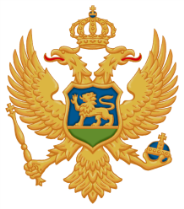 MontenegroMinistry of agriculture and rural developmentVeterinary administartionNo: 323/15-0303-148/2Podgorica, 09. March 2015TECHNICAL GUIDELINES FOR IMPLEMENTATION OF THE SAMPLING PLAN FOR THE CONTROL OF SUCCESS IMMUNIZATION OF VACCINATED PIGS AGAINST CLASSICAL SWINE FEVER In accordance with Programme of mandatory measures for 2015 (“Official Gazzette of MNE, no.11/2015) the emergence of Classical Swine Fever is prevented by vaccination against the disease on every holding, using the vaccine prepared from the  attenuated virus of K type.  In order to exclude the classical swine fever clinical surveillance and serological surveillance is performing for the control of successful immunization of vaccinated pigs – evaluation of immunological status of domestic pig population on the whole territory of Montenegro.Evaluation of immunological status of the animals is established on the serological surveillance of the herds. For that purpose, statistical representative number of samples that has to be examinated, has been established. The purpose is not to prove that all the herds of domestic pigs are vaccinated, but to prove  that prevalence of vaccinated pigs is not lower than it is required for adequate protection from the disease. The population is adequately protected if it is proved that 80% of the population is immune.  Legal Framework: Veterinary Law ("Officcial Gazzette of RoM", no. 30/12), regulations which are regulating diagnostic, suppression and eradication of this disease, Programme of mandatory measures for animal health protection in 2015 ("Officcial Gazzette of MNE" no. 11/15), Programme 11- Classical Swine FeverResponsible Authority: Veterinary Administration, Administration for Inspection AffairsMain Contractor: Veterinary ambulances, Diagnostic Veterinary Laboratory, Veterinary InspectionCoverage: 1500 pigsPeriod of realisation: October 2015Performing Mode:	Veterinary ambulances will conduct the blood sampling of vaccinated pigs which will be delivered to the diagnostic veterinary laboratory for examination of the presence of specific anti-bodies against classical swine fever virus. As indicated in the Table 2 (selection of holdings has been executed based on the performed identification and vaccination in 2014) it has been provided the blood sampling of 1500 pigs on 300 randomly selected holdings. This type of sampling  provides detection of, at least one unprotected animal, taking into consideration the following parameters: targeted population > 8000 pig herds from the total estimated number in the country, with expected prevalence of unprotected herds of 50% and accuracy interval of 95%.  Table 2. Number of samples in respect of the herd sizeUpon executed testings the herds are classified based on the results, on immune: all herds with more than 80% of protected animals, and not protected: all herds where immunity is lower than 80%. Blood sampling for control of immunisation status has to be conducted not less than 35 days after the vaccination. In case that individual holdings do not have pigs, the sampling will be conducted in the closest holding that has approximate number of pigs. Diagnostic Veterinary Laboratory will perform the laboratory – serological examination for control of immunological status. After performing the examinations, Diagnostic Veterinary Laboratory prepares the report about results of control of immunological status on domestic pigs and delivers it to the Veterinary Administration.  In order to conduct the blood sampling, the certain number of totters (in accordance with the sampling plan) has to be issued.       ACTING DIRECTOREBiljana BlečićANNEX II-4.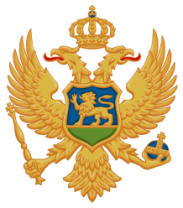 Goverment of MontenegroVeterinary administrationNo: 323/12-0303-1602Podgorica, 09. March 2012Surveillance for classical swine fever (CSF) of wild boars - sampling plan and standard operating procedures for sample collectionContent:1. Introduction 							2. CSF surveillance on wild boar population							3. General considerations					AnnexesI. Standard Operating Procedures (SOPs)II. Sample submission form1. IntroductionThis sampling plan specifies the requirements for surveillance CSF on wild boars. Surveillance for CSF on wild boars is already implemented in Montenegro, but without sufficient number of samples for any future indicative epidemiological measurements. Between 2006 and 2010, 115 hunted wild boars have tested negative on virus presence for CSF. Future plan is to test all hunted and founded dead wild boars. Aim of the surveillance is to prove absence or presence of seropositive animals which will represent basis for eventual future epidemiological measurements.2. CSF surveillance on wild boar population2. 1. ConsiderationsAll the wild boars killed in regular hunting activity (Hunted Animals) or found dead/killed due to clinical symptoms or suspicious behaviour (Indicator Animals) are enrolled in the CSF surveillance plan.CSF surveillance is continuous through all year, but particularly during the hunting season.Samples are expected to be submitted mainly from hunters; Indicator Animals (IAs) organs or small animal’s carcases should be submitted also from occupationally and recreationally exposed people (e.g. veterinarians, National Park [NP] rangers). People who find IAs should inform the hunter association in hunting area where IA was noticed or nearest veterinary ambulances.Role of Hunterscollect and properly store the appropriate sample material before submission for diagnosismemorise, note or record all necessary information and data  for completing the sample submission form, incl. precise information of the location where the animal was kill/foundsubmit  the sample material to the nearest Veterinary Ambulance [VAmb] in hunting area as soon as possible after death of the animalRole of Veterinary AmbulancesPrepare, properly store and transport the appropriate specimen for diagnosisperform, for hunter free of charge, trihinoscopy analyse, for wild boar sample, from which  proper sample material for future CSF diagnosis was takencollect from hunters, all necessary information and data, and complete the sample submission form, incl. the geographical coordinates of the location of the animal killed/foundsend the specimen followed with submission forms to the DVL Role of the DVLreceiving specimens or carcases from CSF suspect animals from VAmb or other parties perform ELISA screening on body fluid samples in purpose of finding seropositive animalsconfirm presence of virus on positive specimen using RT PCR methodsubmit diagnostic data as well as data from the sample submission form to the VA in electronic format for which the VA provides the templates Role of Veterinary Administration: Epidemiology Group of the Department for Health Protection & Animal Welfare and Inspection SupervisionData analysis and reporting, incl. distribution of test results/information and analysis outcomesTemporal and spatial analysis of the CSF estimated prevalenceSharing of test results and analysis outcomes with other stakeholdersDetection of significant epidemiological events and defining response measuresReview of CSF control measures based on outcomes of the CSF surveillance2.2 Sample collection & storageSamples should be collected as soon as possible from founding of dead animals or after the shootingThe following samples should be collected:Body fluids from thoraces or abdominal cavity, taken during dressing killed animal, directly by open container. spleen, kidney Containers for collecting body fluids will be provided by VA and divided by Hunting Association of MNE. In this purpose will be used standard, no additives 9ml vacumtiner with gummed cap. Accordingly to data of annual plan for shooting wild boars, to every hunting district and farther to hunting groups of the wild boars.All samples collected from an animal and putted in container and thick plastic bag, should be celery marked with the same identification tag and transported together2.3 Completion of the sample submission formsVeterinarians should complete one CSF sample submission form per shoot or dead found animal. Hunters should provide necessary information to complete submission forms especially for data related of exact location and time of finding/killing animals.2.4 Samples transport The transport time of specimens should be as short as possible. The specimens should be transported in condition in which was kept (refrigerated or frozen), and arrived in 72h in DVL after the death of animalTo avoid accidental exposure, specimens for CSF diagnosis should be shipped with triple packaging and labelled.2.5 Data registrationComplete evidence of sample submitted data and diagnose results should be guided by DVL. A data base aggregating the data of enrolled animals (submission forms) and the laboratory results will be created by DVL based on the template provided by VA.3. General considerations 3.1. Organisational, financial and legal aspectsThe responsibilities and respective organisational, financial and legal aspects for the parties involved, incl. VA, VAmb, hunters and NP rangers, will be included in the annually “National operational program of preventive measure”  of VA This also include trihinoscopy analyses free  of charge for hunters which bring properly taken and preserved sample in VAmb from hunted wild boars Standard 9 ml containers (vacumtainers), as a part of specific equipment for taking body fluid samples, will be provided form VA and divided to wild boar hunting groups over Hunting Association of MNE Remuneration for trihinoscopy analyses for VAmbs will be provided from budget of  annual “National operative program of preventive measure”  based on invoices issued by VAmbs and data of collected and diagnosed samples from DVLDuring the training workshops for hunters and NP rangers in October 2011 their responsibilities in the surveillance for CSF will be introduced.Annex I. SOPs for sample collection and management For Veterinary Ambulances1.Animals which should be sampledFor the surveillance of CSF the following wild boars animals should be includedHunted animals (HAs)a) Animals hunted in regular hunting activityIndicator animals (IAs)Founded dead animalsAnimals killed due to clinical symptoms or suspicion behaviourCSF surveillance is continuous through all the year, but particularly during the hunting season.1. 2 Sample collection & storageHunters will organise the collection of wild boars samples from animals (above a.-c.)Body fluid taken from abdominal or thoraces cavity and spleen; kidney taken form wild boar soon as possible after killing for HAs; and spleen and kidney (in case of small animal whole body) taken from founded dead animals, represent ideal specimen for serological and virological testing for CSF.Body fluid should be collected from abdominal or thoraces cavity (directly) whit open container. In this purpose will be use standard, no additives 9ml PVC vacumtainer. Container should be closed with original cap.The sample material submitted for diagnosis should be kept at cold and refrigerated as soon as possible after the death of animal to preserve samplesSample material of HA can be used for diagnostic analyses for 72 hours after taken from the dead animal and arrived under refrigerator conditions. If sample material can not be submitted on analyses in this time frame, it should be frozen. Frozen samples must stay frozen during transport.   After defrosting samples should be tested immediately.1.3 Completion of the sample submission formsVeterinarians should complete one sample submission form per each received sample material. Hunters should provide the necessary information to complete  submission form especially for location and environmental data1.4 Sample transport The transport time of specimens should be as short as possible. During transport, samples should be kept in same temperature  conditions in which it was before (refrigerated/frozen)To avoid accidental exposure, specimens for rabies diagnosis should be shipped with triple packaging.Transport time of refrigerated samples should be inaclculated in summary time frame of 72 hours during which samples are situable for analyses.In case of transporting frozen specimens package with dry ice should be providedSpecimens should be accompagned  with the submission forms which should be separeterly packed in order to be readable.1.5 Preventive measurements Contact with domestic pigs should be avoided for at least 3 hours after manipulating with samplesFor hunters and National Park (NP) rangers1.6 Collection of samplesSamples from HA or IA should be taken as soon as possible after killing/founding animal together with the sample for trihinoscopy. Sample(s) for trihinoscopy analyse should be managed(packed, transported), separately form samples for CSF surveillanceNext samples should be taken from hunted wild boars:Body fluid should be taken form abdominal or thoraces cavitySpleen and kidney should be takenBody fluids should be taken directly with open container, after which container should be closed with original cap after taking body fluids Spleen and kidney should be taken and putted in thick plastic bag.Container and plastic bag with organ samples should be clearly marked with same identification, so that is known that originate from same animal. After this, samples should be kept in cold and put in refrigerate condition as soon as possible. From founded death wild boar only spleen and kidney should be taken. In case that founded animal is small, whole body should be submitted in VAmb.The location of killing/founding wild boar should be memorised or noted immediately after taking samples in order to correct information will be provided to the VAmb.Samples should be submitted in nearest VAmb in hunting area as soon as possible.Containers for body fluid samples will be provided by VA and divided to wild boar hunting groups by Hunting Association of MNE 1.7 Management and transport of the samplesAfter putting samples in primary packs, it should be putted later in new thick plastic bag. Samples which originate from same animal should be putted together. Than samples should be putted in adequate carton box. Measurements should be taken in order to prevent any leaking of samples or contamination of environment (triple packing).In case when is necessary, for transport of samples to VAmb, beside of external plastic bag, layers of ice should be putted to preserve samples in refrigerate conditionOnly proper manipulated samples will be accepted by the VAmb. There should be no signs of major decomposition. Samples should therefore be refrigerated as soon as possible after killing. Under refrigerated conditions the samples should be submitted to the VAmb as soon as possible, having in mind that refrigerator condition can preserve the samples summary 72 hours for analyses.Samples should be submitted to the nearest VAmb in hunting area where animal was killed/founded.After hunting and taking samples all tools and equipment used in this purpose should be washed in warm water.Contact with domestic pigs should be avoided at least 3 hours after contact with wild boars or taking samplesFor Diagnostic Veterinary Laboratory1.7 Receiving of samplesDVL will accept arrived samples from VAmbs.DVL will provide information to VA about number of received samples from each VAmb.Annex II. Sample submission formEUEuropean UnionECEuropean CommissionBIPs	Border Inspection PostOG MNOfficial Gazette of MontenegroGMOsGenetically Modified OrganismsIPAInstrument for Pre-accession AssistanceMIDASMontenegro Institutional Development and Agriculture StrengtheningFVOFood and Veterinary OfficeTRACESTRAde Control and Expert SystemADNSAnimal Disease Notification SystemHACCPHazard analysis and critical control pointsNGONon Governmental OrganizationsBTSFBetter Training for Safer FoodTAIEXTechnical Assistance and Information Exchange instrument of the European CommissionDVLDiagnostic Veterinary LaboratoryISOInternational Organization for StandardizationCETICentre for Ecotoxicological ResearchIPH Institute of Public HealthEPPOEuropean and Mediterranean Plant Protection OrganizationIPARDInstrument for Pre-Accession Assistance for Rural Development(1)Veterinary LawIn Parliament(2)Law on Animal WelfareIn Parliament(3)Law of Registration and Identification of AnimalsIn Parliament(4)Law of Livestock productionIn Parliament(5)Law on Plant Health ProtectionIn Parliament(6)Law on Seeds MaterialIn Parliament(7)Law on Planting MaterialIn Parliament(8)Law on Forest Reproductive MaterialIn Government procedureNoEU legislation / Reference to the EU text EU legislation / Reference to the EU text MN legislation published in the Official Gazette of Montenegro or plan to be adoptedMN legislation published in the Official Gazette of Montenegro or plan to be adoptedMN legislation published in the Official Gazette of Montenegro or plan to be adoptedDate of transposition or estimated date of transpositionDate of implementation or the estimated date of implementation TITLE 1 – GENERALTITLE 1 – GENERALTITLE 1 – GENERALTITLE 1 – GENERALTITLE 1 – GENERALTITLE 1 – GENERALTITLE 1 – GENERALTITLE 1 – GENERALChapter 1 Food LawChapter 1 Food LawChapter 1 Food LawChapter 1 Food LawChapter 1 Food LawChapter 1 Food LawChapter 1 Food LawChapter 1 Food LawRegulation (EC) No 178/2002 of the European Parliament and of the Council of 28 January 2002 laying down the general principles and requirements of food law, establishing the European Food Safety Authority and laying down procedures in matters of food safetyRegulation (EC) No 178/2002 of the European Parliament and of the Council of 28 January 2002 laying down the general principles and requirements of food law, establishing the European Food Safety Authority and laying down procedures in matters of food safetyLaw on Food Safety (OG MN 14/2007)New Law on Food Safety (replace the previous Law)Law on Food Safety (OG MN 14/2007)New Law on Food Safety (replace the previous Law)Law on Food Safety (OG MN 14/2007)New Law on Food Safety (replace the previous Law)21.12.2007201529.12.20071.01.20101.01.20112015Fully implemented at the day  of accessionCommission Regulation (EC) No 2230/2004 of 23 December 2004 laying down detailed rules for the implementation of European Parliament and Council Regulation (EC) No 178/2002 with regard to the network of organisations operating in	the fields within the European Food Safety Authority’s missionCommission Regulation (EC) No 2230/2004 of 23 December 2004 laying down detailed rules for the implementation of European Parliament and Council Regulation (EC) No 178/2002 with regard to the network of organisations operating in	the fields within the European Food Safety Authority’s missionRules on criteria for competent organization for Risk AnalysisRules on criteria for competent organization for Risk AnalysisRules on criteria for competent organization for Risk Analysis20152015Fully implemented at the day  of accessionCommission Decision 2004/478/EC of 29 April 2004 concerning the adoption of a general plan for food/feed crisis managementCommission Decision 2004/478/EC of 29 April 2004 concerning the adoption of a general plan for food/feed crisis managementGeneral contingency plan for emergency management in the field of food safety / food for animalsGeneral contingency plan for emergency management in the field of food safety / food for animalsGeneral contingency plan for emergency management in the field of food safety / food for animals2015 2015Fully implemented at the day  of accessionCommission Regulation (EU) No 16/2011 of 10 January 2011 laying down implementing measures for the Rapid alert system for food and feedCommission Regulation (EU) No 16/2011 of 10 January 2011 laying down implementing measures for the Rapid alert system for food and feedRegulations for establishing a system of rapid alert and notificationRegulations for establishing a system of rapid alert and notificationRegulations for establishing a system of rapid alert and notification20162016Fully implemented at the day  of accessionChapter 2	CommitteesChapter 2	CommitteesChapter 2	CommitteesChapter 2	CommitteesChapter 2	CommitteesChapter 2	CommitteesChapter 2	CommitteesChapter 2	CommitteesRegulation (EC) No 178/2002 of the European Parliament and of the Council of 28 January 2002 laying down the general	principles and requirements of food law, establishing the European Food Safety Authority and laying down procedures in matters of food safety – Articles 58, 59 and 62.Regulation (EC) No 178/2002 of the European Parliament and of the Council of 28 January 2002 laying down the general	principles and requirements of food law, establishing the European Food Safety Authority and laying down procedures in matters of food safety – Articles 58, 59 and 62.Fully implemented at the day  of accessionStanding Committee on ZootechnicsStanding Committee on ZootechnicsStanding Committee on ZootechnicsStanding Committee on ZootechnicsStanding Committee on ZootechnicsStanding Committee on ZootechnicsStanding Committee on ZootechnicsStanding Committee on ZootechnicsCouncil Decision 1977/505/EEC of 25 July 1977 setting up a Standing Committee on ZootechnicsCouncil Decision 1977/505/EEC of 25 July 1977 setting up a Standing Committee on ZootechnicsFully implemented at the day  of accessionAdvisory Group Advisory Group Advisory Group Advisory Group Advisory Group Advisory Group Advisory Group Advisory Group Commission Decision 2004/613/EC of 6 August 2004 concerning the creation of an advisory group on the food chain and	animal and plant healthCommission Decision 2004/613/EC of 6 August 2004 concerning the creation of an advisory group on the food chain and	animal and plant healthFully implemented at the day  of accession	Commission Decision 2011/242/EU of 14 April 2011 on the members of the advisory group on the food chain and animal and plant health established by Decision 2004/613/EC	Commission Decision 2011/242/EU of 14 April 2011 on the members of the advisory group on the food chain and animal and plant health established by Decision 2004/613/ECFully implemented at the day  of accessionTITLE 2 VETERINARYTITLE 2 VETERINARYTITLE 2 VETERINARYTITLE 2 VETERINARYTITLE 2 VETERINARYTITLE 2 VETERINARYTITLE 2 VETERINARYTITLE 2 VETERINARYChapter 1Control system in the internal marketChapter 1Control system in the internal marketChapter 1Control system in the internal marketChapter 1Control system in the internal marketChapter 1Control system in the internal marketChapter 1Control system in the internal marketChapter 1Control system in the internal marketChapter 1Control system in the internal marketI. Live animals, semen, ova and embryosI. Live animals, semen, ova and embryosI. Live animals, semen, ova and embryosI. Live animals, semen, ova and embryosI. Live animals, semen, ova and embryosI. Live animals, semen, ova and embryosI. Live animals, semen, ova and embryosI. Live animals, semen, ova and embryosCouncil Directive 90/425/EEC of 26 June 1990 concerning veterinary and zootechnical checks applicable in intra-Community trade in certain live animals and products with a view to the completion of the internal marketCouncil Directive 90/425/EEC of 26 June 1990 concerning veterinary and zootechnical checks applicable in intra-Community trade in certain live animals and products with a view to the completion of the internal marketRulebook concerning veterinary and zootechnical checks applicable in trade in certain live animals and products with a view to the completion of the internal marketRulebook concerning veterinary and zootechnical checks applicable in trade in certain live animals and products with a view to the completion of the internal marketRulebook concerning veterinary and zootechnical checks applicable in trade in certain live animals and products with a view to the completion of the internal marketIV 2018IV  2018Fully implemented at the day  of accessionCommission Decision 93/444/EEC of 2 July 1993 on detailed rules governing intra-Community trade in certain live animalsand products intended for exportation to third countries	Commission Decision 93/444/EEC of 2 July 1993 on detailed rules governing intra-Community trade in certain live animalsand products intended for exportation to third countries	Rulebook about detailed rules governing intra-Community trade in certain live animals and products intended for exportation to third countriesRulebook about detailed rules governing intra-Community trade in certain live animals and products intended for exportation to third countriesRulebook about detailed rules governing intra-Community trade in certain live animals and products intended for exportation to third countriesIV 2018IV  2018Fully implemented at the day  of accessionCommission Decision 94/338/EC of 25 May 1994 laying down detailed rules for the application of Council Directive 90/425/EEC as regards the taking of samples for the purpose of veterinary inspections at the place of destinationCommission Decision 94/338/EC of 25 May 1994 laying down detailed rules for the application of Council Directive 90/425/EEC as regards the taking of samples for the purpose of veterinary inspections at the place of destinationRulebook concerning detailed rules for taking of samples for the purpose of veterinary inspections at the place of destinationRulebook concerning detailed rules for taking of samples for the purpose of veterinary inspections at the place of destinationRulebook concerning detailed rules for taking of samples for the purpose of veterinary inspections at the place of destinationIV 2018IV  2018Fully implemented at the day  of accessionCommission Decision HYPERLINK "http://eur-lex.europa.eu/legal-content/EN/ALL/?uri=CELEX:31994D0339"94/339/EC of 25 May 1994 laying down detailed rules for the application of Article 9.1 of Council Directive	90/425/EEC concerning veterinary and zootechnical checks applicable in intra-Community trade in certain live animals and products with a view to the completion of the internal marketCommission Decision HYPERLINK "http://eur-lex.europa.eu/legal-content/EN/ALL/?uri=CELEX:31994D0339"94/339/EC of 25 May 1994 laying down detailed rules for the application of Article 9.1 of Council Directive	90/425/EEC concerning veterinary and zootechnical checks applicable in intra-Community trade in certain live animals and products with a view to the completion of the internal marketRulebook concerning veterinary and zoo technical checks applicable in intra-Community trade in certain live animals and products Rulebook concerning veterinary and zoo technical checks applicable in intra-Community trade in certain live animals and products Rulebook concerning veterinary and zoo technical checks applicable in intra-Community trade in certain live animals and products IV 2018IV  2018Fully implemented at the day  of accessionCommission Regulation (EC) No 599/2004  of 30 March 2004 concerning the adoption of a harmonized model certificate and	inspection report linked to intra-Community trade in animals and products of animal originCommission Regulation (EC) No 599/2004  of 30 March 2004 concerning the adoption of a harmonized model certificate and	inspection report linked to intra-Community trade in animals and products of animal originRulebook about harmonized model certificate and inspection report Rulebook about harmonized model certificate and inspection report Rulebook about harmonized model certificate and inspection report IV 2018IV  2018Fully implemented at the day  of accessionII. Animal ProductsII. Animal ProductsII. Animal ProductsII. Animal ProductsII. Animal ProductsII. Animal ProductsII. Animal ProductsII. Animal ProductsCouncil Directive 89/662/EEC of 11 December 1989 concerning veterinary checks in intra-Community trade with a view to the completion of the internal marketCouncil Directive 89/662/EEC of 11 December 1989 concerning veterinary checks in intra-Community trade with a view to the completion of the internal marketRulebook concerning veterinary checks Rulebook concerning veterinary checks Rulebook concerning veterinary checks IV 2018IV  2018Fully implemented at the day  of accessionIII. CertificationIII. CertificationIII. CertificationIII. CertificationIII. CertificationIII. CertificationIII. CertificationIII. CertificationCouncil Directive 96/93/EC of 17 December 1996 on the certification of animals and animal productsCouncil Directive 96/93/EC of 17 December 1996 on the certification of animals and animal productsVeterinary Law(OG MN 30/2012)Rulebook about certificates for animals and products of animal origin (OG MN 8/15)Veterinary Law(OG MN 30/2012)Rulebook about certificates for animals and products of animal origin (OG MN 8/15)Veterinary Law(OG MN 30/2012)Rulebook about certificates for animals and products of animal origin (OG MN 8/15)06.201203.201506.201203.2015Council Directive 2002/99/EC of 16 December 2002 laying down the animal health rules governing the production, processing, distribution and introduction of products of animal origin for human consumptionCouncil Directive 2002/99/EC of 16 December 2002 laying down the animal health rules governing the production, processing, distribution and introduction of products of animal origin for human consumptionRulebook on animal health conditions applicable to the production, processing and marketing of products of animal origin intended for human consumptionRulebook on animal health conditions applicable to the production, processing and marketing of products of animal origin intended for human consumptionRulebook on animal health conditions applicable to the production, processing and marketing of products of animal origin intended for human consumptionIV.2015IV.2015IV. Mutual AssistanceIV. Mutual AssistanceIV. Mutual AssistanceIV. Mutual AssistanceIV. Mutual AssistanceIV. Mutual AssistanceIV. Mutual AssistanceIV. Mutual AssistanceCouncil Directive 89/60HYPERLINK "http://eur-lex.europa.eu/legal-content/EN/ALL/?uri=CELEX:31989L0608"8HYPERLINK "http://eur-lex.europa.eu/legal-content/EN/ALL/?uri=CELEX:31989L0608"/EEC of 21 November 1989 on mutual assistance between the administrative authorities of the Member States and cooperation between the latter and the Commission to ensure the correct application of legislation on veterinary and zoo technical mattersCouncil Directive 89/60HYPERLINK "http://eur-lex.europa.eu/legal-content/EN/ALL/?uri=CELEX:31989L0608"8HYPERLINK "http://eur-lex.europa.eu/legal-content/EN/ALL/?uri=CELEX:31989L0608"/EEC of 21 November 1989 on mutual assistance between the administrative authorities of the Member States and cooperation between the latter and the Commission to ensure the correct application of legislation on veterinary and zoo technical mattersRulebooks about assistance between the administrative authorities and cooperation between the latter and to ensure the correct application of legislation on veterinary and zoo technical mattersRulebooks about assistance between the administrative authorities and cooperation between the latter and to ensure the correct application of legislation on veterinary and zoo technical mattersRulebooks about assistance between the administrative authorities and cooperation between the latter and to ensure the correct application of legislation on veterinary and zoo technical mattersIV 2018IV 2018Fully implemented at the day  of accessionV. Computer Systems TRACESV. Computer Systems TRACESV. Computer Systems TRACESV. Computer Systems TRACESV. Computer Systems TRACESV. Computer Systems TRACESV. Computer Systems TRACESV. Computer Systems TRACESCommission Decision 91/637/EEC of 3 December 1991 establishing the model for the message to be transmitted by means	of the computerized network AnimoCommission Decision 91/637/EEC of 3 December 1991 establishing the model for the message to be transmitted by means	of the computerized network AnimoNational measures of execution adopted by the date of accession Commission Decision 92/176/EEC of 2 March 1992 concerning maps to be provided for use for the Animo networkCommission Decision 92/176/EEC of 2 March 1992 concerning maps to be provided for use for the Animo networkNational measures of execution adopted by the date of accessionCommission Decision HYPERLINK "http://eur-lex.europa.eu/legal-content/EN/ALL/?uri=CELEX:31993D0070"93/70/EEC of 21 December 1992 on codification for the message 'Animo'Commission Decision HYPERLINK "http://eur-lex.europa.eu/legal-content/EN/ALL/?uri=CELEX:31993D0070"93/70/EEC of 21 December 1992 on codification for the message 'Animo'National measures of execution adopted by the date of accessionCommission Decision 2003/24/EC of 30 December 2002 concerning the development of an integrated computerized veterinary systemCommission Decision 2003/24/EC of 30 December 2002 concerning the development of an integrated computerized veterinary systemNational measures of execution adopted by the date of accessionCommission Decision 2003/623/EC of 19 August 2003 concerning the development of an integrated computerized veterinary system known as TracesCommission Decision 2003/623/EC of 19 August 2003 concerning the development of an integrated computerized veterinary system known as TracesNational measures of execution adopted by the date of accessionCommission Decision 2004/292/EC of 30 March 2004 on the introduction of the Traces system and amending Decision 92/486/EECCommission Decision 2004/292/EC of 30 March 2004 on the introduction of the Traces system and amending Decision 92/486/EECNational measures of execution adopted by the date of accessionCommission Decision 2004/675/EC of 29 September 2004 establishing logistical support for the Traces systemCommission Decision 2004/675/EC of 29 September 2004 establishing logistical support for the Traces systemNational measures of execution adopted by the date of accessionCommission Decision 2009/821/EC of 28 September 2009 drawing up a list of approved border inspection posts, laying down certain rules on the inspections carried out by Commission veterinary experts and laying down the veterinary units in TracesCommission Decision 2009/821/EC of 28 September 2009 drawing up a list of approved border inspection posts, laying down certain rules on the inspections carried out by Commission veterinary experts and laying down the veterinary units in TracesNational measures of execution adopted by the date of accessionChapter 2	Control system for importsChapter 2	Control system for importsChapter 2	Control system for importsChapter 2	Control system for importsChapter 2	Control system for importsChapter 2	Control system for importsChapter 2	Control system for importsChapter 2	Control system for importsI. Live animalsI. Live animalsI. Live animalsI. Live animalsI. Live animalsI. Live animalsI. Live animalsI. Live animalsCouncil Directive 91/496/EEC of 15 July 1991 laying down the principles governing the organization of veterinary checks	on animals entering the Community from third countries and amending Directives 89/662/EEC, 90/425/EEC and 90/675/EECCouncil Directive 91/496/EEC of 15 July 1991 laying down the principles governing the organization of veterinary checks	on animals entering the Community from third countries and amending Directives 89/662/EEC, 90/425/EEC and 90/675/EECRulebook the organization of veterinary checks	on certain live  animals Rulebook the organization of veterinary checks	on certain live  animals Rulebook the organization of veterinary checks	on certain live  animals 2015 partlyII.20182015 partlyII.2018Fully implemented at the day  of accessionCommission Decision 97/794/EC of 12 November 1997 laying down certain detailed rules for the application of Council Directive 91/496/EEC as regards veterinary checks on live animals to be imported from third countriesCommission Decision 97/794/EC of 12 November 1997 laying down certain detailed rules for the application of Council Directive 91/496/EEC as regards veterinary checks on live animals to be imported from third countriesRulebook governing the detailed rules for veterinary checks on certain live  animals Rulebook governing the detailed rules for veterinary checks on certain live  animals Rulebook governing the detailed rules for veterinary checks on certain live  animals II.2018II.2018Fully implemented at the day  of accessionCommission Regulation (EC) No 282/2004 of 18 February 2004 introducing a document for the declaration of, and veterinary checks on, animals from third countries entering the CommunityCommission Regulation (EC) No 282/2004 of 18 February 2004 introducing a document for the declaration of, and veterinary checks on, animals from third countries entering the CommunityRulebook introducing a document for the declaration on and veterinary checks on certain animalsRulebook introducing a document for the declaration on and veterinary checks on certain animalsRulebook introducing a document for the declaration on and veterinary checks on certain animals2015 partlyII.20182015 partlyII.2018Fully implemented at the day  of accessionCommission Decision 2007/275/EC of 17 April 2007 concerning lists of animals and products to be subject to controls at border inspection posts under Council Directives 91/496/EEC and 97/78/ECCommission Decision 2007/275/EC of 17 April 2007 concerning lists of animals and products to be subject to controls at border inspection posts under Council Directives 91/496/EEC and 97/78/ECRulebook on list of animals and products be subject to control at border inspection posts Rulebook on list of animals and products be subject to control at border inspection posts Rulebook on list of animals and products be subject to control at border inspection posts  III.2015 III.2015Fully implemented at the day  of accessionCommission Decision 2010/57/EU of 3 February 2010 laying down health guarantees for the transit of equidae being transported through the territories listed in Annex I to Council Directive 97/78/ECCommission Decision 2010/57/EU of 3 February 2010 laying down health guarantees for the transit of equidae being transported through the territories listed in Annex I to Council Directive 97/78/ECRulebook laying down health guarantee for the transit of certain equidaeRulebook laying down health guarantee for the transit of certain equidaeRulebook laying down health guarantee for the transit of certain equidae II.2018 II.2018Fully implemented at the day  of accessionCommission Implementing Regulation (EU) No 139/2013 of 7 January 2013 laying down animal health conditions for imports of certain birds into the Union and the quarantine conditions thereofCommission Implementing Regulation (EU) No 139/2013 of 7 January 2013 laying down animal health conditions for imports of certain birds into the Union and the quarantine conditions thereofRulebook laying down animal health condition for imports of certain birds on list and types of live animals and animal products subject to veterinary inspectionRulebook laying down animal health condition for imports of certain birds on list and types of live animals and animal products subject to veterinary inspectionRulebook laying down animal health condition for imports of certain birds on list and types of live animals and animal products subject to veterinary inspectionIII.2018III.2018Fully implemented at the day  of accessionII. Animal productsII. Animal productsII. Animal productsII. Animal productsII. Animal productsII. Animal productsII. Animal productsII. Animal productsCouncil Directive 97/78/EC of 18 December 1997 laying down the principles governing the organization of veterinary checks	on products entering the Community from third countries.Council Directive 97/78/EC of 18 December 1997 laying down the principles governing the organization of veterinary checks	on products entering the Community from third countries.Rulebook the organization of veterinary checks	on certain animal productsRulebook the organization of veterinary checks	on certain animal productsRulebook the organization of veterinary checks	on certain animal products2015 partlyII.20182015 partlyII.2018Fully implemented at the day  of accessionCommission Decision 94/360/EC of 20 May 1994 on the reduced frequency of physical checks of consignments of certain products to be implemented from third countries, under Council Directive 90/675/EECCommission Decision 94/360/EC of 20 May 1994 on the reduced frequency of physical checks of consignments of certain products to be implemented from third countries, under Council Directive 90/675/EECRulebook on the reduced frequency of physical checks of consignments of certain productsRulebook on the reduced frequency of physical checks of consignments of certain productsRulebook on the reduced frequency of physical checks of consignments of certain productsII.2016 II.2016Fully implemented at the day  of accessionCommission Decision 2000/208/EC of 24 February 2000 establishing detailed rules for the application of Council Directive 97/78/EC concerning the transit of products of animal origin from one third country to another third country by road only across the European Community.Commission Decision 2000/208/EC of 24 February 2000 establishing detailed rules for the application of Council Directive 97/78/EC concerning the transit of products of animal origin from one third country to another third country by road only across the European Community.Rulebook establishing detailed rules as regards the transit of certain products of animal originRulebook establishing detailed rules as regards the transit of certain products of animal originRulebook establishing detailed rules as regards the transit of certain products of animal originII.2016 II.2016Fully implemented at the day  of accessionCommission Decision 2000/571/EC of 8 September 2000 laying down the methods of veterinary checks for products from third countries destined for introduction into free zones, free warehouses, customs warehouses or operators supplying cross border means of sea transportCommission Decision 2000/571/EC of 8 September 2000 laying down the methods of veterinary checks for products from third countries destined for introduction into free zones, free warehouses, customs warehouses or operators supplying cross border means of sea transportRulebook on the method of veterinary checks on of certain products which are intended for  storage in free zones, free warehouses, customs warehouses or operators registered for the direct supply of sea transportRulebook on the method of veterinary checks on of certain products which are intended for  storage in free zones, free warehouses, customs warehouses or operators registered for the direct supply of sea transportRulebook on the method of veterinary checks on of certain products which are intended for  storage in free zones, free warehouses, customs warehouses or operators registered for the direct supply of sea transportII.2016II.2016Fully implemented at the day  of accessionCommission Regulation (EC) No 136/2004 of 22 January 2004 laying down procedures for veterinary checks at Community border inspection posts on products imported from third countriesCommission Regulation (EC) No 136/2004 of 22 January 2004 laying down procedures for veterinary checks at Community border inspection posts on products imported from third countriesRulebook on procedures for veterinary check at border inspection points for certain products Rulebook on procedures for veterinary check at border inspection points for certain products Rulebook on procedures for veterinary check at border inspection points for certain products  II.2016II.2016Fully implemented at the day  of accessionCommission Decision 2005/34/EC of 11 January 2005 laying down harmonised standards for the testing for certain residues in products of animal origin imported from third countriesCommission Decision 2005/34/EC of 11 January 2005 laying down harmonised standards for the testing for certain residues in products of animal origin imported from third countriesRulebook laying down harmonized standards for the testings of certain residues in certain products of animal originRulebook laying down harmonized standards for the testings of certain residues in certain products of animal originRulebook laying down harmonized standards for the testings of certain residues in certain products of animal origin II.2016II.2016Fully implemented at the day  of accessionCommission Decision 2005/92/EC of 2 February 2005 as regards animal health conditions, certification and transitional provisions concerning the introduction and storage period for consignments of certain products of animal origin in free zones, free warehouses and premises of operators supplying cross border means of sea transport in the CommunityCommission Decision 2005/92/EC of 2 February 2005 as regards animal health conditions, certification and transitional provisions concerning the introduction and storage period for consignments of certain products of animal origin in free zones, free warehouses and premises of operators supplying cross border means of sea transport in the CommunityRulebook on animal health conditions, certification and transitional provisions concerning the introduction and storage period for consignments of certain products of animal origin in free zones, free warehouses or registered entities for direct supply of sea transportRulebook on animal health conditions, certification and transitional provisions concerning the introduction and storage period for consignments of certain products of animal origin in free zones, free warehouses or registered entities for direct supply of sea transportRulebook on animal health conditions, certification and transitional provisions concerning the introduction and storage period for consignments of certain products of animal origin in free zones, free warehouses or registered entities for direct supply of sea transport II.2016II.2016Fully implemented at the day  of accessionCommission Decision 2005/93/EC of 2 February 2005 as regards transitional provisions concerning the introduction and the storage period for consignments of certain products of animal origin in customs warehouses in the CommunityCommission Decision 2005/93/EC of 2 February 2005 as regards transitional provisions concerning the introduction and the storage period for consignments of certain products of animal origin in customs warehouses in the CommunityRulebook on the transitional provisions relating to the introduction and storage period for consignments of certain products of animal origin in customs warehousesRulebook on the transitional provisions relating to the introduction and storage period for consignments of certain products of animal origin in customs warehousesRulebook on the transitional provisions relating to the introduction and storage period for consignments of certain products of animal origin in customs warehouses II.2016II.2016Fully implemented at the day  of accessionCommission Regulation (EC) No 206/2009 of 5 March 2009 on the introduction into the Community of personal consignments of products of animal origin and amending Regulation (EC) No 136/2004Commission Regulation (EC) No 206/2009 of 5 March 2009 on the introduction into the Community of personal consignments of products of animal origin and amending Regulation (EC) No 136/2004Rulebook on the introduction of personal consignment of certain products of animal originRulebook on the introduction of personal consignment of certain products of animal originRulebook on the introduction of personal consignment of certain products of animal originII.2017II.2017Fully implemented at the day  of accessionCommission Implementing Decision 2011/215/EU of 4 April 2011 implementing Council Directive 97/78/EC as regards transshipment at the border inspection post of introduction of consignments of products intended for import into the Union or for third countriesCommission Implementing Decision 2011/215/EU of 4 April 2011 implementing Council Directive 97/78/EC as regards transshipment at the border inspection post of introduction of consignments of products intended for import into the Union or for third countriesRulebook for transshipment of certain products Rulebook for transshipment of certain products Rulebook for transshipment of certain products II.2018II.2018Fully implemented at the day  of accessionCommission Regulation (EU) No 28/2012 of 11 January 2012 laying down requirements for the certification for imports into and transit through the Union of certain composite products and amending Decision 2007/275/EC and Regulation (EC) No 1162/2009Commission Regulation (EU) No 28/2012 of 11 January 2012 laying down requirements for the certification for imports into and transit through the Union of certain composite products and amending Decision 2007/275/EC and Regulation (EC) No 1162/2009Rulebook on establishing requirements for certification of imports and transit of certain composit productsRulebook on establishing requirements for certification of imports and transit of certain composit productsRulebook on establishing requirements for certification of imports and transit of certain composit productsII.2018II.2018Fully implemented at the day  of accessionIII. Border Inspection PostsIII. Border Inspection PostsIII. Border Inspection PostsIII. Border Inspection PostsIII. Border Inspection PostsIII. Border Inspection PostsIII. Border Inspection PostsIII. Border Inspection PostsCommission Decision 93/352/EEC of 1 June 1993 laying down derogations from the conditions of approval for border inspection posts located in ports where fish is landedCommission Decision 93/352/EEC of 1 June 1993 laying down derogations from the conditions of approval for border inspection posts located in ports where fish is landedRulebook conditions of approval for border inspection posts located in ports where fish is landedRulebook conditions of approval for border inspection posts located in ports where fish is landedRulebook conditions of approval for border inspection posts located in ports where fish is landedII.2018II.2018Fully implemented at the day  of accessionCommission Decision 2001/812/EC of 21 November 2001 laying down the requirements for the approval of border inspection posts responsible for veterinary checks on products introduced into the Community from third countries.Commission Decision 2001/812/EC of 21 November 2001 laying down the requirements for the approval of border inspection posts responsible for veterinary checks on products introduced into the Community from third countries.Rulebook on technical requirements for the approval of border inspection posts responsible for veterinary checks Rulebook on technical requirements for the approval of border inspection posts responsible for veterinary checks Rulebook on technical requirements for the approval of border inspection posts responsible for veterinary checks II.2016II.2016Fully implemented at the day  of accessionIV. Computer Systems TRACESIV. Computer Systems TRACESIV. Computer Systems TRACESIV. Computer Systems TRACESIV. Computer Systems TRACESIV. Computer Systems TRACESIV. Computer Systems TRACESIV. Computer Systems TRACESCouncil Decision 92/438/EEC of 13 July 1992 on computerization of veterinary import procedures (Shift project), amending Directives 90/675/EEC, 91/496/EEC, 91/628/EEC and Decision 90/424/EEC, and repealing Decision 88/192/EECCouncil Decision 92/438/EEC of 13 July 1992 on computerization of veterinary import procedures (Shift project), amending Directives 90/675/EEC, 91/496/EEC, 91/628/EEC and Decision 90/424/EEC, and repealing Decision 88/192/EECNational measures of execution adopted by the date of accessionCommission Decision 92/563/EEC of 19 November 1992 on the database covering the Community's import requirements, envisaged by the Shift projectCommission Decision 92/563/EEC of 19 November 1992 on the database covering the Community's import requirements, envisaged by the Shift projectNational measures of execution adopted by the date of accessionCommission Decision 97/152/EC of 10 February 1997 concerning the information to be entered in the computerized file of consignments of animals or animal products from third countries which are re-dispatchedCommission Decision 97/152/EC of 10 February 1997 concerning the information to be entered in the computerized file of consignments of animals or animal products from third countries which are re-dispatchedNational measures of execution adopted by the date of accessionCommission Decision 97/394/EC of 6 June 1997 establishing the minimum data required for the databases on animals and animal products brought into the CommunityCommission Decision 97/394/EC of 6 June 1997 establishing the minimum data required for the databases on animals and animal products brought into the CommunityNational measures of execution adopted by the date of accessionCommission Decision 2003/24/EC of 30 December 2002 concerning the development of an integrated computerized veterinary systemCommission Decision 2003/24/EC of 30 December 2002 concerning the development of an integrated computerized veterinary systemNational measures of execution adopted by the date of accessionCommission Decision 2003/623/EC of 19 August 2003 concerning the development of an integrated computerized veterinary system known as TracesCommission Decision 2003/623/EC of 19 August 2003 concerning the development of an integrated computerized veterinary system known as TracesNational measures of execution adopted by the date of accessionCommission Decision 2004/292/EC of 30 March 2004 on the introduction of the Traces system and amending Decision 92/486/EECCommission Decision 2004/292/EC of 30 March 2004 on the introduction of the Traces system and amending Decision 92/486/EECNational measures of execution adopted by the date of accessionCommission Decision 2004/675/EC of 29 September 2004 establishing logistical support for the Traces systemCommission Decision 2004/675/EC of 29 September 2004 establishing logistical support for the Traces systemNational measures of execution adopted by the date of accessionCommission Decision 2009/821/EC of 28 September 2009 drawing up a list of approved border inspection posts, laying down certain rules on the inspections carried out by Commission veterinary experts and laying down the veterinary units in TracesCommission Decision 2009/821/EC of 28 September 2009 drawing up a list of approved border inspection posts, laying down certain rules on the inspections carried out by Commission veterinary experts and laying down the veterinary units in TracesNational measures of execution adopted by the date of accessionVII. MiscellaneousVII. MiscellaneousVII. MiscellaneousVII. MiscellaneousVII. MiscellaneousVII. MiscellaneousVII. MiscellaneousVII. MiscellaneousCommission Decision 78/685/EEC of 26 July 1978 establishing a list of epizootic diseases in accordance with Directive 72/462/EECCommission Decision 78/685/EEC of 26 July 1978 establishing a list of epizootic diseases in accordance with Directive 72/462/EECRulebook on a list of epizootic diseasesRulebook on a list of epizootic diseasesRulebook on a list of epizootic diseasesIV.2018IV.2018Fully implemented at the day  of accessionChapter 3	Identification and registration of animals and registration of their movementsChapter 3	Identification and registration of animals and registration of their movementsChapter 3	Identification and registration of animals and registration of their movementsChapter 3	Identification and registration of animals and registration of their movementsChapter 3	Identification and registration of animals and registration of their movementsChapter 3	Identification and registration of animals and registration of their movementsChapter 3	Identification and registration of animals and registration of their movementsChapter 3	Identification and registration of animals and registration of their movementsI. Bovine animalsI. Bovine animalsI. Bovine animalsI. Bovine animalsI. Bovine animalsI. Bovine animalsI. Bovine animalsI. Bovine animalsRegulation HYPERLINK "http://eur-lex.europa.eu/legal-content/EN/ALL/?uri=CELEX:32000R1760"(EC) No 1760/2000 of the European Parliament and of the Council of 17 July 2000 establishing a system for the	identification and registration of bovine animals and regarding the labelling of beef and beef products and repealing Council	Regulation (EC) No 820/97.Regulation HYPERLINK "http://eur-lex.europa.eu/legal-content/EN/ALL/?uri=CELEX:32000R1760"(EC) No 1760/2000 of the European Parliament and of the Council of 17 July 2000 establishing a system for the	identification and registration of bovine animals and regarding the labelling of beef and beef products and repealing Council	Regulation (EC) No 820/97.Law on Animal Identification and Registration as amended (OG MN 48/2007)Rulebook on the method of identification and registration of bovine animals and the keeping of registers and electronic databases (OG MN 58/2007)Law on Animal Identification and Registration as amended (OG MN 48/2007)Rulebook on the method of identification and registration of bovine animals and the keeping of registers and electronic databases (OG MN 58/2007)Law on Animal Identification and Registration as amended (OG MN 48/2007)Rulebook on the method of identification and registration of bovine animals and the keeping of registers and electronic databases (OG MN 58/2007)9.08.200710.12.2010IV 2015Partly implemented2015Fully implemented on the day of accessionCommission Regulation (EC) No 494/98 of 27 February 1998 laying down detailed rules for the implementation of Council Regulation (EC) No 820/97 as regards the application of minimum administrative sanctions in the framework of the systemfor the identification and registration of bovine animalsCommission Regulation (EC) No 494/98 of 27 February 1998 laying down detailed rules for the implementation of Council Regulation (EC) No 820/97 as regards the application of minimum administrative sanctions in the framework of the systemfor the identification and registration of bovine animalsLaw on Animal Identification and Registration as amended (OG MN 48/2007)Rulebook on the method of identification and registration of bovine animals and the keeping of registers and electronic databases (OG MN 58/2007)Law on Animal Identification and Registration as amended (OG MN 48/2007)Rulebook on the method of identification and registration of bovine animals and the keeping of registers and electronic databases (OG MN 58/2007)Law on Animal Identification and Registration as amended (OG MN 48/2007)Rulebook on the method of identification and registration of bovine animals and the keeping of registers and electronic databases (OG MN 58/2007)9.08.200710.12.20102015Already implementedCommission Regulation (EC) No 509/1999 of 8 March 1999 concerning an extension of the maximum period laid down for the application of ear-tags to bison (Bison bison spp.).Commission Regulation (EC) No 509/1999 of 8 March 1999 concerning an extension of the maximum period laid down for the application of ear-tags to bison (Bison bison spp.).Rulebook concerning the application of ear tag to bison’sRulebook concerning the application of ear tag to bison’sRulebook concerning the application of ear tag to bison’sIf necessaryIf necessary Commission Regulation (EC) No 2680/1999 of 17 December 1999 approving system of identification for bulls intended for cultural and sporting eventsCommission Regulation (EC) No 2680/1999 of 17 December 1999 approving system of identification for bulls intended for cultural and sporting eventsPossible national measures of execution adopted by the date of accessionCommission Decision HYPERLINK "http://eur-lex.europa.eu/legal-content/EN/ALL/?uri=CELEX:32001D0672"2001/672/EC of 20 August 2001 laying down special rules applicable to movements of bovine animals when put out to summer grazing in mountain areas.Commission Decision HYPERLINK "http://eur-lex.europa.eu/legal-content/EN/ALL/?uri=CELEX:32001D0672"2001/672/EC of 20 August 2001 laying down special rules applicable to movements of bovine animals when put out to summer grazing in mountain areas.Law on Animal Identification and Registration as amended (OG MN 48/2007)Rulebook on the method of identification and registration of bovine animals and the keeping of registers and electronic databases (OG MN 58/2007)Law on Animal Identification and Registration as amended (OG MN 48/2007)Rulebook on the method of identification and registration of bovine animals and the keeping of registers and electronic databases (OG MN 58/2007)Law on Animal Identification and Registration as amended (OG MN 48/2007)Rulebook on the method of identification and registration of bovine animals and the keeping of registers and electronic databases (OG MN 58/2007)9.08.200710.12.20102015Already implementedCommission Regulation (EC) No 1082/2003 of 23 June 2003 laying down detailed rules for the implementation of Regulation (EC) No 1760/2000 of the European Parliament and of the Council as regards the minimum level of controls to be carried out in the framework of the system for the identification and registration of bovine animalsCommission Regulation (EC) No 1082/2003 of 23 June 2003 laying down detailed rules for the implementation of Regulation (EC) No 1760/2000 of the European Parliament and of the Council as regards the minimum level of controls to be carried out in the framework of the system for the identification and registration of bovine animalsLaw on Animal Identification and Registration as amended (OG MN 48/2007)Rulebook on control and the form of the annual report controls for the identification and registration of bovine animals (OG MN 4/2015)Law on Animal Identification and Registration as amended (OG MN 48/2007)Rulebook on control and the form of the annual report controls for the identification and registration of bovine animals (OG MN 4/2015)Law on Animal Identification and Registration as amended (OG MN 48/2007)Rulebook on control and the form of the annual report controls for the identification and registration of bovine animals (OG MN 4/2015)9.08.200710.12.20102015Already implementedCommission Regulation (EC) No 911/2004 of 29 April 2004 implementing Regulation (EC) No 1760/2000 of the European Parliament and of the Council as regards eartags, passports and holding registersCommission Regulation (EC) No 911/2004 of 29 April 2004 implementing Regulation (EC) No 1760/2000 of the European Parliament and of the Council as regards eartags, passports and holding registersLaw on Animal Identification and Registration as amended (OG MN 48/2007)Rulebook on the method of identification and registration of bovine animals and the keeping of registers and electronic databases (OG MN 58/2007)Law on Animal Identification and Registration as amended (OG MN 48/2007)Rulebook on the method of identification and registration of bovine animals and the keeping of registers and electronic databases (OG MN 58/2007)Law on Animal Identification and Registration as amended (OG MN 48/2007)Rulebook on the method of identification and registration of bovine animals and the keeping of registers and electronic databases (OG MN 58/2007)9.08.200710.12.20102015Already implementedCommission Regulation (EC) No 644/2005 of 27 April 2005 authorising a special identification system for bovine animals kept for cultural and historical purposes on approved premises as provided for in Regulation (EC) No 1760/2000 of the European Parliament and of the CouncilCommission Regulation (EC) No 644/2005 of 27 April 2005 authorising a special identification system for bovine animals kept for cultural and historical purposes on approved premises as provided for in Regulation (EC) No 1760/2000 of the European Parliament and of the CouncilRulebook on special identification system for bovine animals kept for cultural and historical purposes on approved premisesRulebook on special identification system for bovine animals kept for cultural and historical purposes on approved premisesRulebook on special identification system for bovine animals kept for cultural and historical purposes on approved premisesII 2018II 2018Fully implemented at the day  of accessionCommission Decision 2006/28/EC of 18 January 2006 on extension of the maximum period for applying eartags to certain bovine animalsCommission Decision 2006/28/EC of 18 January 2006 on extension of the maximum period for applying eartags to certain bovine animalsRulebook for extension of maximum period for applying ear tags to certain bovine animalsRulebook for extension of maximum period for applying ear tags to certain bovine animalsRulebook for extension of maximum period for applying ear tags to certain bovine animalsII 2018II 2018Fully implemented at the day  of accessionII. Porcine animalsII. Porcine animalsII. Porcine animalsII. Porcine animalsII. Porcine animalsII. Porcine animalsII. Porcine animalsCouncil Directive 2008/71/EC of 15 July 2008 on the identification and registration of pigsCouncil Directive 2008/71/EC of 15 July 2008 on the identification and registration of pigsLaw on Animal Identification and Registration as amended (OG MN 48/2007)Rulebook on identification and registration of pigs     (OG MN 48/2014)Law on Animal Identification and Registration as amended (OG MN 48/2007)Rulebook on identification and registration of pigs     (OG MN 48/2014)Law on Animal Identification and Registration as amended (OG MN 48/2007)Rulebook on identification and registration of pigs     (OG MN 48/2014)Full transposition in 2015Full implementation in 2015  Commission Decision 2000/678/EC of 23 October 2000 laying down detailed rules for registration of holdings in national	databases for porcine animals as foreseen by Council Directive 64/432/EEC.Commission Decision 2000/678/EC of 23 October 2000 laying down detailed rules for registration of holdings in national	databases for porcine animals as foreseen by Council Directive 64/432/EEC.Law on Animal Identification and Registration as amended (OG MN 48/2007)Rulebook on identification and registration of pigs     Law on Animal Identification and Registration as amended (OG MN 48/2007)Rulebook on identification and registration of pigs     Law on Animal Identification and Registration as amended (OG MN 48/2007)Rulebook on identification and registration of pigs     Full transposition in 2015Full implementation in 2015  III. Ovine and caprine animalsIII. Ovine and caprine animalsIII. Ovine and caprine animalsIII. Ovine and caprine animalsIII. Ovine and caprine animalsIII. Ovine and caprine animalsIII. Ovine and caprine animalsIII. Ovine and caprine animalsCouncil Regulation (EC) No 21/2004 of 17 December 2003 establishing a system for the identification and registration ofovine and caprine animals and amending Regulation (EC) No 1782/2003 and Directives 92/102/EEC and 64/432/EECCouncil Regulation (EC) No 21/2004 of 17 December 2003 establishing a system for the identification and registration ofovine and caprine animals and amending Regulation (EC) No 1782/2003 and Directives 92/102/EEC and 64/432/EECLaw on Animal Identification and Registration as amended (OG MN 48/2007)Rulebook on identification and manner of keeping registers farms sheep and goats and electronic databases (OG MN 33/2014) Law on Animal Identification and Registration as amended (OG MN 48/2007)Rulebook on identification and manner of keeping registers farms sheep and goats and electronic databases (OG MN 33/2014) Law on Animal Identification and Registration as amended (OG MN 48/2007)Rulebook on identification and manner of keeping registers farms sheep and goats and electronic databases (OG MN 33/2014) Full transposition in 2015Full implementation in 2015  Commission Regulation (EC) No 1505/2006 of 11 October 2006 implementing Council Regulation (EC) No 21/2004 as regards the minimum level of checks to be carried out in relation to the identification and registration of ovine and caprine animalsCommission Regulation (EC) No 1505/2006 of 11 October 2006 implementing Council Regulation (EC) No 21/2004 as regards the minimum level of checks to be carried out in relation to the identification and registration of ovine and caprine animalsLaw on Animal Identification and Registration as amended (OG MN 48/2007)Rulebook on control and the form of the annual report controls for the identification and registration of sheep and goats (OG MN 4/2015)Law on Animal Identification and Registration as amended (OG MN 48/2007)Rulebook on control and the form of the annual report controls for the identification and registration of sheep and goats (OG MN 4/2015)Law on Animal Identification and Registration as amended (OG MN 48/2007)Rulebook on control and the form of the annual report controls for the identification and registration of sheep and goats (OG MN 4/2015)Full transposition in 2015Full implementation in 2015  Commission Decision 2006/968/EC of 15 December 2006 implementing Council Regulation (EC) No 21/2004 as regards guidelines and procedures for the electronic identification of ovine and caprine animalsCommission Decision 2006/968/EC of 15 December 2006 implementing Council Regulation (EC) No 21/2004 as regards guidelines and procedures for the electronic identification of ovine and caprine animalsLaw on Animal Identification and Registration as amended (OG MN 48/2007)Guidelines and procedures for the electronic identification of ovine and caprine animalsLaw on Animal Identification and Registration as amended (OG MN 48/2007)Guidelines and procedures for the electronic identification of ovine and caprine animalsLaw on Animal Identification and Registration as amended (OG MN 48/2007)Guidelines and procedures for the electronic identification of ovine and caprine animalsIV 2015IV 2015IV. EquidaeIV. EquidaeIV. EquidaeIV. EquidaeIV. EquidaeIV. EquidaeIV. EquidaeIV. EquidaeCouncil Directive 90/427/EEC of 26 June 1990 on the zootechnical and genealogical conditions governing intra-Community trade in equidaeCouncil Directive 90/427/EEC of 26 June 1990 on the zootechnical and genealogical conditions governing intra-Community trade in equidaeRulebook on the zootechnical and genealogical conditions for marketing equidaeRulebook on the zootechnical and genealogical conditions for marketing equidaeRulebook on the zootechnical and genealogical conditions for marketing equidaeI.2018I.2018Fully implemented at the day  of accessionCommission Regulation (EC) No 504/2008 of 6 June 2008 implementing Council Directives 90/426/EEC and 90/427/EEC as regards methods for the identification of equidaeCommission Regulation (EC) No 504/2008 of 6 June 2008 implementing Council Directives 90/426/EEC and 90/427/EEC as regards methods for the identification of equidaeRulebook as regards methods for identifications of  equidaeRulebook as regards methods for identifications of  equidaeRulebook as regards methods for identifications of  equidaeI.2018I.2018Fully implemented at the day  of accessionChapter 4	Control measures for animal diseasesChapter 4	Control measures for animal diseasesChapter 4	Control measures for animal diseasesChapter 4	Control measures for animal diseasesChapter 4	Control measures for animal diseasesChapter 4	Control measures for animal diseasesChapter 4	Control measures for animal diseasesChapter 4	Control measures for animal diseasesI. Foot and Mouth DiseaseI. Foot and Mouth DiseaseI. Foot and Mouth DiseaseI. Foot and Mouth DiseaseI. Foot and Mouth DiseaseI. Foot and Mouth DiseaseI. Foot and Mouth DiseaseI. Foot and Mouth DiseaseCouncil Directive 2003/85/EC of 29 September 2003 on Community measures for the control of foot-and-mouth disease repealing Directive 85/511/EEC and Decisions 89/531/EEC and 91/665/EEC and amending Directive 92/46/EECCouncil Directive 2003/85/EC of 29 September 2003 on Community measures for the control of foot-and-mouth disease repealing Directive 85/511/EEC and Decisions 89/531/EEC and 91/665/EEC and amending Directive 92/46/EECRulebook on measures for the control of Foot and Mouth DiseaseRulebook on measures for the control of Foot and Mouth DiseaseRulebook on measures for the control of Foot and Mouth DiseaseIII.2015III.2015Commission Decision 2007/18/EC of 22 December 2006 approving contingency plans for the control of foot-and-mouth disease pursuant to Council Directive 2003/85/ECCommission Decision 2007/18/EC of 22 December 2006 approving contingency plans for the control of foot-and-mouth disease pursuant to Council Directive 2003/85/ECContingency plans for the control of Foot and Mouth DiseaseContingency plans for the control of Foot and Mouth DiseaseContingency plans for the control of Foot and Mouth DiseaseIII.2015If necessaryII. Classical Swine FeverII. Classical Swine FeverII. Classical Swine FeverII. Classical Swine FeverII. Classical Swine FeverII. Classical Swine FeverII. Classical Swine FeverII. Classical Swine FeverCouncil Directive 2001/89/EC of 23 October 2001 on Community measures for the control of classical swine feverCouncil Directive 2001/89/EC of 23 October 2001 on Community measures for the control of classical swine feverRulebook on measures for the prevention, detection, control and eradication of classical swine fever  (OG MN 18/2014) Rulebook on measures for the prevention, detection, control and eradication of classical swine fever  (OG MN 18/2014) Rulebook on measures for the prevention, detection, control and eradication of classical swine fever  (OG MN 18/2014) 11.4.201419.4.2014Commission Decision 2002/106/EC of 1 February 2002 approving a Diagnostic Manual establishing diagnostic procedures,	sampling methods and criteria for evaluation of the laboratory tests for the confirmation of classical swine feverCommission Decision 2002/106/EC of 1 February 2002 approving a Diagnostic Manual establishing diagnostic procedures,	sampling methods and criteria for evaluation of the laboratory tests for the confirmation of classical swine feverRulebook on measures for the prevention, detection, control and eradication of classical swine fever (OG MN 18/2014)Rulebook on measures for the prevention, detection, control and eradication of classical swine fever (OG MN 18/2014)Rulebook on measures for the prevention, detection, control and eradication of classical swine fever (OG MN 18/2014)11.4.201419.4.2014Commission Decision 2007/19/EC of 22 December 2006 approving contingency plans for the control of classical swine fever pursuant to Council Directive 2001/89/ECCommission Decision 2007/19/EC of 22 December 2006 approving contingency plans for the control of classical swine fever pursuant to Council Directive 2001/89/ECContingency plans for the control of classical swine feverContingency plans for the control of classical swine feverContingency plans for the control of classical swine fever 20152015After the stop of vaccination,  If necessaryIII. African Swine Fever.III. African Swine Fever.III. African Swine Fever.III. African Swine Fever.III. African Swine Fever.III. African Swine Fever.III. African Swine Fever.III. African Swine Fever.Council Directive 2002/60/EC of 27 June 2002 laying down specific provisions for the control of African swine fever and amending Directive 92/119/EEC as regards Teschen disease and African swine feverCouncil Directive 2002/60/EC of 27 June 2002 laying down specific provisions for the control of African swine fever and amending Directive 92/119/EEC as regards Teschen disease and African swine feverRulebook on measures for the control of African Swine FeverRulebook on measures for the control of African Swine FeverRulebook on measures for the control of African Swine FeverII.2017II.2017Commission Decision 2003/422/EC of 26 May 2003 approving an African swine fever diagnostic manualCommission Decision 2003/422/EC of 26 May 2003 approving an African swine fever diagnostic manualRulebook approving African Swine Fever diagnostic manual Rulebook approving African Swine Fever diagnostic manual Rulebook approving African Swine Fever diagnostic manual II.2017II.2017IV. African horse sickness.IV. African horse sickness.IV. African horse sickness.IV. African horse sickness.IV. African horse sickness.IV. African horse sickness.IV. African horse sickness.IV. African horse sickness.Council Directive 92/35/EEC of 29 April 1992 laying down control rules and measures to combat African horse sicknessCouncil Directive 92/35/EEC of 29 April 1992 laying down control rules and measures to combat African horse sicknessRulebook on measures for control African horse sicknessRulebook on measures for control African horse sicknessRulebook on measures for control African horse sicknessIV.2017IV.2017Commission Decision 2009/3/EC of 18 December 2008 establishing Community reserves of vaccines against African horse sicknessCommission Decision 2009/3/EC of 18 December 2008 establishing Community reserves of vaccines against African horse sicknessPossible national measures of execution adopted by the date of accessionV. Avian InfluenzaV. Avian InfluenzaV. Avian InfluenzaV. Avian InfluenzaV. Avian InfluenzaV. Avian InfluenzaV. Avian InfluenzaV. Avian InfluenzaCouncil Directive 2005/94/EC of 20 December 2005 on Community measures for the control of avian influenza and repealing Directive 92/40/EECCouncil Directive 2005/94/EC of 20 December 2005 on Community measures for the control of avian influenza and repealing Directive 92/40/EECRulebook on measures for the control of avian influenzaRulebook on measures for the control of avian influenzaRulebook on measures for the control of avian influenzaIII.2015Partially implemented III.2015Fully implemented I. 2017Commission Decision 2006/437/EC of 4 August 2006 approving a Diagnostic Manual for avian influenza as provided for in Council Directive 2005/94/ECCommission Decision 2006/437/EC of 4 August 2006 approving a Diagnostic Manual for avian influenza as provided for in Council Directive 2005/94/ECRulebook approving diagnostic manual for avian influenzaRulebook approving diagnostic manual for avian influenzaRulebook approving diagnostic manual for avian influenzaIII.2015III.2015Commission Decision 2007/24/EC of 22 December 2006 approving contingency plans for the control of avian influenza and Newcastle diseaseCommission Decision 2007/24/EC of 22 December 2006 approving contingency plans for the control of avian influenza and Newcastle diseaseContingency plans for the control of of avian influenza and Newcastle diseaseContingency plans for the control of of avian influenza and Newcastle diseaseContingency plans for the control of of avian influenza and Newcastle diseaseII.2016If necessaryCommission Decision 2007/118/EC of 16 February 2007 laying down detailed rules in relation to an alternative identification mark pursuant to Council Directive 2002/99/ECCommission Decision 2007/118/EC of 16 February 2007 laying down detailed rules in relation to an alternative identification mark pursuant to Council Directive 2002/99/ECRulebook laying down detailed rules in relation to an alternative identification mark pursuantRulebook laying down detailed rules in relation to an alternative identification mark pursuantRulebook laying down detailed rules in relation to an alternative identification mark pursuantII.2016If necessaryCommission Decision 2007/598/EC of 28 August 2007 concerning measures to prevent the spread of highly pathogenic avian influenza to other captive birds kept in zoos and approved bodies, institutes or centres in the Member StatesCommission Decision 2007/598/EC of 28 August 2007 concerning measures to prevent the spread of highly pathogenic avian influenza to other captive birds kept in zoos and approved bodies, institutes or centres in the Member StatesRulebook concerning measures to prevent the spread of highly pathogenic avian influenza to other captive birds kept in certain entitiesRulebook concerning measures to prevent the spread of highly pathogenic avian influenza to other captive birds kept in certain entitiesRulebook concerning measures to prevent the spread of highly pathogenic avian influenza to other captive birds kept in certain entitiesII.2017If necessaryCommission Regulation (EC) No 616/2009 of 13 July 2009 implementing Council Directive 2005/94/EC as regards the approval of poultry compartments and other captive birds compartments with respect to avian influenza and additional preventive biosecurity measures in such compartmentsCommission Regulation (EC) No 616/2009 of 13 July 2009 implementing Council Directive 2005/94/EC as regards the approval of poultry compartments and other captive birds compartments with respect to avian influenza and additional preventive biosecurity measures in such compartmentsRulebook on the approval poultry compartments and other captive birds compartments with respect to avian influenza and additional preventive biosecurity measures in such compartmentsRulebook on the approval poultry compartments and other captive birds compartments with respect to avian influenza and additional preventive biosecurity measures in such compartmentsRulebook on the approval poultry compartments and other captive birds compartments with respect to avian influenza and additional preventive biosecurity measures in such compartmentsII.2016If necessaryCommission Decision 2010/367/EU of 25 June 2010 on the implementation by Member States of surveillance programmes for avian influenza in poultry and wild birdsCommission Decision 2010/367/EU of 25 June 2010 on the implementation by Member States of surveillance programmes for avian influenza in poultry and wild birdsSurveillance programme for avian influenza in poultry and wild birdsSurveillance programme for avian influenza in poultry and wild birdsSurveillance programme for avian influenza in poultry and wild birdsII.2016II.2016Fully implemented I. 2017VI. Newcastle diseaseVI. Newcastle diseaseVI. Newcastle diseaseVI. Newcastle diseaseVI. Newcastle diseaseVI. Newcastle diseaseVI. Newcastle diseaseVI. Newcastle diseaseCouncil Directive 92/66/EEC of 14 July 1992 introducing Community measures for the control of Newcastle diseaseCouncil Directive 92/66/EEC of 14 July 1992 introducing Community measures for the control of Newcastle diseaseRulebook on the measures for the control of Newcastle disease Rulebook on the measures for the control of Newcastle disease Rulebook on the measures for the control of Newcastle disease III.2015III.2015VII. Fish and Mollusc diseasesVII. Fish and Mollusc diseasesVII. Fish and Mollusc diseasesVII. Fish and Mollusc diseasesVII. Fish and Mollusc diseasesVII. Fish and Mollusc diseasesVII. Fish and Mollusc diseasesVII. Fish and Mollusc diseasesCouncil Directive 2006/88/EC of 24 October 2006 on animal health requirements for aquaculture animals and products thereof, and on the prevention and control of certain diseases in aquatic animalsCouncil Directive 2006/88/EC of 24 October 2006 on animal health requirements for aquaculture animals and products thereof, and on the prevention and control of certain diseases in aquatic animalsRulebook on on measures for the prevention, detection, control and eradication of exotic and non-exotic disease and aquatic animal health requirements for their marketing(OG MN 34/2015)Rulebook on on measures for the prevention, detection, control and eradication of exotic and non-exotic disease and aquatic animal health requirements for their marketing(OG MN 34/2015)Rulebook on on measures for the prevention, detection, control and eradication of exotic and non-exotic disease and aquatic animal health requirements for their marketing(OG MN 34/2015)II.2015II.2017Partially implementedII. 2015II. 2017Fully implemented at the day of accessionCommission Decision 2008/392/EC of 30 April 2008 implementing Council Directive 2006/88/EC as regards an Internet-based information page to make information on aquaculture production businesses and authorised processing establishments available by electronic meansCommission Decision 2008/392/EC of 30 April 2008 implementing Council Directive 2006/88/EC as regards an Internet-based information page to make information on aquaculture production businesses and authorised processing establishments available by electronic meansRulebook on Information page on the Internet to information aquaculture operators and approved processing facilities were available electronicallyRulebook on Information page on the Internet to information aquaculture operators and approved processing facilities were available electronicallyRulebook on Information page on the Internet to information aquaculture operators and approved processing facilities were available electronicallyIII.2018Fully implemented at the day of accessionCommission Decision 2008/896/EC of 20 November 2008 on guidelines for the purpose of the risk-based animal health surveillance schemes provided for in Council Directive 2006/88/ECCommission Decision 2008/896/EC of 20 November 2008 on guidelines for the purpose of the risk-based animal health surveillance schemes provided for in Council Directive 2006/88/ECGuidelines for programs of health protection measures for aquaculture based on a risk assessment Guidelines for programs of health protection measures for aquaculture based on a risk assessment Guidelines for programs of health protection measures for aquaculture based on a risk assessment IV.2016IV.2016Fully implemented at the day of accessionCommission Decision 2009/177/EC of 31 October 2008 implementing Council Directive 2006/88/EC as regards surveillance and eradication programmes and disease-free status of Member States, zones and compartmentsCommission Decision 2009/177/EC of 31 October 2008 implementing Council Directive 2006/88/EC as regards surveillance and eradication programmes and disease-free status of Member States, zones and compartmentsFully implemented at the day of accessionVIII. Bluetongue diseaseVIII. Bluetongue diseaseVIII. Bluetongue diseaseVIII. Bluetongue diseaseVIII. Bluetongue diseaseVIII. Bluetongue diseaseVIII. Bluetongue diseaseVIII. Bluetongue diseaseCouncil Directive 2000/75/EC of 20 November 2000 laying down specific provisions for the control and eradication of bluetongueCouncil Directive 2000/75/EC of 20 November 2000 laying down specific provisions for the control and eradication of bluetongueRulebook on measures for  control and eradication of bluetongue (OG MN  3/2015)Rulebook on measures for  control and eradication of bluetongue (OG MN  3/2015)Rulebook on measures for  control and eradication of bluetongue (OG MN  3/2015)Already adopted 2015Already implemented 2015Commission Regulation (EC) No 1266/2007 of 26 October 2007 on implementing rules for Council Directive 2000/75/EC as regards the control, monitoring, surveillance and restrictions on movements of certain animals of susceptible species in relation to bluetongueCommission Regulation (EC) No 1266/2007 of 26 October 2007 on implementing rules for Council Directive 2000/75/EC as regards the control, monitoring, surveillance and restrictions on movements of certain animals of susceptible species in relation to bluetongueRulebook on measures for the prevention, detection, control and eradication of bluetongue (OG MN 3/2015)Rulebook on measures for the prevention, detection, control and eradication of bluetongue (OG MN 3/2015)Rulebook on measures for the prevention, detection, control and eradication of bluetongue (OG MN 3/2015)Already adopted 2015Partially implemented 2015Fully implemented at the day of accessionIX. Transmissible Spongiform EncephalopathiesIX. Transmissible Spongiform EncephalopathiesIX. Transmissible Spongiform EncephalopathiesIX. Transmissible Spongiform EncephalopathiesIX. Transmissible Spongiform EncephalopathiesIX. Transmissible Spongiform EncephalopathiesIX. Transmissible Spongiform EncephalopathiesIX. Transmissible Spongiform EncephalopathiesRegulation (EC) No 999/2001 of the European Parliament and of the Council of 22 May 2001 laying down rules for the prevention, control and eradication of certain transmissible spongiform encephalopathiesRegulation (EC) No 999/2001 of the European Parliament and of the Council of 22 May 2001 laying down rules for the prevention, control and eradication of certain transmissible spongiform encephalopathiesRegulation (EC) No 999/2001 of the European Parliament and of the Council of 22 May 2001 laying down rules for the prevention, control and eradication of certain transmissible spongiform encephalopathiesRulebook on measures for the prevention, detection, control and eradication of TSE Rulebook on measures for the prevention, detection, control and eradication of TSE III.2015III. 2018Partially implemented 20152018Fully implemented at the day of accessionCommission Decision 2007/182/EC of 19 March 2007 on a survey for chronic wasting disease in cervidsCommission Decision 2007/182/EC of 19 March 2007 on a survey for chronic wasting disease in cervidsCommission Decision 2007/182/EC of 19 March 2007 on a survey for chronic wasting disease in cervidsRulebook on the Control of TSE  in cervidsRulebook on the Control of TSE  in cervidsIV.2018IV.2018Commission Decision 2007/453/EC of 29 June 2007 establishing the BSE status of Member States or third countries or regions thereof according to their BSE riskCommission Decision 2007/453/EC of 29 June 2007 establishing the BSE status of Member States or third countries or regions thereof according to their BSE riskCommission Decision 2007/453/EC of 29 June 2007 establishing the BSE status of Member States or third countries or regions thereof according to their BSE riskPossible national measures of execution adopted by the date of accessionX. ZoonosesX. ZoonosesX. ZoonosesX. ZoonosesX. ZoonosesX. ZoonosesX. ZoonosesX. ZoonosesRegulation (EC) No 2160/2003 of the European Parliament and of the Council of 17 November 2003 on the control of salmonella and other specified food-borne zoonotic agentsRegulation (EC) No 2160/2003 of the European Parliament and of the Council of 17 November 2003 on the control of salmonella and other specified food-borne zoonotic agentsRegulation (EC) No 2160/2003 of the European Parliament and of the Council of 17 November 2003 on the control of salmonella and other specified food-borne zoonotic agentsRegulations for the control of Salmonella and other specified zoonotic agents of foodborneRegulations for the control of Salmonella and other specified zoonotic agents of foodborneIII.2015Partially implemented 20152016Fully implemented at the day of accessionDirective 2003/99/EC of the European Parliament and of the Council of 17 November 2003 on the monitoring of zoonoses and zoonotic agents, amending Council Decision 90/424/EEC and repealing Council Directive 92/117/EECDirective 2003/99/EC of the European Parliament and of the Council of 17 November 2003 on the monitoring of zoonoses and zoonotic agents, amending Council Decision 90/424/EEC and repealing Council Directive 92/117/EECDirective 2003/99/EC of the European Parliament and of the Council of 17 November 2003 on the monitoring of zoonoses and zoonotic agents, amending Council Decision 90/424/EEC and repealing Council Directive 92/117/EECRegulations on the monitoring of zoonoses and zoonotic agents       (OG MN 7/2015)Regulations on the monitoring of zoonoses and zoonotic agents       (OG MN 7/2015)2015Partialy implemented 2015Fully implemented at the day of accessionCommission Decision 2004/564/EC of 20 July 2004 concerning Community reference laboratories for the epidemiology of zoonoses and for salmonella and national reference laboratories for salmonellaCommission Decision 2004/564/EC of 20 July 2004 concerning Community reference laboratories for the epidemiology of zoonoses and for salmonella and national reference laboratories for salmonellaCommission Decision 2004/564/EC of 20 July 2004 concerning Community reference laboratories for the epidemiology of zoonoses and for salmonella and national reference laboratories for salmonellaNational Reference Laboratory designated by National Measures of Execution by end of 2016 Commission Regulation (EC) No 1177/2006 of 1 August 2006 implementing Regulation (EC) No 2160/2003 of the European Parliament and of the Council as regards requirements for the use of specific control methods in the framework of the national programmes for the control of salmonella in poultryCommission Regulation (EC) No 1177/2006 of 1 August 2006 implementing Regulation (EC) No 2160/2003 of the European Parliament and of the Council as regards requirements for the use of specific control methods in the framework of the national programmes for the control of salmonella in poultryCommission Regulation (EC) No 1177/2006 of 1 August 2006 implementing Regulation (EC) No 2160/2003 of the European Parliament and of the Council as regards requirements for the use of specific control methods in the framework of the national programmes for the control of salmonella in poultryRulebook on specific control methods in the framework of national programs for the control of salmonella in poultryRulebook on specific control methods in the framework of national programs for the control of salmonella in poultryIV.2016IV.2016Commission Decision 2006/759/EC of 8 November 2006 approving certain national programmes for the control of salmonella in breeding flocks of Gallus gallusCommission Decision 2006/759/EC of 8 November 2006 approving certain national programmes for the control of salmonella in breeding flocks of Gallus gallusCommission Decision 2006/759/EC of 8 November 2006 approving certain national programmes for the control of salmonella in breeding flocks of Gallus gallusPossible National Control Programme will be approved by National Measures of Execution Commission Decision 2007/843/EC of 11 December 2007 concerning approval of Salmonella control programmes in breeding flocks of Gallus gallus in certain third countries in accordance with Regulation (EC) No 2160/2003 of the Eurpoean Parliament and of the Council and amending Decision 2006/696/EC, as regards certain public health requirements at import of poultry and hatching eggsCommission Decision 2007/843/EC of 11 December 2007 concerning approval of Salmonella control programmes in breeding flocks of Gallus gallus in certain third countries in accordance with Regulation (EC) No 2160/2003 of the Eurpoean Parliament and of the Council and amending Decision 2006/696/EC, as regards certain public health requirements at import of poultry and hatching eggsCommission Decision 2007/843/EC of 11 December 2007 concerning approval of Salmonella control programmes in breeding flocks of Gallus gallus in certain third countries in accordance with Regulation (EC) No 2160/2003 of the Eurpoean Parliament and of the Council and amending Decision 2006/696/EC, as regards certain public health requirements at import of poultry and hatching eggsPossible National Control Programme will be approved by National Measures of Execution Commission Decision 2007/848/EC of 11 December 2007 approving certain national programmes for the control of salmonella in flocks of laying hens of Gallus gallusCommission Decision 2007/848/EC of 11 December 2007 approving certain national programmes for the control of salmonella in flocks of laying hens of Gallus gallusCommission Decision 2007/848/EC of 11 December 2007 approving certain national programmes for the control of salmonella in flocks of laying hens of Gallus gallusNational Control Programme will be approved by National Measures of Execution by the end of 2016Commission Decision 2008/815/EC of 20 October 2008 approving certain national programmes for the control of Salmonella in flocks of broilers of Gallus gallusCommission Decision 2008/815/EC of 20 October 2008 approving certain national programmes for the control of Salmonella in flocks of broilers of Gallus gallusCommission Decision 2008/815/EC of 20 October 2008 approving certain national programmes for the control of Salmonella in flocks of broilers of Gallus gallusNational Control Programme will be approved by National Measures of Execution by the end of 2017Commission Decision 2009/771/EC of 20 October 2009 approving certain national programmes for the control of salmonella in turkeys	Commission Decision 2009/771/EC of 20 October 2009 approving certain national programmes for the control of salmonella in turkeys	Commission Decision 2009/771/EC of 20 October 2009 approving certain national programmes for the control of salmonella in turkeys	National Control Programme will be approved by National Measures of Execution by the end of 2017Commission Decision 2010/75/EU of 5 February 2010 concerning a financial contribution from the Union towards a coordinated monitoring programme on the prevalence of Listeria monocytogenes in certain ready-to-eat foods to be carried out in the Member StatesCommission Decision 2010/75/EU of 5 February 2010 concerning a financial contribution from the Union towards a coordinated monitoring programme on the prevalence of Listeria monocytogenes in certain ready-to-eat foods to be carried out in the Member StatesCommission Decision 2010/75/EU of 5 February 2010 concerning a financial contribution from the Union towards a coordinated monitoring programme on the prevalence of Listeria monocytogenes in certain ready-to-eat foods to be carried out in the Member StatesNational Programme of monitoring the prevalence of Listeria monocytogenes in food for immediate consumption by the end of 2015Commission Regulation (EU) No 200/2010 of 10 March 2010 implementing Regulation (EC) No 2160/2003 of the European Parliament and of the Council as regards a Union target for the reduction of the prevalence of Salmonella serotypes in adult breeding flocks of Gallus gallusCommission Regulation (EU) No 200/2010 of 10 March 2010 implementing Regulation (EC) No 2160/2003 of the European Parliament and of the Council as regards a Union target for the reduction of the prevalence of Salmonella serotypes in adult breeding flocks of Gallus gallusCommission Regulation (EU) No 200/2010 of 10 March 2010 implementing Regulation (EC) No 2160/2003 of the European Parliament and of the Council as regards a Union target for the reduction of the prevalence of Salmonella serotypes in adult breeding flocks of Gallus gallusRulebook on procedures for reducing the prevalence of Salmonella serotypes in breeding flocks of Gallus gallusRulebook on procedures for reducing the prevalence of Salmonella serotypes in breeding flocks of Gallus gallusII.2016Possible Implementation if necessary Commission Regulation (EU) No 517/2011 of 25 May 2011 implementing Regulation (EC) No 2160/2003 of the European Parliament and of the Council as regards a Union target for the reduction of the prevalence of certain Salmonella serotypes in laying hens of Gallus gallus and amending Regulation (EC) No 2160/2003 and Commission Regulation (EU) No 200/2010Commission Regulation (EU) No 517/2011 of 25 May 2011 implementing Regulation (EC) No 2160/2003 of the European Parliament and of the Council as regards a Union target for the reduction of the prevalence of certain Salmonella serotypes in laying hens of Gallus gallus and amending Regulation (EC) No 2160/2003 and Commission Regulation (EU) No 200/2010Commission Regulation (EU) No 517/2011 of 25 May 2011 implementing Regulation (EC) No 2160/2003 of the European Parliament and of the Council as regards a Union target for the reduction of the prevalence of certain Salmonella serotypes in laying hens of Gallus gallus and amending Regulation (EC) No 2160/2003 and Commission Regulation (EU) No 200/2010Rulebook on procedures for reducing the prevalence of Salmonella serotypes in flocks of laying hens of Gallus gallusRulebook on procedures for reducing the prevalence of Salmonella serotypes in flocks of laying hens of Gallus gallusIV.2015IV.2017Fully implemented at the day of accessionCommission Regulation (EU) No 200/2012 of 8 March 2012 concerning a Union target for the reduction of Salmonella enteritidis and Salmonella typhimurium in flocks of broilers, as provided for in Regulation (EC) No 2160/2003 of the European Parliament and of the CouncilCommission Regulation (EU) No 200/2012 of 8 March 2012 concerning a Union target for the reduction of Salmonella enteritidis and Salmonella typhimurium in flocks of broilers, as provided for in Regulation (EC) No 2160/2003 of the European Parliament and of the CouncilCommission Regulation (EU) No 200/2012 of 8 March 2012 concerning a Union target for the reduction of Salmonella enteritidis and Salmonella typhimurium in flocks of broilers, as provided for in Regulation (EC) No 2160/2003 of the European Parliament and of the CouncilRulebook on procedures for reducing prevalence of Salmonella enteritidis and Salmonella typhimurium with the chickens for broilersRulebook on procedures for reducing prevalence of Salmonella enteritidis and Salmonella typhimurium with the chickens for broilersIV.2016IV.2017Fully implemented at the day of accessionCommission Regulation (EU) No 1190/2012 of 12 December 2012 concerning a Union target for the reduction of Salmonella enteritidis and Salmonella typhimurium in flocks of turkeys, as provided for in Regulation (EC) No 2160/2003 of the European Parliament and of the CouncilCommission Regulation (EU) No 1190/2012 of 12 December 2012 concerning a Union target for the reduction of Salmonella enteritidis and Salmonella typhimurium in flocks of turkeys, as provided for in Regulation (EC) No 2160/2003 of the European Parliament and of the CouncilCommission Regulation (EU) No 1190/2012 of 12 December 2012 concerning a Union target for the reduction of Salmonella enteritidis and Salmonella typhimurium in flocks of turkeys, as provided for in Regulation (EC) No 2160/2003 of the European Parliament and of the CouncilRulebook for the control of Salmonella enteritidis and Salmonella typhimurium in flocks of turkeysRulebook for the control of Salmonella enteritidis and Salmonella typhimurium in flocks of turkeysII.2016IV.2017Fully implemented at the day of accessionCommission Implementing Decision 2013/652/EU of 12 November 2013 on the monitoring and reporting of antimicrobial resistance in zoonotic and commensal bacteriaCommission Implementing Decision 2013/652/EU of 12 November 2013 on the monitoring and reporting of antimicrobial resistance in zoonotic and commensal bacteriaCommission Implementing Decision 2013/652/EU of 12 November 2013 on the monitoring and reporting of antimicrobial resistance in zoonotic and commensal bacteriaRulebook on monitoring the resistance of zoonotic and commensal bacteria to antimicrobial agentsRulebook on monitoring the resistance of zoonotic and commensal bacteria to antimicrobial agentsIV.2017IV.2017Fully implemented at the day of accessionXI. Other DiseasesXI. Other DiseasesXI. Other DiseasesXI. Other DiseasesXI. Other DiseasesXI. Other DiseasesXI. Other DiseasesXI. Other DiseasesCouncil Directive 92/119/EEC of 17 December 1992 introducing general Community measures for the control of certain animal diseases and specific measures relating to swine vesicular diseaseCouncil Directive 92/119/EEC of 17 December 1992 introducing general Community measures for the control of certain animal diseases and specific measures relating to swine vesicular diseaseCouncil Directive 92/119/EEC of 17 December 1992 introducing general Community measures for the control of certain animal diseases and specific measures relating to swine vesicular diseaseRulebook on measures for the control of certain animal diseases and specific measures relating to swine vesicular diseaseRulebook on measures for the control of certain animal diseases and specific measures relating to swine vesicular diseaseII.2017IV.2017Commission Decision 2000/428/EC of 4 July 2000 establishing diagnostic procedures, sampling methods and criteria for the evaluation of the results of laboratory tests for the confirmation and differential diagnosis of swine vesicular disease.Commission Decision 2000/428/EC of 4 July 2000 establishing diagnostic procedures, sampling methods and criteria for the evaluation of the results of laboratory tests for the confirmation and differential diagnosis of swine vesicular disease.Commission Decision 2000/428/EC of 4 July 2000 establishing diagnostic procedures, sampling methods and criteria for the evaluation of the results of laboratory tests for the confirmation and differential diagnosis of swine vesicular disease.Rulebook on diagnostic procedures, methods and sampling and criteria for evaluating the results of laboratory tests for the confirmation and differential diagnosis of swine vesicular diseaseRulebook on diagnostic procedures, methods and sampling and criteria for evaluating the results of laboratory tests for the confirmation and differential diagnosis of swine vesicular diseaseII.2017IV.2017XII. Notification of diseasesXII. Notification of diseasesXII. Notification of diseasesXII. Notification of diseasesXII. Notification of diseasesXII. Notification of diseasesXII. Notification of diseasesXII. Notification of diseasesCouncil Directive 82/894/EEC of 21 December 1982 on the notification of animal diseases within the CommunityCouncil Directive 82/894/EEC of 21 December 1982 on the notification of animal diseases within the CommunityCouncil Directive 82/894/EEC of 21 December 1982 on the notification of animal diseases within the CommunityRulebook on the notification of animal diseasesRulebook on the notification of animal diseasesIII.2017Partially implemented 2008III.2017Chapter 5	Trade in live animals semen, ova and embryos within the UnionChapter 5	Trade in live animals semen, ova and embryos within the UnionChapter 5	Trade in live animals semen, ova and embryos within the UnionChapter 5	Trade in live animals semen, ova and embryos within the UnionChapter 5	Trade in live animals semen, ova and embryos within the UnionChapter 5	Trade in live animals semen, ova and embryos within the UnionChapter 5	Trade in live animals semen, ova and embryos within the UnionChapter 5	Trade in live animals semen, ova and embryos within the UnionI. Bovine and Porcine animalsI. Bovine and Porcine animalsI. Bovine and Porcine animalsI. Bovine and Porcine animalsI. Bovine and Porcine animalsI. Bovine and Porcine animalsI. Bovine and Porcine animalsI. Bovine and Porcine animalsCouncil Directive 64/432/EEC of 26 June 1964 on animal health problems affecting intra-Community trade in bovine animals and swineCouncil Directive 64/432/EEC of 26 June 1964 on animal health problems affecting intra-Community trade in bovine animals and swineRulebook on health requirements for trade in bovine animals and swineRulebook on health requirements for trade in bovine animals and swineRulebook on health requirements for trade in bovine animals and swine2008 partly (brucellosis, leucosis and tuberculosis)III.2015 (partly status, trade)I. 2017 full transposition codified rulesPartially implemented 2008 (brucellosis, leucosis and tuberculosis)IV 2015 (partly status, trade)At the day  of accessionCommission Decision 2002/598/EC of 15 July 2002 approving vaccines against bovine brucellosis within the framework of Council Directive 64/432/EECCommission Decision 2002/598/EC of 15 July 2002 approving vaccines against bovine brucellosis within the framework of Council Directive 64/432/EECRulebook approving a vaccine against brucellosisRulebook approving a vaccine against brucellosisRulebook approving a vaccine against brucellosisI. 2017Fully implemented at the day of accessionCommission Decision 2003/886/EC of 10 December 2003 laying down criteria for information to be provided in accordance with Council Directive 64/432/EECCommission Decision 2003/886/EC of 10 December 2003 laying down criteria for information to be provided in accordance with Council Directive 64/432/EECFully implemented at the day of accessionCommission Decision 2004/226/EC of 4 March 2004 approving tests for the detection of antibodies against bovine brucellosis within the framework of Council Directive 64/432/EECCommission Decision 2004/226/EC of 4 March 2004 approving tests for the detection of antibodies against bovine brucellosis within the framework of Council Directive 64/432/EECRulebook on approval tests for the detection of antibodies against bovine brucellosisRulebook on approval tests for the detection of antibodies against bovine brucellosisRulebook on approval tests for the detection of antibodies against bovine brucellosisI. 2017I. 2017Commission Decision 2004/315/EC of 26 March 2004 recognising the system of surveillance networks for bovine holdings I	mplemented in Member States or regions of Member States under Directive 64/432/EECCommission Decision 2004/315/EC of 26 March 2004 recognising the system of surveillance networks for bovine holdings I	mplemented in Member States or regions of Member States under Directive 64/432/EECFully implemented at the day of accessionCommission Decision 2004/558/EC of 15 July 2004 implementing Council Directive 64/432/EEC as regards additional guarantees for intra-Community trade in bovine animals relating to infectious bovine rhinotracheitis and the approval of the eradication programmes presented by certain Member StatesCommission Decision 2004/558/EC of 15 July 2004 implementing Council Directive 64/432/EEC as regards additional guarantees for intra-Community trade in bovine animals relating to infectious bovine rhinotracheitis and the approval of the eradication programmes presented by certain Member StatesRulebook on additional guarantees for the transport of cattle in relation to infectious bovine rhinotracheitis and conditions for determining the status of flocksRulebook on additional guarantees for the transport of cattle in relation to infectious bovine rhinotracheitis and conditions for determining the status of flocksRulebook on additional guarantees for the transport of cattle in relation to infectious bovine rhinotracheitis and conditions for determining the status of flocksI. 2017Fully implemented at the day of accessionCommission Decision 2008/185/EC of 21 February 2008 on additional guarantees in intra-Community trade of pigs relating to Aujeszky’s disease and criteria to provide information on this diseaseCommission Decision 2008/185/EC of 21 February 2008 on additional guarantees in intra-Community trade of pigs relating to Aujeszky’s disease and criteria to provide information on this diseaseRulebook on additional guarantees in trade of pigs in relation to Aujeszky's disease and criteria for the collection of information about diseaseRulebook on additional guarantees in trade of pigs in relation to Aujeszky's disease and criteria for the collection of information about diseaseRulebook on additional guarantees in trade of pigs in relation to Aujeszky's disease and criteria for the collection of information about diseaseI. 2017IV. 2018Commission Decision 2009/712/EC of 18 September 2009 implementing Council Directive 2008/73/EC as regards Internet-based information pages containing lists of establishments and laboratories approved by Member States in accordance with Community veterinary and zootechnical legislationCommission Decision 2009/712/EC of 18 September 2009 implementing Council Directive 2008/73/EC as regards Internet-based information pages containing lists of establishments and laboratories approved by Member States in accordance with Community veterinary and zootechnical legislationRulebook on data approved establishments and laboratories in accordance with the veterinary and zootechnical legislation to be published on the websiteRulebook on data approved establishments and laboratories in accordance with the veterinary and zootechnical legislation to be published on the websiteRulebook on data approved establishments and laboratories in accordance with the veterinary and zootechnical legislation to be published on the websiteI 2018Fully implemented at the day of accessionII. Ovine and caprine animalsII. Ovine and caprine animalsII. Ovine and caprine animalsII. Ovine and caprine animalsII. Ovine and caprine animalsII. Ovine and caprine animalsII. Ovine and caprine animalsII. Ovine and caprine animalsCouncil Directive 91HYPERLINK "http://eur-lex.europa.eu/LexUriServ/LexUriServ.do?uri=CELEX:31991L0068:EN:NOT"/HYPERLINK "http://eur-lex.europa.eu/LexUriServ/LexUriServ.do?uri=CELEX:31991L0068:EN:NOT"68HYPERLINK "http://eur-lex.europa.eu/LexUriServ/LexUriServ.do?uri=CELEX:31991L0068:EN:NOT"/HYPERLINK "http://eur-lex.europa.eu/LexUriServ/LexUriServ.do?uri=CELEX:31991L0068:EN:NOT"EEC of 28 January 1991 on animal health conditions governing intra-Community trade in ovine and caprine animalsCouncil Directive 91HYPERLINK "http://eur-lex.europa.eu/LexUriServ/LexUriServ.do?uri=CELEX:31991L0068:EN:NOT"/HYPERLINK "http://eur-lex.europa.eu/LexUriServ/LexUriServ.do?uri=CELEX:31991L0068:EN:NOT"68HYPERLINK "http://eur-lex.europa.eu/LexUriServ/LexUriServ.do?uri=CELEX:31991L0068:EN:NOT"/HYPERLINK "http://eur-lex.europa.eu/LexUriServ/LexUriServ.do?uri=CELEX:31991L0068:EN:NOT"EEC of 28 January 1991 on animal health conditions governing intra-Community trade in ovine and caprine animalsRulebook on health requirements for trade in ovine and caprine animalsRulebook on health requirements for trade in ovine and caprine animalsRulebook on health requirements for trade in ovine and caprine animals2015  partlyII. 2018 (partly status, trade)2015IV. 2018(partly status, trade)Fully implemented at the day of accessionCommission Decision HYPERLINK "http://eur-lex.europa.eu/LexUriServ/LexUriServ.do?uri=CELEX:31993D0052:EN:NOT"93/52/EEC of 21 December 1992 recording the compliance by certain Member States or regions with the requirements relating to brucellosis (B. melitensis) and according them the status of a Member State or region officially free of the diseaseCommission Decision HYPERLINK "http://eur-lex.europa.eu/LexUriServ/LexUriServ.do?uri=CELEX:31993D0052:EN:NOT"93/52/EEC of 21 December 1992 recording the compliance by certain Member States or regions with the requirements relating to brucellosis (B. melitensis) and according them the status of a Member State or region officially free of the diseaseFully implemented at the day of accessionIII. EquidaeIII. EquidaeIII. EquidaeIII. EquidaeIII. EquidaeIII. EquidaeIII. EquidaeIII. EquidaeCommission Decision HYPERLINK "http://eur-lex.europa.eu/LexUriServ/LexUriServ.do?uri=CELEX:31995D0329:EN:NOT"95/329/EC of 25 July 1995 defining the categories of male equidae to which the requirement regarding viral arteritis laid down in Article 15 (b) (ii) of Council Directive 90/426/EEC Commission Decision HYPERLINK "http://eur-lex.europa.eu/LexUriServ/LexUriServ.do?uri=CELEX:31995D0329:EN:NOT"95/329/EC of 25 July 1995 defining the categories of male equidae to which the requirement regarding viral arteritis laid down in Article 15 (b) (ii) of Council Directive 90/426/EEC Rulebook defining the categories of male equidae to which the requirement in terms of arteritisRulebook defining the categories of male equidae to which the requirement in terms of arteritisRulebook defining the categories of male equidae to which the requirement in terms of arteritisII.2017IV.2018IV. Poultry and hatching eggsIV. Poultry and hatching eggsIV. Poultry and hatching eggsIV. Poultry and hatching eggsIV. Poultry and hatching eggsIV. Poultry and hatching eggsIV. Poultry and hatching eggsIV. Poultry and hatching eggsCouncil Directive 2009/158/EC of 30 November 2009 on animal health conditions governing intra-Community trade in, and imports from third countries of, poultry and hatching eggsCouncil Directive 2009/158/EC of 30 November 2009 on animal health conditions governing intra-Community trade in, and imports from third countries of, poultry and hatching eggsRulebook on health requirements governing trade in and imports from third countries of poultry and hatching eggsRulebook on health requirements governing trade in and imports from third countries of poultry and hatching eggsRulebook on health requirements governing trade in and imports from third countries of poultry and hatching eggsIV.2015Fully transposed          II. 2018I. 2016Fully implemented       IV. 2018Commission Decision 93/152/EEC of 8 February 1993 laying down the criteria for vaccines to be used against Newcastle disease in the context of routine vaccination programmesCommission Decision 93/152/EEC of 8 February 1993 laying down the criteria for vaccines to be used against Newcastle disease in the context of routine vaccination programmesRulebook on establishing criteria for vaccines to be used against New Castle disease within routine vaccination programRulebook on establishing criteria for vaccines to be used against New Castle disease within routine vaccination programRulebook on establishing criteria for vaccines to be used against New Castle disease within routine vaccination program 2015II. 2018Fully implemented at the day of accessionCommission Decision 94/327/EC of 19 May 1994 fixing the criteria for annual testing of breeding poultry for Newcastle disease, in application of Article 12 (2) of Council Directive 90/539/EECCommission Decision 94/327/EC of 19 May 1994 fixing the criteria for annual testing of breeding poultry for Newcastle disease, in application of Article 12 (2) of Council Directive 90/539/EECGuidelines for defining the criteria for annual testing of breeding poultry in New Castle DiseaseGuidelines for defining the criteria for annual testing of breeding poultry in New Castle DiseaseGuidelines for defining the criteria for annual testing of breeding poultry in New Castle DiseaseII. 2018If necessaryCommission Decision 2006/605/EC of 6 September 2006 on certain protection measures in relation to intra-Community trade in poultry intended for restocking of wild game suppliesCommission Decision 2006/605/EC of 6 September 2006 on certain protection measures in relation to intra-Community trade in poultry intended for restocking of wild game suppliesFully implemented at the day of accessionV. Aquaculture animalsV. Aquaculture animalsV. Aquaculture animalsV. Aquaculture animalsV. Aquaculture animalsV. Aquaculture animalsV. Aquaculture animalsV. Aquaculture animalsCommission Decision HYPERLINK "http://eur-lex.europa.eu/LexUriServ/LexUriServ.do?uri=CELEX:32001D0183:EN:NOT"2001/183/EC of 22 February 2001 laying down the sampling plans and diagnostic methods for the detection and confirmation of certain fish diseases and repealing Decision 92/532/EECCommission Decision HYPERLINK "http://eur-lex.europa.eu/LexUriServ/LexUriServ.do?uri=CELEX:32001D0183:EN:NOT"2001/183/EC of 22 February 2001 laying down the sampling plans and diagnostic methods for the detection and confirmation of certain fish diseases and repealing Decision 92/532/EECRulebook on on measures for the prevention, detection, control and eradication of exotic and non-exotic disease and aquatic animal health requirements for their marketing(OG MN 34/2015)Rulebook on sampling plans and diagnostic methods for the detection and confirmation of certain fish diseasesRulebook on on measures for the prevention, detection, control and eradication of exotic and non-exotic disease and aquatic animal health requirements for their marketing(OG MN 34/2015)Rulebook on sampling plans and diagnostic methods for the detection and confirmation of certain fish diseasesRulebook on on measures for the prevention, detection, control and eradication of exotic and non-exotic disease and aquatic animal health requirements for their marketing(OG MN 34/2015)Rulebook on sampling plans and diagnostic methods for the detection and confirmation of certain fish diseases2015Partially implemented II. 2016Fully implemented at the day of accessionCommission Decision HYPERLINK "http://eur-lex.europa.eu/LexUriServ/LexUriServ.do?uri=CELEX:32002D0878:EN:NOT"2002/878/EC of 6 November 2002 establishing the sampling plans and diagnostic methods for the	detection and confirmation of the presence of the mollusc diseases Bonamiosis (Bonamia ostreae) and Marteiliosis (Marteilia refringens)Commission Decision HYPERLINK "http://eur-lex.europa.eu/LexUriServ/LexUriServ.do?uri=CELEX:32002D0878:EN:NOT"2002/878/EC of 6 November 2002 establishing the sampling plans and diagnostic methods for the	detection and confirmation of the presence of the mollusc diseases Bonamiosis (Bonamia ostreae) and Marteiliosis (Marteilia refringens)Rulebook on on measures for the prevention, detection, control and eradication of exotic and non-exotic disease and aquatic animal health requirements for their marketing(OG MN 34/2015)Rulebook on the development of sampling plans and diagnostic methods for the detection and confirmation of mollusc diseases Bonamiosis (Bonamia ostreae) and Marteiliosis (Martelia feringens)Rulebook on on measures for the prevention, detection, control and eradication of exotic and non-exotic disease and aquatic animal health requirements for their marketing(OG MN 34/2015)Rulebook on the development of sampling plans and diagnostic methods for the detection and confirmation of mollusc diseases Bonamiosis (Bonamia ostreae) and Marteiliosis (Martelia feringens)Rulebook on on measures for the prevention, detection, control and eradication of exotic and non-exotic disease and aquatic animal health requirements for their marketing(OG MN 34/2015)Rulebook on the development of sampling plans and diagnostic methods for the detection and confirmation of mollusc diseases Bonamiosis (Bonamia ostreae) and Marteiliosis (Martelia feringens)II.2015Partially implemented II. 2016Fully implemented at the day of accessionCommission Decision HYPERLINK "http://eur-lex.europa.eu/LexUriServ/LexUriServ.do?uri=CELEX:32003D0466:EN:NOT"2003/466/EC of 13 June 2003 establishing criteria for zoning and official surveillance following suspicion or confirmation of the presence of infectious salmon anaemia (ISA)Commission Decision HYPERLINK "http://eur-lex.europa.eu/LexUriServ/LexUriServ.do?uri=CELEX:32003D0466:EN:NOT"2003/466/EC of 13 June 2003 establishing criteria for zoning and official surveillance following suspicion or confirmation of the presence of infectious salmon anaemia (ISA)Rulebook on criteria for zoning and official surveillance following suspicion or confirmation of the presence of infectious salmon anaemia (ISA)Rulebook on criteria for zoning and official surveillance following suspicion or confirmation of the presence of infectious salmon anaemia (ISA)Rulebook on criteria for zoning and official surveillance following suspicion or confirmation of the presence of infectious salmon anaemia (ISA)IV.2018If necessaryCommission Regulation (EC) No 1251/2008 of 12 December 2008 implementing Council Directive 2006/88/EC as regards conditions and certification requirements for the placing on the market and the import into the Community of aquaculture animals and products thereof and laying down a list of vector speciesCommission Regulation (EC) No 1251/2008 of 12 December 2008 implementing Council Directive 2006/88/EC as regards conditions and certification requirements for the placing on the market and the import into the Community of aquaculture animals and products thereof and laying down a list of vector speciesRulebook on conditions and certification requirements for the placing on the market and the import of aquaculture animals and products thereof and laying down a list of vector speciesRulebook on conditions and certification requirements for the placing on the market and the import of aquaculture animals and products thereof and laying down a list of vector speciesRulebook on conditions and certification requirements for the placing on the market and the import of aquaculture animals and products thereof and laying down a list of vector speciesIV.2016Partially implemented IV. 2016Fully implemented at the day of accession VI. Embryos of bovine animalsVI. Embryos of bovine animalsVI. Embryos of bovine animalsVI. Embryos of bovine animalsVI. Embryos of bovine animalsVI. Embryos of bovine animalsVI. Embryos of bovine animalsVI. Embryos of bovine animalsCouncil Directive 89/556/EEC of 25 September 1989 on animal health conditions governing intra-Community trade in and importation from third countries of embryos of domestic animals of the bovine speciesCouncil Directive 89/556/EEC of 25 September 1989 on animal health conditions governing intra-Community trade in and importation from third countries of embryos of domestic animals of the bovine speciesRegulation on conditions for placing on the market and import of aquaculture animals, their products and the list of vector speciesRegulation on conditions for placing on the market and import of aquaculture animals, their products and the list of vector speciesRegulation on conditions for placing on the market and import of aquaculture animals, their products and the list of vector speciesIII 2018IV 2018VII. Semen of bovine animalsVII. Semen of bovine animalsVII. Semen of bovine animalsVII. Semen of bovine animalsVII. Semen of bovine animalsVII. Semen of bovine animalsVII. Semen of bovine animalsVII. Semen of bovine animalsCouncil Directive 88/407/EEC of 14 June 1988 laying down the animal health requirements applicable to intra-Community trade in and imports of deep-frozen semen of domestic animals of the bovine species.Council Directive 88/407/EEC of 14 June 1988 laying down the animal health requirements applicable to intra-Community trade in and imports of deep-frozen semen of domestic animals of the bovine species.Rulebook on conditions for veterinary organizations for collection and storage of semen for artificial insemination of cattle and circulation(OG MN 41/2014)Rulebook on amendments to the Ordinance on health requirements for trade in and imports of semen of bovine animalsRulebook on conditions for veterinary organizations for collection and storage of semen for artificial insemination of cattle and circulation(OG MN 41/2014)Rulebook on amendments to the Ordinance on health requirements for trade in and imports of semen of bovine animalsRulebook on conditions for veterinary organizations for collection and storage of semen for artificial insemination of cattle and circulation(OG MN 41/2014)Rulebook on amendments to the Ordinance on health requirements for trade in and imports of semen of bovine animals3.10.2014 PartlyI.2018 Fully transposed          12.10.2014I.2018VIII. Semen of porcine animalsVIII. Semen of porcine animalsVIII. Semen of porcine animalsVIII. Semen of porcine animalsVIII. Semen of porcine animalsVIII. Semen of porcine animalsVIII. Semen of porcine animalsVIII. Semen of porcine animalsCouncil Directive 90/429/EEC of 26 June 1990 laying down the animal health requirements applicable to intra- Community trade in and imports of semen of domestic animals of the porcine species.Council Directive 90/429/EEC of 26 June 1990 laying down the animal health requirements applicable to intra- Community trade in and imports of semen of domestic animals of the porcine species.Rulebook on animal health conditions governing trade in and imports of semen of domestic pig speciesRulebook on animal health conditions governing trade in and imports of semen of domestic pig speciesRulebook on animal health conditions governing trade in and imports of semen of domestic pig speciesIV 2017IV 2017IX. Other animals, semen, ova and embryos.IX. Other animals, semen, ova and embryos.IX. Other animals, semen, ova and embryos.IX. Other animals, semen, ova and embryos.IX. Other animals, semen, ova and embryos.IX. Other animals, semen, ova and embryos.IX. Other animals, semen, ova and embryos.IX. Other animals, semen, ova and embryos.Council Directive 92/65/EEC of 13 July 1992 laying down animal health requirements governing trade in and imports into the Community of animals, semen, ova and embryos not subject to animal health requirements laid down in specific Community rules referred to in Annex A (I) to Directive 90/425/EECCouncil Directive 92/65/EEC of 13 July 1992 laying down animal health requirements governing trade in and imports into the Community of animals, semen, ova and embryos not subject to animal health requirements laid down in specific Community rules referred to in Annex A (I) to Directive 90/425/EECRulebook on animal health requirements governing trade in and imports of animals, semen, ova and embryos not subject to the requirements of regulations in the Schedule to the Ordinance on veterinary and zootechnical checks in certain live animals and products of animal origin in domestic trafficRulebook on animal health requirements governing trade in and imports of animals, semen, ova and embryos not subject to the requirements of regulations in the Schedule to the Ordinance on veterinary and zootechnical checks in certain live animals and products of animal origin in domestic trafficRulebook on animal health requirements governing trade in and imports of animals, semen, ova and embryos not subject to the requirements of regulations in the Schedule to the Ordinance on veterinary and zootechnical checks in certain live animals and products of animal origin in domestic trafficIV 2018IV 2018Council Decision 2000/258/EC of 20 March 2000 designating a specific institute responsible for establishing the criteria necessary for standardising the serological tests to monitor the effectiveness of rabies Council Decision 2000/258/EC of 20 March 2000 designating a specific institute responsible for establishing the criteria necessary for standardising the serological tests to monitor the effectiveness of rabies Fully implemented at the day of accessionCommission Regulation (EC) No 1739/2005 of 21 October 2005 laying down animal health requirements for the movement of circus animals between Member StatesCommission Regulation (EC) No 1739/2005 of 21 October 2005 laying down animal health requirements for the movement of circus animals between Member StatesRulebook on animal health conditions governing the movement of animals used in circusesRulebook on animal health conditions governing the movement of animals used in circusesRulebook on animal health conditions governing the movement of animals used in circusesIII 2017IV 2018Commission 	Decision 2010/436/EU of 9 August 2010 implementing Council Decision 2000/258/EC as regards proficiency tests for the purposes of maintaining authorisations of laboratories to carry out serological tests to monitor the effectiveness of rabies vaccinesCommission 	Decision 2010/436/EU of 9 August 2010 implementing Council Decision 2000/258/EC as regards proficiency tests for the purposes of maintaining authorisations of laboratories to carry out serological tests to monitor the effectiveness of rabies vaccinesPossible national measures of execution Fully implemented at the day of accessionCommission 	Decision 2010/470/EU of 26 August 2010 laying down model health certificates for trade within the Union in semen, ova and embryos of animals of the equine, ovine and caprine species and in ova and embryos of animals of the porcine speciesCommission 	Decision 2010/470/EU of 26 August 2010 laying down model health certificates for trade within the Union in semen, ova and embryos of animals of the equine, ovine and caprine species and in ova and embryos of animals of the porcine speciesPossible national measures of execution Fully implemented at the day of accessionCommission Implementing Decision 2013/519/EU of 21 October 2013 laying down the list of territories and third countries authorised for imports of dogs, cats and ferrets and the model health certificate for such importsCommission Implementing Decision 2013/519/EU of 21 October 2013 laying down the list of territories and third countries authorised for imports of dogs, cats and ferrets and the model health certificate for such importsPossible national measures of execution Fully implemented at the day of accessionChapter 6	Non commercial movements of pet animalsChapter 6	Non commercial movements of pet animalsChapter 6	Non commercial movements of pet animalsChapter 6	Non commercial movements of pet animalsChapter 6	Non commercial movements of pet animalsChapter 6	Non commercial movements of pet animalsChapter 6	Non commercial movements of pet animalsChapter 6	Non commercial movements of pet animalsRegulation (EU) No 576/2013 of the European Parliament and of the Council of 12 June 2013 on the non-commercial movement of pet animals and repealing Regulation (EC) No 998/2003Regulation (EU) No 576/2013 of the European Parliament and of the Council of 12 June 2013 on the non-commercial movement of pet animals and repealing Regulation (EC) No 998/2003Rulebook on on the non-commercial movement of pet animalsRulebook on on the non-commercial movement of pet animalsRulebook on on the non-commercial movement of pet animalsII 2016 II 2016 Commission Decision 2007/25/EC of 22 December 2006 as regards certain protection measures in relation to highly pathogenic avian influenza and movements of pet birds accompanying their owners into the CommunityCommission Decision 2007/25/EC of 22 December 2006 as regards certain protection measures in relation to highly pathogenic avian influenza and movements of pet birds accompanying their owners into the CommunityRulebook on protection measures in relation to highly pathogenic avian influenza and movements of pet birds accompanying their ownersRulebook on protection measures in relation to highly pathogenic avian influenza and movements of pet birds accompanying their ownersRulebook on protection measures in relation to highly pathogenic avian influenza and movements of pet birds accompanying their ownersII 2016 II 2016 Commission Delegated Regulation (EU) No 1152/2011 of 14 July 2011 supplementing Regulation (EC) No 998/2003 of the European Parliament and of the Council as regards preventive health measures for the control of Echinococcus multilocularis infection in dogsCommission Delegated Regulation (EU) No 1152/2011 of 14 July 2011 supplementing Regulation (EC) No 998/2003 of the European Parliament and of the Council as regards preventive health measures for the control of Echinococcus multilocularis infection in dogsRulebook on preventative health measures for the control of Echinococcus multilocularis infection in dogs with monitoringRulebook on preventative health measures for the control of Echinococcus multilocularis infection in dogs with monitoringRulebook on preventative health measures for the control of Echinococcus multilocularis infection in dogs with monitoringI 2016II 2016Commission Implementing Regulation (EU) No 577/2013 of 28 June 2013 on the model identification documents for the non-commercial movement of dogs, cats and ferrets, the establishment of lists of territories and third countries and the format, layout and language requirements of the declarations attesting compliance with certain conditions provided for in Regulation (EU) No 576/2013 of the European Parliament and of the CouncilCommission Implementing Regulation (EU) No 577/2013 of 28 June 2013 on the model identification documents for the non-commercial movement of dogs, cats and ferrets, the establishment of lists of territories and third countries and the format, layout and language requirements of the declarations attesting compliance with certain conditions provided for in Regulation (EU) No 576/2013 of the European Parliament and of the CouncilRulebook on the model identification documents for the non-commercial movement of dogs, cats and ferrets, the establishment of lists of territories and third countries and the format, layout and language requirements of the declarationsRulebook on the model identification documents for the non-commercial movement of dogs, cats and ferrets, the establishment of lists of territories and third countries and the format, layout and language requirements of the declarationsRulebook on the model identification documents for the non-commercial movement of dogs, cats and ferrets, the establishment of lists of territories and third countries and the format, layout and language requirements of the declarationsIV 2016IV 2016Chapter 7	Prohibition of substances and control of residuesChapter 7	Prohibition of substances and control of residuesChapter 7	Prohibition of substances and control of residuesChapter 7	Prohibition of substances and control of residuesChapter 7	Prohibition of substances and control of residuesChapter 7	Prohibition of substances and control of residuesChapter 7	Prohibition of substances and control of residuesChapter 7	Prohibition of substances and control of residuesI. Prohibition of substancesI. Prohibition of substancesI. Prohibition of substancesI. Prohibition of substancesI. Prohibition of substancesI. Prohibition of substancesI. Prohibition of substancesI. Prohibition of substancesCouncil Directive 96/22/EC of 29 April 1996 concerning the prohibition on the use in stockfarming of certain substances	having a hormonal or thyrostatic action and of ß-agonists, and repealing Directives 81/602/EEC, 88/146/EEC and 88/299/EECCouncil Directive 96/22/EC of 29 April 1996 concerning the prohibition on the use in stockfarming of certain substances	having a hormonal or thyrostatic action and of ß-agonists, and repealing Directives 81/602/EEC, 88/146/EEC and 88/299/EECOrder on the prohibition on the use and treatment of animals bred by certain substances and veterinary medicine        (OG MN 39/2013) Order on the prohibition on the use and treatment of animals bred by certain substances and veterinary medicine        (OG MN 39/2013) Order on the prohibition on the use and treatment of animals bred by certain substances and veterinary medicine        (OG MN 39/2013) 2013IV 20182013IV 2018Council Decision 1999/879/EC of 17 December 1999 concerning the placing on the market and administration of bovine somatotrophin BST) and repealing Decision 90/218/EECCouncil Decision 1999/879/EC of 17 December 1999 concerning the placing on the market and administration of bovine somatotrophin BST) and repealing Decision 90/218/EECOrder on the prohibition on the use and treatment of animals bred by certain substances and veterinary medicine        (OG MN 39/2013) Order on the prohibition on the use and treatment of animals bred by certain substances and veterinary medicine        (OG MN 39/2013) Order on the prohibition on the use and treatment of animals bred by certain substances and veterinary medicine        (OG MN 39/2013) 2013IV 20182013IV 2018II. Residues controlsII. Residues controlsII. Residues controlsII. Residues controlsII. Residues controlsII. Residues controlsII. Residues controlsII. Residues controlsCouncil Directive 96/23/EC of 29 April 1996 on measures to monitor certain substances and residues thereof in live animals and animal products and repealing Directives 85/358/EEC and 86/469/EEC and Decisions 89/187/EEC and 91/664/EECCouncil Directive 96/23/EC of 29 April 1996 on measures to monitor certain substances and residues thereof in live animals and animal products and repealing Directives 85/358/EEC and 86/469/EEC and Decisions 89/187/EEC and 91/664/EECRulebook on the monitoring of certain substances and residues thereof in live animals animal products and feed (OG MN 46/2006) Rulebook on the monitoring of certain substances and residues thereof in live animals animal products and feed (OG MN 46/2006) Rulebook on the monitoring of certain substances and residues thereof in live animals animal products and feed (OG MN 46/2006) 2006 IV 20162006IV 2016Commission Decision HYPERLINK "http://eur-lex.europa.eu/LexUriServ/LexUriServ.do?uri=CELEX:31997D0747:EN:NOT"97/747/EC of 27 October 1997 fixing the levels and frequencies of sampling provided for Council Directive 96/23/EC for the monitoring of certain substances and residues thereof in certain animal productsCommission Decision HYPERLINK "http://eur-lex.europa.eu/LexUriServ/LexUriServ.do?uri=CELEX:31997D0747:EN:NOT"97/747/EC of 27 October 1997 fixing the levels and frequencies of sampling provided for Council Directive 96/23/EC for the monitoring of certain substances and residues thereof in certain animal productsRulebook on the monitoring of certain substances and residues thereof in live animals animal products and feed       (OG  46/2006) Rulebook on the levels and frequency of sampling for the monitoring of certain substances and residues thereof in certain animal productsRulebook on the monitoring of certain substances and residues thereof in live animals animal products and feed       (OG  46/2006) Rulebook on the levels and frequency of sampling for the monitoring of certain substances and residues thereof in certain animal productsRulebook on the monitoring of certain substances and residues thereof in live animals animal products and feed       (OG  46/2006) Rulebook on the levels and frequency of sampling for the monitoring of certain substances and residues thereof in certain animal products2006 IV 2016Partially implemented 2006Partially implemented IV 2016If necessary fully implemented at the day of accessionCommission Decision 98/179/EC of 23 February 1998 laying down detailed rules on official sampling for the monitoring of certain substances and residues thereof in live animals and animal products.Commission Decision 98/179/EC of 23 February 1998 laying down detailed rules on official sampling for the monitoring of certain substances and residues thereof in live animals and animal products.Instructions for sampling by program monitoring residues in animals, animal products and animal feed (2007, 2008)Rulebook on detailed rules on official sampling for the monitoring of certain substances and residues thereof in live animals and animal products.Instructions for sampling by program monitoring residues in animals, animal products and animal feed (2007, 2008)Rulebook on detailed rules on official sampling for the monitoring of certain substances and residues thereof in live animals and animal products.Instructions for sampling by program monitoring residues in animals, animal products and animal feed (2007, 2008)Rulebook on detailed rules on official sampling for the monitoring of certain substances and residues thereof in live animals and animal products.Decree of the Director of the Veterinary AdministrationIV 20162007IV 2016Commission Decision 2002/657/EC of 12 August 2002 implementing Council Directive 96/23/EC concerning the performance of analytical methods and the interpretation of resultsCommission Decision 2002/657/EC of 12 August 2002 implementing Council Directive 96/23/EC concerning the performance of analytical methods and the interpretation of resultsRulebook on methods of control of residues in animals and animal products (OG 45/2014) Rulebook on methods of control of residues in animals and animal products (OG 45/2014) Rulebook on methods of control of residues in animals and animal products (OG 45/2014) 20142014Chapter 8	Import requirements for live animals and animal products Chapter 8	Import requirements for live animals and animal products Chapter 8	Import requirements for live animals and animal products Chapter 8	Import requirements for live animals and animal products Chapter 8	Import requirements for live animals and animal products Chapter 8	Import requirements for live animals and animal products Chapter 8	Import requirements for live animals and animal products Chapter 8	Import requirements for live animals and animal products A. Live animals Semen Ova and EmbryosA. Live animals Semen Ova and EmbryosA. Live animals Semen Ova and EmbryosA. Live animals Semen Ova and EmbryosA. Live animals Semen Ova and EmbryosA. Live animals Semen Ova and EmbryosA. Live animals Semen Ova and EmbryosA. Live animals Semen Ova and EmbryosI. Bovine, Porcine, and Ovine AnimalsI. Bovine, Porcine, and Ovine AnimalsI. Bovine, Porcine, and Ovine AnimalsI. Bovine, Porcine, and Ovine AnimalsI. Bovine, Porcine, and Ovine AnimalsI. Bovine, Porcine, and Ovine AnimalsI. Bovine, Porcine, and Ovine AnimalsI. Bovine, Porcine, and Ovine AnimalsCouncil Directive 2004/68/EC of 26 April 2004 laying down animal health rules for the importation into and transit through the Community of certain live ungulate animals, amending Directives 90/426/EEC and 92/65/EEC and repealing Directive 72/462/EECCouncil Directive 2004/68/EC of 26 April 2004 laying down animal health rules for the importation into and transit through the Community of certain live ungulate animals, amending Directives 90/426/EEC and 92/65/EEC and repealing Directive 72/462/EECRulebook on health requirements for import and transit and certification of domestic ungulatesRulebook on health requirements for import and transit and certification of domestic ungulatesRulebook on health requirements for import and transit and certification of domestic ungulatesIV 2017IV 2017List of third countries and certificationList of third countries and certificationList of third countries and certificationList of third countries and certificationList of third countries and certificationList of third countries and certificationList of third countries and certificationList of third countries and certificationCommission Decision 2007/240/EC of 16 April 2007 laying down new veterinary certificates for importing live animals, semen, embryos, ova and products of animal origin into the Community pursuant to Decisions 79/542/EEC, 92/260/EEC, 93/195/EEC, 93/196/EEC, 93/197/EEC, 95/328/EC, 96/333/EC, 96/539/EC, 96/540/EC, 2000/572/EC, 2000/585/EC, 2000/666/EC, 2002/613/EC, 2003/56/EC, 2003/779/EC, 2003/804/EC, 2003/858/EC, 2003/863/EC, 2003/881/EC, 2004/407/EC, 2004/438/EC, 2004/595/EC, 2004/639/EC and 2006/168/ECCommission Decision 2007/240/EC of 16 April 2007 laying down new veterinary certificates for importing live animals, semen, embryos, ova and products of animal origin into the Community pursuant to Decisions 79/542/EEC, 92/260/EEC, 93/195/EEC, 93/196/EEC, 93/197/EEC, 95/328/EC, 96/333/EC, 96/539/EC, 96/540/EC, 2000/572/EC, 2000/585/EC, 2000/666/EC, 2002/613/EC, 2003/56/EC, 2003/779/EC, 2003/804/EC, 2003/858/EC, 2003/863/EC, 2003/881/EC, 2004/407/EC, 2004/438/EC, 2004/595/EC, 2004/639/EC and 2006/168/ECPossible national measures of execution Fully implemented at the day of accessionCommission Regulation (EU) No 206/2010 of 12 March 2010 laying down lists of third countries, territories or parts thereof authorized for the introduction into the European Union of certain animals and fresh meat and the veterinary certification requirementsCommission Regulation (EU) No 206/2010 of 12 March 2010 laying down lists of third countries, territories or parts thereof authorized for the introduction into the European Union of certain animals and fresh meat and the veterinary certification requirementsPossible national measures of execution Fully implemented at the day of accessionCommission Implementing Regulation (EU) No 750/2014 of 10 July 2014 on protection measures in relation to porcine epidemic diarrhoea as regards the animal health requirements for the introduction into the Union of porcine animalsCommission Implementing Regulation (EU) No 750/2014 of 10 July 2014 on protection measures in relation to porcine epidemic diarrhoea as regards the animal health requirements for the introduction into the Union of porcine animalsPossible national measures of execution Fully implemented at the day of accessionII. EquidaeII. EquidaeII. EquidaeII. EquidaeII. EquidaeII. EquidaeII. EquidaeII. EquidaeLists of third countries Lists of third countries Lists of third countries Lists of third countries Lists of third countries Lists of third countries Lists of third countries Lists of third countries Commission Decision 2004/211/EC of 6 January 2004 establishing the list of third countries and parts of territory thereof from which Member States authorise imports of live equidae and semen, ova and embryos of the equine species, and amending Decisions 93/195/EEC and 94/63/ECCommission Decision 2004/211/EC of 6 January 2004 establishing the list of third countries and parts of territory thereof from which Member States authorise imports of live equidae and semen, ova and embryos of the equine species, and amending Decisions 93/195/EEC and 94/63/ECPossible national measures of execution Fully implemented at the day of accessionCertificationCertificationCertificationCertificationCertificationCertificationCertificationCertificationCommission Decision 92/260/EEC of 10 April 1992 on animal health conditions and veterinary certification for temporary admission of registered horsesCommission Decision 92/260/EEC of 10 April 1992 on animal health conditions and veterinary certification for temporary admission of registered horsesRulebook on health requirements for animal health and veterinary certificate for temporary admission of registered horsesRulebook on health requirements for animal health and veterinary certificate for temporary admission of registered horsesRulebook on health requirements for animal health and veterinary certificate for temporary admission of registered horsesIV 2017IV 2018Commission Decision 93/195/EEC of 2 February 1993 on animal health conditions and veterinary certification for the re-	entry of registered horses for racing, competition and cultural events after temporary exportCommission Decision 93/195/EEC of 2 February 1993 on animal health conditions and veterinary certification for the re-	entry of registered horses for racing, competition and cultural events after temporary exportRulebook on health conditions and veterinary certificate for re-entry of registered horses for racing, competition and cultural events after temporary exportRulebook on health conditions and veterinary certificate for re-entry of registered horses for racing, competition and cultural events after temporary exportRulebook on health conditions and veterinary certificate for re-entry of registered horses for racing, competition and cultural events after temporary exportIV 2017IV 2018Commission Decision 93/196/EEC of 5 February 1993 on animal health conditions and veterinary certification for imports of equidae for slaughterCommission Decision 93/196/EEC of 5 February 1993 on animal health conditions and veterinary certification for imports of equidae for slaughterRulebook on health conditions and veterinary certificates for the importation of horses for slaughterRulebook on health conditions and veterinary certificates for the importation of horses for slaughterRulebook on health conditions and veterinary certificates for the importation of horses for slaughterII 2018IV 2018Commission Decision 93/197/EEC of 5 February 1993 on animal health conditions and veterinary certification for imports of registered equidae and equidae for breeding and productionCommission Decision 93/197/EEC of 5 February 1993 on animal health conditions and veterinary certification for imports of registered equidae and equidae for breeding and productionRulebook on health conditions and veterinary certificates for the importation of horses for breeding and keepingRulebook on health conditions and veterinary certificates for the importation of horses for breeding and keepingRulebook on health conditions and veterinary certificates for the importation of horses for breeding and keepingII 2018IV 2018III. Poultry, Hatching Eggs, Day-Old Chicks and specified Pathogen-Free Eggs III. Poultry, Hatching Eggs, Day-Old Chicks and specified Pathogen-Free Eggs III. Poultry, Hatching Eggs, Day-Old Chicks and specified Pathogen-Free Eggs III. Poultry, Hatching Eggs, Day-Old Chicks and specified Pathogen-Free Eggs III. Poultry, Hatching Eggs, Day-Old Chicks and specified Pathogen-Free Eggs III. Poultry, Hatching Eggs, Day-Old Chicks and specified Pathogen-Free Eggs III. Poultry, Hatching Eggs, Day-Old Chicks and specified Pathogen-Free Eggs III. Poultry, Hatching Eggs, Day-Old Chicks and specified Pathogen-Free Eggs Animal HealthAnimal HealthAnimal HealthAnimal HealthAnimal HealthAnimal HealthAnimal HealthAnimal HealthList of third countries and certificationList of third countries and certificationList of third countries and certificationList of third countries and certificationList of third countries and certificationList of third countries and certificationList of third countries and certificationList of third countries and certificationCommission Regulation (EC) No 798/2008 of 8 August 2008 laying down a list of third countries, territories, zones or compartments from which poultry and poultry products may be imported into and transit through the Community and the veterinary certification requirementsCommission Regulation (EC) No 798/2008 of 8 August 2008 laying down a list of third countries, territories, zones or compartments from which poultry and poultry products may be imported into and transit through the Community and the veterinary certification requirementsPossible national measures of execution Fully implemented at the day of accessionIV. Aquaculture Animals - FishIV. Aquaculture Animals - FishIV. Aquaculture Animals - FishIV. Aquaculture Animals - FishIV. Aquaculture Animals - FishIV. Aquaculture Animals - FishIV. Aquaculture Animals - FishIV. Aquaculture Animals - FishQuarantineQuarantineQuarantineQuarantineQuarantineQuarantineQuarantineQuarantineCommission Decision 2008/946/EC of 12 December 2008 implementing Council Directive 2006/88/EC as regards requirements for quarantine of aquaculture animalsCommission Decision 2008/946/EC of 12 December 2008 implementing Council Directive 2006/88/EC as regards requirements for quarantine of aquaculture animalsRulebook on requirements for quarantine of aquaculture animalsRulebook on requirements for quarantine of aquaculture animalsRulebook on requirements for quarantine of aquaculture animalsIII. 2017III. 2017V. Embryos of Bovine AnimalsV. Embryos of Bovine AnimalsV. Embryos of Bovine AnimalsV. Embryos of Bovine AnimalsV. Embryos of Bovine AnimalsV. Embryos of Bovine AnimalsV. Embryos of Bovine AnimalsV. Embryos of Bovine AnimalsList of third countries and certificationList of third countries and certificationList of third countries and certificationList of third countries and certificationList of third countries and certificationList of third countries and certificationList of third countries and certificationList of third countries and certificationCommission Decision 2006/168/EC of 4 January 2006 establishing the animal health and veterinary certification requirements for imports into the Community of bovine embryos and repealing Decision 2005/217/ECCommission Decision 2006/168/EC of 4 January 2006 establishing the animal health and veterinary certification requirements for imports into the Community of bovine embryos and repealing Decision 2005/217/ECRulebook on establishing the animal health and veterinary certification requirements for imports into the Community of bovine embryosRulebook on establishing the animal health and veterinary certification requirements for imports into the Community of bovine embryosRulebook on establishing the animal health and veterinary certification requirements for imports into the Community of bovine embryosIII. 2018IV 2018Possible national measures of execution Fully implemented at the day of accessionVI. Semen of Bovine AnimalsVI. Semen of Bovine AnimalsVI. Semen of Bovine AnimalsVI. Semen of Bovine AnimalsVI. Semen of Bovine AnimalsVI. Semen of Bovine AnimalsVI. Semen of Bovine AnimalsVI. Semen of Bovine AnimalsList of third countries and certificationList of third countries and certificationList of third countries and certificationList of third countries and certificationList of third countries and certificationList of third countries and certificationList of third countries and certificationList of third countries and certificationCommission Implementing Decision 2011/630/EU of 20 September 2011 on imports into the Union of semen of domestic animals of the bovine speciesCommission Implementing Decision 2011/630/EU of 20 September 2011 on imports into the Union of semen of domestic animals of the bovine speciesPossible national measures of execution Fully implemented at the day of accessionVII. Ova and embryos of Porcine AnimalsVII. Ova and embryos of Porcine AnimalsVII. Ova and embryos of Porcine AnimalsVII. Ova and embryos of Porcine AnimalsVII. Ova and embryos of Porcine AnimalsVII. Ova and embryos of Porcine AnimalsVII. Ova and embryos of Porcine AnimalsVII. Ova and embryos of Porcine AnimalsList of third countriesList of third countriesList of third countriesList of third countriesList of third countriesList of third countriesList of third countriesList of third countriesCommission Decision 2008/636/EC of 22 July 2008 establishing the list of third countries from which Member States authorise imports of ova and embryos of the porcine speciesCommission Decision 2008/636/EC of 22 July 2008 establishing the list of third countries from which Member States authorise imports of ova and embryos of the porcine speciesPossible national measures of execution Fully implemented at the day of accessionVIII. Semen of Porcine AnimalsVIII. Semen of Porcine AnimalsVIII. Semen of Porcine AnimalsVIII. Semen of Porcine AnimalsVIII. Semen of Porcine AnimalsVIII. Semen of Porcine AnimalsVIII. Semen of Porcine AnimalsVIII. Semen of Porcine AnimalsList of third countries, certification and list of semen collection centresList of third countries, certification and list of semen collection centresList of third countries, certification and list of semen collection centresList of third countries, certification and list of semen collection centresList of third countries, certification and list of semen collection centresList of third countries, certification and list of semen collection centresList of third countries, certification and list of semen collection centresList of third countries, certification and list of semen collection centresCommission Implementing Decision 2012/137/EU of 1 March 2012 on imports into the Union of semen of domestic animals of the porcine speciesCommission Implementing Decision 2012/137/EU of 1 March 2012 on imports into the Union of semen of domestic animals of the porcine speciesPossible national measures of execution Fully implemented at the day of accessionIX. Equine semen, ova and embryosIX. Equine semen, ova and embryosIX. Equine semen, ova and embryosIX. Equine semen, ova and embryosIX. Equine semen, ova and embryosIX. Equine semen, ova and embryosIX. Equine semen, ova and embryosIX. Equine semen, ova and embryosCouncil Directive 2009/156/EC of 30 November 2009 on animal health conditions governing the movement and importation from third countries of equidaeCouncil Directive 2009/156/EC of 30 November 2009 on animal health conditions governing the movement and importation from third countries of equidaeRulebook on health conditions governing the movement and importation of equineRulebook on health conditions governing the movement and importation of equineRulebook on health conditions governing the movement and importation of equineII.2017IV.2018Fully implemented at the day  of accessionCertificationCertificationCertificationCertificationCertificationCertificationCertificationCertificationCommission 	Decision 2010/471/EU of 26 August 2010 on imports into the Union of semen, ova and embryos of animals of the equine species as regards lists of semen collection and storage centres and embryo collection and production teams and certification requirementsCommission 	Decision 2010/471/EU of 26 August 2010 on imports into the Union of semen, ova and embryos of animals of the equine species as regards lists of semen collection and storage centres and embryo collection and production teams and certification requirementsPossible national measures of execution Fully implemented at the day of accessionX. Semen ova and embryos of the ovine and caprine speciesX. Semen ova and embryos of the ovine and caprine speciesX. Semen ova and embryos of the ovine and caprine speciesX. Semen ova and embryos of the ovine and caprine speciesX. Semen ova and embryos of the ovine and caprine speciesX. Semen ova and embryos of the ovine and caprine speciesX. Semen ova and embryos of the ovine and caprine speciesX. Semen ova and embryos of the ovine and caprine speciesList of third countries and certificationList of third countries and certificationList of third countries and certificationList of third countries and certificationList of third countries and certificationList of third countries and certificationList of third countries and certificationList of third countries and certificationCommission 	Decision 2010/472/EU of 26 August 2010 on imports of semen, ova and embryos of animals of the ovine and caprine species into the UnionCommission 	Decision 2010/472/EU of 26 August 2010 on imports of semen, ova and embryos of animals of the ovine and caprine species into the UnionPossible national measures of execution Fully implemented at the day of accessionXI. Other Animals, Semen, Ova and EmbryosXI. Other Animals, Semen, Ova and EmbryosXI. Other Animals, Semen, Ova and EmbryosXI. Other Animals, Semen, Ova and EmbryosXI. Other Animals, Semen, Ova and EmbryosXI. Other Animals, Semen, Ova and EmbryosXI. Other Animals, Semen, Ova and EmbryosXI. Other Animals, Semen, Ova and Embryos3. Rabbit Meat and other wild and farm game meat other than those mentioned above3. Rabbit Meat and other wild and farm game meat other than those mentioned above3. Rabbit Meat and other wild and farm game meat other than those mentioned above3. Rabbit Meat and other wild and farm game meat other than those mentioned above3. Rabbit Meat and other wild and farm game meat other than those mentioned above3. Rabbit Meat and other wild and farm game meat other than those mentioned above3. Rabbit Meat and other wild and farm game meat other than those mentioned above3. Rabbit Meat and other wild and farm game meat other than those mentioned aboveList of third countries and certificationList of third countries and certificationList of third countries and certificationList of third countries and certificationList of third countries and certificationList of third countries and certificationList of third countries and certificationList of third countries and certificationCommission Regulation (EC) No 119/2009 of 9 February 2009 laying down a list of third countries or parts thereof, for imports into, or transit through, the Community of meat of wild leporidae, of certain wild land mammals and of farmed rabbits and the veterinary certification requirementsCommission Regulation (EC) No 119/2009 of 9 February 2009 laying down a list of third countries or parts thereof, for imports into, or transit through, the Community of meat of wild leporidae, of certain wild land mammals and of farmed rabbits and the veterinary certification requirementsPossible national measures of execution Fully implemented at the day of accession4. Meat products (including treated stomachs, bladders and intestines)4. Meat products (including treated stomachs, bladders and intestines)4. Meat products (including treated stomachs, bladders and intestines)4. Meat products (including treated stomachs, bladders and intestines)4. Meat products (including treated stomachs, bladders and intestines)4. Meat products (including treated stomachs, bladders and intestines)4. Meat products (including treated stomachs, bladders and intestines)4. Meat products (including treated stomachs, bladders and intestines)List of third countries and certificationList of third countries and certificationList of third countries and certificationList of third countries and certificationList of third countries and certificationList of third countries and certificationList of third countries and certificationList of third countries and certificationCommission Decision 2007/777/EC of 29 November 2007 laying down the animal and public health conditions and model certificates for imports of certain meat products and treated stomachs, bladders and intestines for human consumption from third countries and repealing Decision 2005/432/ECCommission Decision 2007/777/EC of 29 November 2007 laying down the animal and public health conditions and model certificates for imports of certain meat products and treated stomachs, bladders and intestines for human consumption from third countries and repealing Decision 2005/432/ECPossible national measures of execution Fully implemented at the day of accession5. Minced meat (excluding poultry minced meat) and meat preparation5. Minced meat (excluding poultry minced meat) and meat preparation5. Minced meat (excluding poultry minced meat) and meat preparation5. Minced meat (excluding poultry minced meat) and meat preparation5. Minced meat (excluding poultry minced meat) and meat preparation5. Minced meat (excluding poultry minced meat) and meat preparation5. Minced meat (excluding poultry minced meat) and meat preparation5. Minced meat (excluding poultry minced meat) and meat preparationList of third countries and certificationList of third countries and certificationList of third countries and certificationList of third countries and certificationList of third countries and certificationList of third countries and certificationList of third countries and certificationList of third countries and certificationCommission Decision HYPERLINK "http://eur-lex.europa.eu/legal-content/EN/ALL/?uri=CELEX:32000D0572"2000/572/EC of 8 September 2000 laying down animal and public health conditions and veterinary certification for imports of minced meat and meat preparations from third countries and repealing Decision 97/29/EC.Commission Decision HYPERLINK "http://eur-lex.europa.eu/legal-content/EN/ALL/?uri=CELEX:32000D0572"2000/572/EC of 8 September 2000 laying down animal and public health conditions and veterinary certification for imports of minced meat and meat preparations from third countries and repealing Decision 97/29/EC.Possible national measures of execution Fully implemented at the day of accession6. Milk and milk products6. Milk and milk products6. Milk and milk products6. Milk and milk products6. Milk and milk products6. Milk and milk products6. Milk and milk products6. Milk and milk productsList of third countries and certificationList of third countries and certificationList of third countries and certificationList of third countries and certificationList of third countries and certificationList of third countries and certificationList of third countries and certificationList of third countries and certificationCommission Regulation (EU) No 605/2010 of 2 July 2010 laying down animal and public health and veterinary certification conditions for the introduction into the European Union of raw milk and dairy products intended for human consumptionCommission Regulation (EU) No 605/2010 of 2 July 2010 laying down animal and public health and veterinary certification conditions for the introduction into the European Union of raw milk and dairy products intended for human consumptionRulebook on laying down animal and public health and veterinary certification conditions for the introduction of raw milk and dairy products intended for human consumption Rulebook on laying down animal and public health and veterinary certification conditions for the introduction of raw milk and dairy products intended for human consumption Rulebook on laying down animal and public health and veterinary certification conditions for the introduction of raw milk and dairy products intended for human consumption IV.2015I.2016Fully implemented at the day of accession7. Fishery products and aquaculture products (human consumption)7. Fishery products and aquaculture products (human consumption)7. Fishery products and aquaculture products (human consumption)7. Fishery products and aquaculture products (human consumption)7. Fishery products and aquaculture products (human consumption)7. Fishery products and aquaculture products (human consumption)7. Fishery products and aquaculture products (human consumption)7. Fishery products and aquaculture products (human consumption)Fishery products (including processed bivalve molluscs), fish and crustaceans of aquaculture originFishery products (including processed bivalve molluscs), fish and crustaceans of aquaculture originFishery products (including processed bivalve molluscs), fish and crustaceans of aquaculture originFishery products (including processed bivalve molluscs), fish and crustaceans of aquaculture originFishery products (including processed bivalve molluscs), fish and crustaceans of aquaculture originFishery products (including processed bivalve molluscs), fish and crustaceans of aquaculture originFishery products (including processed bivalve molluscs), fish and crustaceans of aquaculture originFishery products (including processed bivalve molluscs), fish and crustaceans of aquaculture originList of third countriesList of third countriesList of third countriesList of third countriesList of third countriesList of third countriesList of third countriesList of third countriesCommission Decision 2006/766/EC of 6 November 2006 establishing the lists of third countries and territories from which imports of bivalve molluscs, echinoderms, tunicates, marine gastropods and fishery products are permitted(Annex II fishery products)Commission Decision 2006/766/EC of 6 November 2006 establishing the lists of third countries and territories from which imports of bivalve molluscs, echinoderms, tunicates, marine gastropods and fishery products are permitted(Annex II fishery products)Rulebook on establishing a list of countries and the territories from which imports of bivalve molluscs, echinoderms, tunicates, marine gastropods and fishery products are permittedRulebook on establishing a list of countries and the territories from which imports of bivalve molluscs, echinoderms, tunicates, marine gastropods and fishery products are permittedRulebook on establishing a list of countries and the territories from which imports of bivalve molluscs, echinoderms, tunicates, marine gastropods and fishery products are permittedI.2016I.2016Fully implemented at the day of accession8. Eggs and egg products8. Eggs and egg products8. Eggs and egg products8. Eggs and egg products8. Eggs and egg products8. Eggs and egg products8. Eggs and egg products8. Eggs and egg products9. Other products for human consumption9. Other products for human consumption9. Other products for human consumption9. Other products for human consumption9. Other products for human consumption9. Other products for human consumption9. Other products for human consumption9. Other products for human consumptionCouncil Directive 92/118/EEC of 17 December 1992 laying down animal health and public health requirements governing trade in and imports into the Community of products not subject to the said requirements laid down in specific Community rules referred to in Annex A (I) to Directive 89/662/EEC and, as regards pathogens, to Directive 90/425/EECCouncil Directive 92/118/EEC of 17 December 1992 laying down animal health and public health requirements governing trade in and imports into the Community of products not subject to the said requirements laid down in specific Community rules referred to in Annex A (I) to Directive 89/662/EEC and, as regards pathogens, to Directive 90/425/EECRulebook on establishing requirements for animal health and public health requirements governing trade in and imports of products which are not subject to the requirements laid down in specific  rulesRulebook on establishing requirements for animal health and public health requirements governing trade in and imports of products which are not subject to the requirements laid down in specific  rulesRulebook on establishing requirements for animal health and public health requirements governing trade in and imports of products which are not subject to the requirements laid down in specific  rulesI.2016I.2016Fully implemented at the day of accessionList of third countriesList of third countriesList of third countriesList of third countriesList of third countriesList of third countriesList of third countriesList of third countriesCommission Decision 2003/812/EC of 17 November 2003 drawing up lists of third countries from which Member States are to authorize imports of certain products for human consumption subject to Council Directive 92/118/EECCommission Decision 2003/812/EC of 17 November 2003 drawing up lists of third countries from which Member States are to authorize imports of certain products for human consumption subject to Council Directive 92/118/EECRulebook on establishing requirements for animal health and public health requirements governing trade in and imports of products which are not subject to the requirements laid down in specific  rulesRulebook on establishing requirements for animal health and public health requirements governing trade in and imports of products which are not subject to the requirements laid down in specific  rulesRulebook on establishing requirements for animal health and public health requirements governing trade in and imports of products which are not subject to the requirements laid down in specific  rulesI.2016I.2016Fully implemented at the day of accessionAnimal casings CertificationAnimal casings CertificationAnimal casings CertificationAnimal casings CertificationAnimal casings CertificationAnimal casings CertificationAnimal casings CertificationAnimal casings CertificationCommission Decision 2003/779/EC of 31 October 2003 laying down animal health requirements and the veterinary certification for the import of animal casings from third countriesCommission Decision 2003/779/EC of 31 October 2003 laying down animal health requirements and the veterinary certification for the import of animal casings from third countriesRulebook on establishing requirements for animal health and veterinary certification for imports of animal casingsRulebook on establishing requirements for animal health and veterinary certification for imports of animal casingsRulebook on establishing requirements for animal health and veterinary certification for imports of animal casingsI.2016II.2016Fully implemented at the day of accessionD. Lists of establishmentsD. Lists of establishmentsD. Lists of establishmentsD. Lists of establishmentsD. Lists of establishmentsD. Lists of establishmentsD. Lists of establishmentsD. Lists of establishmentsPart I Animal Products for Human ConsumptionPart I Animal Products for Human ConsumptionPart I Animal Products for Human ConsumptionPart I Animal Products for Human ConsumptionPart I Animal Products for Human ConsumptionPart I Animal Products for Human ConsumptionPart I Animal Products for Human ConsumptionPart I Animal Products for Human ConsumptionAccording to Article 12 of Regulation (EC) No 854/2004, subsequent lists of the establishments are drawn up, kept up-to-date and communicated to the Commission by the competent authorities of third countries.The Commission shall arrange for up-to-date versions of all lists to be available to the public.In addition Article 2 of Directive 2004/41/EC states that during a transitional period previous implementing rules continue to apply pending adoption of the necessary provisionsLast updated lists of establishments are available at the following web site:	http://ec.europa.eu/food/food/biosafety/establishments/third_country/index_en.htmThe establishments are listed according to the following classification:Fresh Meat Fresh Poultry Meat Farmed Game Meat and Rabbit MeatRatite Meat Wild game Meat Minced Meat and Meat Preparations Meat Products Milk and milk-productsFish and fishery products Live Bivalve Mollusc Animal Casings Stomachs and BladersGelatineAccording to Article 12 of Regulation (EC) No 854/2004, subsequent lists of the establishments are drawn up, kept up-to-date and communicated to the Commission by the competent authorities of third countries.The Commission shall arrange for up-to-date versions of all lists to be available to the public.In addition Article 2 of Directive 2004/41/EC states that during a transitional period previous implementing rules continue to apply pending adoption of the necessary provisionsLast updated lists of establishments are available at the following web site:	http://ec.europa.eu/food/food/biosafety/establishments/third_country/index_en.htmThe establishments are listed according to the following classification:Fresh Meat Fresh Poultry Meat Farmed Game Meat and Rabbit MeatRatite Meat Wild game Meat Minced Meat and Meat Preparations Meat Products Milk and milk-productsFish and fishery products Live Bivalve Mollusc Animal Casings Stomachs and BladersGelatineVeterinary Law      (OG MN 30/2012)2015Veterinary Law      (OG MN 30/2012)2015Veterinary Law      (OG MN 30/2012)2015IV 2012 Partly2015 PartlyIV 2012 Partly2015 PartlyFully implemented at the day of accessionPart III Semen Ova and EmbryosPart III Semen Ova and EmbryosPart III Semen Ova and EmbryosPart III Semen Ova and EmbryosPart III Semen Ova and EmbryosPart III Semen Ova and EmbryosPart III Semen Ova and EmbryosPart III Semen Ova and Embryos1. List of Bovine embryos collection teams1. List of Bovine embryos collection teams1. List of Bovine embryos collection teams1. List of Bovine embryos collection teams1. List of Bovine embryos collection teams1. List of Bovine embryos collection teams1. List of Bovine embryos collection teams1. List of Bovine embryos collection teamsIn accordance with article 8.2 of Directive 89/556/EEC see Sanco web site  http://circa.europa.eu/irc/sanco/vets/info/data/semen/semen.htmlfor the list of embryo collection and production teamsIn accordance with article 8.2 of Directive 89/556/EEC see Sanco web site  http://circa.europa.eu/irc/sanco/vets/info/data/semen/semen.htmlfor the list of embryo collection and production teamsPossible national measures of execution Fully implemented at the day of accession2. Semen of Bovine animals2. Semen of Bovine animals2. Semen of Bovine animals2. Semen of Bovine animals2. Semen of Bovine animals2. Semen of Bovine animals2. Semen of Bovine animals2. Semen of Bovine animalsIn accordance with article 9 of Directive 88/407/EEC see Sanco web site  http://circa.europa.eu/irc/sanco/vets/info/data/semen/semen.htmlFor the list of 	- semen collection centres	- semen storage centresIn accordance with article 9 of Directive 88/407/EEC see Sanco web site  http://circa.europa.eu/irc/sanco/vets/info/data/semen/semen.htmlFor the list of 	- semen collection centres	- semen storage centresPossible national measures of execution Fully implemented at the day of accession3. Semen of porcine animals3. Semen of porcine animals3. Semen of porcine animals3. Semen of porcine animals3. Semen of porcine animals3. Semen of porcine animals3. Semen of porcine animals3. Semen of porcine animalsIn accordance with article 8.2 of Directive 90/429/EEC see Sanco web site:http://circa.europa.eu/irc/sanco/vets/info/data/semen/semen.htmlIn accordance with article 8.2 of Directive 90/429/EEC see Sanco web site:http://circa.europa.eu/irc/sanco/vets/info/data/semen/semen.htmlPossible national measures of execution Fully implemented at the day of accessionX. International OrganisationsX. International OrganisationsX. International OrganisationsX. International OrganisationsX. International OrganisationsX. International OrganisationsX. International OrganisationsX. International OrganisationsCouncil Decision 2003/822/EC of 17 November 2003 on the accession of the European Community to the Codex Alimentarius CommissionCouncil Decision 2003/822/EC of 17 November 2003 on the accession of the European Community to the Codex Alimentarius CommissionMNE is member of Codex Alimentarius CommissionXI. European ConventionXI. European ConventionXI. European ConventionXI. European ConventionXI. European ConventionXI. European ConventionXI. European ConventionXI. European ConventionFarm AnimalsFarm AnimalsFarm AnimalsFarm AnimalsFarm AnimalsFarm AnimalsFarm AnimalsFarm AnimalsCouncil Decision 78/923/EEC of 19 June 1978 concerning the conclusion of the European Convention for the protection of animals kept for farming purposesCouncil Decision 78/923/EEC of 19 June 1978 concerning the conclusion of the European Convention for the protection of animals kept for farming purposesLaw on Ratification of the ConventionLaw on Ratification of the ConventionLaw on Ratification of the ConventionI.2017I.2017Council Decision 92/583/EEC of 14 December 1992 on the conclusion of the Protocol of amendment to the European Convention for the Protection of Animals kept for Farming PurposesCouncil Decision 92/583/EEC of 14 December 1992 on the conclusion of the Protocol of amendment to the European Convention for the Protection of Animals kept for Farming PurposesLaw on Ratification of the ConventionLaw on Ratification of the ConventionLaw on Ratification of the ConventionI.2017I.201792/1231/EEC Protocol of amendment to the European Convention for the protection of animals kept for Farming Purposes92/1231/EEC Protocol of amendment to the European Convention for the protection of animals kept for Farming PurposesLaw on Ratification of the ConventionLaw on Ratification of the ConventionLaw on Ratification of the ConventionI.2017I.2017TransportTransportTransportTransportTransportTransportTransportTransportCouncil Decision 2004/544/EC of 21 June 2004 on the signing of the European Convention for the protection of animals during international transportCouncil Decision 2004/544/EC of 21 June 2004 on the signing of the European Convention for the protection of animals during international transportLaw on Ratification of the ConventionLaw on Ratification of the ConventionLaw on Ratification of the ConventionI.2017I.2017European Convention for the Protection of Animals during International Transport (revised)European Convention for the Protection of Animals during International Transport (revised)Law on Ratification of the ConventionLaw on Ratification of the ConventionLaw on Ratification of the ConventionI.2017I.2017SlaughterSlaughterSlaughterSlaughterSlaughterSlaughterSlaughterSlaughterCouncil Decision 88/306/EEC of 16 May 1988 on the conclusion of the European Convention for the Protection of Animals for SlaughterCouncil Decision 88/306/EEC of 16 May 1988 on the conclusion of the European Convention for the Protection of Animals for SlaughterLaw on Ratification of the ConventionLaw on Ratification of the ConventionLaw on Ratification of the ConventionI.2017I.2017Chapter 10	Animal welfareChapter 10	Animal welfareChapter 10	Animal welfareChapter 10	Animal welfareChapter 10	Animal welfareChapter 10	Animal welfareChapter 10	Animal welfareChapter 10	Animal welfareI. Farm animalsI. Farm animalsI. Farm animalsI. Farm animalsI. Farm animalsI. Farm animalsI. Farm animalsI. Farm animalsCouncil Directive 98/58/EC concerning the protection of animals kept for farming purposesCouncil Directive 98/58/EC concerning the protection of animals kept for farming purposesLaw on Animal Welfare Protection (OG MN 14/2008)Rulebook on detailed conditions to be met by facilities and equipment for keeping and breeding of animals for the production of (OG MN 28/2011) Rulebook on Amendments to the Rulebook on detailed conditions to be met by facilities and equipment for keeping and breeding of animals for the production (2017)Rulebook on minimum standards for the protection of pigs  Law on Animal Welfare Protection (OG MN 14/2008)Rulebook on detailed conditions to be met by facilities and equipment for keeping and breeding of animals for the production of (OG MN 28/2011) Rulebook on Amendments to the Rulebook on detailed conditions to be met by facilities and equipment for keeping and breeding of animals for the production (2017)Rulebook on minimum standards for the protection of pigs  Law on Animal Welfare Protection (OG MN 14/2008)Rulebook on detailed conditions to be met by facilities and equipment for keeping and breeding of animals for the production of (OG MN 28/2011) Rulebook on Amendments to the Rulebook on detailed conditions to be met by facilities and equipment for keeping and breeding of animals for the production (2017)Rulebook on minimum standards for the protection of pigs  29.2.2008. Partly29.2.2010. Partly10.6.2011. Partly201529.2.2008.29.2.2010.19.6.2011.1. 7. 2012.2015Commission Decision 2006/778/EC of 14 November 2006 concerning minimum requirements for the collection of information during the inspections of production sites on which certain animals are kept for farming purposesCommission Decision 2006/778/EC of 14 November 2006 concerning minimum requirements for the collection of information during the inspections of production sites on which certain animals are kept for farming purposesRulebook on the minimum requirements for the collection of information during the inspections of production sites where the bred animals for the production are held Rulebook on the minimum requirements for the collection of information during the inspections of production sites where the bred animals for the production are held Rulebook on the minimum requirements for the collection of information during the inspections of production sites where the bred animals for the production are held IV.2017IV.2017Laying hensLaying hensLaying hensLaying hensLaying hensLaying hensLaying hensLaying hensBasic textsBasic textsBasic textsBasic textsBasic textsBasic textsBasic textsBasic textsCouncil Directive 1999/74/EC of 19 July 1999 laying down minimum standards for the protection of laying hens.Council Directive 1999/74/EC of 19 July 1999 laying down minimum standards for the protection of laying hens.Rulebook on minimum standards for the protection of laying hens.Rulebook on minimum standards for the protection of laying hens.Rulebook on minimum standards for the protection of laying hens.II.2016II 2017Commission Directive 2002HYPERLINK "http://eur-lex.europa.eu/LexUriServ/LexUriServ.do?uri=CELEX:32002L0004:EN:NOT"/HYPERLINK "http://eur-lex.europa.eu/LexUriServ/LexUriServ.do?uri=CELEX:32002L0004:EN:NOT"4HYPERLINK "http://eur-lex.europa.eu/LexUriServ/LexUriServ.do?uri=CELEX:32002L0004:EN:NOT"/HYPERLINK "http://eur-lex.europa.eu/LexUriServ/LexUriServ.do?uri=CELEX:32002L0004:EN:NOT"EC of 30 January 2002 on the registration of establishments keeping laying hens, covered	 by Council Directive 1999/74/ECCommission Directive 2002HYPERLINK "http://eur-lex.europa.eu/LexUriServ/LexUriServ.do?uri=CELEX:32002L0004:EN:NOT"/HYPERLINK "http://eur-lex.europa.eu/LexUriServ/LexUriServ.do?uri=CELEX:32002L0004:EN:NOT"4HYPERLINK "http://eur-lex.europa.eu/LexUriServ/LexUriServ.do?uri=CELEX:32002L0004:EN:NOT"/HYPERLINK "http://eur-lex.europa.eu/LexUriServ/LexUriServ.do?uri=CELEX:32002L0004:EN:NOT"EC of 30 January 2002 on the registration of establishments keeping laying hens, covered	 by Council Directive 1999/74/ECRulebook on the registration of establishments keeping laying hensRulebook on the registration of establishments keeping laying hensRulebook on the registration of establishments keeping laying hensIII.2018III.2018Chickens kept for meat productionChickens kept for meat productionChickens kept for meat productionChickens kept for meat productionChickens kept for meat productionChickens kept for meat productionChickens kept for meat productionChickens kept for meat productionCouncil Directive 2007/43/EC of 28 June 2007 laying down minimum rules for the protection of chickens kept for meat production.Council Directive 2007/43/EC of 28 June 2007 laying down minimum rules for the protection of chickens kept for meat production.Rulebook on minimum rules for the protection of chickens kept for meat productionRulebook on minimum rules for the protection of chickens kept for meat productionRulebook on minimum rules for the protection of chickens kept for meat productionIV.2016IV.2016CalvesCalvesCalvesCalvesCalvesCalvesCalvesCalvesCouncil Directive 2008/119/EC of 18 December 2008 laying down minimum standards for the protection of calves Council Directive 2008/119/EC of 18 December 2008 laying down minimum standards for the protection of calves Rulebook on minimum standards for the protection of calvesRulebook on minimum standards for the protection of calvesRulebook on minimum standards for the protection of calvesIII.2017III.2017PigsPigsPigsPigsPigsPigsPigsPigsCouncil Directive 2008/120/EC of 18 December 2008 laying down minimum standards for the protection of pigsCouncil Directive 2008/120/EC of 18 December 2008 laying down minimum standards for the protection of pigsRulebook on minimum standards for the protection of pigsRulebook on minimum standards for the protection of pigsRulebook on minimum standards for the protection of pigsII.2018II.2018II. Animals during transportII. Animals during transportII. Animals during transportII. Animals during transportII. Animals during transportII. Animals during transportII. Animals during transportII. Animals during transportCouncil Regulation (EC) No 1255/97 of 25 June 1997 concerning Community criteria for staging points and amending the route plan referred to in the Annex to Directive 91/628/EECCouncil Regulation (EC) No 1255/97 of 25 June 1997 concerning Community criteria for staging points and amending the route plan referred to in the Annex to Directive 91/628/EECRulebook on Protection of animals during transportRulebook on Protection of animals during transportRulebook on Protection of animals during transportIV.2015 partlyII.2018IV.2015 partlyFully implemented at the day of accessionCouncil Regulation (EC) No 1/2005 of 22 December 2004 on the protection of animals during transport and related	operations and amending Directives 64/432/EEC and 93/119/EC and Regulation (EC) No 1255/97Council Regulation (EC) No 1/2005 of 22 December 2004 on the protection of animals during transport and related	operations and amending Directives 64/432/EEC and 93/119/EC and Regulation (EC) No 1255/97Rulebook on Protection of animals during transportRulebook on Protection of animals during transportRulebook on Protection of animals during transportIV.2015 partlyII.2018IV.2015 partlyFully implemented at the day of accessionCommission Implementing Decision 2013/188/EU of 18 April 2013 on annual reports on non-discriminatory inspections carried out pursuant to Council Regulation (EC) No 1/2005 on the protection of animals during transport and related operations and amending Directives 64/432/EEC and 93/119/EC and Regulation (EC) No 1255/97Commission Implementing Decision 2013/188/EU of 18 April 2013 on annual reports on non-discriminatory inspections carried out pursuant to Council Regulation (EC) No 1/2005 on the protection of animals during transport and related operations and amending Directives 64/432/EEC and 93/119/EC and Regulation (EC) No 1255/97Rulebook on the minimum requirements for the collection of information during the inspections of production sites where they are held and bred animals for the production oRulebook on the minimum requirements for the collection of information during the inspections of production sites where they are held and bred animals for the production oRulebook on the minimum requirements for the collection of information during the inspections of production sites where they are held and bred animals for the production oIV.2015 partlyII.2018IV.2015 partlyFully implemented at the day of accessionIII. Animals at the time of slaughter or killingIII. Animals at the time of slaughter or killingIII. Animals at the time of slaughter or killingIII. Animals at the time of slaughter or killingIII. Animals at the time of slaughter or killingIII. Animals at the time of slaughter or killingIII. Animals at the time of slaughter or killingIII. Animals at the time of slaughter or killingCouncil Regulation (EC) No 1099/2009 of 24 September 2009 on the protection of animals at the time of killingCouncil Regulation (EC) No 1099/2009 of 24 September 2009 on the protection of animals at the time of killingRulebook on Protection of animals during killing or slaughteringRulebook on Protection of animals during killing or slaughteringRulebook on Protection of animals during killing or slaughteringIII.2015 III.2015CHAPTER 11ZOOTECHNICSCHAPTER 11ZOOTECHNICSCHAPTER 11ZOOTECHNICSCHAPTER 11ZOOTECHNICSCHAPTER 11ZOOTECHNICSCHAPTER 11ZOOTECHNICSCHAPTER 11ZOOTECHNICSCHAPTER 11ZOOTECHNICSI. Bovine animalsI. Bovine animalsI. Bovine animalsI. Bovine animalsI. Bovine animalsI. Bovine animalsI. Bovine animalsI. Bovine animalsCouncil Directive 2009/157/EC of 30 November 2009 on pure-bred breeding animals of the bovine speciesCouncil Directive 2009/157/EC of 30 November 2009 on pure-bred breeding animals of the bovine speciesThe Law of Livestock production (OG MN 72/2010)Rulebook on pure-bred breeding animals of the bovine speciesThe Law of Livestock production (OG MN 72/2010)Rulebook on pure-bred breeding animals of the bovine speciesThe Law of Livestock production (OG MN 72/2010)Rulebook on pure-bred breeding animals of the bovine species20102015II 201620102015II 2016Commission Decision HYPERLINK "http://eur-lex.europa.eu/LexUriServ/LexUriServ.do?uri=CELEX:31984D0247:EN:NOT"84/247/EEC of 27 ApriL 1984 laying down the criteria for the recognition of breeders organizations and associations which maintain or establish herd-books for pure-bred breeding animals of the bovine speciesCommission Decision HYPERLINK "http://eur-lex.europa.eu/LexUriServ/LexUriServ.do?uri=CELEX:31984D0247:EN:NOT"84/247/EEC of 27 ApriL 1984 laying down the criteria for the recognition of breeders organizations and associations which maintain or establish herd-books for pure-bred breeding animals of the bovine speciesRegulation on e criteria for the recognition of breeders organizations and associations which maintain or establish herd-books for pure-bred breeding animals of the bovine speciesRegulation on e criteria for the recognition of breeders organizations and associations which maintain or establish herd-books for pure-bred breeding animals of the bovine speciesRegulation on e criteria for the recognition of breeders organizations and associations which maintain or establish herd-books for pure-bred breeding animals of the bovine speciesIV.2015IV.2015Commission Decision 84/419/EEC laying down the criteria for entering cattle in herd-books Commission Decision 84/419/EEC laying down the criteria for entering cattle in herd-books Rulebook on criteria for entering cattle in herd-booksRulebook on criteria for entering cattle in herd-booksRulebook on criteria for entering cattle in herd-booksII.2016II.2016Council Directive 87/328/EEC of 18 June 1987 on the acceptance for breeding purposes of pure-bred breeding animals of the bovine speciesCouncil Directive 87/328/EEC of 18 June 1987 on the acceptance for breeding purposes of pure-bred breeding animals of the bovine speciesRulebook breeding purposes of pure-bred breeding animals of the bovine speciesRulebook breeding purposes of pure-bred breeding animals of the bovine speciesRulebook breeding purposes of pure-bred breeding animals of the bovine speciesII.2016II.2016Council Decision HYPERLINK "http://eur-lex.europa.eu/LexUriServ/LexUriServ.do?uri=CELEX:31996D0463:EN:NOT"96/463/EC of 23 July 1996 designating the reference body responsible for collaborating in rendering uniform the testing methods and the assessment of the results for pure-bred breeding animals of the bovine speciesCouncil Decision HYPERLINK "http://eur-lex.europa.eu/LexUriServ/LexUriServ.do?uri=CELEX:31996D0463:EN:NOT"96/463/EC of 23 July 1996 designating the reference body responsible for collaborating in rendering uniform the testing methods and the assessment of the results for pure-bred breeding animals of the bovine speciesRulebook on designating the reference body responsible for collaborating in rendering uniform the testing methods and the assessment of the results for pure-bred breeding animals of the bovine speciesRulebook on designating the reference body responsible for collaborating in rendering uniform the testing methods and the assessment of the results for pure-bred breeding animals of the bovine speciesRulebook on designating the reference body responsible for collaborating in rendering uniform the testing methods and the assessment of the results for pure-bred breeding animals of the bovine speciesIII.2017III.2017Commission Decision 2005/379/EC of 17 May 2005 on pedigree certificates and particulars for pure-bred breeding animals of the bovine species, their semen, ova and embryosCommission Decision 2005/379/EC of 17 May 2005 on pedigree certificates and particulars for pure-bred breeding animals of the bovine species, their semen, ova and embryosRulebook on pedigree certificates and particulars for pure-bred breeding animals of the bovine species, their semen, ova and embryosRulebook on pedigree certificates and particulars for pure-bred breeding animals of the bovine species, their semen, ova and embryosRulebook on pedigree certificates and particulars for pure-bred breeding animals of the bovine species, their semen, ova and embryosII 2016II 2016Commission Decision 2006/427/EC of 20 June 2006 laying down performance monitoring methods and methods for assessing cattle's genetic value for pure-bred breeding animals of the bovine specieCommission Decision 2006/427/EC of 20 June 2006 laying down performance monitoring methods and methods for assessing cattle's genetic value for pure-bred breeding animals of the bovine specieRegulation on performance monitoring methods and methods for assessing cattle's genetic value for pure-bred breeding animals of the bovine specie Regulation on performance monitoring methods and methods for assessing cattle's genetic value for pure-bred breeding animals of the bovine specie Regulation on performance monitoring methods and methods for assessing cattle's genetic value for pure-bred breeding animals of the bovine specie II 2016II 2016II. Porcine animalsII. Porcine animalsII. Porcine animalsII. Porcine animalsII. Porcine animalsII. Porcine animalsII. Porcine animalsII. Porcine animalsCouncil Directive HYPERLINK "http://eur-lex.europa.eu/LexUriServ/LexUriServ.do?uri=CELEX:31988L0661:EN:NOT"88/661/EEC of 19 December 1988 on the zoo technical standards applicable to breeding animals of the	porcine speciesCouncil Directive HYPERLINK "http://eur-lex.europa.eu/LexUriServ/LexUriServ.do?uri=CELEX:31988L0661:EN:NOT"88/661/EEC of 19 December 1988 on the zoo technical standards applicable to breeding animals of the	porcine speciesRulebook on the zoo technical standards applicable to breeding animals of the	porcine speciesRulebook on the zoo technical standards applicable to breeding animals of the	porcine speciesRulebook on the zoo technical standards applicable to breeding animals of the	porcine speciesIII.2017III.2017Commission Decision HYPERLINK "http://eur-lex.europa.eu/LexUriServ/LexUriServ.do?uri=CELEX:31989D0501:EN:NOT"89/501/EEC of 18 July 1989 laying down the criteria for approval and supervision of breeders'	associations and breeding organizations which establish or maintain herd-books for pure- bred breeding pigsCommission Decision HYPERLINK "http://eur-lex.europa.eu/LexUriServ/LexUriServ.do?uri=CELEX:31989D0501:EN:NOT"89/501/EEC of 18 July 1989 laying down the criteria for approval and supervision of breeders'	associations and breeding organizations which establish or maintain herd-books for pure- bred breeding pigsRulebook on criteria for approval and supervision of breeders associations and breeding organizations which establish or maintain herd-books for pure- bred breeding pigsRulebook on criteria for approval and supervision of breeders associations and breeding organizations which establish or maintain herd-books for pure- bred breeding pigsRulebook on criteria for approval and supervision of breeders associations and breeding organizations which establish or maintain herd-books for pure- bred breeding pigsIII.2017III.2017Commission Decision HYPERLINK "http://eur-lex.europa.eu/LexUriServ/LexUriServ.do?uri=CELEX:31989D0502:EN:NOT"89/502/EEC of 18 July 1989 laying down the criteria governing entry in herd-books for pure-bred breeding pigsCommission Decision HYPERLINK "http://eur-lex.europa.eu/LexUriServ/LexUriServ.do?uri=CELEX:31989D0502:EN:NOT"89/502/EEC of 18 July 1989 laying down the criteria governing entry in herd-books for pure-bred breeding pigsRulebook on the criteria governing entry in herd-books for pure-bred breeding pigsRulebook on the criteria governing entry in herd-books for pure-bred breeding pigsRulebook on the criteria governing entry in herd-books for pure-bred breeding pigsIII.2017III.2017Commission Decision HYPERLINK "http://eur-lex.europa.eu/LexUriServ/LexUriServ.do?uri=CELEX:31989D0503:EN:NOT"89/503/EEC of 18 July 1989 laying down the certificate of pure-bred breeding pigs, their semen, ova and embryosCommission Decision HYPERLINK "http://eur-lex.europa.eu/LexUriServ/LexUriServ.do?uri=CELEX:31989D0503:EN:NOT"89/503/EEC of 18 July 1989 laying down the certificate of pure-bred breeding pigs, their semen, ova and embryosRulebook on the model of the certificate certificate of pure-bred breeding pigs, their semen, ova and embryos Rulebook on the model of the certificate certificate of pure-bred breeding pigs, their semen, ova and embryos Rulebook on the model of the certificate certificate of pure-bred breeding pigs, their semen, ova and embryos III.2017III.2017Commission Decision HYPERLINK "http://eur-lex.europa.eu/LexUriServ/LexUriServ.do?uri=CELEX:31989D0504:EN:NOT"89/504/EEC of 18 July 1989 laying down the criteria for approval and supervision of breeders associations, breeding organizations and private undertakings which establish or maintain registers for hybrid breeding pigsCommission Decision HYPERLINK "http://eur-lex.europa.eu/LexUriServ/LexUriServ.do?uri=CELEX:31989D0504:EN:NOT"89/504/EEC of 18 July 1989 laying down the criteria for approval and supervision of breeders associations, breeding organizations and private undertakings which establish or maintain registers for hybrid breeding pigsRegulation on the criteria for approval and supervision of breeders'associations, breeding organizations and private undertakings which establish or maintain registers for hybrid breeding pigsRegulation on the criteria for approval and supervision of breeders'associations, breeding organizations and private undertakings which establish or maintain registers for hybrid breeding pigsRegulation on the criteria for approval and supervision of breeders'associations, breeding organizations and private undertakings which establish or maintain registers for hybrid breeding pigsIII.2017III.2017Commission Decision HYPERLINK "http://eur-lex.europa.eu/LexUriServ/LexUriServ.do?uri=CELEX:31989D0505:EN:NOT"89/505/EEC of 18 July 1989 laying down the criteria governing entry in registers for hybrid breeding pigsCommission Decision HYPERLINK "http://eur-lex.europa.eu/LexUriServ/LexUriServ.do?uri=CELEX:31989D0505:EN:NOT"89/505/EEC of 18 July 1989 laying down the criteria governing entry in registers for hybrid breeding pigsRulebook on criteria governing entry in registers for hybrid breeding pigsRulebook on criteria governing entry in registers for hybrid breeding pigsRulebook on criteria governing entry in registers for hybrid breeding pigsIII.2017III.2017Commission Decision HYPERLINK "http://eur-lex.europa.eu/LexUriServ/LexUriServ.do?uri=CELEX:31989D0506:EN:NOT"89/506/EEC of 18 July 1989 laying down the certificate of hybrid breeding pigs, their semen, ova and embryosCommission Decision HYPERLINK "http://eur-lex.europa.eu/LexUriServ/LexUriServ.do?uri=CELEX:31989D0506:EN:NOT"89/506/EEC of 18 July 1989 laying down the certificate of hybrid breeding pigs, their semen, ova and embryosRulebook on the model of the certificate of hybrid breeding pigs, their semen, ova and embryosRulebook on the model of the certificate of hybrid breeding pigs, their semen, ova and embryosRulebook on the model of the certificate of hybrid breeding pigs, their semen, ova and embryosIII.2017III.2017Commission Decision HYPERLINK "http://eur-lex.europa.eu/LexUriServ/LexUriServ.do?uri=CELEX:31989D0507:EN:NOT"89/507/EEC of 18 July 1989 laying down methods for monitoring performance and assessing the genetic value of pure-bred and hybrid breeding pigsCommission Decision HYPERLINK "http://eur-lex.europa.eu/LexUriServ/LexUriServ.do?uri=CELEX:31989D0507:EN:NOT"89/507/EEC of 18 July 1989 laying down methods for monitoring performance and assessing the genetic value of pure-bred and hybrid breeding pigsRulebook on methods for monitoring performance and assessing the genetic value of pure-bred and hybrid breeding pigs Rulebook on methods for monitoring performance and assessing the genetic value of pure-bred and hybrid breeding pigs Rulebook on methods for monitoring performance and assessing the genetic value of pure-bred and hybrid breeding pigs III.2017III.2017Council Directive HYPERLINK "http://eur-lex.europa.eu/LexUriServ/LexUriServ.do?uri=CELEX:31990L0118:EN:NOT"90/118/EEC of 5 March 1990 on the acceptance of pure-bred breeding pigs for breedingCouncil Directive HYPERLINK "http://eur-lex.europa.eu/LexUriServ/LexUriServ.do?uri=CELEX:31990L0118:EN:NOT"90/118/EEC of 5 March 1990 on the acceptance of pure-bred breeding pigs for breedingRulebook on acceptance of pure-bred breeding pigs for breeding Rulebook on acceptance of pure-bred breeding pigs for breeding Rulebook on acceptance of pure-bred breeding pigs for breeding III.2017III.2017Council Directive HYPERLINK "http://eur-lex.europa.eu/LexUriServ/LexUriServ.do?uri=CELEX:31990L0119:EN:NOT"90/119/EEC of 5 March 1990 of hybrid breeding pigs for breedingCouncil Directive HYPERLINK "http://eur-lex.europa.eu/LexUriServ/LexUriServ.do?uri=CELEX:31990L0119:EN:NOT"90/119/EEC of 5 March 1990 of hybrid breeding pigs for breedingRulebook hybrid breeding pigs for breedingRulebook hybrid breeding pigs for breedingRulebook hybrid breeding pigs for breedingIII.2017III.2017III. Ovine and Caprine animalsIII. Ovine and Caprine animalsIII. Ovine and Caprine animalsIII. Ovine and Caprine animalsIII. Ovine and Caprine animalsIII. Ovine and Caprine animalsIII. Ovine and Caprine animalsIII. Ovine and Caprine animalsCouncil Directive 89/361/EEC of 30 May 1989 concerning pure-bred breeding sheep and goatsCouncil Directive 89/361/EEC of 30 May 1989 concerning pure-bred breeding sheep and goatsRulebook on pure-bred breeding sheep and goatsRulebook on pure-bred breeding sheep and goatsRulebook on pure-bred breeding sheep and goatsII.2016II 2016Commission Decision HYPERLINK "http://eur-lex.europa.eu/LexUriServ/LexUriServ.do?uri=CELEX:31990D0254:EN:NOT"90/254/EEC of 10 May 1990 laying down the criteria for approval of breeders' organizations and associations which establish or maintain flock-books for pure-bred breeding sheep and goatsCommission Decision HYPERLINK "http://eur-lex.europa.eu/LexUriServ/LexUriServ.do?uri=CELEX:31990D0254:EN:NOT"90/254/EEC of 10 May 1990 laying down the criteria for approval of breeders' organizations and associations which establish or maintain flock-books for pure-bred breeding sheep and goatsRulebook on conditions that must be met by breeding organization herdbooks for quality breeding sheep and goatRulebook on conditions that must be met by breeding organization herdbooks for quality breeding sheep and goatRulebook on conditions that must be met by breeding organization herdbooks for quality breeding sheep and goatIII.2016III.2016Commission DHYPERLINK "http://eur-lex.europa.eu/LexUriServ/LexUriServ.do?uri=CELEX:31990D0255:EN:NOT"ecision HYPERLINK "http://eur-lex.europa.eu/LexUriServ/LexUriServ.do?uri=CELEX:31990D0255:EN:NOT"90/255/EEC of 10 May 1990 laying down the criteria governing entry in flock-books for pure-bred breeding sheep and goatsCommission DHYPERLINK "http://eur-lex.europa.eu/LexUriServ/LexUriServ.do?uri=CELEX:31990D0255:EN:NOT"ecision HYPERLINK "http://eur-lex.europa.eu/LexUriServ/LexUriServ.do?uri=CELEX:31990D0255:EN:NOT"90/255/EEC of 10 May 1990 laying down the criteria governing entry in flock-books for pure-bred breeding sheep and goatsRulebook the criteria governing entry in flock-books for pure-bred breeding sheep and goatsRulebook the criteria governing entry in flock-books for pure-bred breeding sheep and goatsRulebook the criteria governing entry in flock-books for pure-bred breeding sheep and goatsIII.2016III.2016Commission Decision HYPERLINK "http://eur-lex.europa.eu/LexUriServ/LexUriServ.do?uri=CELEX:31990D0256:EN:NOT"90/256/EEC of 10 May 1990 laying down methods for monitoring performance and 	assessing the genetic value of pure-bred breeding sheep and goatsCommission Decision HYPERLINK "http://eur-lex.europa.eu/LexUriServ/LexUriServ.do?uri=CELEX:31990D0256:EN:NOT"90/256/EEC of 10 May 1990 laying down methods for monitoring performance and 	assessing the genetic value of pure-bred breeding sheep and goatsRulebook the methods for monitoring performance and assessing the genetic value of pure-bred breeding sheep and goatsRulebook the methods for monitoring performance and assessing the genetic value of pure-bred breeding sheep and goatsRulebook the methods for monitoring performance and assessing the genetic value of pure-bred breeding sheep and goatsIII.2016III.2016Commission Decision HYPERLINK "http://eur-lex.europa.eu/LexUriServ/LexUriServ.do?uri=CELEX:31990D0257:EN:NOT"90/257/EEC of 10 May 1990 laying down the criteria for the acceptance for breeding purposes of pure-bred breeding sheep and goats and the use of their semen, ova or embryosCommission Decision HYPERLINK "http://eur-lex.europa.eu/LexUriServ/LexUriServ.do?uri=CELEX:31990D0257:EN:NOT"90/257/EEC of 10 May 1990 laying down the criteria for the acceptance for breeding purposes of pure-bred breeding sheep and goats and the use of their semen, ova or embryosRulebook criteria for the acceptance for breeding purposes of pure-bred breeding sheep and goats and the use of their semen, ova or embryos Rulebook criteria for the acceptance for breeding purposes of pure-bred breeding sheep and goats and the use of their semen, ova or embryos Rulebook criteria for the acceptance for breeding purposes of pure-bred breeding sheep and goats and the use of their semen, ova or embryos III.2016III.2016Commission Decision HYPERLINK "http://eur-lex.europa.eu/LexUriServ/LexUriServ.do?uri=CELEX:31990D0258:EN:NOT"90/258/EEC of 10 May 1990 laying down the zootechnical certificates for pure-bred breeding sheep and goats, their semen, ova and embryosCommission Decision HYPERLINK "http://eur-lex.europa.eu/LexUriServ/LexUriServ.do?uri=CELEX:31990D0258:EN:NOT"90/258/EEC of 10 May 1990 laying down the zootechnical certificates for pure-bred breeding sheep and goats, their semen, ova and embryosRulebook on the the zootechnical certificates for pure-bred breeding sheep and goats, their semen, ova and embryosRulebook on the the zootechnical certificates for pure-bred breeding sheep and goats, their semen, ova and embryosRulebook on the the zootechnical certificates for pure-bred breeding sheep and goats, their semen, ova and embryosIII.2016III.2016IV. EquidaeIV. EquidaeIV. EquidaeIV. EquidaeIV. EquidaeIV. EquidaeIV. EquidaeIV. EquidaeCommission Decision HYPERLINK "http://eur-lex.europa.eu/LexUriServ/LexUriServ.do?uri=CELEX:31992D0353:EN:NOT"92/353/EEC of 11 June 1992 laying down the criteria for the approval or recognition of organizations and associations which maintain or establish stud-books for registered equidaeCommission Decision HYPERLINK "http://eur-lex.europa.eu/LexUriServ/LexUriServ.do?uri=CELEX:31992D0353:EN:NOT"92/353/EEC of 11 June 1992 laying down the criteria for the approval or recognition of organizations and associations which maintain or establish stud-books for registered equidaeRulebook on the criteria for the approval or recognition of organizations and associations which maintain or establish stud-books for registered equidaeRulebook on the criteria for the approval or recognition of organizations and associations which maintain or establish stud-books for registered equidaeRulebook on the criteria for the approval or recognition of organizations and associations which maintain or establish stud-books for registered equidaeIII.2018IV.2018Commission Decision 92/354/EEC of 11 June 1992 laying down certain rules to ensure coordination between organizations and associations which maintain or establish stud-books for registered equidaeCommission Decision 92/354/EEC of 11 June 1992 laying down certain rules to ensure coordination between organizations and associations which maintain or establish stud-books for registered equidaeRulebook certain rules certain rules to ensure coordination between organizations and associations which maintain or establish stud-books for registered equidaeRulebook certain rules certain rules to ensure coordination between organizations and associations which maintain or establish stud-books for registered equidaeRulebook certain rules certain rules to ensure coordination between organizations and associations which maintain or establish stud-books for registered equidaeIII.2018IV.2018Commission Decision 96/78/EC of 10 January 1996 laying down the criteria for entry and registration of equidae in stud-books for breeding purposesCommission Decision 96/78/EC of 10 January 1996 laying down the criteria for entry and registration of equidae in stud-books for breeding purposesRulebook on criteria criteria for entry and registration of equidae in stud-books for breeding purposes Rulebook on criteria criteria for entry and registration of equidae in stud-books for breeding purposes Rulebook on criteria criteria for entry and registration of equidae in stud-books for breeding purposes III.2018IV.2018Commission Decision 96/79/EC of 12 January 1996 laying down the zootechnical certificates of semen, ova and embryos from registered equidaeCommission Decision 96/79/EC of 12 January 1996 laying down the zootechnical certificates of semen, ova and embryos from registered equidaeRulebook on the zootechnical certificates of semen, ova and embryos from registered equidaeRulebook on the zootechnical certificates of semen, ova and embryos from registered equidaeRulebook on the zootechnical certificates of semen, ova and embryos from registered equidaeIII.2018IV.2018V. Equidae intended for competitionV. Equidae intended for competitionV. Equidae intended for competitionV. Equidae intended for competitionV. Equidae intended for competitionV. Equidae intended for competitionV. Equidae intended for competitionV. Equidae intended for competitionCouncil Directive 90/428/EEC of 26 June 1990 on trade in equidae intended for competitions and laying down the conditions for participation therein.Council Directive 90/428/EEC of 26 June 1990 on trade in equidae intended for competitions and laying down the conditions for participation therein.Rulebook on trade in equidae intended for competitions and laying down the conditions for participation therein.Rulebook on trade in equidae intended for competitions and laying down the conditions for participation therein.Rulebook on trade in equidae intended for competitions and laying down the conditions for participation therein.III.2018IV.2018Commission Decision HYPERLINK "http://eur-lex.europa.eu/LexUriServ/LexUriServ.do?uri=CELEX:31992D0216:EN:NOT"92/216/EEC of 26 March 1992 on the collection of data concerning competitions for equidae as referred to in Article 4 (2) of Council Directive 90/428/EECCommission Decision HYPERLINK "http://eur-lex.europa.eu/LexUriServ/LexUriServ.do?uri=CELEX:31992D0216:EN:NOT"92/216/EEC of 26 March 1992 on the collection of data concerning competitions for equidae as referred to in Article 4 (2) of Council Directive 90/428/EECRulebook on the collection of data concerning competitions for equidaeRulebook on the collection of data concerning competitions for equidaeRulebook on the collection of data concerning competitions for equidaeIII.2018IV.2018VI. Other pure-bred animalsVI. Other pure-bred animalsVI. Other pure-bred animalsVI. Other pure-bred animalsVI. Other pure-bred animalsVI. Other pure-bred animalsVI. Other pure-bred animalsVI. Other pure-bred animalsCouncil Directive 91/174/EEC of 25 March 1991 laying down zootechnical and pedigree requirements for the marketing of pure-bred animals and amending Directives 77/504/EEC and 90/425/EECCouncil Directive 91/174/EEC of 25 March 1991 laying down zootechnical and pedigree requirements for the marketing of pure-bred animals and amending Directives 77/504/EEC and 90/425/EECRulebook on zootechnical and pedigree requirements for the marketing of pure-bred animals Rulebook on zootechnical and pedigree requirements for the marketing of pure-bred animals Rulebook on zootechnical and pedigree requirements for the marketing of pure-bred animals III.2018IV.2018VII. Imports from third countriesVII. Imports from third countriesVII. Imports from third countriesVII. Imports from third countriesVII. Imports from third countriesVII. Imports from third countriesVII. Imports from third countriesVII. Imports from third countriesCouncil Directive 94/28/EC of 23 June 1994 laying down the principles relating to the zootechnical and genealogical conditions applicable to imports from third countries of animals, their semen, ova and embryos, and amending Directive 77/504/EEC on pure-bred breeding animals of the bovine speciesCouncil Directive 94/28/EC of 23 June 1994 laying down the principles relating to the zootechnical and genealogical conditions applicable to imports from third countries of animals, their semen, ova and embryos, and amending Directive 77/504/EEC on pure-bred breeding animals of the bovine speciesRulebook on the principles relating to the zootechnical and genealogical conditions applicable to imports from third countries of animals, their semen, ova and embryosRulebook on the principles relating to the zootechnical and genealogical conditions applicable to imports from third countries of animals, their semen, ova and embryosRulebook on the principles relating to the zootechnical and genealogical conditions applicable to imports from third countries of animals, their semen, ova and embryosII.2016II2016Commission Decision 96/509/EC of 18 July 1996 laying down pedigree and zootechnical requirements for the importation of semen of certain animalsCommission Decision 96/509/EC of 18 July 1996 laying down pedigree and zootechnical requirements for the importation of semen of certain animalsRulebook on pedigree and zootechnical requirements for the importation of semen of certain animalsRulebook on pedigree and zootechnical requirements for the importation of semen of certain animalsRulebook on pedigree and zootechnical requirements for the importation of semen of certain animalsIII.2017III2017Commission Decision 96/510/EC of 18 July 1996 laying down the pedigree and zootechnical certificates for the importation of breeding animals, their semen, ova and embryosCommission Decision 96/510/EC of 18 July 1996 laying down the pedigree and zootechnical certificates for the importation of breeding animals, their semen, ova and embryosOrdinance on the pedigree and zootechnical certificates for the importation of breeding animals, their semen, ova and embryosOrdinance on the pedigree and zootechnical certificates for the importation of breeding animals, their semen, ova and embryosOrdinance on the pedigree and zootechnical certificates for the importation of breeding animals, their semen, ova and embryosIII.2017III2017CHAPTER 12VETERINARY EXPENDITURES At the day of accessionCHAPTER 12VETERINARY EXPENDITURES At the day of accessionCHAPTER 12VETERINARY EXPENDITURES At the day of accessionCHAPTER 12VETERINARY EXPENDITURES At the day of accessionCHAPTER 12VETERINARY EXPENDITURES At the day of accessionCHAPTER 12VETERINARY EXPENDITURES At the day of accessionCHAPTER 12VETERINARY EXPENDITURES At the day of accessionCHAPTER 12VETERINARY EXPENDITURES At the day of accessionTITLE 3 PLACING ON THE MARKET OF FOOD, FEED AND ANIMAL BY-PRODUCTSTITLE 3 PLACING ON THE MARKET OF FOOD, FEED AND ANIMAL BY-PRODUCTSTITLE 3 PLACING ON THE MARKET OF FOOD, FEED AND ANIMAL BY-PRODUCTSTITLE 3 PLACING ON THE MARKET OF FOOD, FEED AND ANIMAL BY-PRODUCTSTITLE 3 PLACING ON THE MARKET OF FOOD, FEED AND ANIMAL BY-PRODUCTSTITLE 3 PLACING ON THE MARKET OF FOOD, FEED AND ANIMAL BY-PRODUCTSTITLE 3 PLACING ON THE MARKET OF FOOD, FEED AND ANIMAL BY-PRODUCTSTITLE 3 PLACING ON THE MARKET OF FOOD, FEED AND ANIMAL BY-PRODUCTSCHAPTER 1HYGIENE RULESCHAPTER 1HYGIENE RULESCHAPTER 1HYGIENE RULESCHAPTER 1HYGIENE RULESCHAPTER 1HYGIENE RULESCHAPTER 1HYGIENE RULESCHAPTER 1HYGIENE RULESCHAPTER 1HYGIENE RULESRegulation (EC) No 852/2004 of the European Parliament and of the Council of 29 April 2004 on the hygiene of foodstuffsRegulation (EC) No 852/2004 of the European Parliament and of the Council of 29 April 2004 on the hygiene of foodstuffsLaw on Food Safety  (OG MN 14/2007)Rulebook on food hygiene ("OG MN" 14/2009)Law on Food Safety  (OG MN 14/2007)Rulebook on food hygiene ("OG MN" 14/2009)Law on Food Safety  (OG MN 14/2007)Rulebook on food hygiene ("OG MN" 14/2009)29.12.2007. 1.01.200920152016Partly implementedFully implemented at the day  of accessionCommission Regulation (EC) No 2073/2005 of 15 November 2005 on microbiological criteria for foodstuffsCommission Regulation (EC) No 2073/2005 of 15 November 2005 on microbiological criteria for foodstuffsRukebook on microbiological criteria for foodstuffs (OG MN 53/2012) Rukebook on microbiological criteria for foodstuffs (OG MN 53/2012) Rukebook on microbiological criteria for foodstuffs (OG MN 53/2012) 24.10.20122016Partly 2.11.20122016Commission Regulation (EC) No 2074/2005 of 5 December 2005 laying down implementing measures for certain products	under Regulation (EC) No 853/2004 of the European Parliament and of the Council and for the organisation of official controls under Regulation (EC) No 854/2004 of Parliament and of the Council, derogating from Regulation (EC) No 852/2004 of the European the European Parliament and of the Council and Regulation (EC) No 882/2004 of the European Parliament and of the Council and amending Regulations (EC) No 853/2004 and (EC) No 854/2004Commission Regulation (EC) No 2074/2005 of 5 December 2005 laying down implementing measures for certain products	under Regulation (EC) No 853/2004 of the European Parliament and of the Council and for the organisation of official controls under Regulation (EC) No 854/2004 of Parliament and of the Council, derogating from Regulation (EC) No 852/2004 of the European the European Parliament and of the Council and Regulation (EC) No 882/2004 of the European Parliament and of the Council and amending Regulations (EC) No 853/2004 and (EC) No 854/2004Instruction for laying down implementing measures for certain products and for the organisation of official controls Instruction for laying down implementing measures for certain products and for the organisation of official controls Instruction for laying down implementing measures for certain products and for the organisation of official controls IV.2016IV.2016Fully implemented at the day  of accessionCommission Regulation (EU) No 210/2013 of 11 March 2013 on the approval of establishments producing sprouts pursuant to Regulation (EC) No 852/2004 of the European Parliament and of the CouncilCommission Regulation (EU) No 210/2013 of 11 March 2013 on the approval of establishments producing sprouts pursuant to Regulation (EC) No 852/2004 of the European Parliament and of the CouncilRulebook on approval of establishments producing sproutsRulebook on approval of establishments producing sproutsRulebook on approval of establishments producing sproutsIV.2017IV.2017Fully implemented at the day  of accessionCommission Regulation (EU) No 579/2014 of 28 May 2014 granting derogation from certain provisions of Annex II to Regulation (EC) No 852/2004 of the European Parliament and of the Council as regards the transport of liquid oils and fats by seaCommission Regulation (EU) No 579/2014 of 28 May 2014 granting derogation from certain provisions of Annex II to Regulation (EC) No 852/2004 of the European Parliament and of the Council as regards the transport of liquid oils and fats by seaRulebook as regards the transport of liquid oils and fats by seaRulebook as regards the transport of liquid oils and fats by seaRulebook as regards the transport of liquid oils and fats by seaIV.2018IV.2018Fully implemented at the day  of accessionCHAPTER 2SPECIFIC RULES FOR ANIMAL PRODUCTSCHAPTER 2SPECIFIC RULES FOR ANIMAL PRODUCTSCHAPTER 2SPECIFIC RULES FOR ANIMAL PRODUCTSCHAPTER 2SPECIFIC RULES FOR ANIMAL PRODUCTSCHAPTER 2SPECIFIC RULES FOR ANIMAL PRODUCTSCHAPTER 2SPECIFIC RULES FOR ANIMAL PRODUCTSCHAPTER 2SPECIFIC RULES FOR ANIMAL PRODUCTSCHAPTER 2SPECIFIC RULES FOR ANIMAL PRODUCTSRegulation (EC) No 853/2004 of the European Parliament and of the Council of 29 April 2004 laying down specific hygiene rules for food of animal originRegulation (EC) No 853/2004 of the European Parliament and of the Council of 29 April 2004 laying down specific hygiene rules for food of animal originRulebook on laying down specific hygiene rules for food of animal origin ("OG MN" 14/2009)Rulebook on laying down specific hygiene rules for food of animal origin ("OG MN" 14/2009)Rulebook on laying down specific hygiene rules for food of animal origin ("OG MN" 14/2009)1.01.2009 2015I 20169.01.2009 Partly 20152016Fully implemented at the day  of accessionCommission Implementing Regulation (EU) No 931/2011 of 19 September 2011 on the traceability requirements set by Regulation (EC) No 178/2002 of the European Parliament and of the Council for food of animal originCommission Implementing Regulation (EU) No 931/2011 of 19 September 2011 on the traceability requirements set by Regulation (EC) No 178/2002 of the European Parliament and of the Council for food of animal originRulebook  on requirements traceability for food of animal originRulebook  on requirements traceability for food of animal originRulebook  on requirements traceability for food of animal originIII. 2016IV. 2016Commission Regulation (EU) No 101/2013 of 4 February 2013 concerning the use of lactic acid to reduce microbiological surface contamination on bovine carcasesCommission Regulation (EU) No 101/2013 of 4 February 2013 concerning the use of lactic acid to reduce microbiological surface contamination on bovine carcasesRulebook on the use of lactic acid to reduce microbiological surface contamination on bovine carcasesRulebook on the use of lactic acid to reduce microbiological surface contamination on bovine carcasesRulebook on the use of lactic acid to reduce microbiological surface contamination on bovine carcasesIV .2016I. 2017Commission Regulation (EU) No 1079/2013 of 31 October 2013 laying down transitional measures for the application of Regulations (EC) No 853/2004 and (EC) No 854/2004 of the European Parliament and of the CouncilCommission Regulation (EU) No 1079/2013 of 31 October 2013 laying down transitional measures for the application of Regulations (EC) No 853/2004 and (EC) No 854/2004 of the European Parliament and of the CouncilRulebook on the special requirements for hygiene, criteria for determining small amounts manufacturer to the local market of small quantities of meat from poultry and lagomorphs slaughtered on the farmRulebook on the special requirements for hygiene, criteria for determining small amounts manufacturer to the local market of small quantities of meat from poultry and lagomorphs slaughtered on the farmRulebook on the special requirements for hygiene, criteria for determining small amounts manufacturer to the local market of small quantities of meat from poultry and lagomorphs slaughtered on the farm 20152015Commission Implementing Regulation (EU) No 636/2014 of 13 June 2014 on a model certificate for the trade of unskinned large wild gameCommission Implementing Regulation (EU) No 636/2014 of 13 June 2014 on a model certificate for the trade of unskinned large wild gamePossible national measures of execution Fully implemented at the day of accessionCHAPTER  3CONTROL RULESCHAPTER  3CONTROL RULESCHAPTER  3CONTROL RULESCHAPTER  3CONTROL RULESCHAPTER  3CONTROL RULESCHAPTER  3CONTROL RULESCHAPTER  3CONTROL RULESCHAPTER  3CONTROL RULESRegulation (EC) No 882/2004 of the European Parliament and of the Council of 29 April 2004 on official controls performed to ensure the verification of compliance with feed and food law, animal health and animal welfare rulesRegulation (EC) No 882/2004 of the European Parliament and of the Council of 29 April 2004 on official controls performed to ensure the verification of compliance with feed and food law, animal health and animal welfare rulesLaw on Food Safety (OG MN 14/2007)Veterinary Law  (OG MN 30/2012)New Law on Food SafetyRulebooks for  official controlsLaw on Food Safety (OG MN 14/2007)Veterinary Law  (OG MN 30/2012)New Law on Food SafetyRulebooks for  official controlsLaw on Food Safety (OG MN 14/2007)Veterinary Law  (OG MN 30/2012)New Law on Food SafetyRulebooks for  official controls2007 partly2012 partly2015201806.201220152018Fully implemented at the day  of accessionCommission Decision 2006/677/EC of 29 September 2006 setting out the guidelines laying down criteria for the conduct of audits under Regulation (EC) No 882/2004 of the European Parliament and of the Council on official controls to verify compliance with feed and food law, animal health and animal welfare rulesCommission Decision 2006/677/EC of 29 September 2006 setting out the guidelines laying down criteria for the conduct of audits under Regulation (EC) No 882/2004 of the European Parliament and of the Council on official controls to verify compliance with feed and food law, animal health and animal welfare rulesGguidelines laying down criteria for the conduct of audits on official controls to verify compliance with feed and food law, animal health and animal welfare rulesGguidelines laying down criteria for the conduct of audits on official controls to verify compliance with feed and food law, animal health and animal welfare rulesGguidelines laying down criteria for the conduct of audits on official controls to verify compliance with feed and food law, animal health and animal welfare rulesII 2016II 2016Fully implemented at the day  of accessionCommission Decision 2007/363/EC of 21 May 2007 on guidelines to assist Member States in preparing the single integrated multi-annual national control plan provided for in Regulation (EC) No 882/2004 of the European Parliament and of the CouncilCommission Decision 2007/363/EC of 21 May 2007 on guidelines to assist Member States in preparing the single integrated multi-annual national control plan provided for in Regulation (EC) No 882/2004 of the European Parliament and of the CouncilGuidelines in preparing the single integrated multi-annual national control planGuidelines in preparing the single integrated multi-annual national control planGuidelines in preparing the single integrated multi-annual national control planI. 2017I.2017Fully implemented on  the day of the accessionCommission Regulation (EC) No 152/2009 of 27 January 2009 laying down the methods of sampling and analysis for the official control of feedCommission Regulation (EC) No 152/2009 of 27 January 2009 laying down the methods of sampling and analysis for the official control of feedRulebook on the methods of sampling and analysis for the official control of feedRulebook on the methods of sampling and analysis for the official control of feedRulebook on the methods of sampling and analysis for the official control of feedIV 2016IV 2016Fully implemented on  the day of the accessionCommission Regulation (EC) No 669/2009 of 24 July 2009 implementing Regulation (EC) No 882/2004 of the European Parliament and of the Council as regards the increased level of official controls on imports of certain feed and food of non-animal origin and amending Decision 2006/504/ECCommission Regulation (EC) No 669/2009 of 24 July 2009 implementing Regulation (EC) No 882/2004 of the European Parliament and of the Council as regards the increased level of official controls on imports of certain feed and food of non-animal origin and amending Decision 2006/504/ECRulebook on level of official controls on imports of certain feed and food of non-animal originRulebook on level of official controls on imports of certain feed and food of non-animal originRulebook on level of official controls on imports of certain feed and food of non-animal originI. 2016I. 2016Fully implemented on  the day of the accessionCommission Regulation (EC) No 401/2006 of 23 February 2006 laying down the methods of sampling and analysis for the official control of the levels of mycotoxins in foodstuffsCommission Regulation (EC) No 401/2006 of 23 February 2006 laying down the methods of sampling and analysis for the official control of the levels of mycotoxins in foodstuffsRulebook on laying down the methods of sampling and analysis for the official control of the levels of mycotoxins in foodstuffsRulebook on laying down the methods of sampling and analysis for the official control of the levels of mycotoxins in foodstuffsRulebook on laying down the methods of sampling and analysis for the official control of the levels of mycotoxins in foodstuffsIV.2016IV.2016Fully implemented on  the day of the accessionCommission Decision 2008/654/EC of 24 July 2008 on guidelines to assist Member States in preparing the annual report on the single integrated multiannual national control plan provided for in Regulation (EC) No 882/2004 of the European Parliament and of the CouncilCommission Decision 2008/654/EC of 24 July 2008 on guidelines to assist Member States in preparing the annual report on the single integrated multiannual national control plan provided for in Regulation (EC) No 882/2004 of the European Parliament and of the CouncilInstructions on guidelines for preparing the annual report on the single integrated multiannual national control plan Instructions on guidelines for preparing the annual report on the single integrated multiannual national control plan Instructions on guidelines for preparing the annual report on the single integrated multiannual national control plan I. 2017IV. 2017Fully implemented on  the day of the accessionCommission Regulation (EU) No 619/2011 of 24 June 2011 laying down the methods of sampling and analysis for the official control of feed as regards presence of genetically modified material for which an authorisation procedure is pending or the authorisation of which has expiredCommission Regulation (EU) No 619/2011 of 24 June 2011 laying down the methods of sampling and analysis for the official control of feed as regards presence of genetically modified material for which an authorisation procedure is pending or the authorisation of which has expiredRulebook on laying down the methods of sampling and analysis for the official control of feed as regards presence of genetically modified material Rulebook on laying down the methods of sampling and analysis for the official control of feed as regards presence of genetically modified material Rulebook on laying down the methods of sampling and analysis for the official control of feed as regards presence of genetically modified material  IV. 2016IV. 2016Fully implemented on  the day of the accessionCommission Regulation (EU) No 211/2013 of 11 March 2013 on certification requirements for imports into the Union of sprouts and seeds intended for the production of sproutsCommission Regulation (EU) No 211/2013 of 11 March 2013 on certification requirements for imports into the Union of sprouts and seeds intended for the production of sproutsRulebook on certification requirements for imports of sprouts and seeds intended for the production of sproutsRulebook on certification requirements for imports of sprouts and seeds intended for the production of sproutsRulebook on certification requirements for imports of sprouts and seeds intended for the production of sproutsII. 20182018Possible national measures of execution Fully implemented on  the day of the accessionCHAPTER 4SPECIFIC CONTROL RULES FOR ANIMAL PRODUCTSCHAPTER 4SPECIFIC CONTROL RULES FOR ANIMAL PRODUCTSCHAPTER 4SPECIFIC CONTROL RULES FOR ANIMAL PRODUCTSCHAPTER 4SPECIFIC CONTROL RULES FOR ANIMAL PRODUCTSCHAPTER 4SPECIFIC CONTROL RULES FOR ANIMAL PRODUCTSCHAPTER 4SPECIFIC CONTROL RULES FOR ANIMAL PRODUCTSCHAPTER 4SPECIFIC CONTROL RULES FOR ANIMAL PRODUCTSCHAPTER 4SPECIFIC CONTROL RULES FOR ANIMAL PRODUCTSRegulation (EC) No 854/2004 of the European Parliament and of the Council of 29 April 2004 laying down specific rules for the organisation of official controls on products of animal origin intended for human consumptionRegulation (EC) No 854/2004 of the European Parliament and of the Council of 29 April 2004 laying down specific rules for the organisation of official controls on products of animal origin intended for human consumptionLaw on Food Safety (OG MN 14/2007)New Law on Food Safety(2015)Rulebook on the specific requirements for official controls on products of animal originRulebook on amendments to the Ordinance on the specific requirements for official controls on products of animal originLaw on Food Safety (OG MN 14/2007)New Law on Food Safety(2015)Rulebook on the specific requirements for official controls on products of animal originRulebook on amendments to the Ordinance on the specific requirements for official controls on products of animal originLaw on Food Safety (OG MN 14/2007)New Law on Food Safety(2015)Rulebook on the specific requirements for official controls on products of animal originRulebook on amendments to the Ordinance on the specific requirements for official controls on products of animal originPartly21.12.200721.12.2012.I.2015IV.2015I.2017Partly29.12.2007.1.01.2010.1.01.2011.I.2015IV.2015I.2017Fully implemented at the day  of accessionCommission Regulation (EC) No 2075/2005 of 5 December 2005 laying down specific rules on official controls for Trichinella in meatCommission Regulation (EC) No 2075/2005 of 5 December 2005 laying down specific rules on official controls for Trichinella in meatRulebook on official control of Trichinella in meatRulebook on official control of Trichinella in meatRulebook on official control of Trichinella in meatIV.2015IV.2015Council Decision 92/608/EEC of 14 November 1992 laying down methods for the analysis and testing of  heat-treated milk for direct human consumptionCouncil Decision 92/608/EEC of 14 November 1992 laying down methods for the analysis and testing of  heat-treated milk for direct human consumptionRulebook on laying down methods for the analysis and testing of  heat-treated milk for direct human consumption Rulebook on laying down methods for the analysis and testing of  heat-treated milk for direct human consumption Rulebook on laying down methods for the analysis and testing of  heat-treated milk for direct human consumption II.2016II.2016Commission Regulation (EU) No 37/2010  of 22 December 2009 on pharmacologically active substances and their classification regarding maximum residue limits in foodstuffs of animal originCommission Regulation (EU) No 37/2010  of 22 December 2009 on pharmacologically active substances and their classification regarding maximum residue limits in foodstuffs of animal originRulebook on maximum levels of residues of pharmacologically active substances of veterinary medicines in animal products(OG MN 41/14)Rulebook on maximum levels of residues of pharmacologically active substances of veterinary medicines in animal products(OG MN 41/14)Rulebook on maximum levels of residues of pharmacologically active substances of veterinary medicines in animal products(OG MN 41/14)3.10.201411.10.2014CHAPTER 5RULES FOR ANIMAL BY-PRODUCTSCHAPTER 5RULES FOR ANIMAL BY-PRODUCTSCHAPTER 5RULES FOR ANIMAL BY-PRODUCTSCHAPTER 5RULES FOR ANIMAL BY-PRODUCTSCHAPTER 5RULES FOR ANIMAL BY-PRODUCTSCHAPTER 5RULES FOR ANIMAL BY-PRODUCTSCHAPTER 5RULES FOR ANIMAL BY-PRODUCTSCHAPTER 5RULES FOR ANIMAL BY-PRODUCTSRegulation (EC) No 1069/2009 of the European Parliament and of the Council of 21 October 2009 laying down health rules as regards animal by-products and derived products not intended for human consumption and repealing Regulation (EC) No 1774/2002Regulation (EC) No 1069/2009 of the European Parliament and of the Council of 21 October 2009 laying down health rules as regards animal by-products and derived products not intended for human consumption and repealing Regulation (EC) No 1774/2002Rulebook on the byproducts of animal originRulebook on the byproducts of animal originRulebook on the byproducts of animal origin20152015Fully implemented at the day  of accessionCommission Regulation (EU) No 142/2011 of 25 February 2011 implementing Regulation (EC) No 1069/2009 of the European Parliament and of the Council laying down health rules as regards animal by-products and derived products not intended for human consumption and implementing Council Directive 97/78/EC as regards certain samples and items exempt from veterinary checks at the border under that DirectiveCommission Regulation (EU) No 142/2011 of 25 February 2011 implementing Regulation (EC) No 1069/2009 of the European Parliament and of the Council laying down health rules as regards animal by-products and derived products not intended for human consumption and implementing Council Directive 97/78/EC as regards certain samples and items exempt from veterinary checks at the border under that DirectiveRulebook on rules for the application of the Rules of the byproducts of animal originRulebook on rules for the application of the Rules of the byproducts of animal originRulebook on rules for the application of the Rules of the byproducts of animal origin20152015CHAPTER 6FUNDING OF CHECKSCHAPTER 6FUNDING OF CHECKSCHAPTER 6FUNDING OF CHECKSCHAPTER 6FUNDING OF CHECKSCHAPTER 6FUNDING OF CHECKSCHAPTER 6FUNDING OF CHECKSCHAPTER 6FUNDING OF CHECKSCHAPTER 6FUNDING OF CHECKSCHAPTER 7SPECIFIC RULES FOR FEED HYGIENECHAPTER 7SPECIFIC RULES FOR FEED HYGIENECHAPTER 7SPECIFIC RULES FOR FEED HYGIENECHAPTER 7SPECIFIC RULES FOR FEED HYGIENECHAPTER 7SPECIFIC RULES FOR FEED HYGIENECHAPTER 7SPECIFIC RULES FOR FEED HYGIENECHAPTER 7SPECIFIC RULES FOR FEED HYGIENECHAPTER 7SPECIFIC RULES FOR FEED HYGIENERegulation (EC) No 183/2005 of the European Parliament and of the Council of 12 January 2005 laying down requirements for feed hygieneRegulation (EC) No 183/2005 of the European Parliament and of the Council of 12 January 2005 laying down requirements for feed hygieneRulebook on the hygiene requirements for feedRulebook on the hygiene requirements for feedRulebook on the hygiene requirements for feedI 2016I 2016Fully implemented at the day  of accessionCommission Regulation (EC) No 141/2007 of 14 February 2007 concerning a requirement for approval in accordance with Regulation (EC) No 183/2005 of the European Parliament and of the Council for feed business establishments manufacturing or placing on the market feed additives of the category coccidiostats and histomonostatsCommission Regulation (EC) No 141/2007 of 14 February 2007 concerning a requirement for approval in accordance with Regulation (EC) No 183/2005 of the European Parliament and of the Council for feed business establishments manufacturing or placing on the market feed additives of the category coccidiostats and histomonostatsRulebook on the requirements for the approval of production and marketing of additives from category coccidiostats and histomonostatRulebook on the requirements for the approval of production and marketing of additives from category coccidiostats and histomonostatRulebook on the requirements for the approval of production and marketing of additives from category coccidiostats and histomonostatI 2016I 2016Fully implemented at the day  of accessionTITLE 4 FOOD SAFETY RULESTITLE 4 FOOD SAFETY RULESTITLE 4 FOOD SAFETY RULESTITLE 4 FOOD SAFETY RULESTITLE 4 FOOD SAFETY RULESTITLE 4 FOOD SAFETY RULESTITLE 4 FOOD SAFETY RULESTITLE 4 FOOD SAFETY RULESChapter 1LabellingChapter 1LabellingChapter 1LabellingChapter 1LabellingChapter 1LabellingChapter 1LabellingChapter 1LabellingChapter 1LabellingRegulation (EC) No 1924/2006 of the European Parliament and of the Council of 20 December 2006 on nutrition and health claims made on foodsRegulation (EC) No 1924/2006 of the European Parliament and of the Council of 20 December 2006 on nutrition and health claims made on foodsRulebook on nutrition and health claims made on foodsRulebook on nutrition and health claims made on foodsRulebook on nutrition and health claims made on foodsIII 2017III 2017Fully implemented at the day  of accessionRegulation (EU) No 1169/2011 of the European Parliament and of the Council of 25 October 2011 on the provision of food information to consumers, amending Regulations (EC) No 1924/2006 and (EC) No 1925/2006 of the European Parliament and of the Council, and repealing Commission Directive 87/250/EEC, Council Directive 90/496/EEC, Commission Directive 1999/10/EC, Directive 2000/13/EC of the European Parliament and of the Council, Commission Directives 2002/67/EC and 2008/5/EC and Commission Regulation (EC) No 608/2004 Text with EEA relevanceRegulation (EU) No 1169/2011 of the European Parliament and of the Council of 25 October 2011 on the provision of food information to consumers, amending Regulations (EC) No 1924/2006 and (EC) No 1925/2006 of the European Parliament and of the Council, and repealing Commission Directive 87/250/EEC, Council Directive 90/496/EEC, Commission Directive 1999/10/EC, Directive 2000/13/EC of the European Parliament and of the Council, Commission Directives 2002/67/EC and 2008/5/EC and Commission Regulation (EC) No 608/2004 Text with EEA relevanceRulebook on labeling, labeling, advertising and presentation of food of plant origin after primary production, composite and other foodRulebook on labeling, labeling, advertising and presentation of food of plant origin after primary production, composite and other foodRulebook on labeling, labeling, advertising and presentation of food of plant origin after primary production, composite and other foodIII 2017III 2017Fully implemented at the day  of accessionDirective 2011/91/EU of the European Parliament and of the Council of 13 December 2011 on indications or marks identifying the lot to which a foodstuff belongsDirective 2011/91/EU of the European Parliament and of the Council of 13 December 2011 on indications or marks identifying the lot to which a foodstuff belongsRulebook on labeling, labeling, advertising and presentation of food of plant origin after primary production, composite and other foodRulebook on labeling, labeling, advertising and presentation of food of plant origin after primary production, composite and other foodRulebook on labeling, labeling, advertising and presentation of food of plant origin after primary production, composite and other foodIII 2017III 2017Fully implemented at the day  of accessionCommission Regulation (EC) No 353/2008 of 18 April 2008 establishing implementing rules for applications for authorisation of health claims as provided for in Article 15 of Regulation (EC) No 1924/2006 of the European Parliament and of the Council Commission Regulation (EC) No 353/2008 of 18 April 2008 establishing implementing rules for applications for authorisation of health claims as provided for in Article 15 of Regulation (EC) No 1924/2006 of the European Parliament and of the Council Rulebook on nutrition and health claimsA list of allowed:health claims made on foods, other than those relating to the reduction of disease risk and to children's development and health:of nutrition claimshealth claim made on foods and referring to the reduction of disease riskRulebook on nutrition and health claimsA list of allowed:health claims made on foods, other than those relating to the reduction of disease risk and to children's development and health:of nutrition claimshealth claim made on foods and referring to the reduction of disease riskRulebook on nutrition and health claimsA list of allowed:health claims made on foods, other than those relating to the reduction of disease risk and to children's development and health:of nutrition claimshealth claim made on foods and referring to the reduction of disease riskIII 2017III 2017Fully implemented at the day  of accessionCommission Implementing Regulation (EU) No 828/2014 of 30 July 2014 on the requirements for the provision of information to consumers on the absence or reduced presence of gluten in food Commission Implementing Regulation (EU) No 828/2014 of 30 July 2014 on the requirements for the provision of information to consumers on the absence or reduced presence of gluten in food Rulebook requirements for the provision of information to consumers on the absence or reduced presence of gluten in foodRulebook requirements for the provision of information to consumers on the absence or reduced presence of gluten in foodRulebook requirements for the provision of information to consumers on the absence or reduced presence of gluten in foodIII 2016III 2016Fully implemented at the day  of accessionCHAPTER 2ADDITIVES AUTHORISED AND PURITY CRITERIACHAPTER 2ADDITIVES AUTHORISED AND PURITY CRITERIACHAPTER 2ADDITIVES AUTHORISED AND PURITY CRITERIACHAPTER 2ADDITIVES AUTHORISED AND PURITY CRITERIACHAPTER 2ADDITIVES AUTHORISED AND PURITY CRITERIACHAPTER 2ADDITIVES AUTHORISED AND PURITY CRITERIACHAPTER 2ADDITIVES AUTHORISED AND PURITY CRITERIACHAPTER 2ADDITIVES AUTHORISED AND PURITY CRITERIARegulation (EC) No 1331/2008 of the European Parliament and of the Council of 16 December 2008 establishing a common authorization procedure for food additives, food enzymes and food flavoringsRegulation (EC) No 1331/2008 of the European Parliament and of the Council of 16 December 2008 establishing a common authorization procedure for food additives, food enzymes and food flavoringsRulebook on for food additives, food enzymes and food flavoringsRulebook on for food additives, food enzymes and food flavoringsRulebook on for food additives, food enzymes and food flavoringsIII 2016III 2016Fully implemented at the day  of accessionRegulation (EC) No 1333/2008 of the European Parliament and of the Council of 16 December 2008 on food additivesRegulation (EC) No 1333/2008 of the European Parliament and of the Council of 16 December 2008 on food additivesRulebook on for food additives, food enzymes and food flavorings with  list of allowed food additivesRulebook on for food additives, food enzymes and food flavorings with  list of allowed food additivesRulebook on for food additives, food enzymes and food flavorings with  list of allowed food additivesIII 2016III 2016Fully implemented at the day  of accessionCommission Directive 2010/69/EU of 22 October 2010 amending the Annexes to European Parliament and Council Directive 95/2/EC on food additives other than colours and sweeteners Commission Directive 2010/69/EU of 22 October 2010 amending the Annexes to European Parliament and Council Directive 95/2/EC on food additives other than colours and sweeteners Rulebook on for food additives, food enzymes and food flavorings with  list of allowed food additivesRulebook on for food additives, food enzymes and food flavorings with  list of allowed food additivesRulebook on for food additives, food enzymes and food flavorings with  list of allowed food additivesIII 2016III 2016Commission Regulation (EU) No 231/2012 of 9 March 2012 laying down specifications for food additives listed in Annexes II and III to Regulation (EC) No 1333/2008 of the European Parliament and of the Council Text with EEA relevanceCommission Regulation (EU) No 231/2012 of 9 March 2012 laying down specifications for food additives listed in Annexes II and III to Regulation (EC) No 1333/2008 of the European Parliament and of the Council Text with EEA relevanceRulebook on for food additives, food enzymes and food flavorings with  list of allowed food additivesRulebook on for food additives, food enzymes and food flavorings with  list of allowed food additivesRulebook on for food additives, food enzymes and food flavorings with  list of allowed food additivesIII 2016III 2016CHAPTER 3FOOD ENZYMESCHAPTER 3FOOD ENZYMESCHAPTER 3FOOD ENZYMESCHAPTER 3FOOD ENZYMESCHAPTER 3FOOD ENZYMESCHAPTER 3FOOD ENZYMESCHAPTER 3FOOD ENZYMESCHAPTER 3FOOD ENZYMESRegulation (EC) No 1332/2008 of the European Parliament and of the Council of 16 December 2008 on food enzymes and amending Council Directive 83/417/EEC, Council Regulation (EC) No 1493/1999, Directive 2000/13/EC, Council Directive 2001/112/EC and Regulation (EC) No 258/97Regulation (EC) No 1332/2008 of the European Parliament and of the Council of 16 December 2008 on food enzymes and amending Council Directive 83/417/EEC, Council Regulation (EC) No 1493/1999, Directive 2000/13/EC, Council Directive 2001/112/EC and Regulation (EC) No 258/97Rulebook on enzymes used in food productionRulebook on enzymes used in food productionRulebook on enzymes used in food productionI 2017I 2017CHAPTER 4EXTRACTION SOLVENTSCHAPTER 4EXTRACTION SOLVENTSCHAPTER 4EXTRACTION SOLVENTSCHAPTER 4EXTRACTION SOLVENTSCHAPTER 4EXTRACTION SOLVENTSCHAPTER 4EXTRACTION SOLVENTSCHAPTER 4EXTRACTION SOLVENTSCHAPTER 4EXTRACTION SOLVENTSDirective 2009/32/EC of the European Parliament and of the Council of 23 April 2009 on the approximation of the laws of the Member States on extraction solvents used in the production of foodstuffs and food ingredientsDirective 2009/32/EC of the European Parliament and of the Council of 23 April 2009 on the approximation of the laws of the Member States on extraction solvents used in the production of foodstuffs and food ingredientsRulebook on on extraction solvents used in the production of foodstuffs and food ingredients Rulebook on on extraction solvents used in the production of foodstuffs and food ingredients Rulebook on on extraction solvents used in the production of foodstuffs and food ingredients I 2017I 2017CHAPTER 5FLAVOURINGSCHAPTER 5FLAVOURINGSCHAPTER 5FLAVOURINGSCHAPTER 5FLAVOURINGSCHAPTER 5FLAVOURINGSCHAPTER 5FLAVOURINGSCHAPTER 5FLAVOURINGSCHAPTER 5FLAVOURINGSRegulation (EC) No 2232/96 of the European Parliament and of the Council of 28 October 1996 Articles 1 and 2, Article 3(1) and (2), and Article 4(1) and (2) of Regulation (EC) No 2232/96 and the Annex thereto shall continue to apply to flavoring substances under evaluation pending their inclusion as evaluated substances in Part A of the Union list or their removal from that list)Repealed by 32012R0872Regulation (EC) No 2232/96 of the European Parliament and of the Council of 28 October 1996 Articles 1 and 2, Article 3(1) and (2), and Article 4(1) and (2) of Regulation (EC) No 2232/96 and the Annex thereto shall continue to apply to flavoring substances under evaluation pending their inclusion as evaluated substances in Part A of the Union list or their removal from that list)Repealed by 32012R0872Regulation (EC) No 2232/96 of the European Parliament and of the Council of 28 October 1996 Articles 1 and 2, Article 3(1) and (2), and Article 4(1) and (2) of Regulation (EC) No 2232/96 and the Annex thereto shall continue to apply to flavoring substances under evaluation pending their inclusion as evaluated substances in Part A of the Union list or their removal from that list)Repealed by 32012R0872Regulation (EC) No 2232/96 of the European Parliament and of the Council of 28 October 1996 Articles 1 and 2, Article 3(1) and (2), and Article 4(1) and (2) of Regulation (EC) No 2232/96 and the Annex thereto shall continue to apply to flavoring substances under evaluation pending their inclusion as evaluated substances in Part A of the Union list or their removal from that list)Repealed by 32012R0872Rulebook on flavouringsIV 2016IV 2016Regulation (EC) N° 2065/2003 of the European Parliament and of the Council of 10 November on smoke flavourings used or intended for use in or on foods.Regulation (EC) N° 2065/2003 of the European Parliament and of the Council of 10 November on smoke flavourings used or intended for use in or on foods.Regulation (EC) N° 2065/2003 of the European Parliament and of the Council of 10 November on smoke flavourings used or intended for use in or on foods.Regulation (EC) N° 2065/2003 of the European Parliament and of the Council of 10 November on smoke flavourings used or intended for use in or on foods.Rulebook on flavouringsIV 2016IV 2016Regulation (EC) No 1334/2008 of the European Parliament and of the Council of 16 December 2008 on flavourings and certain food ingredients with flavouring properties for use in and on foods and amending Council Regulation (EEC) No 1601/91, Regulations (EC) No 2232/96 and (EC) No 110/2008 and Directive 2000/13/ECRegulation (EC) No 1334/2008 of the European Parliament and of the Council of 16 December 2008 on flavourings and certain food ingredients with flavouring properties for use in and on foods and amending Council Regulation (EEC) No 1601/91, Regulations (EC) No 2232/96 and (EC) No 110/2008 and Directive 2000/13/ECRegulation (EC) No 1334/2008 of the European Parliament and of the Council of 16 December 2008 on flavourings and certain food ingredients with flavouring properties for use in and on foods and amending Council Regulation (EEC) No 1601/91, Regulations (EC) No 2232/96 and (EC) No 110/2008 and Directive 2000/13/ECRegulation (EC) No 1334/2008 of the European Parliament and of the Council of 16 December 2008 on flavourings and certain food ingredients with flavouring properties for use in and on foods and amending Council Regulation (EEC) No 1601/91, Regulations (EC) No 2232/96 and (EC) No 110/2008 and Directive 2000/13/ECRulebook on flavouringsIV 2016IV 2016Commission Implementing Regulation (EU) No 872/2012 of 1 October 2012 adopting the list of flavouring substances provided for by Regulation (EC) No 2232/96 of the European Parliament and of the Council, introducing it in Annex I to Regulation (EC) No 1334/2008 of the European Parliament and of the Council and repealing Commission Regulation (EC) No 1565/2000 and Commission Decision 1999/217/ECCommission Implementing Regulation (EU) No 872/2012 of 1 October 2012 adopting the list of flavouring substances provided for by Regulation (EC) No 2232/96 of the European Parliament and of the Council, introducing it in Annex I to Regulation (EC) No 1334/2008 of the European Parliament and of the Council and repealing Commission Regulation (EC) No 1565/2000 and Commission Decision 1999/217/ECCommission Implementing Regulation (EU) No 872/2012 of 1 October 2012 adopting the list of flavouring substances provided for by Regulation (EC) No 2232/96 of the European Parliament and of the Council, introducing it in Annex I to Regulation (EC) No 1334/2008 of the European Parliament and of the Council and repealing Commission Regulation (EC) No 1565/2000 and Commission Decision 1999/217/ECCommission Implementing Regulation (EU) No 872/2012 of 1 October 2012 adopting the list of flavouring substances provided for by Regulation (EC) No 2232/96 of the European Parliament and of the Council, introducing it in Annex I to Regulation (EC) No 1334/2008 of the European Parliament and of the Council and repealing Commission Regulation (EC) No 1565/2000 and Commission Decision 1999/217/ECRulebook on flavourings with List of allowed flavouringsIV 2016IV 2016Commission Regulation (EU) No 873/2012 of 1 October 2012 on transitional measures concerning the Union list of flavourings and source materials set out in Annex I to Regulation (EC) No 1334/2008 of the European Parliament and of the CouncilCommission Regulation (EU) No 873/2012 of 1 October 2012 on transitional measures concerning the Union list of flavourings and source materials set out in Annex I to Regulation (EC) No 1334/2008 of the European Parliament and of the CouncilCommission Regulation (EU) No 873/2012 of 1 October 2012 on transitional measures concerning the Union list of flavourings and source materials set out in Annex I to Regulation (EC) No 1334/2008 of the European Parliament and of the CouncilCommission Regulation (EU) No 873/2012 of 1 October 2012 on transitional measures concerning the Union list of flavourings and source materials set out in Annex I to Regulation (EC) No 1334/2008 of the European Parliament and of the CouncilRulebook on flavourings with List of allowed flavouringsIV 2016IV 2016Commission Regulation (EU) No 907/2013 of 20 September 2013 setting the rules for applications concerning the use of generic descriptors (denominations)Commission Regulation (EU) No 907/2013 of 20 September 2013 setting the rules for applications concerning the use of generic descriptors (denominations)Commission Regulation (EU) No 907/2013 of 20 September 2013 setting the rules for applications concerning the use of generic descriptors (denominations)Commission Regulation (EU) No 907/2013 of 20 September 2013 setting the rules for applications concerning the use of generic descriptors (denominations)Rulebook on flavourings with List of allowed flavouringsIV 2016IV 2016Commission Implementing Regulation (EU) No 1321/2013 of 10 December 2013 establishing the Union list of authorised smoke flavouring primary products for use as such in or on foods and/or for the production of derived smoke flavouringsCommission Implementing Regulation (EU) No 1321/2013 of 10 December 2013 establishing the Union list of authorised smoke flavouring primary products for use as such in or on foods and/or for the production of derived smoke flavouringsCommission Implementing Regulation (EU) No 1321/2013 of 10 December 2013 establishing the Union list of authorised smoke flavouring primary products for use as such in or on foods and/or for the production of derived smoke flavouringsCommission Implementing Regulation (EU) No 1321/2013 of 10 December 2013 establishing the Union list of authorised smoke flavouring primary products for use as such in or on foods and/or for the production of derived smoke flavouringsRulebook on flavourings with List of allowed flavouringsIV 2016IV 2016CHAPTER 6FOOD CONTACT MATERIALSCHAPTER 6FOOD CONTACT MATERIALSCHAPTER 6FOOD CONTACT MATERIALSCHAPTER 6FOOD CONTACT MATERIALSCHAPTER 6FOOD CONTACT MATERIALSCHAPTER 6FOOD CONTACT MATERIALSCHAPTER 6FOOD CONTACT MATERIALSCHAPTER 6FOOD CONTACT MATERIALSRegulation 1935/2004/EC of the European Parliament and of the Council of 27 October 2004 on materials and articles intended to come into contact with foodRegulation 1935/2004/EC of the European Parliament and of the Council of 27 October 2004 on materials and articles intended to come into contact with foodRegulation 1935/2004/EC of the European Parliament and of the Council of 27 October 2004 on materials and articles intended to come into contact with foodRegulation 1935/2004/EC of the European Parliament and of the Council of 27 October 2004 on materials and articles intended to come into contact with foodRulebook on materials and articles intended to come into contact with foodIV 2016IV 2016Commission Regulation (EC) No 2023/2006 of 22 December 2006 on good manufacturing practice for materials and articles intended to come into contact with foodCommission Regulation (EC) No 2023/2006 of 22 December 2006 on good manufacturing practice for materials and articles intended to come into contact with foodCommission Regulation (EC) No 2023/2006 of 22 December 2006 on good manufacturing practice for materials and articles intended to come into contact with foodCommission Regulation (EC) No 2023/2006 of 22 December 2006 on good manufacturing practice for materials and articles intended to come into contact with foodRulebook good manufacturing practice for materials and articles intended to come into contact with foodIV 2016IV 2016Council Directive 82/711/EEC of 18 October 1982 laying down the basic rules necessary for testing migration of the constituents of plastic materials and articles intended to come into contact with foodstuffsCouncil Directive 82/711/EEC of 18 October 1982 laying down the basic rules necessary for testing migration of the constituents of plastic materials and articles intended to come into contact with foodstuffsCouncil Directive 82/711/EEC of 18 October 1982 laying down the basic rules necessary for testing migration of the constituents of plastic materials and articles intended to come into contact with foodstuffsCouncil Directive 82/711/EEC of 18 October 1982 laying down the basic rules necessary for testing migration of the constituents of plastic materials and articles intended to come into contact with foodstuffsRulebook on basic rules necessary for testing migration of the constituents of plastic materials and articles intended to come into contact with foodstuffs IV 2016IV 2016Council Directive 85/572/EEC of 19 December 1985 laying down the list of simulants to be used for testing migration of constituents of plastic materials and articles intended to come into contact with foodstuffsCouncil Directive 85/572/EEC of 19 December 1985 laying down the list of simulants to be used for testing migration of constituents of plastic materials and articles intended to come into contact with foodstuffsCouncil Directive 85/572/EEC of 19 December 1985 laying down the list of simulants to be used for testing migration of constituents of plastic materials and articles intended to come into contact with foodstuffsCouncil Directive 85/572/EEC of 19 December 1985 laying down the list of simulants to be used for testing migration of constituents of plastic materials and articles intended to come into contact with foodstuffsList of simulants to be used for testing migration of constituents of plastic materials and articles intended to come into contact with foodstuffsIV 2016IV 2016Commission Regulation (EU) No 10/2011 of 14 January 2011 on plastic materials and articles intended to come into contact with foodCommission Regulation (EU) No 10/2011 of 14 January 2011 on plastic materials and articles intended to come into contact with foodCommission Regulation (EU) No 10/2011 of 14 January 2011 on plastic materials and articles intended to come into contact with foodCommission Regulation (EU) No 10/2011 of 14 January 2011 on plastic materials and articles intended to come into contact with foodRulebook on plastic materials and articles intended to come into contact with foodIV 2016IV 2016Council Directive 84/500/EEC of 15 October 1984 on the approximation of the laws of the Member States relating to ceramic articles intended to come into contact with foodstuffsCouncil Directive 84/500/EEC of 15 October 1984 on the approximation of the laws of the Member States relating to ceramic articles intended to come into contact with foodstuffsCouncil Directive 84/500/EEC of 15 October 1984 on the approximation of the laws of the Member States relating to ceramic articles intended to come into contact with foodstuffsCouncil Directive 84/500/EEC of 15 October 1984 on the approximation of the laws of the Member States relating to ceramic articles intended to come into contact with foodstuffsRulebook on relating to ceramic articles intended to come into contact with foodstuffsIV 2016IV 2016Commission Directive 2007/42/EC of 29 June 2007 relating to materials and articles made of regenerated cellulose film intended to come into contact with foodstuffsCommission Directive 2007/42/EC of 29 June 2007 relating to materials and articles made of regenerated cellulose film intended to come into contact with foodstuffsCommission Directive 2007/42/EC of 29 June 2007 relating to materials and articles made of regenerated cellulose film intended to come into contact with foodstuffsCommission Directive 2007/42/EC of 29 June 2007 relating to materials and articles made of regenerated cellulose film intended to come into contact with foodstuffsRulebook relating to materials and articles made of regenerated cellulose film intended to come into contact with foodstuffs IV 2016IV 2016Council Directive 78/142/EEC of 30 January 1978 on the approximation of the laws of the Member States relating to materials and articles which contain vinyl chloride monomer and are intended to come into contact with foodstuffsCouncil Directive 78/142/EEC of 30 January 1978 on the approximation of the laws of the Member States relating to materials and articles which contain vinyl chloride monomer and are intended to come into contact with foodstuffsCouncil Directive 78/142/EEC of 30 January 1978 on the approximation of the laws of the Member States relating to materials and articles which contain vinyl chloride monomer and are intended to come into contact with foodstuffsCouncil Directive 78/142/EEC of 30 January 1978 on the approximation of the laws of the Member States relating to materials and articles which contain vinyl chloride monomer and are intended to come into contact with foodstuffsRulebook relating to materials and articles which contain vinyl chloride monomer and are intended to come into contact with foodstuffs IV 2016IV 2016Commission Directive 93/11/EEC of 15 March 1993 concerning the release of the N-nitrosamines and N- nitrosatable substances from elastomer or rubber teats and soothersCommission Directive 93/11/EEC of 15 March 1993 concerning the release of the N-nitrosamines and N- nitrosatable substances from elastomer or rubber teats and soothersRulebook concerning the release of the N-nitrosamines and N- nitrosatable substances from elastomer or rubber teats and soothersRulebook concerning the release of the N-nitrosamines and N- nitrosatable substances from elastomer or rubber teats and soothersRulebook concerning the release of the N-nitrosamines and N- nitrosatable substances from elastomer or rubber teats and soothersIV 2016IV 2016Commission Regulation (EC) No 1895/2005 of 18 November 2005 on the restriction of use of certain epoxy derivatives in materials and articles intended to come into contact with foodCommission Regulation (EC) No 1895/2005 of 18 November 2005 on the restriction of use of certain epoxy derivatives in materials and articles intended to come into contact with foodRulebook restriction of use of certain epoxy derivatives in materials and articles intended to come into contact with foodRulebook restriction of use of certain epoxy derivatives in materials and articles intended to come into contact with foodRulebook restriction of use of certain epoxy derivatives in materials and articles intended to come into contact with foodIV 2016IV 2016Commission Regulation (EC) No 450/2009 of 29 May 2009 on active and intelligent materials and articles intended to come into contact with foodCommission Regulation (EC) No 450/2009 of 29 May 2009 on active and intelligent materials and articles intended to come into contact with foodRulebook on active and intelligent materials and articles intended to come into contact with foodRulebook on active and intelligent materials and articles intended to come into contact with foodRulebook on active and intelligent materials and articles intended to come into contact with foodIV 2016IV 2016Commission Regulation (EU) No 284/2011 of 22 March 2011 laying down specific conditions and detailed procedures for the import of polyamide and melamine plastic kitchenware originating in or consigned from the People’s Republic of China and Hong Kong Special Administrative Region, ChinaCommission Regulation (EU) No 284/2011 of 22 March 2011 laying down specific conditions and detailed procedures for the import of polyamide and melamine plastic kitchenware originating in or consigned from the People’s Republic of China and Hong Kong Special Administrative Region, ChinaOrdinance specific conditions and detailed procedures for the import of polyamide and melamine plastic kitchenware originating in or consigned from the People’s Republic of China and Hong Kong Special Administrative Region, ChinaOrdinance specific conditions and detailed procedures for the import of polyamide and melamine plastic kitchenware originating in or consigned from the People’s Republic of China and Hong Kong Special Administrative Region, ChinaOrdinance specific conditions and detailed procedures for the import of polyamide and melamine plastic kitchenware originating in or consigned from the People’s Republic of China and Hong Kong Special Administrative Region, China20152015CHAPTER 7FOOD SUPPLEMENTSCHAPTER 7FOOD SUPPLEMENTSCHAPTER 7FOOD SUPPLEMENTSCHAPTER 7FOOD SUPPLEMENTSCHAPTER 7FOOD SUPPLEMENTSCHAPTER 7FOOD SUPPLEMENTSCHAPTER 7FOOD SUPPLEMENTSCHAPTER 7FOOD SUPPLEMENTSDirective 2002/46/EC of the European Parliament and of the Council of 10 June 2002 on the approximation of the laws of the Member States relating to food supplementsDirective 2002/46/EC of the European Parliament and of the Council of 10 June 2002 on the approximation of the laws of the Member States relating to food supplementsRulebook on food supplementsRulebook on food supplementsRulebook on food supplementsII 2016II 2016Regulation (EC) No 1925/2006 of the European Parliament and of the Council of 20 December 2006 on the addition of vitamins and minerals and of certain other substances to foodsRegulation (EC) No 1925/2006 of the European Parliament and of the Council of 20 December 2006 on the addition of vitamins and minerals and of certain other substances to foodsRulebook on addition of vitamins and minerals and of certain other substances to foodsRulebook on addition of vitamins and minerals and of certain other substances to foodsRulebook on addition of vitamins and minerals and of certain other substances to foodsII 2016II 2016Commission Implementing Regulation (EU) No 307/2012 of 11 April 2012 establishing implementing rules for the application of Article 8 of Regulation (EC) No 1925/2006 of the European Parliament and of the Council on the addition of vitamins and minerals and of certain other substances to foodsCommission Implementing Regulation (EU) No 307/2012 of 11 April 2012 establishing implementing rules for the application of Article 8 of Regulation (EC) No 1925/2006 of the European Parliament and of the Council on the addition of vitamins and minerals and of certain other substances to foodsCommission Implementing Regulation (EU) No 307/2012 of 11 April 2012 establishing implementing rules for the application of Article 8 of Regulation (EC) No 1925/2006 of the European Parliament and of the Council on the addition of vitamins and minerals and of certain other substances to foodsCommission Implementing Regulation (EU) No 307/2012 of 11 April 2012 establishing implementing rules for the application of Article 8 of Regulation (EC) No 1925/2006 of the European Parliament and of the Council on the addition of vitamins and minerals and of certain other substances to foodsRulebook on the addition of vitamins and minerals and of certain other substances to foodsII 2016II 2016Commission Implementing Regulation (EU) No 489/2012 of 8 June 2012 establishing implementing rules for the application of Article 16 of Regulation (EC) No 1925/2006 of the European Parliament and of the Council on the addition of vitamins and minerals and of certain other substances to foodsCommission Implementing Regulation (EU) No 489/2012 of 8 June 2012 establishing implementing rules for the application of Article 16 of Regulation (EC) No 1925/2006 of the European Parliament and of the Council on the addition of vitamins and minerals and of certain other substances to foodsCommission Implementing Regulation (EU) No 489/2012 of 8 June 2012 establishing implementing rules for the application of Article 16 of Regulation (EC) No 1925/2006 of the European Parliament and of the Council on the addition of vitamins and minerals and of certain other substances to foodsCommission Implementing Regulation (EU) No 489/2012 of 8 June 2012 establishing implementing rules for the application of Article 16 of Regulation (EC) No 1925/2006 of the European Parliament and of the Council on the addition of vitamins and minerals and of certain other substances to foodsRulebook on the addition of vitamins and minerals and of certain other substances to foodsII 2016II 2016CHAPTER 8FOOD FOR PARTICULAR NUTRITIONAL USESCHAPTER 8FOOD FOR PARTICULAR NUTRITIONAL USESCHAPTER 8FOOD FOR PARTICULAR NUTRITIONAL USESCHAPTER 8FOOD FOR PARTICULAR NUTRITIONAL USESCHAPTER 8FOOD FOR PARTICULAR NUTRITIONAL USESCHAPTER 8FOOD FOR PARTICULAR NUTRITIONAL USESCHAPTER 8FOOD FOR PARTICULAR NUTRITIONAL USESCHAPTER 8FOOD FOR PARTICULAR NUTRITIONAL USESRegulation (EU) No 609/2013 of the European Parliament and of the Council of 12 June 2013 on food intended for infants and young children, food for special medical purposes, and total diet replacement for weight control and repealing Council Directive 92/52/EEC, Commission Directives 96/8/EC, 1999/21/EC, 2006/125/EC and 2006/141/EC, Directive 2009/39/EC of the European Parliament and of the Council and Commission Regulations (EC) No 41/2009 and (EC) No 953/2009Regulation (EU) No 609/2013 of the European Parliament and of the Council of 12 June 2013 on food intended for infants and young children, food for special medical purposes, and total diet replacement for weight control and repealing Council Directive 92/52/EEC, Commission Directives 96/8/EC, 1999/21/EC, 2006/125/EC and 2006/141/EC, Directive 2009/39/EC of the European Parliament and of the Council and Commission Regulations (EC) No 41/2009 and (EC) No 953/2009Regulation (EU) No 609/2013 of the European Parliament and of the Council of 12 June 2013 on food intended for infants and young children, food for special medical purposes, and total diet replacement for weight control and repealing Council Directive 92/52/EEC, Commission Directives 96/8/EC, 1999/21/EC, 2006/125/EC and 2006/141/EC, Directive 2009/39/EC of the European Parliament and of the Council and Commission Regulations (EC) No 41/2009 and (EC) No 953/2009Regulation (EU) No 609/2013 of the European Parliament and of the Council of 12 June 2013 on food intended for infants and young children, food for special medical purposes, and total diet replacement for weight control and repealing Council Directive 92/52/EEC, Commission Directives 96/8/EC, 1999/21/EC, 2006/125/EC and 2006/141/EC, Directive 2009/39/EC of the European Parliament and of the Council and Commission Regulations (EC) No 41/2009 and (EC) No 953/2009Rulebook on food intended for infants and young children, food for special medical purposes, and total diet replacement for weight controlII 2017II 2017CHAPTER 9QUICK FROZEN FOODSTUFFSCHAPTER 9QUICK FROZEN FOODSTUFFSCHAPTER 9QUICK FROZEN FOODSTUFFSCHAPTER 9QUICK FROZEN FOODSTUFFSCHAPTER 9QUICK FROZEN FOODSTUFFSCHAPTER 9QUICK FROZEN FOODSTUFFSCHAPTER 9QUICK FROZEN FOODSTUFFSCHAPTER 9QUICK FROZEN FOODSTUFFSCouncil Directive 89/108/EEC of 21 December 1988 on the approximation of the laws of the Member States relating to quick-frozen foodstuffs for human consumptionCouncil Directive 89/108/EEC of 21 December 1988 on the approximation of the laws of the Member States relating to quick-frozen foodstuffs for human consumptionCouncil Directive 89/108/EEC of 21 December 1988 on the approximation of the laws of the Member States relating to quick-frozen foodstuffs for human consumptionCouncil Directive 89/108/EEC of 21 December 1988 on the approximation of the laws of the Member States relating to quick-frozen foodstuffs for human consumptionRulebook on quick-frozen foodstuffs for human consumption II 2018II 2018Commission Directive 92/2/EEC of 13 January 1992 laying down the sampling procedure and the Community method of analysis for the official control of the temperatures of quick-frozen foods intended for human consumptionCommission Directive 92/2/EEC of 13 January 1992 laying down the sampling procedure and the Community method of analysis for the official control of the temperatures of quick-frozen foods intended for human consumptionCommission Directive 92/2/EEC of 13 January 1992 laying down the sampling procedure and the Community method of analysis for the official control of the temperatures of quick-frozen foods intended for human consumptionCommission Directive 92/2/EEC of 13 January 1992 laying down the sampling procedure and the Community method of analysis for the official control of the temperatures of quick-frozen foods intended for human consumptionRulebook on the sampling procedure and method of analysis for the official control of the temperatures of quick-frozen foods intended for human consumptionII 2018II 2018Commission Regulation (EC) No 37/2005 of 12 January 2005 on the monitoring of temperatures in the means of transport, warehousing and storage of quickfrozen foodstuffs intended for human consumptionCommission Regulation (EC) No 37/2005 of 12 January 2005 on the monitoring of temperatures in the means of transport, warehousing and storage of quickfrozen foodstuffs intended for human consumptionCommission Regulation (EC) No 37/2005 of 12 January 2005 on the monitoring of temperatures in the means of transport, warehousing and storage of quickfrozen foodstuffs intended for human consumptionCommission Regulation (EC) No 37/2005 of 12 January 2005 on the monitoring of temperatures in the means of transport, warehousing and storage of quickfrozen foodstuffs intended for human consumptionRulebook on the monitoring of temperatures in the means of transport, warehousing and storage of quickfrozen foodstuffs intended for human consumptionII 2018II 2018CHAPTER 10CONTAMINANTSCHAPTER 10CONTAMINANTSCHAPTER 10CONTAMINANTSCHAPTER 10CONTAMINANTSCHAPTER 10CONTAMINANTSCHAPTER 10CONTAMINANTSCHAPTER 10CONTAMINANTSCHAPTER 10CONTAMINANTSCouncil Regulation (EEC) No 315/93 of 8 February 1993 laying down Community procedures for contaminants in foodCouncil Regulation (EEC) No 315/93 of 8 February 1993 laying down Community procedures for contaminants in foodCouncil Regulation (EEC) No 315/93 of 8 February 1993 laying down Community procedures for contaminants in foodCouncil Regulation (EEC) No 315/93 of 8 February 1993 laying down Community procedures for contaminants in foodRulebook on permitted amounts of heavy metals, mycotoxins and other substances in foodOG MN 81/2009 Rulebook on procedures for contaminants in food 2009 partly20152009 partly2015Commission Recommendation 2003/598/EC of 11 August on the prevention and reduction of patulin contamination in apple juice and apple juice ingredients in other beveragesCommission Recommendation 2003/598/EC of 11 August on the prevention and reduction of patulin contamination in apple juice and apple juice ingredients in other beveragesCommission Recommendation 2003/598/EC of 11 August on the prevention and reduction of patulin contamination in apple juice and apple juice ingredients in other beveragesCommission Recommendation 2003/598/EC of 11 August on the prevention and reduction of patulin contamination in apple juice and apple juice ingredients in other beveragesInstruction on the prevention and reduction of patulin contamination in apple juice and apple juice ingredients in other beveragesII 2016II 2016Commission Recommendation HYPERLINK "http://eur-lex.europa.eu/LexUriServ/LexUriServ.do?uri=CELEX:32006H0794:EN:NOT"2006/794/EC of 16 November 2006 on the monitoring of background levels of dioxins, dioxin-like PCBs and non-dioxin-like PCBs in foodstuffsCommission Recommendation HYPERLINK "http://eur-lex.europa.eu/LexUriServ/LexUriServ.do?uri=CELEX:32006H0794:EN:NOT"2006/794/EC of 16 November 2006 on the monitoring of background levels of dioxins, dioxin-like PCBs and non-dioxin-like PCBs in foodstuffsCommission Recommendation HYPERLINK "http://eur-lex.europa.eu/LexUriServ/LexUriServ.do?uri=CELEX:32006H0794:EN:NOT"2006/794/EC of 16 November 2006 on the monitoring of background levels of dioxins, dioxin-like PCBs and non-dioxin-like PCBs in foodstuffsCommission Recommendation HYPERLINK "http://eur-lex.europa.eu/LexUriServ/LexUriServ.do?uri=CELEX:32006H0794:EN:NOT"2006/794/EC of 16 November 2006 on the monitoring of background levels of dioxins, dioxin-like PCBs and non-dioxin-like PCBs in foodstuffsMonitoring of background levels of dioxins, dioxin-like PCBs and non-dioxin-like PCBs in foodstuffsII 2016II 2016Commission Regulation (EC) No 1881/2006 of 19 December 2006 setting maximum levels for certain contaminants in foodstuffsCommission Regulation (EC) No 1881/2006 of 19 December 2006 setting maximum levels for certain contaminants in foodstuffsCommission Regulation (EC) No 1881/2006 of 19 December 2006 setting maximum levels for certain contaminants in foodstuffsCommission Regulation (EC) No 1881/2006 of 19 December 2006 setting maximum levels for certain contaminants in foodstuffsRulebook on permitted amounts of heavy metals, mycotoxins and other substances in foodOG MN 81/2009 The monitoring program for nitrate in plant foods - leafy vegetables for 2010,2011, 2012, 2013, 2014. 2015OG MN12/2010, 8/2011, 28/2012, 28/2013, 16/2014 (Aneks Regulative komisije (EC) br. 1881/2006 Sekcija I Nitrati)Rulebook on amendments to the rulebook on permitted amounts of heavy metals, mycotoxins and other substances in food8.12.2009. 5.3.2010. 1.2.2011.1.6.2012.14.6.2013. 28.3.2014. 201516.12.2009. 13.3.2010. 9.2.2011.9.6.2012.22.6.2013. 7.4.2014. 2015Commission Regulation (EC) No 1882/2006 of 19 December 2006 laying down methods of sampling and analysis for the official control of the levels of nitrates in certain foodstuffsCommission Regulation (EC) No 1882/2006 of 19 December 2006 laying down methods of sampling and analysis for the official control of the levels of nitrates in certain foodstuffsCommission Regulation (EC) No 1882/2006 of 19 December 2006 laying down methods of sampling and analysis for the official control of the levels of nitrates in certain foodstuffsCommission Regulation (EC) No 1882/2006 of 19 December 2006 laying down methods of sampling and analysis for the official control of the levels of nitrates in certain foodstuffsRulebook on detailed manner and procedure for taking samples for laboratory testing of lettuce or spinach nitrateOG MN  6/20144.2.2014. 12.2.2014. Commission Regulation (EC) No 333/2007 of 28 March 2007 laying down the methods of sampling and analysis for the official control of the levels of lead, cadmium, mercury, inorganic tin, 3-MCPD and benzo(a)pyrene in foodstuffsCommission Regulation (EC) No 333/2007 of 28 March 2007 laying down the methods of sampling and analysis for the official control of the levels of lead, cadmium, mercury, inorganic tin, 3-MCPD and benzo(a)pyrene in foodstuffsCommission Regulation (EC) No 333/2007 of 28 March 2007 laying down the methods of sampling and analysis for the official control of the levels of lead, cadmium, mercury, inorganic tin, 3-MCPD and benzo(a)pyrene in foodstuffsCommission Regulation (EC) No 333/2007 of 28 March 2007 laying down the methods of sampling and analysis for the official control of the levels of lead, cadmium, mercury, inorganic tin, 3-MCPD and benzo(a)pyrene in foodstuffsRulebook on the manner of methods of sampling and analysis of lead, cadmium, mercury, tin, 3 - MCPD and benzo (a) pyrene in foodstuffsI 2016I 2016Commission Regulation (EC) No 124/2009 of 10 February 2009 setting maximum levels for the presence of coccidiostats or histomonostats in food resulting from the unavoidable carry-over of these substances in non-target feedCommission Regulation (EC) No 124/2009 of 10 February 2009 setting maximum levels for the presence of coccidiostats or histomonostats in food resulting from the unavoidable carry-over of these substances in non-target feedCommission Regulation (EC) No 124/2009 of 10 February 2009 setting maximum levels for the presence of coccidiostats or histomonostats in food resulting from the unavoidable carry-over of these substances in non-target feedCommission Regulation (EC) No 124/2009 of 10 February 2009 setting maximum levels for the presence of coccidiostats or histomonostats in food resulting from the unavoidable carry-over of these substances in non-target feedRulebook on determining the maximum allowable amount of coccidiostats or histomonostats in food resulting from the unavoidable transporting these substances in non-target feedI 2018I 2018Commission Regulation (EU) No 589/2014 of 2 June 2014 laying down methods of sampling and analysis for the control of levels of dioxins, dioxin-like PCBs and non-dioxin-like PCBs in certain foodstuffs and repealing Regulation (EU) No 252/2012Commission Regulation (EU) No 589/2014 of 2 June 2014 laying down methods of sampling and analysis for the control of levels of dioxins, dioxin-like PCBs and non-dioxin-like PCBs in certain foodstuffs and repealing Regulation (EU) No 252/2012Commission Regulation (EU) No 589/2014 of 2 June 2014 laying down methods of sampling and analysis for the control of levels of dioxins, dioxin-like PCBs and non-dioxin-like PCBs in certain foodstuffs and repealing Regulation (EU) No 252/2012Commission Regulation (EU) No 589/2014 of 2 June 2014 laying down methods of sampling and analysis for the control of levels of dioxins, dioxin-like PCBs and non-dioxin-like PCBs in certain foodstuffs and repealing Regulation (EU) No 252/2012Rules on the sampling methods for the control of levels of dioxins, dioxin-like PCBs and PCB s which are not similar to dioxin in foodII 2016II 2016CHAPTER 11NOVEL FOODSCHAPTER 11NOVEL FOODSCHAPTER 11NOVEL FOODSCHAPTER 11NOVEL FOODSCHAPTER 11NOVEL FOODSCHAPTER 11NOVEL FOODSCHAPTER 11NOVEL FOODSCHAPTER 11NOVEL FOODSRegulation (EC) No 258/97 of the European Parliament and of the Council of 27 January 1997 concerning novel foods and novel food ingredientsRegulation (EC) No 258/97 of the European Parliament and of the Council of 27 January 1997 concerning novel foods and novel food ingredientsRegulation (EC) No 258/97 of the European Parliament and of the Council of 27 January 1997 concerning novel foods and novel food ingredientsRegulation (EC) No 258/97 of the European Parliament and of the Council of 27 January 1997 concerning novel foods and novel food ingredientsRulebook on novel foods and novel food ingredients with List of authoriyed novel foods and novel food ingredientsII 2018II 2018CHAPTER 12IONISING RADIATIONCHAPTER 12IONISING RADIATIONCHAPTER 12IONISING RADIATIONCHAPTER 12IONISING RADIATIONCHAPTER 12IONISING RADIATIONCHAPTER 12IONISING RADIATIONCHAPTER 12IONISING RADIATIONCHAPTER 12IONISING RADIATIONDirective 1999/2/EC of the European Parliament and of the Council of 22 February 1999 on the approximation of the laws of the Member States concerning foods and food ingredients treated with ionising radiationDirective 1999/2/EC of the European Parliament and of the Council of 22 February 1999 on the approximation of the laws of the Member States concerning foods and food ingredients treated with ionising radiationDirective 1999/2/EC of the European Parliament and of the Council of 22 February 1999 on the approximation of the laws of the Member States concerning foods and food ingredients treated with ionising radiationDirective 1999/2/EC of the European Parliament and of the Council of 22 February 1999 on the approximation of the laws of the Member States concerning foods and food ingredients treated with ionising radiationRulebook on foods and food ingredients treated with ionising radiationIII 2018III 2018Directive 1999/3/EC of the European Parliament and of the Council of 22 February 1999 on the establishment of a Community list of foods and food ingredients treated with ionising radiationDirective 1999/3/EC of the European Parliament and of the Council of 22 February 1999 on the establishment of a Community list of foods and food ingredients treated with ionising radiationDirective 1999/3/EC of the European Parliament and of the Council of 22 February 1999 on the establishment of a Community list of foods and food ingredients treated with ionising radiationDirective 1999/3/EC of the European Parliament and of the Council of 22 February 1999 on the establishment of a Community list of foods and food ingredients treated with ionising radiationList of foods and food ingredients treated with ionising radiationIII 2018III 2018Commission Decision 2002/840/EC of 23 October 2002 adopting the list of approved facilities in third countries for the  irradiation of foodsCommission Decision 2002/840/EC of 23 October 2002 adopting the list of approved facilities in third countries for the  irradiation of foodsCommission Decision 2002/840/EC of 23 October 2002 adopting the list of approved facilities in third countries for the  irradiation of foodsCommission Decision 2002/840/EC of 23 October 2002 adopting the list of approved facilities in third countries for the  irradiation of foodsList of of approved facilities in third countries for the  irradiation of foodsIII 2018III 2018CHAPTER 13MINERAL WATERSCHAPTER 13MINERAL WATERSCHAPTER 13MINERAL WATERSCHAPTER 13MINERAL WATERSCHAPTER 13MINERAL WATERSCHAPTER 13MINERAL WATERSCHAPTER 13MINERAL WATERSCHAPTER 13MINERAL WATERSDirective 2009/54/EC of the European Parliament and of the Council of 18 June 2009 on the exploitation and marketing of natural mineral watersDirective 2009/54/EC of the European Parliament and of the Council of 18 June 2009 on the exploitation and marketing of natural mineral watersDirective 2009/54/EC of the European Parliament and of the Council of 18 June 2009 on the exploitation and marketing of natural mineral watersDirective 2009/54/EC of the European Parliament and of the Council of 18 June 2009 on the exploitation and marketing of natural mineral watersRulebook on the exploitation and marketing of natural mineral waters(OG MN 32/2015)201520152017Commission 	Directive 2003/40/EC of 16 May 2003 establishing the list, concentration limits and labeling  requirements for the constituents of natural mineral waters and the conditions for using ozone-enriched air for the treatment of natural mineral waters and spring watersCommission 	Directive 2003/40/EC of 16 May 2003 establishing the list, concentration limits and labeling  requirements for the constituents of natural mineral waters and the conditions for using ozone-enriched air for the treatment of natural mineral waters and spring watersCommission 	Directive 2003/40/EC of 16 May 2003 establishing the list, concentration limits and labeling  requirements for the constituents of natural mineral waters and the conditions for using ozone-enriched air for the treatment of natural mineral waters and spring watersCommission 	Directive 2003/40/EC of 16 May 2003 establishing the list, concentration limits and labeling  requirements for the constituents of natural mineral waters and the conditions for using ozone-enriched air for the treatment of natural mineral waters and spring watersRulebook on the exploitation and marketing of natural mineral waters(OG MN 32/2015)201520152017Commission Regulation (EU) No 115/2010 of 9 February 2010 laying down the conditions for use of activated alumina for the removal of fluoride from natural mineral waters and spring watersCommission Regulation (EU) No 115/2010 of 9 February 2010 laying down the conditions for use of activated alumina for the removal of fluoride from natural mineral waters and spring watersCommission Regulation (EU) No 115/2010 of 9 February 2010 laying down the conditions for use of activated alumina for the removal of fluoride from natural mineral waters and spring watersCommission Regulation (EU) No 115/2010 of 9 February 2010 laying down the conditions for use of activated alumina for the removal of fluoride from natural mineral waters and spring watersRulebook on the exploitation and marketing of natural mineral waters(OG MN 32/2015)Rulebook the conditions for use of activated alumina for the removal of fluoride from natural mineral waters and spring waters2015 partly20162015TITLE 5 SPECIFIC RULES FOR FEEDTITLE 5 SPECIFIC RULES FOR FEEDTITLE 5 SPECIFIC RULES FOR FEEDTITLE 5 SPECIFIC RULES FOR FEEDTITLE 5 SPECIFIC RULES FOR FEEDTITLE 5 SPECIFIC RULES FOR FEEDTITLE 5 SPECIFIC RULES FOR FEEDTITLE 5 SPECIFIC RULES FOR FEEDRegulation (EC) No 767/2009 of the European Parliament and of the Council of 13 July 2009 on the placing on the market and use of feed, amending European Parliament and Council Regulation (EC) No 1831/2003 and repealing Council Directive 79/373/EEC, Commission Directive 80/511/EEC, Council Directives 82/471/EEC, 83/228/EEC, 93/74/EEC, 93/113/EC and 96/25/EC and Commission Decision 2004/217/ECRegulation (EC) No 767/2009 of the European Parliament and of the Council of 13 July 2009 on the placing on the market and use of feed, amending European Parliament and Council Regulation (EC) No 1831/2003 and repealing Council Directive 79/373/EEC, Commission Directive 80/511/EEC, Council Directives 82/471/EEC, 83/228/EEC, 93/74/EEC, 93/113/EC and 96/25/EC and Commission Decision 2004/217/ECRegulation (EC) No 767/2009 of the European Parliament and of the Council of 13 July 2009 on the placing on the market and use of feed, amending European Parliament and Council Regulation (EC) No 1831/2003 and repealing Council Directive 79/373/EEC, Commission Directive 80/511/EEC, Council Directives 82/471/EEC, 83/228/EEC, 93/74/EEC, 93/113/EC and 96/25/EC and Commission Decision 2004/217/ECRegulation (EC) No 767/2009 of the European Parliament and of the Council of 13 July 2009 on the placing on the market and use of feed, amending European Parliament and Council Regulation (EC) No 1831/2003 and repealing Council Directive 79/373/EEC, Commission Directive 80/511/EEC, Council Directives 82/471/EEC, 83/228/EEC, 93/74/EEC, 93/113/EC and 96/25/EC and Commission Decision 2004/217/ECRulebook on on the placing on the market and use of feedIII 2016III 2016Commission Directive 82/475/EEC of 23 June 1982 laying down the categories of ingredients which may be used for the purposes of labelling compound feedingstuffs for pet animalsCommission Directive 82/475/EEC of 23 June 1982 laying down the categories of ingredients which may be used for the purposes of labelling compound feedingstuffs for pet animalsCommission Directive 82/475/EEC of 23 June 1982 laying down the categories of ingredients which may be used for the purposes of labelling compound feedingstuffs for pet animalsCommission Directive 82/475/EEC of 23 June 1982 laying down the categories of ingredients which may be used for the purposes of labelling compound feedingstuffs for pet animalsRulebook on on categories of ingredients which may be used for the purposes of labelling compound feedingstuffs for pet animalsIII 2017III 2017Commission Directive 2008/38/EC of 5 March 2008 establishing a list of intended uses of animal feedingstuffs for particular nutritional purposes Commission Directive 2008/38/EC of 5 March 2008 establishing a list of intended uses of animal feedingstuffs for particular nutritional purposes Commission Directive 2008/38/EC of 5 March 2008 establishing a list of intended uses of animal feedingstuffs for particular nutritional purposes Commission Directive 2008/38/EC of 5 March 2008 establishing a list of intended uses of animal feedingstuffs for particular nutritional purposes Rulebook on on list of intended uses of animal feedingstuffs for particular nutritional purposesIII 2017III 2017Commission Recommendation 2011/25/EU of 14 January 2011 establishing guidelines for the distinction between feed materials, feed additives, biocidal products and veterinary medicinal productsCommission Recommendation 2011/25/EU of 14 January 2011 establishing guidelines for the distinction between feed materials, feed additives, biocidal products and veterinary medicinal productsCommission Recommendation 2011/25/EU of 14 January 2011 establishing guidelines for the distinction between feed materials, feed additives, biocidal products and veterinary medicinal productsCommission Recommendation 2011/25/EU of 14 January 2011 establishing guidelines for the distinction between feed materials, feed additives, biocidal products and veterinary medicinal productsGuidelines for the distinction between feed materials, feed additives, biocidal products and veterinary medicinal productsIII 2017III 2017Commission Regulation (EU) No 68/2013 of 16 January 2013 on the Catalogue of feed materialsCommission Regulation (EU) No 68/2013 of 16 January 2013 on the Catalogue of feed materialsCommission Regulation (EU) No 68/2013 of 16 January 2013 on the Catalogue of feed materialsCommission Regulation (EU) No 68/2013 of 16 January 2013 on the Catalogue of feed materialsList of  feed materialsIII 2017III 2017Chapter 2Feed AdditivesChapter 2Feed AdditivesChapter 2Feed AdditivesChapter 2Feed AdditivesChapter 2Feed AdditivesChapter 2Feed AdditivesChapter 2Feed AdditivesChapter 2Feed AdditivesRegulation (EC) No 1831/2003 of the European Parliament and of the Council of 22 September 2003 on additives for use in animal nutritionRegulation (EC) No 1831/2003 of the European Parliament and of the Council of 22 September 2003 on additives for use in animal nutritionRegulation (EC) No 1831/2003 of the European Parliament and of the Council of 22 September 2003 on additives for use in animal nutritionRegulation (EC) No 1831/2003 of the European Parliament and of the Council of 22 September 2003 on additives for use in animal nutritionList of additives for use in animal nutritionIII 2017III 2017List of the authorised additives in feedingstuffs published in application of Article 9t (b) of Council Directive 70/524/EEC concerning additives in and all Application Text(s)List of the authorised additives in feedingstuffs published in application of Article 9t (b) of Council Directive 70/524/EEC concerning additives in and all Application Text(s)List of the authorised additives in feedingstuffs published in application of Article 9t (b) of Council Directive 70/524/EEC concerning additives in and all Application Text(s)List of the authorised additives in feedingstuffs published in application of Article 9t (b) of Council Directive 70/524/EEC concerning additives in and all Application Text(s)List of additives for use in animal nutritionIII 2017III 2017Commission Regulation (EC) No 378/2005 of 4 March 2005 on detailed rules for the implementation of Regulation (EC) No 1831/2003 of the European Parliament and of the Council as regards the duties and tasks of the Community Reference Laboratory concerning applications for authorisations of feed additivesCommission Regulation (EC) No 378/2005 of 4 March 2005 on detailed rules for the implementation of Regulation (EC) No 1831/2003 of the European Parliament and of the Council as regards the duties and tasks of the Community Reference Laboratory concerning applications for authorisations of feed additivesCommission Regulation (EC) No 378/2005 of 4 March 2005 on detailed rules for the implementation of Regulation (EC) No 1831/2003 of the European Parliament and of the Council as regards the duties and tasks of the Community Reference Laboratory concerning applications for authorisations of feed additivesCommission Regulation (EC) No 378/2005 of 4 March 2005 on detailed rules for the implementation of Regulation (EC) No 1831/2003 of the European Parliament and of the Council as regards the duties and tasks of the Community Reference Laboratory concerning applications for authorisations of feed additivesPossible national measures of execution Fully implemented at the day of accessionChapter 3	Undesirable SubstancesChapter 3	Undesirable SubstancesChapter 3	Undesirable SubstancesChapter 3	Undesirable SubstancesChapter 3	Undesirable SubstancesChapter 3	Undesirable SubstancesChapter 3	Undesirable SubstancesChapter 3	Undesirable SubstancesDirective 2002/32/EC of the European Parliament and the Council of 7 May 2002 on undesirable substances in animal feedDirective 2002/32/EC of the European Parliament and the Council of 7 May 2002 on undesirable substances in animal feedDirective 2002/32/EC of the European Parliament and the Council of 7 May 2002 on undesirable substances in animal feedDirective 2002/32/EC of the European Parliament and the Council of 7 May 2002 on undesirable substances in animal feedRulebook on maximum permited quantities of undesidable substances in animal feed (OGMN 15/15)2015III.20172015III.2017Commission Recommendation HYPERLINK "http://eur-lex.europa.eu/LexUriServ/LexUriServ.do?uri=CELEX:32006H0088:EN:NOT"2006/88/EC of 6 February 2006 on the reduction of the presence of dioxins, furans and PCBs in feedingstuffs and foodstuffsCommission Recommendation HYPERLINK "http://eur-lex.europa.eu/LexUriServ/LexUriServ.do?uri=CELEX:32006H0088:EN:NOT"2006/88/EC of 6 February 2006 on the reduction of the presence of dioxins, furans and PCBs in feedingstuffs and foodstuffsCommission Recommendation HYPERLINK "http://eur-lex.europa.eu/LexUriServ/LexUriServ.do?uri=CELEX:32006H0088:EN:NOT"2006/88/EC of 6 February 2006 on the reduction of the presence of dioxins, furans and PCBs in feedingstuffs and foodstuffsCommission Recommendation HYPERLINK "http://eur-lex.europa.eu/LexUriServ/LexUriServ.do?uri=CELEX:32006H0088:EN:NOT"2006/88/EC of 6 February 2006 on the reduction of the presence of dioxins, furans and PCBs in feedingstuffs and foodstuffsRulebook on the reduction of the presence of dioxins, furans and PCBs in feedingstuffs and foodstuffsIII 2017III 2017COMMISSION RECOMMENDATIONof 11 October 2004on the monitoring of background levels of dioxins and dioxin-like PCBs in feedingstuffsCOMMISSION RECOMMENDATIONof 11 October 2004on the monitoring of background levels of dioxins and dioxin-like PCBs in feedingstuffsCOMMISSION RECOMMENDATIONof 11 October 2004on the monitoring of background levels of dioxins and dioxin-like PCBs in feedingstuffsCOMMISSION RECOMMENDATIONof 11 October 2004on the monitoring of background levels of dioxins and dioxin-like PCBs in feedingstuffsMonitoring of background levels of dioxins and dioxin-like PCBs in feedingstuffsIII 2017III 2017CHAPTER 4MEDICATED FEEDCHAPTER 4MEDICATED FEEDCHAPTER 4MEDICATED FEEDCHAPTER 4MEDICATED FEEDCHAPTER 4MEDICATED FEEDCHAPTER 4MEDICATED FEEDCHAPTER 4MEDICATED FEEDCHAPTER 4MEDICATED FEEDCouncil Directive 90/167/EEC of 26 March 1990 laying down the conditions governing the preparation, placing on the market and use of medicated feedingstuffs in the CommunityCouncil Directive 90/167/EEC of 26 March 1990 laying down the conditions governing the preparation, placing on the market and use of medicated feedingstuffs in the CommunityCouncil Directive 90/167/EEC of 26 March 1990 laying down the conditions governing the preparation, placing on the market and use of medicated feedingstuffs in the CommunityCouncil Directive 90/167/EEC of 26 March 1990 laying down the conditions governing the preparation, placing on the market and use of medicated feedingstuffs in the CommunityRulebook on the conditions governing the preparation, placing on the market and use of medicated feedingstuffsIII 2017III 2017TITLE 6 PHYTOSANITARYTITLE 6 PHYTOSANITARYTITLE 6 PHYTOSANITARYTITLE 6 PHYTOSANITARYTITLE 6 PHYTOSANITARYTITLE 6 PHYTOSANITARYTITLE 6 PHYTOSANITARYTITLE 6 PHYTOSANITARYChapter 1Plant Health – Harmful OrganismsChapter 1Plant Health – Harmful OrganismsChapter 1Plant Health – Harmful OrganismsChapter 1Plant Health – Harmful OrganismsChapter 1Plant Health – Harmful OrganismsChapter 1Plant Health – Harmful OrganismsChapter 1Plant Health – Harmful OrganismsChapter 1Plant Health – Harmful OrganismsCouncil Directive 2000/29/EC of 8 May 2000 on protective measures against the introduction into the Community of organisms harmful to plants or plant products and against their spread within the Community Council Directive 2000/29/EC of 8 May 2000 on protective measures against the introduction into the Community of organisms harmful to plants or plant products and against their spread within the Community Council Directive 2000/29/EC of 8 May 2000 on protective measures against the introduction into the Community of organisms harmful to plants or plant products and against their spread within the Community Council Directive 2000/29/EC of 8 May 2000 on protective measures against the introduction into the Community of organisms harmful to plants or plant products and against their spread within the Community Law on Plant Health Protection as amended (OG MNbr. 28/2006)Rulebook on measures to prevent the introduction, spread and suppression of harmful organisms and and the lists of harmful organisms, plant products and regulated objects(OGMN  39/2011)Rulebook on fees for phytosanitary inspection of plants, plant products and regulated object(OG MN 15/2014)201503.05.2006.10.06.2011.04.08.2011.25.03.2014.201511.05.2006.18.06.2011.04.02.2012.1. 01. 2013. 21.09.2014. 2015Fully implemented at the day of accessionCommission Regulation (EC) No 1756/2004 of 11 October 2004 specifying the detailed conditions for the evidence required and the criteria for the type and level of the reduction of the plant health checks of certain plants, plant products or other objects listed in Part B of Annex V to Council Directive 2000/29/ECCommission Regulation (EC) No 1756/2004 of 11 October 2004 specifying the detailed conditions for the evidence required and the criteria for the type and level of the reduction of the plant health checks of certain plants, plant products or other objects listed in Part B of Annex V to Council Directive 2000/29/ECCommission Regulation (EC) No 1756/2004 of 11 October 2004 specifying the detailed conditions for the evidence required and the criteria for the type and level of the reduction of the plant health checks of certain plants, plant products or other objects listed in Part B of Annex V to Council Directive 2000/29/ECCommission Regulation (EC) No 1756/2004 of 11 October 2004 specifying the detailed conditions for the evidence required and the criteria for the type and level of the reduction of the plant health checks of certain plants, plant products or other objects listed in Part B of Annex V to Council Directive 2000/29/ECRulebook  of a specifying the detailed conditions for the evidence required and the criteria for the type and level of the reduction of the plant health checks of certain plants, plant products or other objects listed in Part B of Annex V IV 2018IV 2018Fully implemented at the day of accessionCommission Directive 2004/103/EC of 7 October 2004 on identity and plant health checks of plants, plant products or other objects, listed in Part B of Annex V to Council Directive 2000/29/EC, which may be carried out at a place other than the point of entry into the Community or at a place close by and specifying the conditions related to these checksCommission Directive 2004/103/EC of 7 October 2004 on identity and plant health checks of plants, plant products or other objects, listed in Part B of Annex V to Council Directive 2000/29/EC, which may be carried out at a place other than the point of entry into the Community or at a place close by and specifying the conditions related to these checksCommission Directive 2004/103/EC of 7 October 2004 on identity and plant health checks of plants, plant products or other objects, listed in Part B of Annex V to Council Directive 2000/29/EC, which may be carried out at a place other than the point of entry into the Community or at a place close by and specifying the conditions related to these checksCommission Directive 2004/103/EC of 7 October 2004 on identity and plant health checks of plants, plant products or other objects, listed in Part B of Annex V to Council Directive 2000/29/EC, which may be carried out at a place other than the point of entry into the Community or at a place close by and specifying the conditions related to these checksRulebook  of a identity and plant health checks of plants, plant products or other objects, listed in Part B of Annex V, which may be carried out at a place other than the point of entry into the Community or at a place close by and specifying the conditions related to these checksIV 2015IV 2017Fully implemented at the day of accessionII. Specific control measuresII. Specific control measuresII. Specific control measuresII. Specific control measuresII. Specific control measuresII. Specific control measuresII. Specific control measuresII. Specific control measuresCouncil Directive 69/464/EEC of 8 December 1969 on control of Potato Wart DiseaseCouncil Directive 69/464/EEC of 8 December 1969 on control of Potato Wart DiseaseCouncil Directive 69/464/EEC of 8 December 1969 on control of Potato Wart DiseaseCouncil Directive 69/464/EEC of 8 December 1969 on control of Potato Wart DiseaseRulebook on phytosanitary measures for the detection, prevention of the spread and eradication of the Synchytrium Endobioticum (Schilb.) Perc., causes cancer of potato (OG MN 15/2010) 23.03. 201029.03. 2010Council Directive 74/647/EEC of 9 December 1974 on control of carnation leaf-rollersCouncil Directive 74/647/EEC of 9 December 1974 on control of carnation leaf-rollersCouncil Directive 74/647/EEC of 9 December 1974 on control of carnation leaf-rollersCouncil Directive 74/647/EEC of 9 December 1974 on control of carnation leaf-rollersRulebook on phytosanitary measures to prevent the introduction, spread and eradicate moth carnations (Cacoecimorpha Pronubana hb.  and Epichoristodes Acerbella (walk.) diak.) (OG MN 20/2012)12.04.2012.20.04.2014Council Directive 93/85HYPERLINK "http://eur-lex.europa.eu/LexUriServ/LexUriServ.do?uri=CELEX:31993L0085:EN:NOT"/HYPERLINK "http://eur-lex.europa.eu/LexUriServ/LexUriServ.do?uri=CELEX:31993L0085:EN:NOT"EC of 4 October 1993 on control of Potato Ring RotCouncil Directive 93/85HYPERLINK "http://eur-lex.europa.eu/LexUriServ/LexUriServ.do?uri=CELEX:31993L0085:EN:NOT"/HYPERLINK "http://eur-lex.europa.eu/LexUriServ/LexUriServ.do?uri=CELEX:31993L0085:EN:NOT"EC of 4 October 1993 on control of Potato Ring RotCouncil Directive 93/85HYPERLINK "http://eur-lex.europa.eu/LexUriServ/LexUriServ.do?uri=CELEX:31993L0085:EN:NOT"/HYPERLINK "http://eur-lex.europa.eu/LexUriServ/LexUriServ.do?uri=CELEX:31993L0085:EN:NOT"EC of 4 October 1993 on control of Potato Ring RotCouncil Directive 93/85HYPERLINK "http://eur-lex.europa.eu/LexUriServ/LexUriServ.do?uri=CELEX:31993L0085:EN:NOT"/HYPERLINK "http://eur-lex.europa.eu/LexUriServ/LexUriServ.do?uri=CELEX:31993L0085:EN:NOT"EC of 4 October 1993 on control of Potato Ring RotRulebook on phytosanitary measures for the to prevent the introduction, spread and eradicate of potato ring rot (Potato ring rot) caused by bacteria Clavibacter michiganensis (OG MN 66/2010)19.11.2010.27.11.2010.Council Directive 98/57/EC of 20 July 1998 on the control of Ralstonia solanacearum (Smith) Yabuuchi et al.Council Directive 98/57/EC of 20 July 1998 on the control of Ralstonia solanacearum (Smith) Yabuuchi et al.Council Directive 98/57/EC of 20 July 1998 on the control of Ralstonia solanacearum (Smith) Yabuuchi et al.Council Directive 98/57/EC of 20 July 1998 on the control of Ralstonia solanacearum (Smith) Yabuuchi et al.Rulebook on phytosanitary measures for the to prevent the introduction, spread and eradicate brown rot in potato tubers and of bacterial wilting of potato and tomato (Potato brown rot) caused by bacteria Ralstonia solanacearum (Smith) Yabuuchi et al.(OG MN 67/2010)24.11.201002.12.2010Council Directive 2006/91/EC of 7 November 2006 on control of San José Scale Council Directive 2006/91/EC of 7 November 2006 on control of San José Scale Council Directive 2006/91/EC of 7 November 2006 on control of San José Scale Council Directive 2006/91/EC of 7 November 2006 on control of San José Scale Rulebook on phytosanitary measures to prevent the introduction, spread and eradicate Quadraspidiotus perniciosus Comst. (San José Scale) (OG MN 48/2014)13.11.2014.21.11.2014.Council Directive 2007/33/EC of 11 June 2007 on the control of potato cyst nematodes and  repealing Directive 69/465/EECCouncil Directive 2007/33/EC of 11 June 2007 on the control of potato cyst nematodes and  repealing Directive 69/465/EECCouncil Directive 2007/33/EC of 11 June 2007 on the control of potato cyst nematodes and  repealing Directive 69/465/EECCouncil Directive 2007/33/EC of 11 June 2007 on the control of potato cyst nematodes and  repealing Directive 69/465/EECRulebook on phytosanitary measures for to prevent the introduction, spread and eradicate of potato cyst nematodes (OG MN 43/2010)29.07.2010.19.4.2013.6.08.2010.27.4.2013.Commission Implementing Decision 2015/789/EU of 18 May 2015 as regards measures to prevent the introduction into and the spread within the Union of Xylella fastidiosaCommission Implementing Decision 2015/789/EU of 18 May 2015 as regards measures to prevent the introduction into and the spread within the Union of Xylella fastidiosaCommission Implementing Decision 2015/789/EU of 18 May 2015 as regards measures to prevent the introduction into and the spread within the Union of Xylella fastidiosaCommission Implementing Decision 2015/789/EU of 18 May 2015 as regards measures to prevent the introduction into and the spread within the Union of Xylella fastidiosaRulebook on phytosanitary measures to prevent the introduction and spread and suppression Xylella fastidiosa(OG MN 24/2015)201511.05.2015.201519.05.2015.2015Commission Decision 2002/757/EC of 19 September 2002 on provisional emergency phytosanitary measures to prevent the introduction into and the spread within the Community of Phytophthora ramorum Werres, De Cock & Man in 't Veld sp. NovCommission Decision 2002/757/EC of 19 September 2002 on provisional emergency phytosanitary measures to prevent the introduction into and the spread within the Community of Phytophthora ramorum Werres, De Cock & Man in 't Veld sp. NovCommission Decision 2002/757/EC of 19 September 2002 on provisional emergency phytosanitary measures to prevent the introduction into and the spread within the Community of Phytophthora ramorum Werres, De Cock & Man in 't Veld sp. NovCommission Decision 2002/757/EC of 19 September 2002 on provisional emergency phytosanitary measures to prevent the introduction into and the spread within the Community of Phytophthora ramorum Werres, De Cock & Man in 't Veld sp. NovRulebook on phytosanitary measures to prevent the introduction and spread and suppression Phytophthora ramorum Werres, De Cock & Man in ‘t Veld sp. nov. (OG MN 11/2012)22.02.2012.01.03.201201.01.2013.Commission Decision 2004/200/EC of 27 February 2004 on measures to prevent the introduction into and the spread within the Community of Pepino mosaic virusCommission Decision 2004/200/EC of 27 February 2004 on measures to prevent the introduction into and the spread within the Community of Pepino mosaic virusCommission Decision 2004/200/EC of 27 February 2004 on measures to prevent the introduction into and the spread within the Community of Pepino mosaic virusCommission Decision 2004/200/EC of 27 February 2004 on measures to prevent the introduction into and the spread within the Community of Pepino mosaic virusRulebook on phytosanitary measures to prevent the introduction and spread and suppression pepino mosaic virus) (OG MN 54/2011)17.11.2011.25.11.2011Commission Decision 2007/365/EC of 25 May 2007 on emergency measures to prevent the introduction into and the spread within the Community of Rhynchophorus ferrugineus (Olivier)Commission Decision 2007/365/EC of 25 May 2007 on emergency measures to prevent the introduction into and the spread within the Community of Rhynchophorus ferrugineus (Olivier)Commission Decision 2007/365/EC of 25 May 2007 on emergency measures to prevent the introduction into and the spread within the Community of Rhynchophorus ferrugineus (Olivier)Commission Decision 2007/365/EC of 25 May 2007 on emergency measures to prevent the introduction into and the spread within the Community of Rhynchophorus ferrugineus (Olivier)Rulebook on phytosanitary measures to prevent the introduction and spread and suppression Rhynchophorus ferrugineus (Oliver) (OG MN 54/2012)The action plan for the eradication and control red palm weevil - Rhynchophorus ferrugineus (Oliver) (novembar 2012 do novembar 2015) (OG MN 60/2012)The action plan for the eradication and control red palm weevil - Rhynchophorus ferrugineus (Oliver) (novembar 2012. do novembra 2015.) (OG MN 61/13)Order on conducting emergency phytosanitary measures to prevent the introduction and spread of the red palm weevil Rhynchophorus ferrugineus (Oliver)(OG MN 9/2015)Order on conducting emergency phytosanitary measures to prevent the spread and prevention of the red palm weevil Rhynchophorus ferrugineus (Oliver)(OG MN 18/2015)26.10.2012.30.11.2012.30.12.2013.05.03.2015.20.04.2015.03.08.2012.08.12.2012.07.01.2014.13.03.2015.28.04.2015.Commission Decision 2007/410/EC of 12 June 2007 on measures to prevent the introduction into and the spread within the Community of Potato spindle tuber viroidCommission Decision 2007/410/EC of 12 June 2007 on measures to prevent the introduction into and the spread within the Community of Potato spindle tuber viroidCommission Decision 2007/410/EC of 12 June 2007 on measures to prevent the introduction into and the spread within the Community of Potato spindle tuber viroidCommission Decision 2007/410/EC of 12 June 2007 on measures to prevent the introduction into and the spread within the Community of Potato spindle tuber viroidRulebook on phytosanitary measures for the eradication and suppressionpotato spindle tuber viroid (OG MN 56/2011)25.11.2011.03.12.2011.01.01.2013.Commission Decision 2007/433/EC of 18 June 2007 on provisional emergency measures to prevent the introduction into and the spread within the Community of Gibberella circinata NirenbergCommission Decision 2007/433/EC of 18 June 2007 on provisional emergency measures to prevent the introduction into and the spread within the Community of Gibberella circinata NirenbergCommission Decision 2007/433/EC of 18 June 2007 on provisional emergency measures to prevent the introduction into and the spread within the Community of Gibberella circinata NirenbergCommission Decision 2007/433/EC of 18 June 2007 on provisional emergency measures to prevent the introduction into and the spread within the Community of Gibberella circinata NirenbergRulebook on phytosanitary measures for the eradication and suppressionGibberella circinata Nirenberg & O´Donnell (OG MN 21/2012)18.04.2012.18.04.2012.01.01.2013.Commission Implementing Decision 2012/138/EU of 1 March 2012 as regards emergency measures to prevent the introduction into and the spread within the Union of Anoplophora chinensis (Forster)Commission Implementing Decision 2012/138/EU of 1 March 2012 as regards emergency measures to prevent the introduction into and the spread within the Union of Anoplophora chinensis (Forster)Commission Implementing Decision 2012/138/EU of 1 March 2012 as regards emergency measures to prevent the introduction into and the spread within the Union of Anoplophora chinensis (Forster)Commission Implementing Decision 2012/138/EU of 1 March 2012 as regards emergency measures to prevent the introduction into and the spread within the Union of Anoplophora chinensis (Forster)Rulebook on phytosanitary measures for the eradication and suppressionAnoplophora chinensis (Forster) (OG MN 11/2012)22.02.2012.201501.03.2012.2015Commission Implementing Decision (EU) 2015/893 of 9 June 2015 as regards measures to prevent the introduction into and the spread within the Union of Anoplophora glabripennis (Motschulsky)Commission Implementing Decision (EU) 2015/893 of 9 June 2015 as regards measures to prevent the introduction into and the spread within the Union of Anoplophora glabripennis (Motschulsky)Commission Implementing Decision (EU) 2015/893 of 9 June 2015 as regards measures to prevent the introduction into and the spread within the Union of Anoplophora glabripennis (Motschulsky)Commission Implementing Decision (EU) 2015/893 of 9 June 2015 as regards measures to prevent the introduction into and the spread within the Union of Anoplophora glabripennis (Motschulsky)The Program of phytosanitary measures for 2014, 2015 - Official survey Anoplophora glabripennis (Motschulsky)Rulebook on phytosanitary measures for the eradication and suppressionAnoplophora glabripennis (Motschulsky)201420152017201420152017Commission Implementing Decision 2012/270/EU of 16 May 2012 as regards emergency measures to prevent the introduction into and the spread within the Union of Epitrix cucumeris (Harris), Epitrix similaris (Gentner), Epitrix subcrinita (Lec.) and Epitrix tuberis (Gentner)Commission Implementing Decision 2012/270/EU of 16 May 2012 as regards emergency measures to prevent the introduction into and the spread within the Union of Epitrix cucumeris (Harris), Epitrix similaris (Gentner), Epitrix subcrinita (Lec.) and Epitrix tuberis (Gentner)Commission Implementing Decision 2012/270/EU of 16 May 2012 as regards emergency measures to prevent the introduction into and the spread within the Union of Epitrix cucumeris (Harris), Epitrix similaris (Gentner), Epitrix subcrinita (Lec.) and Epitrix tuberis (Gentner)Commission Implementing Decision 2012/270/EU of 16 May 2012 as regards emergency measures to prevent the introduction into and the spread within the Union of Epitrix cucumeris (Harris), Epitrix similaris (Gentner), Epitrix subcrinita (Lec.) and Epitrix tuberis (Gentner)The Program of phytosanitary measures for 2014, 2015 - Official survey of Epitrix cucumeris (Harris), Epitrix similaris (Gentner), Epitrix subcrinita (Lec.) and Epitrix tuberis (Gentner)Rulebook on phytosanitary measures for the eradication and suppressionEpitrix cucumeris (Harris), Epitrix similaris (Gentner), Epitrix subcrinita (Lec.) i Epitrix tuberis (Gentner)20142015VI 201720142015VI 2017Commission Implementing Decision 2012/535/EU of 26 September 2012 on emergency measures to prevent the spread within the Union of Bursaphelenchus xylophilus (Steiner et Buhrer) Nickle et al. (the pine wood nematode)Commission Implementing Decision 2012/535/EU of 26 September 2012 on emergency measures to prevent the spread within the Union of Bursaphelenchus xylophilus (Steiner et Buhrer) Nickle et al. (the pine wood nematode)Commission Implementing Decision 2012/535/EU of 26 September 2012 on emergency measures to prevent the spread within the Union of Bursaphelenchus xylophilus (Steiner et Buhrer) Nickle et al. (the pine wood nematode)Commission Implementing Decision 2012/535/EU of 26 September 2012 on emergency measures to prevent the spread within the Union of Bursaphelenchus xylophilus (Steiner et Buhrer) Nickle et al. (the pine wood nematode)Rulebook on phytosanitary measures for the eradication and suppression Bursaphelenchus xylophilus (Steiner et Buhrer) Nickle et al. (OG MN 12/2014)07.03.201415.03.2014Commission Implementing Decision 2012/697/EU of 8 November 2012 as regards measures to prevent the introduction into and the spread within the Union of the genus Pomacea (Perry)Commission Implementing Decision 2012/697/EU of 8 November 2012 as regards measures to prevent the introduction into and the spread within the Union of the genus Pomacea (Perry)Commission Implementing Decision 2012/697/EU of 8 November 2012 as regards measures to prevent the introduction into and the spread within the Union of the genus Pomacea (Perry)Commission Implementing Decision 2012/697/EU of 8 November 2012 as regards measures to prevent the introduction into and the spread within the Union of the genus Pomacea (Perry)Rulebook on phytosanitary measures for the eradication and suppression genus Pomacea (Perry) VI 2017VI 2017Commission Recommendation 2014/63/EU of 6 February 2014 on measures to control Diabrotica virgifera virgifera Le Conte in Union areas where its presence is confirmedCommission Recommendation 2014/63/EU of 6 February 2014 on measures to control Diabrotica virgifera virgifera Le Conte in Union areas where its presence is confirmedCommission Recommendation 2014/63/EU of 6 February 2014 on measures to control Diabrotica virgifera virgifera Le Conte in Union areas where its presence is confirmedCommission Recommendation 2014/63/EU of 6 February 2014 on measures to control Diabrotica virgifera virgifera Le Conte in Union areas where its presence is confirmedRecommendation measures to control Diabrotica virgifera virgifera Le Conte in areas where its presence is confirmed (OG MN 47/2014)07.11.201416.11.2014III. Protected zonesIII. Protected zonesIII. Protected zonesIII. Protected zonesIII. Protected zonesIII. Protected zonesIII. Protected zonesIII. Protected zonesApplication textsApplication textsApplication textsApplication textsApplication textsApplication textsApplication textsApplication textsCommission Directive 92/70/EEC of 30 July 1992 laying down detailed rules for surveys to be carried out for purposes of the recognition of protected zones in the CommunityCommission Directive 92/70/EEC of 30 July 1992 laying down detailed rules for surveys to be carried out for purposes of the recognition of protected zones in the CommunityCommission Directive 92/70/EEC of 30 July 1992 laying down detailed rules for surveys to be carried out for purposes of the recognition of protected zones in the CommunityCommission Directive 92/70/EEC of 30 July 1992 laying down detailed rules for surveys to be carried out for purposes of the recognition of protected zones in the CommunityRulebook on measures to prevent the introduction, spread and suppression of harmful organisms and and the lists of harmful organisms, plant products and regulated objects(OGMN  39/2011)Rulebook on detailed rules for surveys to be carried out for purposes of the recognition of protected zones 04.08.2011.IV 201604.02.2012.IV 2016Fully implemented at the day of accessionCommission Directive 93/51/EEC of 24 June 1993 establishing rules for movements of certain plants, plant products or other objects through a protected zone, and for movements of such plants, plant products or other objects originating in and moving within such a protected zoneCommission Directive 93/51/EEC of 24 June 1993 establishing rules for movements of certain plants, plant products or other objects through a protected zone, and for movements of such plants, plant products or other objects originating in and moving within such a protected zoneCommission Directive 93/51/EEC of 24 June 1993 establishing rules for movements of certain plants, plant products or other objects through a protected zone, and for movements of such plants, plant products or other objects originating in and moving within such a protected zoneCommission Directive 93/51/EEC of 24 June 1993 establishing rules for movements of certain plants, plant products or other objects through a protected zone, and for movements of such plants, plant products or other objects originating in and moving within such a protected zoneRulebook on rules for movements of certain plants, plant products or other objects through a protected zone, and for movements of such plants, plant products or other objects originating in and moving within such a protected zoneIV 2016IV 2016Fully implemented at the day of accessionCommission Regulation (EC) No 690/2008 of 4 July 2008 recognizing protected zones exposed to particular plant health risks in the CommunityCommission Regulation (EC) No 690/2008 of 4 July 2008 recognizing protected zones exposed to particular plant health risks in the CommunityCommission Regulation (EC) No 690/2008 of 4 July 2008 recognizing protected zones exposed to particular plant health risks in the CommunityCommission Regulation (EC) No 690/2008 of 4 July 2008 recognizing protected zones exposed to particular plant health risks in the CommunityRulebook on measures to prevent the introduction, spread and suppression of harmful organisms and the lists of harmful organisms, plant products and regulated objects(OGMN  39/2011)List of Protected Areas04.08.2011.IV 201604.02.2012.IV 2016Fully implemented at the day of accessionIV. Registration of operators - Plant passportsIV. Registration of operators - Plant passportsIV. Registration of operators - Plant passportsIV. Registration of operators - Plant passportsIV. Registration of operators - Plant passportsIV. Registration of operators - Plant passportsIV. Registration of operators - Plant passportsIV. Registration of operators - Plant passportsCommission Directive 92/90/EEC of 3 November 1992 establishing obligations to which producers and importers of plants, plant products or other objects are subject and establishing details for their registrationCommission Directive 92/90/EEC of 3 November 1992 establishing obligations to which producers and importers of plants, plant products or other objects are subject and establishing details for their registrationCommission Directive 92/90/EEC of 3 November 1992 establishing obligations to which producers and importers of plants, plant products or other objects are subject and establishing details for their registrationCommission Directive 92/90/EEC of 3 November 1992 establishing obligations to which producers and importers of plants, plant products or other objects are subject and establishing details for their registrationRegulation on obligation  for registration of producers, processors, importers, distributors and store plants, plant products and regulated objects(OG MN 15/2013)Rulebook on the manner of keeping records of production, processing and trade in plants, plant products and regulated object (OG MN 19/2013)22.03.2013.19.04.2013.30.03.2013.27.04.2013.Commission Directive 92/105/EEC of 3 December 1992 establishing a degree of standardization for plant passports to be used for the movement of certain plants, plant products or other objects within the Community, and establishing the detailed procedures related to the issuing of such plant passports and the conditions and detailed procedures for their replacementCommission Directive 92/105/EEC of 3 December 1992 establishing a degree of standardization for plant passports to be used for the movement of certain plants, plant products or other objects within the Community, and establishing the detailed procedures related to the issuing of such plant passports and the conditions and detailed procedures for their replacementCommission Directive 92/105/EEC of 3 December 1992 establishing a degree of standardization for plant passports to be used for the movement of certain plants, plant products or other objects within the Community, and establishing the detailed procedures related to the issuing of such plant passports and the conditions and detailed procedures for their replacementCommission Directive 92/105/EEC of 3 December 1992 establishing a degree of standardization for plant passports to be used for the movement of certain plants, plant products or other objects within the Community, and establishing the detailed procedures related to the issuing of such plant passports and the conditions and detailed procedures for their replacementRulebook on for plant passports to be used for the movement of certain plants, plant products or other objectsIV 2015IV 2015Fully implemented at the day of accessionCommission Directive 93/50/EEC of 24 June 1993 specifying certain plants not listed in Annex V, part A to Council Directive 77/93/EEC, the producers of which, or the warehouses, dispatching centres in the production zones of such plants, shall be listed in an official registerCommission Directive 93/50/EEC of 24 June 1993 specifying certain plants not listed in Annex V, part A to Council Directive 77/93/EEC, the producers of which, or the warehouses, dispatching centres in the production zones of such plants, shall be listed in an official registerCommission Directive 93/50/EEC of 24 June 1993 specifying certain plants not listed in Annex V, part A to Council Directive 77/93/EEC, the producers of which, or the warehouses, dispatching centres in the production zones of such plants, shall be listed in an official registerCommission Directive 93/50/EEC of 24 June 1993 specifying certain plants not listed in Annex V, part A to Council Directive 77/93/EEC, the producers of which, or the warehouses, dispatching centres in the production zones of such plants, shall be listed in an official registerRulebook on conditions for registration of producers, processors, importers, distributors and store plants, plant products and regulated (OG MN 15/2013) Rulebook on the manner of keeping records of production, processing and trade in plants, plant products and regulated object (OG MN 19/2013)Rulebook amending the Ordinance on the manner of keeping records of production, processing and trade in plants, plant products and regulated object(OG MN 39/2013)22.03.2013.19.04.2013.07.08.2013.30.03.2013.26.04.201315.08.2013.V. Import from third countriesV. Import from third countriesV. Import from third countriesV. Import from third countriesV. Import from third countriesV. Import from third countriesV. Import from third countriesV. Import from third countriesCommission Decision 91/261/EEC of 2 May 1991 recognizing Australia as being free from Erwinia amylovora (Burr.) Winsl. et al.Commission Decision 91/261/EEC of 2 May 1991 recognizing Australia as being free from Erwinia amylovora (Burr.) Winsl. et al.Commission Decision 91/261/EEC of 2 May 1991 recognizing Australia as being free from Erwinia amylovora (Burr.) Winsl. et al.Commission Decision 91/261/EEC of 2 May 1991 recognizing Australia as being free from Erwinia amylovora (Burr.) Winsl. et al.Possible national measures of execution Fully implemented at the day of accessionCommission Decision 98/109/EC of 2 February 1998 authorising Member States temporarily to take emergency measures against the dissemination of Thrips palmi Karny as regards ThailandCommission Decision 98/109/EC of 2 February 1998 authorising Member States temporarily to take emergency measures against the dissemination of Thrips palmi Karny as regards ThailandCommission Decision 98/109/EC of 2 February 1998 authorising Member States temporarily to take emergency measures against the dissemination of Thrips palmi Karny as regards ThailandCommission Decision 98/109/EC of 2 February 1998 authorising Member States temporarily to take emergency measures against the dissemination of Thrips palmi Karny as regards ThailandRulebook on phytosanitary measures to prevent the introduction and spread Thrips palmi Karny from Tajlanda (OG MN 56/2011)25.11.2011.03.12.2011.Commission Directive 2004/105/EC of 15 October 2004 determining the models of official phytosanitary certificates or phytosanitary certificates for re-export accompanying plants, plant products or other objects from third countries and listed in Council Directive 2000/29/ECCommission Directive 2004/105/EC of 15 October 2004 determining the models of official phytosanitary certificates or phytosanitary certificates for re-export accompanying plants, plant products or other objects from third countries and listed in Council Directive 2000/29/ECCommission Directive 2004/105/EC of 15 October 2004 determining the models of official phytosanitary certificates or phytosanitary certificates for re-export accompanying plants, plant products or other objects from third countries and listed in Council Directive 2000/29/ECCommission Directive 2004/105/EC of 15 October 2004 determining the models of official phytosanitary certificates or phytosanitary certificates for re-export accompanying plants, plant products or other objects from third countries and listed in Council Directive 2000/29/ECRulebook on phytosanitary measures to prevent the introduction and spread and control of harmful organisms and lists of harmful organisms, plants, plant products and regulated (OG MN 39/2011)04.08.2011.12.08.2011.04.02.2012.Commission Decision 2006/473/EC of 5 July 2006 recognising certain third countries and certain areas of third countries as  being free from Xanthomonas campestris (all strains pathogenic to Citrus), Cercospora angolensis Carv. et Mendes and  Guignardia citricarpa KielyCommission Decision 2006/473/EC of 5 July 2006 recognising certain third countries and certain areas of third countries as  being free from Xanthomonas campestris (all strains pathogenic to Citrus), Cercospora angolensis Carv. et Mendes and  Guignardia citricarpa KielyCommission Decision 2006/473/EC of 5 July 2006 recognising certain third countries and certain areas of third countries as  being free from Xanthomonas campestris (all strains pathogenic to Citrus), Cercospora angolensis Carv. et Mendes and  Guignardia citricarpa KielyCommission Decision 2006/473/EC of 5 July 2006 recognising certain third countries and certain areas of third countries as  being free from Xanthomonas campestris (all strains pathogenic to Citrus), Cercospora angolensis Carv. et Mendes and  Guignardia citricarpa KielyRulebook on phytosanitary measures to prevent the introduction and spread Xanthomonas campestris, Cercospora angolensis Carv.et Mendes i Guignardia citricarpa Kiely (OG MN 19/2014)17.04.2014.25.04.2014.Commission Implementing Decision 2011/787/EU of 29 November 2011 authorising Member States temporarily to take emergency measures against the dissemination of Ralstonia solanacearum (Smith) Yabuuchi et al. as regards EgyptCommission Implementing Decision 2011/787/EU of 29 November 2011 authorising Member States temporarily to take emergency measures against the dissemination of Ralstonia solanacearum (Smith) Yabuuchi et al. as regards EgyptCommission Implementing Decision 2011/787/EU of 29 November 2011 authorising Member States temporarily to take emergency measures against the dissemination of Ralstonia solanacearum (Smith) Yabuuchi et al. as regards EgyptCommission Implementing Decision 2011/787/EU of 29 November 2011 authorising Member States temporarily to take emergency measures against the dissemination of Ralstonia solanacearum (Smith) Yabuuchi et al. as regards EgyptOrder prohibiting the introduction of tubers of potatoes originating in Egypt (OG MN 27/2014)Rulebook on phytosanitary measures to prevent the introduction and spread bakterije Ralstonia solanacearum (Smith) Yabuuchi at al. (OG MN 31/2014)30.06.201424.07.201407.07.201431.07.2014Commission Implementing Decision 2012/219/EU of 24 April 2012 recognising Serbia as being free from Clavibacter michiganensis ssp. sepedonicus (Spieckerman and Kotthoff) Davis et al.Commission Implementing Decision 2012/219/EU of 24 April 2012 recognising Serbia as being free from Clavibacter michiganensis ssp. sepedonicus (Spieckerman and Kotthoff) Davis et al.Commission Implementing Decision 2012/219/EU of 24 April 2012 recognising Serbia as being free from Clavibacter michiganensis ssp. sepedonicus (Spieckerman and Kotthoff) Davis et al.Commission Implementing Decision 2012/219/EU of 24 April 2012 recognising Serbia as being free from Clavibacter michiganensis ssp. sepedonicus (Spieckerman and Kotthoff) Davis et al.Rulebook on phytosanitary measures to prevent the introduction and spread Clavibacter michiganensis ssp. Sepedonicus (Spieckermann et Kotthoff) Davis et all. (OG MN 41/2014)03.10.2014.10.10.2014.Commission Implementing Decision 2012/756/EU of 5 December 2012 as regards measures to prevent the introduction into and the spread within the Union of Pseudomonas syringae pv. actinidiae Takikawa, Serizawa, Ichikawa, Tsuyumu & GotoCommission Implementing Decision 2012/756/EU of 5 December 2012 as regards measures to prevent the introduction into and the spread within the Union of Pseudomonas syringae pv. actinidiae Takikawa, Serizawa, Ichikawa, Tsuyumu & GotoCommission Implementing Decision 2012/756/EU of 5 December 2012 as regards measures to prevent the introduction into and the spread within the Union of Pseudomonas syringae pv. actinidiae Takikawa, Serizawa, Ichikawa, Tsuyumu & GotoCommission Implementing Decision 2012/756/EU of 5 December 2012 as regards measures to prevent the introduction into and the spread within the Union of Pseudomonas syringae pv. actinidiae Takikawa, Serizawa, Ichikawa, Tsuyumu & GotoThe Program of phytosanitary measures for 2014, 2015 - Official survey of Pseudomonas syringae pv. actinidiae Takikawa, Serizawa, Ichikawa, Tsuyumu & GotoRulebook on phytosanitary measures to prevent the introduction and spread Pseudomonas syringae pv. actinidiae Takikawa, Serizawa, Ichikawa, Tsuyumu & Goto20142015IV 201820142015IV 2018Commission Implementing Decision 2013/92/EU of 18 February 2013 on the supervision, plant health checks and measures to be taken on wood packaging material actually in use in the transport of specified commodities originating in ChinaCommission Implementing Decision 2013/92/EU of 18 February 2013 on the supervision, plant health checks and measures to be taken on wood packaging material actually in use in the transport of specified commodities originating in ChinaCommission Implementing Decision 2013/92/EU of 18 February 2013 on the supervision, plant health checks and measures to be taken on wood packaging material actually in use in the transport of specified commodities originating in ChinaCommission Implementing Decision 2013/92/EU of 18 February 2013 on the supervision, plant health checks and measures to be taken on wood packaging material actually in use in the transport of specified commodities originating in ChinaRulebook on phytosanitary measures for wood packaging material in international trade (OG MN 4/2010)The Program of phytosanitary measures for 2014, 2015 - Official survey of  on wood packaging material actually in use in the transport of specified commodities originating in China24.01.2010.2014201520162.02.2010.201420152016Commission Implementing Decision 2014/237/EU of 24 April 2014 on measures to prevent the introduction into and the spread within the Union of harmful organisms as regards certain fruits and vegetables originating in IndiaCommission Implementing Decision 2014/237/EU of 24 April 2014 on measures to prevent the introduction into and the spread within the Union of harmful organisms as regards certain fruits and vegetables originating in IndiaCommission Implementing Decision 2014/237/EU of 24 April 2014 on measures to prevent the introduction into and the spread within the Union of harmful organisms as regards certain fruits and vegetables originating in IndiaCommission Implementing Decision 2014/237/EU of 24 April 2014 on measures to prevent the introduction into and the spread within the Union of harmful organisms as regards certain fruits and vegetables originating in IndiaRulebook on phytosanitary measures to prevent the introduction into and the spread of harmful organisms as regards certain fruits and vegetables originating in India IV 2018IV 2018Commission Implementing Decision 2014/422/EU of 2 July 2014 setting out measures in respect of certain citrus fruits originating in South Africa to prevent the introduction into and the spread within the Union of Phyllosticta citricarpa (McAlpine) Van der AaCommission Implementing Decision 2014/422/EU of 2 July 2014 setting out measures in respect of certain citrus fruits originating in South Africa to prevent the introduction into and the spread within the Union of Phyllosticta citricarpa (McAlpine) Van der AaCommission Implementing Decision 2014/422/EU of 2 July 2014 setting out measures in respect of certain citrus fruits originating in South Africa to prevent the introduction into and the spread within the Union of Phyllosticta citricarpa (McAlpine) Van der AaCommission Implementing Decision 2014/422/EU of 2 July 2014 setting out measures in respect of certain citrus fruits originating in South Africa to prevent the introduction into and the spread within the Union of Phyllosticta citricarpa (McAlpine) Van der AaRulebook on phytosanitary measures to prevent the introduction and spread of Phyllosticta citricicarpa in respect of certain citrus fruit native to South Africa IV 2018IV 2018Commission Decision 2004/416/EC of 29 April 2004 on temporary emergency measures in respect of certain citrus fruits originating in Argentina or BrazilCommission Decision 2004/416/EC of 29 April 2004 on temporary emergency measures in respect of certain citrus fruits originating in Argentina or BrazilCommission Decision 2004/416/EC of 29 April 2004 on temporary emergency measures in respect of certain citrus fruits originating in Argentina or BrazilCommission Decision 2004/416/EC of 29 April 2004 on temporary emergency measures in respect of certain citrus fruits originating in Argentina or BrazilRulebook on phytosanitary measures to the introduction into and the spread of harmful organisms Guignardia citricarpa Kiely (OG MN 29/2014)08.07.2014.16.07.2014.VI. Inspections and notification of interceptionVI. Inspections and notification of interceptionVI. Inspections and notification of interceptionVI. Inspections and notification of interceptionVI. Inspections and notification of interceptionVI. Inspections and notification of interceptionVI. Inspections and notification of interceptionVI. Inspections and notification of interceptionCommission Directive 94/3/EC of 21 January 1994 establishing a procedure for the notification of interception of a consignment or a harmful organism from third countries and presenting an imminent phytosanitary dangerCommission Directive 94/3/EC of 21 January 1994 establishing a procedure for the notification of interception of a consignment or a harmful organism from third countries and presenting an imminent phytosanitary dangerCommission Directive 94/3/EC of 21 January 1994 establishing a procedure for the notification of interception of a consignment or a harmful organism from third countries and presenting an imminent phytosanitary dangerCommission Directive 94/3/EC of 21 January 1994 establishing a procedure for the notification of interception of a consignment or a harmful organism from third countries and presenting an imminent phytosanitary dangerRulebook on the notification of interception of a consignment or a harmful organism from third countries and presenting an imminent phytosanitary dangerIV 2015IV 2015Fully implemented at the day of accessionCommission Directive 98/22/EC of 15 April 1998 laying down the minimum conditions for carrying out plant health checks in the Community, at inspection posts other than those at the place of destination, of plants, plant products or other objects coming from third countriesCommission Directive 98/22/EC of 15 April 1998 laying down the minimum conditions for carrying out plant health checks in the Community, at inspection posts other than those at the place of destination, of plants, plant products or other objects coming from third countriesCommission Directive 98/22/EC of 15 April 1998 laying down the minimum conditions for carrying out plant health checks in the Community, at inspection posts other than those at the place of destination, of plants, plant products or other objects coming from third countriesCommission Directive 98/22/EC of 15 April 1998 laying down the minimum conditions for carrying out plant health checks in the Community, at inspection posts other than those at the place of destination, of plants, plant products or other objects coming from third countriesRulebook on technical requirements at border crossings for phytosanitary inspection of plants (OG MN 14/2012)07.03.2012.15.03.2012.Fully implemented at the day of accessionCommission Directive 2008/61/EC of 17 June 2008 establishing the conditions under which certain harmful organisms, plants, plant products and other objects listed in Annexes I to V to Council Directive 2000/29/EC may be introduced into or moved within the Community or certain protected zones thereof, for trial or scientific purposes and for work on varietal selectionsCommission Directive 2008/61/EC of 17 June 2008 establishing the conditions under which certain harmful organisms, plants, plant products and other objects listed in Annexes I to V to Council Directive 2000/29/EC may be introduced into or moved within the Community or certain protected zones thereof, for trial or scientific purposes and for work on varietal selectionsCommission Directive 2008/61/EC of 17 June 2008 establishing the conditions under which certain harmful organisms, plants, plant products and other objects listed in Annexes I to V to Council Directive 2000/29/EC may be introduced into or moved within the Community or certain protected zones thereof, for trial or scientific purposes and for work on varietal selectionsCommission Directive 2008/61/EC of 17 June 2008 establishing the conditions under which certain harmful organisms, plants, plant products and other objects listed in Annexes I to V to Council Directive 2000/29/EC may be introduced into or moved within the Community or certain protected zones thereof, for trial or scientific purposes and for work on varietal selectionsRegulation on conditions and manner of issuing licenses for the introduction of harmful organisms, plants, plant products and regulated articles for essays, research purposes or for work on varietal selections(OG MN 55/2013)29.11.2013.07.12.2013.Commission Implementing Decision 2014/917/EU of 15 December 2014 setting out detailed rules for the implementation of Council Directive 2000/29/EC as regards the notification of the presence of harmful organisms and of measures taken or intended to be taken by the Member StatesCommission Implementing Decision 2014/917/EU of 15 December 2014 setting out detailed rules for the implementation of Council Directive 2000/29/EC as regards the notification of the presence of harmful organisms and of measures taken or intended to be taken by the Member StatesCommission Implementing Decision 2014/917/EU of 15 December 2014 setting out detailed rules for the implementation of Council Directive 2000/29/EC as regards the notification of the presence of harmful organisms and of measures taken or intended to be taken by the Member StatesCommission Implementing Decision 2014/917/EU of 15 December 2014 setting out detailed rules for the implementation of Council Directive 2000/29/EC as regards the notification of the presence of harmful organisms and of measures taken or intended to be taken by the Member StatesRulebook on the notification of interception of a consignment or a harmful organism from third countries and presenting an imminent phytosanitary dangerIV 2016IV 2016Fully implemented at the day of accessionCHAPTER 2PLANT HEALTH – PLANT PROTECTION PRODUCTSCHAPTER 2PLANT HEALTH – PLANT PROTECTION PRODUCTSCHAPTER 2PLANT HEALTH – PLANT PROTECTION PRODUCTSCHAPTER 2PLANT HEALTH – PLANT PROTECTION PRODUCTSCHAPTER 2PLANT HEALTH – PLANT PROTECTION PRODUCTSCHAPTER 2PLANT HEALTH – PLANT PROTECTION PRODUCTSCHAPTER 2PLANT HEALTH – PLANT PROTECTION PRODUCTSCHAPTER 2PLANT HEALTH – PLANT PROTECTION PRODUCTSRegistrationRegistrationRegistrationRegistrationRegistrationRegistrationRegistrationRegistrationRegulation (EC) No 1107/2009 of the European Parliament and of the Council of 21 October 2009 concerning the placing of plant protection products on the market and repealing Council Directives 79/117/EEC and 91/414/EECRegulation (EC) No 1107/2009 of the European Parliament and of the Council of 21 October 2009 concerning the placing of plant protection products on the market and repealing Council Directives 79/117/EEC and 91/414/EECRegulation (EC) No 1107/2009 of the European Parliament and of the Council of 21 October 2009 concerning the placing of plant protection products on the market and repealing Council Directives 79/117/EEC and 91/414/EECRegulation (EC) No 1107/2009 of the European Parliament and of the Council of 21 October 2009 concerning the placing of plant protection products on the market and repealing Council Directives 79/117/EEC and 91/414/EECLaw on plant protection products as amended(OG MN 51/2008)Rulebook on the content of the list of active substances authorized for use in plant protection products(OG MN 67/2009)Rulebook on the rules of good agricultural practice for the plant protection(OG MN 45/2014)Partly  2008 20092012201424.10.2014.2015Partialy implemented20082012201401.11.2014.2015Fully implemented at the day  of accessionCommission Regulation (EU) No 188/2011 of 25 February 2011 laying down detailed rules for the implementation of Council Directive 91/414/EEC as regards the procedure for the assessment of active substances which were not on the market 2 years after the date of notification of that DirectiveCommission Regulation (EU) No 188/2011 of 25 February 2011 laying down detailed rules for the implementation of Council Directive 91/414/EEC as regards the procedure for the assessment of active substances which were not on the market 2 years after the date of notification of that DirectiveCommission Regulation (EU) No 188/2011 of 25 February 2011 laying down detailed rules for the implementation of Council Directive 91/414/EEC as regards the procedure for the assessment of active substances which were not on the market 2 years after the date of notification of that DirectiveCommission Regulation (EU) No 188/2011 of 25 February 2011 laying down detailed rules for the implementation of Council Directive 91/414/EEC as regards the procedure for the assessment of active substances which were not on the market 2 years after the date of notification of that DirectiveNational measures of execution Fully implemented at the day of accession	Commission Implementing Regulation (EU) No 540/2011 of 25 May 2011 implementing Regulation (EC) No 1107/2009 of the European Parliament and of the Council as regards the list of approved active substances	Commission Implementing Regulation (EU) No 540/2011 of 25 May 2011 implementing Regulation (EC) No 1107/2009 of the European Parliament and of the Council as regards the list of approved active substances	Commission Implementing Regulation (EU) No 540/2011 of 25 May 2011 implementing Regulation (EC) No 1107/2009 of the European Parliament and of the Council as regards the list of approved active substances	Commission Implementing Regulation (EU) No 540/2011 of 25 May 2011 implementing Regulation (EC) No 1107/2009 of the European Parliament and of the Council as regards the list of approved active substancesList of active substances allowed for use in Plant Protection Products(OG MN 3/2015)2009-20142015National measures of execution Fully implemented at the day of accessionCommission Decision 2007/322/EC of 4 May 2007 laying down protective measures concerning uses of plant protection products containing tolylfluanid leading to the contamination of drinking waterCommission Decision 2007/322/EC of 4 May 2007 laying down protective measures concerning uses of plant protection products containing tolylfluanid leading to the contamination of drinking waterCommission Decision 2007/322/EC of 4 May 2007 laying down protective measures concerning uses of plant protection products containing tolylfluanid leading to the contamination of drinking waterCommission Decision 2007/322/EC of 4 May 2007 laying down protective measures concerning uses of plant protection products containing tolylfluanid leading to the contamination of drinking waterNational measures of execution Fully implemented at the day of accessionSustainable useSustainable useSustainable useSustainable useSustainable useSustainable useSustainable useSustainable useDirective 2009/128/EC of the European Parliament and of the Council of 21 October 2009 establishing a framework for Community action to achieve the sustainable use of pesticides 		Directive 2009/128/EC of the European Parliament and of the Council of 21 October 2009 establishing a framework for Community action to achieve the sustainable use of pesticides 		Directive 2009/128/EC of the European Parliament and of the Council of 21 October 2009 establishing a framework for Community action to achieve the sustainable use of pesticides 		Directive 2009/128/EC of the European Parliament and of the Council of 21 October 2009 establishing a framework for Community action to achieve the sustainable use of pesticides 		Law on plant protection products as amended(OG MN 51/2008)Rulebook on detailed conditions of space for storage and transport of pesticides (OG MN 15/2013)Rulebook on the content and method of keeping records on the use of plant protection products(OG MN 24/2013)Rulebook on the rules of good agricultural practice for the plant protection(OG MN 3/2015)24.10.2014.01.10.2014.II. Pesticide residuesII. Pesticide residuesII. Pesticide residuesII. Pesticide residuesII. Pesticide residuesII. Pesticide residuesII. Pesticide residuesII. Pesticide residuesRegulation (EC) No 396/2005 of the European Parliament and of the Council of 23 February 2005 on maximum residue levels of pesticides in or on food and feed of plant and animal origin and amending Council Directive 91/414/EECRegulation (EC) No 396/2005 of the European Parliament and of the Council of 23 February 2005 on maximum residue levels of pesticides in or on food and feed of plant and animal origin and amending Council Directive 91/414/EECRegulation (EC) No 396/2005 of the European Parliament and of the Council of 23 February 2005 on maximum residue levels of pesticides in or on food and feed of plant and animal origin and amending Council Directive 91/414/EECRegulation (EC) No 396/2005 of the European Parliament and of the Council of 23 February 2005 on maximum residue levels of pesticides in or on food and feed of plant and animal origin and amending Council Directive 91/414/EECRulebook on maximum level reyidua of pesticides in or on plants, plant products, food or feed(OG MN 21/2015)29.04.2015.07.05.2015.Commission Regulation (EC) No 645/2000 of 28 March 2000 setting out detailed implementing rules necessary for the proper functioning of certain provisions of Article 7 of Council Directive 86/362/EEC and of Article 4 of Council Directive 90/642/EEC concerning the arrangements for monitoring the maximum levels of pesticide residues in and on cereals and products of plant origin, including fruit and vegetables, respectivelyCommission Regulation (EC) No 645/2000 of 28 March 2000 setting out detailed implementing rules necessary for the proper functioning of certain provisions of Article 7 of Council Directive 86/362/EEC and of Article 4 of Council Directive 90/642/EEC concerning the arrangements for monitoring the maximum levels of pesticide residues in and on cereals and products of plant origin, including fruit and vegetables, respectivelyCommission Regulation (EC) No 645/2000 of 28 March 2000 setting out detailed implementing rules necessary for the proper functioning of certain provisions of Article 7 of Council Directive 86/362/EEC and of Article 4 of Council Directive 90/642/EEC concerning the arrangements for monitoring the maximum levels of pesticide residues in and on cereals and products of plant origin, including fruit and vegetables, respectivelyCommission Regulation (EC) No 645/2000 of 28 March 2000 setting out detailed implementing rules necessary for the proper functioning of certain provisions of Article 7 of Council Directive 86/362/EEC and of Article 4 of Council Directive 90/642/EEC concerning the arrangements for monitoring the maximum levels of pesticide residues in and on cereals and products of plant origin, including fruit and vegetables, respectivelyThe monitoring program for pesticide residues in and on food of plant and animal origin 20092010201120122013201420152009201020112012201320142015Commission Directive 2002/63/EC of 11 July 2002 establishing Community methods of sampling for the official control of pesticide residues in and on products of plant and animal origin and repealing Directive 79/700/EECCommission Directive 2002/63/EC of 11 July 2002 establishing Community methods of sampling for the official control of pesticide residues in and on products of plant and animal origin and repealing Directive 79/700/EECCommission Directive 2002/63/EC of 11 July 2002 establishing Community methods of sampling for the official control of pesticide residues in and on products of plant and animal origin and repealing Directive 79/700/EECCommission Directive 2002/63/EC of 11 July 2002 establishing Community methods of sampling for the official control of pesticide residues in and on products of plant and animal origin and repealing Directive 79/700/EECRulebook on sampling methods for determining residues of pesticides (OG MN 21/2015)13.11.2014.11.05.2015.Commission Implementing Regulation (EU) No 400/2014 of 22 April 2014 concerning a coordinated multiannual control programme of the Union for 2015, 2016 and 2017 to ensure compliance with maximum residue levels of pesticides and to assess the consumer exposure to pesticide residues in and on food of plant and animal originCommission Implementing Regulation (EU) No 400/2014 of 22 April 2014 concerning a coordinated multiannual control programme of the Union for 2015, 2016 and 2017 to ensure compliance with maximum residue levels of pesticides and to assess the consumer exposure to pesticide residues in and on food of plant and animal originCommission Implementing Regulation (EU) No 400/2014 of 22 April 2014 concerning a coordinated multiannual control programme of the Union for 2015, 2016 and 2017 to ensure compliance with maximum residue levels of pesticides and to assess the consumer exposure to pesticide residues in and on food of plant and animal originCommission Implementing Regulation (EU) No 400/2014 of 22 April 2014 concerning a coordinated multiannual control programme of the Union for 2015, 2016 and 2017 to ensure compliance with maximum residue levels of pesticides and to assess the consumer exposure to pesticide residues in and on food of plant and animal originThe monitoring program for pesticide residues in and on food of plant and animal origin 20092010201120122013201420152009201020112012201320142015CHAPTER 3QUALITY OF SEEDS AND PROPAGATING MATERIALCHAPTER 3QUALITY OF SEEDS AND PROPAGATING MATERIALCHAPTER 3QUALITY OF SEEDS AND PROPAGATING MATERIALCHAPTER 3QUALITY OF SEEDS AND PROPAGATING MATERIALCHAPTER 3QUALITY OF SEEDS AND PROPAGATING MATERIALCHAPTER 3QUALITY OF SEEDS AND PROPAGATING MATERIALCHAPTER 3QUALITY OF SEEDS AND PROPAGATING MATERIALCHAPTER 3QUALITY OF SEEDS AND PROPAGATING MATERIALFodder PlantsFodder PlantsFodder PlantsFodder PlantsFodder PlantsFodder PlantsFodder PlantsFodder PlantsCouncil Directive 66/401/EEC of 14 June 1966 on the marketing of fodder plant seed Council Directive 66/401/EEC of 14 June 1966 on the marketing of fodder plant seed Council Directive 66/401/EEC of 14 June 1966 on the marketing of fodder plant seed Council Directive 66/401/EEC of 14 June 1966 on the marketing of fodder plant seed Rulebook on marketing of fodder plant seedI 2018I 2018CerealsCerealsCerealsCerealsCerealsCerealsCerealsCerealsCouncil Directive 66/402/EEC of 14 June 1966 on the marketing of cereal seed Council Directive 66/402/EEC of 14 June 1966 on the marketing of cereal seed Council Directive 66/402/EEC of 14 June 1966 on the marketing of cereal seed Council Directive 66/402/EEC of 14 June 1966 on the marketing of cereal seed Rulebook on marketing of cereal seed(OG MN 13/2014)14.03.2014.22.03.2014.VineVineVineVineVineVineVineVineCouncil Directive 68/193/EEC of 9 April 1968 on the marketing of material for the vegetative propagation of the vineCouncil Directive 68/193/EEC of 9 April 1968 on the marketing of material for the vegetative propagation of the vineCouncil Directive 68/193/EEC of 9 April 1968 on the marketing of material for the vegetative propagation of the vineCouncil Directive 68/193/EEC of 9 April 1968 on the marketing of material for the vegetative propagation of the vineRulebook on marketing material for the vegetative propagation of the vineIV 2015IV  2015Vegetable propagating and planting materialVegetable propagating and planting materialVegetable propagating and planting materialVegetable propagating and planting materialVegetable propagating and planting materialVegetable propagating and planting materialVegetable propagating and planting materialVegetable propagating and planting materialCouncil Directive 2008/72/EC of 15 July 2008 on the marketing of vegetable propagating and planting material, other than seedCouncil Directive 2008/72/EC of 15 July 2008 on the marketing of vegetable propagating and planting material, other than seedCouncil Directive 2008/72/EC of 15 July 2008 on the marketing of vegetable propagating and planting material, other than seedCouncil Directive 2008/72/EC of 15 July 2008 on the marketing of vegetable propagating and planting material, other than seedRulebook on the marketing of vegetable propagating and planting material, other than seed 20152015Fruit plantsFruit plantsFruit plantsFruit plantsFruit plantsFruit plantsFruit plantsFruit plantsCouncil Directive 2008/90/EC of 29 September 2008 on the marketing of fruit plant propagating material and fruit plants intended for fruit production Council Directive 2008/90/EC of 29 September 2008 on the marketing of fruit plant propagating material and fruit plants intended for fruit production Council Directive 2008/90/EC of 29 September 2008 on the marketing of fruit plant propagating material and fruit plants intended for fruit production Council Directive 2008/90/EC of 29 September 2008 on the marketing of fruit plant propagating material and fruit plants intended for fruit production Rulebook on marketing of fruit plant propagating material and fruit plants intended for fruit productionIV 2016IV  2016Ornamental plantsOrnamental plantsOrnamental plantsOrnamental plantsOrnamental plantsOrnamental plantsOrnamental plantsOrnamental plantsCouncil Directive 98/56/EC of 20 July 1998 on the marketing of propagating material of ornamental plantsCouncil Directive 98/56/EC of 20 July 1998 on the marketing of propagating material of ornamental plantsCouncil Directive 98/56/EC of 20 July 1998 on the marketing of propagating material of ornamental plantsCouncil Directive 98/56/EC of 20 July 1998 on the marketing of propagating material of ornamental plantsRulebook on marketing of propagating material of ornamental plantsII 2016II  2016Forest reproductive materialForest reproductive materialForest reproductive materialForest reproductive materialForest reproductive materialForest reproductive materialForest reproductive materialForest reproductive materialCouncil Directive 1999/105/EC of 22 December 1999 on the marketing of forest reproductive materialCouncil Directive 1999/105/EC of 22 December 1999 on the marketing of forest reproductive materialCouncil Directive 1999/105/EC of 22 December 1999 on the marketing of forest reproductive materialCouncil Directive 1999/105/EC of 22 December 1999 on the marketing of forest reproductive materialLaw on forest reproductive material(OG MN 37/2007)2007201520072015Catalogue of varieties of agricultural plantsCatalogue of varieties of agricultural plantsCatalogue of varieties of agricultural plantsCatalogue of varieties of agricultural plantsCatalogue of varieties of agricultural plantsCatalogue of varieties of agricultural plantsCatalogue of varieties of agricultural plantsCatalogue of varieties of agricultural plantsCouncil Directive 2002/53/EC of 13 June 2002 on the common catalogue of varieties of agricultural plant speciesCouncil Directive 2002/53/EC of 13 June 2002 on the common catalogue of varieties of agricultural plant speciesCouncil Directive 2002/53/EC of 13 June 2002 on the common catalogue of varieties of agricultural plant speciesCouncil Directive 2002/53/EC of 13 June 2002 on the common catalogue of varieties of agricultural plant speciesNational measures of execution Fully implemented at the day of accessionBeet seedBeet seedBeet seedBeet seedBeet seedBeet seedBeet seedBeet seedCouncil Directive 2002/54/EC of 13 June 2002 on the marketing of beet seed Council Directive 2002/54/EC of 13 June 2002 on the marketing of beet seed Council Directive 2002/54/EC of 13 June 2002 on the marketing of beet seed Council Directive 2002/54/EC of 13 June 2002 on the marketing of beet seed Rulebook on marketing of of beet seedIV 2017IV 2017Vegetable seedVegetable seedVegetable seedVegetable seedVegetable seedVegetable seedVegetable seedVegetable seedCouncil Directive 2002/55/EC of 13 June 2002 on the marketing of vegetable seed Council Directive 2002/55/EC of 13 June 2002 on the marketing of vegetable seed Council Directive 2002/55/EC of 13 June 2002 on the marketing of vegetable seed Council Directive 2002/55/EC of 13 June 2002 on the marketing of vegetable seed Rulebook on marketing of vegetable seedII 2017II  2017Seed potatoesSeed potatoesSeed potatoesSeed potatoesSeed potatoesSeed potatoesSeed potatoesSeed potatoes	Council Directive 2002/56/EC of 13 June 2002 on the marketing of seed potatoes 	Council Directive 2002/56/EC of 13 June 2002 on the marketing of seed potatoes 	Council Directive 2002/56/EC of 13 June 2002 on the marketing of seed potatoes 	Council Directive 2002/56/EC of 13 June 2002 on the marketing of seed potatoes Rulebook on marketing of seed potatoes (OG MN 8/2015)27.02.2015.7.03.2015.Oil and fibre plantsOil and fibre plantsOil and fibre plantsOil and fibre plantsOil and fibre plantsOil and fibre plantsOil and fibre plantsOil and fibre plantsCouncil Directive 2002/57/EC of 13 June 2002 on the marketing of seed of oil and fibre plants Council Directive 2002/57/EC of 13 June 2002 on the marketing of seed of oil and fibre plants Council Directive 2002/57/EC of 13 June 2002 on the marketing of seed of oil and fibre plants Council Directive 2002/57/EC of 13 June 2002 on the marketing of seed of oil and fibre plants Rulebook on marketing of marketing of seed of oil and fibre plantsIV 2018IV  2018More stringent provisions as regards Avena fatuaMore stringent provisions as regards Avena fatuaMore stringent provisions as regards Avena fatuaMore stringent provisions as regards Avena fatuaMore stringent provisions as regards Avena fatuaMore stringent provisions as regards Avena fatuaMore stringent provisions as regards Avena fatuaMore stringent provisions as regards Avena fatuaCommission Decision 74/269/EEC of 2 May 1974 authorizing certain Member States to make provisions which are more strict concerning the presence of 'Avena fatua' in fodder plant and cereal seedCommission Decision 74/269/EEC of 2 May 1974 authorizing certain Member States to make provisions which are more strict concerning the presence of 'Avena fatua' in fodder plant and cereal seedRulebook on marketing of cereal seed(OG MN 13/2014)Rulebook on marketing of cereal seed(OG MN 13/2014)Rulebook on marketing of cereal seed(OG MN 13/2014)14.03.2014.22.03.2014.Commission Directive 2006/47/EC of 23 May 2006 laying down special conditions concerning the presence of Avena fatua in cereal seedCommission Directive 2006/47/EC of 23 May 2006 laying down special conditions concerning the presence of Avena fatua in cereal seedRulebook on marketing of cereal seed(OG MN 13/2014)Rulebook on marketing of cereal seed(OG MN 13/2014)Rulebook on marketing of cereal seed(OG MN 13/2014)14.03.2014.22.03.2014.Agricultural plant speciesAgricultural plant speciesAgricultural plant speciesAgricultural plant speciesAgricultural plant speciesAgricultural plant speciesAgricultural plant speciesAgricultural plant speciesCommission Decision 81/675/EEC of 28 July 1981 establishing that particular sealing systems are 'non-reusable systems' within the meaning of Council Directives 66/400/EEC, 66/401/EEC, 66/402/EEC, 69/208/EEC and 70/458/EECCommission Decision 81/675/EEC of 28 July 1981 establishing that particular sealing systems are 'non-reusable systems' within the meaning of Council Directives 66/400/EEC, 66/401/EEC, 66/402/EEC, 69/208/EEC and 70/458/EECNational measures of execution Fully implemented at the day of accessionCouncil Decision 2003/17/EC of 16 December 2002 on the equivalence of field inspections carried out in third countries on seed-producing crops and on the equivalence of seed produced in third countriesCouncil Decision 2003/17/EC of 16 December 2002 on the equivalence of field inspections carried out in third countries on seed-producing crops and on the equivalence of seed produced in third countriesNational measures of execution Fully implemented at the day of accessionCouncil Decision 2005/834/EC of 8 November 2005 on the equivalence of checks on practices for the maintenance of varieties carried out in certain third countries and amending Decision 2003/17/ECCouncil Decision 2005/834/EC of 8 November 2005 on the equivalence of checks on practices for the maintenance of varieties carried out in certain third countries and amending Decision 2003/17/ECNational measures of execution Fully implemented at the day of accessionCommission Regulation (EC) No 217/2006 of 8 February 2006 laying down rules for the application of Council Directives 66/401/EEC, 66/402/EEC, 2002/54/EC, 2002/55/EC and 2002/57/EC as regards the authorisation of Member States to permit temporarily the marketing of seed not satisfying the requirements in respect of the minimum germinationCommission Regulation (EC) No 217/2006 of 8 February 2006 laying down rules for the application of Council Directives 66/401/EEC, 66/402/EEC, 2002/54/EC, 2002/55/EC and 2002/57/EC as regards the authorisation of Member States to permit temporarily the marketing of seed not satisfying the requirements in respect of the minimum germinationNational measures of execution Fully implemented at the day of accessionFodder PlantsFodder PlantsFodder PlantsFodder PlantsFodder PlantsFodder PlantsFodder PlantsFodder PlantsCommission Decision 2004/371/EC of 20 April 2004 on conditions for the placing on the market of seed mixtures intended for use as fodder plantsCommission Decision 2004/371/EC of 20 April 2004 on conditions for the placing on the market of seed mixtures intended for use as fodder plantsRulebook on marketing of fodder plant seedRulebook on marketing of fodder plant seedRulebook on marketing of fodder plant seedI 2018I 2018National measures of execution Fully implemented at the day of accessionCommission Directive 2008/124/EC of 18 December 2008 limiting the marketing of seed of certain species of fodder plants and oil and fibre plants to seed which has been officially certified as ‘basic seed’ or ‘certified seed’ (Codified version)Commission Directive 2008/124/EC of 18 December 2008 limiting the marketing of seed of certain species of fodder plants and oil and fibre plants to seed which has been officially certified as ‘basic seed’ or ‘certified seed’ (Codified version)Rulebook on marketing of fodder plant seedRulebook on marketing of fodder plant seedRulebook on marketing of fodder plant seedI 2018I 2018National measures of execution Fully implemented at the day of accessionCerealsCerealsCerealsCerealsCerealsCerealsCerealsCerealsCommission Decision 80/755/EEC of 17 July 1980 authorizing the indelible printing of prescribed information on packages of cereal seedCommission Decision 80/755/EEC of 17 July 1980 authorizing the indelible printing of prescribed information on packages of cereal seedRulebook on marketing of cereal seed(OG MN 13/2014)Rulebook on marketing of cereal seed(OG MN 13/2014)Rulebook on marketing of cereal seed(OG MN 13/2014)14.03.2014.22.03.2014.Commission 	Decision 2010/468/EU of 27 August 2010 providing for the temporary marketing of varieties of Avena strigosa Schreb. not included in the common catalogue of varieties of agricultural plant species or in the national catalogues of varieties of the Member StatesCommission 	Decision 2010/468/EU of 27 August 2010 providing for the temporary marketing of varieties of Avena strigosa Schreb. not included in the common catalogue of varieties of agricultural plant species or in the national catalogues of varieties of the Member StatesNational measures of execution Fully implemented at the day of accessionVineVineVineVineVineVineVineVineCommission Directive 2004/29/EC of 4 March 2004 on determining the characteristics and minimum conditions for inspecting vine varietiesCommission Directive 2004/29/EC of 4 March 2004 on determining the characteristics and minimum conditions for inspecting vine varietiesRulebook on marketing material for the vegetative propagation of the vineRulebook on marketing material for the vegetative propagation of the vineRulebook on marketing material for the vegetative propagation of the vineIV 2015IV  2015Vegetable propagating and planting materialVegetable propagating and planting materialVegetable propagating and planting materialVegetable propagating and planting materialVegetable propagating and planting materialVegetable propagating and planting materialVegetable propagating and planting materialVegetable propagating and planting materialCommission Directive 93/61/EEC of 2 July 1993 setting out the schedules indicating the conditions to be met by vegetable propagating and planting material, other than seed pursuant to Council Directive 92/33/EECCommission Directive 93/61/EEC of 2 July 1993 setting out the schedules indicating the conditions to be met by vegetable propagating and planting material, other than seed pursuant to Council Directive 92/33/EECRulebook on the marketing of vegetable propagating and planting material, other than seedRulebook on the marketing of vegetable propagating and planting material, other than seedRulebook on the marketing of vegetable propagating and planting material, other than seed20152015Commission Directive 93/62/EEC of 5 July 1993 setting out the implementing measures concerning the supervision and monitoring of suppliers and establishments pursuant to Council Directive 92/33/EEC on the marketing of vegetable propagating and planting material, other than seedCommission Directive 93/62/EEC of 5 July 1993 setting out the implementing measures concerning the supervision and monitoring of suppliers and establishments pursuant to Council Directive 92/33/EEC on the marketing of vegetable propagating and planting material, other than seedLaw on agriculture seed material (OG MN 28 2006)Regulations on the production and marketing of Vegetable propagating and planting materialLaw on agriculture seed material (OG MN 28 2006)Regulations on the production and marketing of Vegetable propagating and planting materialLaw on agriculture seed material (OG MN 28 2006)Regulations on the production and marketing of Vegetable propagating and planting materialPartly2006201120142015Partly200620112014Fully implemented at the day of accessionFruit plantsFruit plantsFruit plantsFruit plantsFruit plantsFruit plantsFruit plantsFruit plantsCommission Directive 93/79/EEC of 21 September 1993 setting out additional implementing provisions for lists of varieties of fruit plant propagating material and fruit plants, as kept by suppliers under Council Directive 92/34/EECCommission Directive 93/79/EEC of 21 September 1993 setting out additional implementing provisions for lists of varieties of fruit plant propagating material and fruit plants, as kept by suppliers under Council Directive 92/34/EECNational measures of execution Fully implemented at the day of accessionCommission Implementing Directive 2014/96/EU of 15 October 2014 on the requirements for the labelling, sealing and packaging of fruit plant propagating material and fruit plants intended for fruit production, falling within the scope of Council Directive 2008/90/ECCommission Implementing Directive 2014/96/EU of 15 October 2014 on the requirements for the labelling, sealing and packaging of fruit plant propagating material and fruit plants intended for fruit production, falling within the scope of Council Directive 2008/90/ECRulebook on marketing of fruit plant propagating material and fruit plants intended for fruit productionRulebook on marketing of fruit plant propagating material and fruit plants intended for fruit productionRulebook on marketing of fruit plant propagating material and fruit plants intended for fruit productionIV 2016IV  2016Commission Implementing Directive 2014/97/EU of 15 October 2014 implementing Council Directive 2008/90/EC as regards the registration of suppliers and of varieties and the common list of varietiesCommission Implementing Directive 2014/97/EU of 15 October 2014 implementing Council Directive 2008/90/EC as regards the registration of suppliers and of varieties and the common list of varietiesNational measures of execution Fully implemented at the day of accessionCommission Implementing Directive 2014/98/EU of 15 October 2014 implementing Council Directive 2008/90/EC as regards specific requirements for the genus and species of fruit plants referred to in Annex I thereto, specific requirements to be met by suppliers and detailed rules concerning official inspectionsCommission Implementing Directive 2014/98/EU of 15 October 2014 implementing Council Directive 2008/90/EC as regards specific requirements for the genus and species of fruit plants referred to in Annex I thereto, specific requirements to be met by suppliers and detailed rules concerning official inspectionsNational measures of execution Fully implemented at the day of accessionOrnamental plantsOrnamental plantsOrnamental plantsOrnamental plantsOrnamental plantsOrnamental plantsOrnamental plantsOrnamental plantsCommission Directive 93/49/EEC of 23 June 1993 setting out the schedule indicating the conditions to be met by ornamental plant propagating material and ornamental plants pursuant to Council Directive 91/682/EECCommission Directive 93/49/EEC of 23 June 1993 setting out the schedule indicating the conditions to be met by ornamental plant propagating material and ornamental plants pursuant to Council Directive 91/682/EECRulebook on marketing of propagating material of ornamental plantsRulebook on marketing of propagating material of ornamental plantsRulebook on marketing of propagating material of ornamental plantsII 2016II  2016Commission Directive 1999/66/EC of 28 June 1999 setting out requirements as to the label or other document made out by the supplier pursuant to Council Directive 98/56/ECCommission Directive 1999/66/EC of 28 June 1999 setting out requirements as to the label or other document made out by the supplier pursuant to Council Directive 98/56/ECRulebook on marketing of propagating material of ornamental plantsRulebook on marketing of propagating material of ornamental plantsRulebook on marketing of propagating material of ornamental plantsII 2016II  2016Commission Directive 1999/68/EC of 28 June 1999 setting out additional provisions for lists of varieties of ornamental plants as kept by suppliers under Council Directive 98/56/ECCommission Directive 1999/68/EC of 28 June 1999 setting out additional provisions for lists of varieties of ornamental plants as kept by suppliers under Council Directive 98/56/ECRulebook on marketing of propagating material of ornamental plantsRulebook on marketing of propagating material of ornamental plantsRulebook on marketing of propagating material of ornamental plantsII 2016II  2016Forest reproductive materialForest reproductive materialForest reproductive materialForest reproductive materialForest reproductive materialForest reproductive materialForest reproductive materialForest reproductive materialCommission Regulation (EC) No 1597/2002 of 6 September 2002 laying down detailed rules for the application of Council Directive 1999/105/EC as regards the format of national lists of the basic material of forest reproductive materialCommission Regulation (EC) No 1597/2002 of 6 September 2002 laying down detailed rules for the application of Council Directive 1999/105/EC as regards the format of national lists of the basic material of forest reproductive materialLaw on Forest Reproductive Material(OG RMN 37/2007)Rulebook on the list of species and hybrids of which is obtained reproductive material(OG MN 8/2007)Law on Forest Reproductive Material(OG RMN 37/2007)Rulebook on the list of species and hybrids of which is obtained reproductive material(OG MN 8/2007)Law on Forest Reproductive Material(OG RMN 37/2007)Rulebook on the list of species and hybrids of which is obtained reproductive material(OG MN 8/2007)200723.11.2007.200730.11.2007.Commission Regulation (EC) No 1602/2002 of 9 September 2002 laying down detailed rules for the application of Council Directive 1999/105/EC as regards the authorisation of a Member State to prohibit the marketing of specified forest reproductive material to the end-userCommission Regulation (EC) No 1602/2002 of 9 September 2002 laying down detailed rules for the application of Council Directive 1999/105/EC as regards the authorisation of a Member State to prohibit the marketing of specified forest reproductive material to the end-userFully implemented at the day of accessionCommission Regulation (EC) No 2301/2002 of 20 December 2002 laying down detailed rules for the application of Council Directive 1999/105/EC as regards the definition of small quantities of seedCommission Regulation (EC) No 2301/2002 of 20 December 2002 laying down detailed rules for the application of Council Directive 1999/105/EC as regards the definition of small quantities of seedLaw on Forest Reproductive Materialwith amandmensRegulations on the criteria for general characteristics, appropriate quality and quantity, method of labeling, packaging and classification of reproductive material in the categories of end users, as well as exceptions in the marketing of small quantities of seed(OG MN 46/2010)Law on Forest Reproductive Materialwith amandmensRegulations on the criteria for general characteristics, appropriate quality and quantity, method of labeling, packaging and classification of reproductive material in the categories of end users, as well as exceptions in the marketing of small quantities of seed(OG MN 46/2010)Law on Forest Reproductive Materialwith amandmensRegulations on the criteria for general characteristics, appropriate quality and quantity, method of labeling, packaging and classification of reproductive material in the categories of end users, as well as exceptions in the marketing of small quantities of seed(OG MN 46/2010)20076.8.2010200713.08.2010.Fully implemented at the day of accessionCommission Regulation (EC) No 69/2004 of 15 January 2004 authorising derogations from certain provisions of Council Directive 1999/105/EC in respect of the marketing of forest reproductive material derived from certain basic materialCommission Regulation (EC) No 69/2004 of 15 January 2004 authorising derogations from certain provisions of Council Directive 1999/105/EC in respect of the marketing of forest reproductive material derived from certain basic materialLaw on Forest Reproductive Materialwith amandmensRegulations on the criteria for general characteristics, appropriate quality and quantity, method of labeling, packaging and classification of reproductive material in the categories of end users, as well as exceptions in the marketing of small quantities of seed(OG MN 46/2010)Law on Forest Reproductive Materialwith amandmensRegulations on the criteria for general characteristics, appropriate quality and quantity, method of labeling, packaging and classification of reproductive material in the categories of end users, as well as exceptions in the marketing of small quantities of seed(OG MN 46/2010)Law on Forest Reproductive Materialwith amandmensRegulations on the criteria for general characteristics, appropriate quality and quantity, method of labeling, packaging and classification of reproductive material in the categories of end users, as well as exceptions in the marketing of small quantities of seed(OG MN 46/2010)20076.8.2010200713.08.2010.Fully implemented at the day of accessionCommission Recommendation 2012/90/EU of 14 February 2012 on guidelines for the presentation of the information for the identification of lots of forest reproductive material and the information to be provided on the supplier’s label or documentCommission Recommendation 2012/90/EU of 14 February 2012 on guidelines for the presentation of the information for the identification of lots of forest reproductive material and the information to be provided on the supplier’s label or documentLaw on Forest Reproductive Materialwith amandmensRegulations on the criteria for general characteristics, appropriate quality and quantity, method of labeling, packaging and classification of reproductive material in the categories of road users, as well as exceptions in the marketing of small quantities of seed(OG MN 46/2010)Law on Forest Reproductive Materialwith amandmensRegulations on the criteria for general characteristics, appropriate quality and quantity, method of labeling, packaging and classification of reproductive material in the categories of road users, as well as exceptions in the marketing of small quantities of seed(OG MN 46/2010)Law on Forest Reproductive Materialwith amandmensRegulations on the criteria for general characteristics, appropriate quality and quantity, method of labeling, packaging and classification of reproductive material in the categories of road users, as well as exceptions in the marketing of small quantities of seed(OG MN 46/2010)20076.8.2010200713.08.2010.Fully implemented at the day of accessionCatalogue of varieties of agricultural plantsNational measures of execution Fully implemented at the day of accessionCatalogue of varieties of agricultural plantsNational measures of execution Fully implemented at the day of accessionCatalogue of varieties of agricultural plantsNational measures of execution Fully implemented at the day of accessionCatalogue of varieties of agricultural plantsNational measures of execution Fully implemented at the day of accessionCatalogue of varieties of agricultural plantsNational measures of execution Fully implemented at the day of accessionCatalogue of varieties of agricultural plantsNational measures of execution Fully implemented at the day of accessionCatalogue of varieties of agricultural plantsNational measures of execution Fully implemented at the day of accessionCatalogue of varieties of agricultural plantsNational measures of execution Fully implemented at the day of accessionCommission Decision 2004/842/EC of 1 December 2004 concerning implementing rules whereby Member States may authorise the placing on the market of seed belonging to varieties for which an application for entry in the national catalogue of varieties of agricultural plant species or vegetable species has been submittedCommission Decision 2004/842/EC of 1 December 2004 concerning implementing rules whereby Member States may authorise the placing on the market of seed belonging to varieties for which an application for entry in the national catalogue of varieties of agricultural plant species or vegetable species has been submittedNational measures of execution Fully implemented at the day of accessionCouncil Decision 2005/834/EC of 8 November 2005 on the equivalence of checks on practices for the maintenance of varieties carried out in certain third countries and amending Decision 2003/17/ECCouncil Decision 2005/834/EC of 8 November 2005 on the equivalence of checks on practices for the maintenance of varieties carried out in certain third countries and amending Decision 2003/17/ECNational measures of execution Fully implemented at the day of accessionBeet seedBeet seedBeet seedBeet seedBeet seedBeet seedBeet seedBeet seedCommission Implementing Decision 2012/340/EU of 25 June 2012 on the organisation of a temporary experiment under Council Directives 66/401/EEC, 66/402/EEC, 2002/54/EC, 2002/55/EC and 2002/57/EC as regards field inspection under official supervision for basic seed and bred seed of generations prior to basic seedCommission Implementing Decision 2012/340/EU of 25 June 2012 on the organisation of a temporary experiment under Council Directives 66/401/EEC, 66/402/EEC, 2002/54/EC, 2002/55/EC and 2002/57/EC as regards field inspection under official supervision for basic seed and bred seed of generations prior to basic seedRulebook on marketing of  beet seedRulebook on marketing of  beet seedRulebook on marketing of  beet seedIV 2017IV 2017Vegetable seedVegetable seedVegetable seedVegetable seedVegetable seedVegetable seedVegetable seedVegetable seedCommission Directive 89/14/EEC of 15 December 1988 determining the groups of varieties of spinach beet and beetroot referred to crop isolation conditions of Annex I to Council Directive 70/458/EEC on the marketing of vegetable seedCommission Directive 89/14/EEC of 15 December 1988 determining the groups of varieties of spinach beet and beetroot referred to crop isolation conditions of Annex I to Council Directive 70/458/EEC on the marketing of vegetable seedRulebook on marketing of vegetable seedRulebook on marketing of vegetable seedRulebook on marketing of vegetable seedII 2017II  2017Commission Decision 90/639/EEC of 12 November 1990 determining the names to be borne by the varieties derived from the varieties of vegetable species listed in Decision 89/7/EECCommission Decision 90/639/EEC of 12 November 1990 determining the names to be borne by the varieties derived from the varieties of vegetable species listed in Decision 89/7/EECNational measures of execution Fully implemented at the day of accessionCommission Directive 2003/91/EC of 6 October 2003 setting out implementing measures for the purposes of Article 7 of Council Directive 2002/55/EC as regards the characteristics to be covered as a minimum by the examination and the minimum conditions for examining certain varieties of vegetable speciesCommission Directive 2003/91/EC of 6 October 2003 setting out implementing measures for the purposes of Article 7 of Council Directive 2002/55/EC as regards the characteristics to be covered as a minimum by the examination and the minimum conditions for examining certain varieties of vegetable speciesLaw on agriculture seed material (OG MN 28 2006)Law on Amendments to the Law on Agricultural seed material (OG MN 61/2011)Rulebook on marketing of vegetable seedLaw on agriculture seed material (OG MN 28 2006)Law on Amendments to the Law on Agricultural seed material (OG MN 61/2011)Rulebook on marketing of vegetable seedLaw on agriculture seed material (OG MN 28 2006)Law on Amendments to the Law on Agricultural seed material (OG MN 61/2011)Rulebook on marketing of vegetable seedPartly(2006)(2011)(2014)Partly(2006)(2011)(2014)Fully implemented at the day of accessionCommission Implementing Decision 2012/340/EU of 25 June 2012 on the organisation of a temporary experiment under Council Directives 66/401/EEC, 66/402/EEC, 2002/54/EC, 2002/55/EC and 2002/57/EC as regards field inspection under official supervision for basic seed and bred seed of generations prior to basic seedCommission Implementing Decision 2012/340/EU of 25 June 2012 on the organisation of a temporary experiment under Council Directives 66/401/EEC, 66/402/EEC, 2002/54/EC, 2002/55/EC and 2002/57/EC as regards field inspection under official supervision for basic seed and bred seed of generations prior to basic seedLaw on agriculture seed material (OG MN 28 2006)Law on Amendments to the Law on Agricultural seed material (OG MN 61/2011)Law on agriculture seed material (OG MN 28 2006)Law on Amendments to the Law on Agricultural seed material (OG MN 61/2011)Law on agriculture seed material (OG MN 28 2006)Law on Amendments to the Law on Agricultural seed material (OG MN 61/2011)Partly(2006)(2011)(2014)Partly(2006)(2011)(2014)Fully implemented at the day of accessionSeed potatoesSeed potatoesSeed potatoesSeed potatoesSeed potatoesSeed potatoesSeed potatoesSeed potatoesCommission Decision 2004/3/EC of 19 December 2003 authorising, in respect of the marketing of seed potatoes in all or part of the territory of certain Member States, more stringent measures against certain diseases than are provided for in Annexes I and II to Council Directive 2002/56/ECCommission Decision 2004/3/EC of 19 December 2003 authorising, in respect of the marketing of seed potatoes in all or part of the territory of certain Member States, more stringent measures against certain diseases than are provided for in Annexes I and II to Council Directive 2002/56/ECRulebook on marketing of seed potatoes (OG MN 8/2015)Rulebook on marketing of seed potatoes (OG MN 8/2015)Rulebook on marketing of seed potatoes (OG MN 8/2015)27.02.2015.7.03.2015.Commission Implementing Directive 2014/20/EU of 6 February 2014 determining Union grades of basic and certified seed potatoes, and the conditions and designations applicable to such gradesCommission Implementing Directive 2014/20/EU of 6 February 2014 determining Union grades of basic and certified seed potatoes, and the conditions and designations applicable to such gradesLaw on agriculture seed material (OG MN 28 2006)Law on Amendments to the Law on Agricultural seed material (OG MN 61/2011)Rulebook on marketing of seed potatoes (OG MN 8/2015)Law on agriculture seed material (OG MN 28 2006)Law on Amendments to the Law on Agricultural seed material (OG MN 61/2011)Rulebook on marketing of seed potatoes (OG MN 8/2015)Law on agriculture seed material (OG MN 28 2006)Law on Amendments to the Law on Agricultural seed material (OG MN 61/2011)Rulebook on marketing of seed potatoes (OG MN 8/2015)Partly2006201120142015Partly2006201120142015Fully implemented at the day of accessionCommission Implementing DirectHYPERLINK "http://eur-lex.europa.eu/legal-content/EN/ALL/?uri=CELEX:32014L0021"ive HYPERLINK "http://eur-lex.europa.eu/legal-content/EN/ALL/?uri=CELEX:32014L0021"2014/21/EU of 6 February 2014 determining minimum conditions and Union grades for pre-basic seed potatoesCommission Implementing DirectHYPERLINK "http://eur-lex.europa.eu/legal-content/EN/ALL/?uri=CELEX:32014L0021"ive HYPERLINK "http://eur-lex.europa.eu/legal-content/EN/ALL/?uri=CELEX:32014L0021"2014/21/EU of 6 February 2014 determining minimum conditions and Union grades for pre-basic seed potatoesLaw on agriculture seed material (OG MN 28 2006)Law on Amendments to the Law on Agricultural seed material (OG MN 61/2011)Rulebook on marketing of seed potatoes (OG MN 8/2015)Law on agriculture seed material (OG MN 28 2006)Law on Amendments to the Law on Agricultural seed material (OG MN 61/2011)Rulebook on marketing of seed potatoes (OG MN 8/2015)Law on agriculture seed material (OG MN 28 2006)Law on Amendments to the Law on Agricultural seed material (OG MN 61/2011)Rulebook on marketing of seed potatoes (OG MN 8/2015)Partly2006201120142015Partly2006201120142015Fully implemented at the day of accessionOil and fibre plantsOil and fibre plantsOil and fibre plantsOil and fibre plantsOil and fibre plantsOil and fibre plantsOil and fibre plantsOil and fibre plantsCommission Decision 97/125/EC of 24 January 1997 authorizing the indelible printing of prescribed information on packages of seed of oil and fibre plants and amending Decision 87/309/EEC authorizing the indelible printing of prescribed information on packages of certain fodder plant speciesCommission Decision 97/125/EC of 24 January 1997 authorizing the indelible printing of prescribed information on packages of seed of oil and fibre plants and amending Decision 87/309/EEC authorizing the indelible printing of prescribed information on packages of certain fodder plant speciesRulebook on marketing of fodder plant seedRulebook on marketing of fodder plant seedRulebook on marketing of fodder plant seedI 2018I 2018National measures of execution Fully implemented at the day of accessionCommission Decision 2004/266/EC of 17 March 2004 authorising the indelible printing of prescribed information on packages of seed of fodder plantsCommission Decision 2004/266/EC of 17 March 2004 authorising the indelible printing of prescribed information on packages of seed of fodder plantsRulebook on marketing of fodder plant seedRulebook on marketing of fodder plant seedRulebook on marketing of fodder plant seedI 2018I 2018National measures of execution Fully implemented at the day of accessionCommission Directive 2008/124/EC of 18 December 2008 limiting the marketing of seed of certain species of fodder plants and oil and fibre plants to seed which has been officially certified as ‘basic seed’ or ‘certified seed’ (Codified version)Commission Directive 2008/124/EC of 18 December 2008 limiting the marketing of seed of certain species of fodder plants and oil and fibre plants to seed which has been officially certified as ‘basic seed’ or ‘certified seed’ (Codified version)Rulebook on marketing of fodder plant seedRulebook on marketing of fodder plant seedRulebook on marketing of fodder plant seedI 2018I 2018National measures of execution Fully implemented at the day of accessionCommission Implementing Decision 2012/340/EU of 25 June 2012 on the organization of a temporary experiment under Council Directives 66/401/EEC, 66/402/EEC, 2002/54/EC, 2002/55/EC and 2002/57/EC as regards field inspection under official supervision for basic seed and bred seed of generations prior to basic seedCommission Implementing Decision 2012/340/EU of 25 June 2012 on the organization of a temporary experiment under Council Directives 66/401/EEC, 66/402/EEC, 2002/54/EC, 2002/55/EC and 2002/57/EC as regards field inspection under official supervision for basic seed and bred seed of generations prior to basic seedRulebook on marketing of fodder plant seedRulebook on marketing of fodder plant seedRulebook on marketing of fodder plant seedI 2018I 2018National measures of execution Fully implemented at the day of accessionAgricultural landraces and varietiesAgricultural landraces and varietiesAgricultural landraces and varietiesAgricultural landraces and varietiesAgricultural landraces and varietiesAgricultural landraces and varietiesAgricultural landraces and varietiesAgricultural landraces and varietiesCommission Directive 2008/62/EC of 20 June 2008 providing for certain derogations for acceptance of agricultural landraces and varieties which are naturally adapted to the local and regional conditions and threatened by genetic erosion and for marketing of seed and seed potatoes of those landraces and varietiesCommission Directive 2008/62/EC of 20 June 2008 providing for certain derogations for acceptance of agricultural landraces and varieties which are naturally adapted to the local and regional conditions and threatened by genetic erosion and for marketing of seed and seed potatoes of those landraces and varietiesRulebook on acceptance of agricultural landraces and varieties which are naturally adapted to the local and regional conditions and threatened by genetic erosion and for marketing of seed and seed potatoes of those landraces and varietiesRulebook on acceptance of agricultural landraces and varieties which are naturally adapted to the local and regional conditions and threatened by genetic erosion and for marketing of seed and seed potatoes of those landraces and varietiesRulebook on acceptance of agricultural landraces and varieties which are naturally adapted to the local and regional conditions and threatened by genetic erosion and for marketing of seed and seed potatoes of those landraces and varietiesI 2018I 2018National measures of execution Fully implemented at the day of accessionVegetable landraces and varietiesVegetable landraces and varietiesVegetable landraces and varietiesVegetable landraces and varietiesVegetable landraces and varietiesVegetable landraces and varietiesVegetable landraces and varietiesVegetable landraces and varietiesCommission Directive 2009/145/EC of 26 November 2009 providing for certain derogations, for acceptance of vegetable landraces and varieties which have been traditionally grown in particular localities and regions and are threatened by genetic erosion and of vegetable varieties with no intrinsic value for commercial crop production but developed for growing under particular conditions and for marketing of seed of those landraces and varieties Commission Directive 2009/145/EC of 26 November 2009 providing for certain derogations, for acceptance of vegetable landraces and varieties which have been traditionally grown in particular localities and regions and are threatened by genetic erosion and of vegetable varieties with no intrinsic value for commercial crop production but developed for growing under particular conditions and for marketing of seed of those landraces and varieties Rulebook on acceptance of vegetable landraces and varieties which have been traditionally grown in particular localities and regions and are threatened by genetic erosion and of vegetable varieties with no intrinsic value for commercial crop production but developed for growing under particular conditions and for marketing of seed of those landraces and varietiesRulebook on acceptance of vegetable landraces and varieties which have been traditionally grown in particular localities and regions and are threatened by genetic erosion and of vegetable varieties with no intrinsic value for commercial crop production but developed for growing under particular conditions and for marketing of seed of those landraces and varietiesRulebook on acceptance of vegetable landraces and varieties which have been traditionally grown in particular localities and regions and are threatened by genetic erosion and of vegetable varieties with no intrinsic value for commercial crop production but developed for growing under particular conditions and for marketing of seed of those landraces and varietiesI 2018I 2018National measures of execution Fully implemented at the day of accessionCHAPTER 4PLANT VARIETY RIGHTSCHAPTER 4PLANT VARIETY RIGHTSCHAPTER 4PLANT VARIETY RIGHTSCHAPTER 4PLANT VARIETY RIGHTSCHAPTER 4PLANT VARIETY RIGHTSCHAPTER 4PLANT VARIETY RIGHTSCHAPTER 4PLANT VARIETY RIGHTSCHAPTER 4PLANT VARIETY RIGHTSCouncil Regulation (EC) No 2100/94 of 27 July 1994 on Community plant variety rights Council Regulation (EC) No 2100/94 of 27 July 1994 on Community plant variety rights Law on Protection of Plant Varieties (OG MN 48/2007 and 48/2008);Law on Protection of Plant Varieties (OG MN 48/2007 and 48/2008);Law on Protection of Plant Varieties (OG MN 48/2007 and 48/2008);National measures of execution Fully implemented at the day of accessionTITLE 7 GENETICALLY MODIFIED ORGANISMSTITLE 7 GENETICALLY MODIFIED ORGANISMSTITLE 7 GENETICALLY MODIFIED ORGANISMSTITLE 7 GENETICALLY MODIFIED ORGANISMSTITLE 7 GENETICALLY MODIFIED ORGANISMSTITLE 7 GENETICALLY MODIFIED ORGANISMSTITLE 7 GENETICALLY MODIFIED ORGANISMSTITLE 7 GENETICALLY MODIFIED ORGANISMSDirective 2001/18/EC of the European Parliament and of the Council of 12 March 2001 on the deliberate release into the environment of genetically modified organisms and repealing Council Directive 90/220/EECLaw on Genetically Modified Organisms(OG MN 22/2008)Law on Genetically Modified Organisms(OG MN 22/2008)Law on Genetically Modified Organisms(OG MN 22/2008)2008 2008National measures of execution Fully implemented at the day of accessionRegulation (EC) N° 1830/2003 of the European Parliament and of the Council  of 22 September 2003 concerning the traceability and labelling of genetically modified organisms and the traceability of food and feed products produced from genetically modified organisms and amending Directive 2001/18/ECLaw on Genetically Modified Organisms(OG MN 22/2008)Law on Genetically Modified Organisms(OG MN 22/2008)Law on Genetically Modified Organisms(OG MN 22/2008)2008 2008National measures of execution Fully implemented at the day of accessionDirective 2009/41/EC of the European Parliament and of the Council of 6 May 2009 on the contained use of genetically modified micro-organismLaw on Genetically Modified Organisms(OG MN 22/2008)Law on Genetically Modified Organisms(OG MN 22/2008)Law on Genetically Modified Organisms(OG MN 22/2008)2008 2008National measures of execution Fully implemented at the day of accessionRegulation (EC) No 1946/2003 of the European Parliament and of the Council of 15 July 2003 on transboundary movements of genetically modified organismsLaw on Genetically Modified Organisms(OG MN 22/2008)Law on Genetically Modified Organisms(OG MN 22/2008)Law on Genetically Modified Organisms(OG MN 22/2008)2008 2008National measures of execution Fully implemented at the day of accessionCHAPTER 2GENETICALLY MODIFIED FOOD AND FEEDCHAPTER 2GENETICALLY MODIFIED FOOD AND FEEDCHAPTER 2GENETICALLY MODIFIED FOOD AND FEEDCHAPTER 2GENETICALLY MODIFIED FOOD AND FEEDCHAPTER 2GENETICALLY MODIFIED FOOD AND FEEDCHAPTER 2GENETICALLY MODIFIED FOOD AND FEEDCHAPTER 2GENETICALLY MODIFIED FOOD AND FEEDCHAPTER 2GENETICALLY MODIFIED FOOD AND FEEDRegulation (EC) N° 1829/2003 of the European Parliament and of the Council of 22 September 2003 on genetically modified food and feed.Rulebook on genetically modified food and feedRulebook on genetically modified food and feedRulebook on genetically modified food and feedIV2018I V2018National measures of execution Fully implemented at the day of accessionRegulation (EC) N° 1830/2003 of the European Parliament and of the Council  of 22 September 2003 concerning the traceability and labeling of genetically modified organisms and the traceability of food and feed products produced from genetically modified organisms and amending Directive 2001/18/ECRulebook traceability and labeling of genetically modified organisms and the traceability of food and feed products produced from genetically modified organismsRulebook traceability and labeling of genetically modified organisms and the traceability of food and feed products produced from genetically modified organismsRulebook traceability and labeling of genetically modified organisms and the traceability of food and feed products produced from genetically modified organismsIV2018I V2018National measures of execution Fully implemented at the day of accessionCommission Regulation (EC) No 65/2004 of 14 January 2004 establishing a system for the development and assignment of unique identifiers for genetically modified organismsRulebook a system for the development and assignment of unique identifiers for genetically modified organismsRulebook a system for the development and assignment of unique identifiers for genetically modified organismsRulebook a system for the development and assignment of unique identifiers for genetically modified organismsIV2018I V2018National measures of execution Fully implemented at the day of accessionCommission Regulation (EC) No 641/2004 of 6 April 2004 on detailed rules for the implementation of Regulation (EC) No 1829/2003 as regards the application for the authorisation of new genetically modified food and feed, the notification of existing products and adventitious or technically unavoidable presence of genetically modified material which has benefited from a favourable risk evaluation.Rulebook application for the authorization of new genetically modified food and feed, the notification of existing products and adventitious or technically unavoidable presence of genetically modified material which has benefited from a favourable risk evaluation.Rulebook application for the authorization of new genetically modified food and feed, the notification of existing products and adventitious or technically unavoidable presence of genetically modified material which has benefited from a favourable risk evaluation.Rulebook application for the authorization of new genetically modified food and feed, the notification of existing products and adventitious or technically unavoidable presence of genetically modified material which has benefited from a favourable risk evaluation.IV2018I V2018National measures of execution Fully implemented at the day of accessionItemTotalFamily agricultural holdingsBusiness entitiesNumber of holdings13,46913,4654Total number of pigs (all categories)47,67341,1186,5552007200820092010201120122013Total number of animals10,37410,01712,37711,20521,39818,45120,572Sows, in-pig gilts1,5931,6761,9771,9522,7992,2161,456Boars675734599081146Piglets, up to 19 kg4,1824,0174,598Piglets,  20 -  49 kg8,4946,4379,355Fattening piglets, 50-79 kg2,517793819Fattening swine, 80-109 kg1,581926886Fattening swine, above 110 kg1,5893,8803,167Holding sizeTotal number of holdings>101316810 to 4927750 to 9913100 to 1491150 to 1992Less than 200 pigs (in total)13461200  - 3997400 – 9990˃10000TOTAL13469201239,219 pigs on 10,558 holdings201336,445 pigs on 10,702 holdings201431,401 pigs on 10,014 holdingsNumber of pigsNumber of pigsNumber of pigsNumber of pigsNumber of pigs2009201020112012201328,64833,83616,93317,17211,562Year2005200620072008200920102011201220132014Number of samples tested22211410245141113269Herd size by number of animalsNumber of samples needed1-10All animals in a herd11-201921-302731-504251-10072101-200111>200246Year2008200920102011201220132014Number of samples tested4259727569363MethodTest durationNumber of tests per weekNumber of employees needed for performing the  testImmunofluorescence test (FAT)3 hours501Real time RT-PCR6 hours502Enzyme immunoessay ELISA test (antigene detection)5 hours2502Enzyme immunoassay ELISA test (antibody detection)4.5 hours10001TOTAL:-1,3506MeasurePhaseTasked for implementationDeadlineExpected price €To be financed byEnsuring the confidence in quality of examinationPresence of an expert from the Laboratory at the at the annual meeting of the EU CSF national reference laboratoriesDVLAnnually800 x 2 = 1600DVLEnsuring the confidence in quality of examinationParticipation in interlaboratory comparisons testing organised by the EU reference laboratoryDVLAnnually800 x 2 = 1600DVLEnsuring the confidence in quality of examinationQuality system trainingDVLAnnually200 x 2 = 400DVLEnsuring the confidence in quality of examinationEducation on CSF and delivery of samples for analysis (lectures, leaflets,)Intended for veterinary inspectors and doctors of veterinary medicineIn accordance with the plan of the Ministry of Agriculture/Of the Veterinary Administration400DVLEquipmentHomogeniser MARD/VA/DVLOpen public procurement procedure – tender 201615,000MARD/VAEquipmentELISA readerMARD/VA/DVLOpen public procurement procedure – tender 20167,000MARD/VAEquipmentELISA washerMARD/VA/DVLOpen public procurement procedure – tender 20165,000MARD/VAEquipmentFreezer (-80OC)MARD/VA/DVLOpen public procurement procedure – tender 201615,000MARD/VAEquipmentCentrifuge with coolingMARD/VA/DVLOpen public procurement procedure – tender 201610,000MARD/VAEquipmentThermocyclerMARD/VA/DVLOpen public procurement procedure – tender 201612,000MARD/VADiagnostic reagents for CSFDiagnostic reagents for CSFDVL2016 and 20178,000 x 2 = 16,000DVLIT SystemsHardwareDVL20164,000DVLRisk factorsMeasures for risk reductionStructure of holdings keeping pigs (a large number of holdings that do not respect in entirety the biosafety measures)Setting up the register of holdings keeping pigsEducation for keepersIncreasing the responsibility of keepersStrict adherence to biosafety measuresSwillNot using swill in pig feedingLow level of knowledge and interest of animal holders on classical swine feverContinuous implementation of trainingIncrease the level of responsibility by more frequent controls and sanctions in case irregularities are establishedLow level of knowledge and responsibility of animal transporters and tradersIncrease the level of responsibilityEducationIncreased controls and sanctions in case irregularities are identifiedWild boarsPrevention of direct and indirect contacts with wild boars (including meat and products of wild boars)Uncontrolled trade in pigs and products from pork; trade in pigs of unknown health status(Trade Pigs which is not in accordance with regulations- when animals are not properly marked and registered, if they don’t have a proof on origin , they are not accompanied by appropriate documentation and uncontrolled coming into to holdings)Increase responsibility More detailed development of requirements for placing pigs onto market Strengthened controls of tradePlacing pigs onto market exclusively under the control of a veterinarian Illegal trade in pigsAvoiding/detection of any illegal trade in pigs (including illegal import of pigs and pork products)Placing pigs on the market immediately after introduction of pigs to a holdingAvoiding placing pigs on the market at least 21 days after introduction of new pigs onto a holding or return pigs to a holding (from fairs or other places) Risky contacts *high risk (other pigs) *medium risk (trucks transporting pigs, trucks distributing feed, shared/same equipment and tools used on a larger number of holdings keeping pigs, non-professional persons visiting a large number of holdings keeping pigs, other pig keepers)* low risk (professionals, e.g. Veterinarians or advisers, others who visit holdings keeping pigs)*Prohibition / restriction of uncontrolled entry to persons and animals into facilities where pigs are kept*Washing and disinfection of vehicles, equipment and tools, washing and disinfection of footwear and use of protective clothes*Avoiding use of shared equipment and tools; washing and disinfection of footwear and use of protective clothesLivestock markets, fairs, exhibitions, assembly centres or other pig assembly pointsAvoiding trade in pigs in livestock market, fairs; washing and disinfection of footwear and washing clothes and implementation of other hygiene measures after visiting livestock markets, fairs, etc.ComponentsValue, €Value, €Vaccine supply - 33.000 doses0.20 6,600.00Testing for the presence of classical swine fever – supply of vacutainers for sampling of pigs blood and collecting of body fluids of wild boars shot - 1650 0.24 396.00Vaccination of domestic pigs - 35.850 pigs*1.30 46,605.00Control of the immunological status of domestic pigs -  blood sampling - 1500 samples* 2.00 3,000.00Control of immunological status of domestic pigs – laboratory testing ELISA test - 1500 samples 3.90 5,850.00Examination of wild boars for Trichinella spiralis  - 150 8.00 1,200.00Monitoring of classical swine fever in wild boars – laboratory testing ELISA test -150 samples3.90 585.00Post mortem examination in the field and sampling - 10*  15.00 150.00Laboratory analysis of pathological material PCR - 10 samples 35.00 350.00TOTAL                                                                                                                             64,736.00TOTAL                                                                                                                             64,736.00TOTAL                                                                                                                             64,736.00Additional requirementsMinimal requirementsGeneral environmentNormal atmospheric pressureDouble HEPA filtration of exhaust air.Dedicated rooms, used exclusively forclassical swine fever diagnostic proceduresNormal atmospheric pressure.Dedicated rooms limited to defined procedures.Laboratory clothingComplete change of clothes on entry.Laboratory clothing used only in the classical swine fever virus unit.Disposable gloves for all manipulations ofinfected material.Clothing sterilised or washed within unit before removal fromunit.Dedicated outer clothing used only in theclassical swine fever virus unit.Disposable gloves for all manipulations ofinfected material.Outer clothing sterilised or washed within unit before removal fromunit.Control of personnelEntry to unit limited to trained personnel with entry permit.Wash and disinfect hands on leaving unit.Personnel not permitted near pigs for 48hours after leaving unitEntry to unit limited to named, trained personnel.Wash and disinfect hands on leaving unit.Personnel not permitted near pigs for 48hours after leaving unitEquipmentBiological safety cabinet (Class I or II) used for all manipulations of live virus should have double HEPA filtration of exhaust air.All equipment needed for laboratory procedures to be available within the dedicated laboratory suite.Biological safety cabinet (Class I or II) used for all manipulations of live virus should have double HEPA filtration of exhaust air.All equipment needed for laboratory procedures to be available within the dedicated laboratory suite.RequirementsGeneral environmentNegative pressure controlled ventilation.Double HEPA filtration of exhaust air.Facility for complete disinfection at end of experiment.All effluents treated to inactivate classical swine fever virus (heat or chemical).Laboratory clothingComplete change of clothes on entry.Laboratory clothing used only in the classical swine fever virus unit.Disposable gloves for all manipulations with infected material.Clothing sterilised or washed within unit before removal from unit.Control of personnelEntry to unit limited to trained personnel with entry permit.Hand washing and disinfection on exit from unit.Full shower on exit from unit.Personnel not permitted near pigs for 48 hours after leaving unit.Equipment All equipment required for animal procedures to be available within the unit.All materials to be sterilised on removal from unit or, in the case of animal samples, to be double wrapped in leakproof container which is surface-disinfected for transport to the classical swine fever laboratory.Animals All animals to be slaughtered before leaving the unit, post mortem examinations to becompleted within the bio-safe area, and carcasses incinerated on completion of examinationsCriteriaDecisionDecisionCriteriaFor killingAgainst killingClinical signs suggesting classicalswine fever in the contact holdingsYesNoMovements of pigs from the outbreakto contact holdings after the likelytime of introduction of virus in theinfected holdingYesNoLocation of contact holdings in anarea with a high density of pigsYesNoLikely spreading of virus from theoutbreak before application of measures for prevention of spreading, combating and eradication of virusMassive/unknownLimitedLocation of contact holdings within500 metres from the outbreak (in case of areas with a very high density of pigs, a longer distance must be considered)YesNoProximity of contact holdings to morethan one outbreakYesNoNumber of pigs in the outbreak and/orin contact holdingsHighLowCriteriaDecisionDecisionCriteriaFor vaccinationAgainst vaccinationNumber/incidence slope of outbreaksin the previous 10-20 daysHigh/rising rapidlyLow/shallow or slow riseLocation of holdings where vaccinationmight be applied in an areawith a high density of pigsYesNoLikelihood of further outbreaks in thearea for the next two months or moreHighly likelyNot likelyShortage of processing capacityYesNoHerd size in respect of number of animalsRequested number of samples1-10All animals in a herd11-201921-302731-504251-10072101-200111>200246